05/21/2021 NEWS AM  אמני ישראל - אין לי ארץ אחרת   - I have no other countryhttps://www.youtube.com/watch?v=jtR6HF3MQKw Read the Prophets & PRAY WITHOUT CEASING!That is the only hope for this nation!Genesis 29:5And he said to them, Do you know Laban the son of Nahor? And they said, We know him. 6And he said to them, Well-being to him? And they said, Well-being. And, behold, his daughter Rachel is coming with the sheep. 7And he said, Behold, the day is still high; it is not time to gather the livestock. Water the sheep and go feed them. 8And they said, We are not able until all the flocks are gathered and they roll the stone from the mouth of the well; then we water the sheep.Fragile truce between Israel and Hamas takes hold amid hopes to end fightingViolence continues until minutes before ceasefire goes into effect at 2 a.m.; Biden offers assistance, sees ‘opportunity’ to move toward peace; Israel and Hamas claim success By Raoul Wootliff and TOI staff Today, 2:17 am 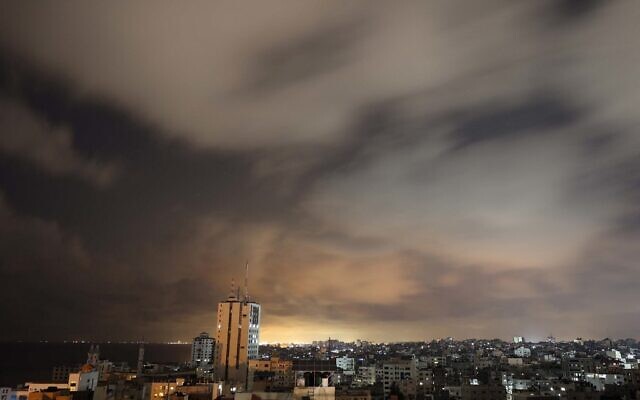 A general view of Gaza City prior to the start of a ceasefire brokered by Egypt between Israel and the two main Palestinian terror groups in Gaza on May 20, 2021. (MOHAMMED ABED/AFP)	A tentative ceasefire between Israel and terrorist groups in the Gaza Strip went into effect at 2 a.m. Friday morning, its tenuous nature highlighted with violence and threats continuing until minutes before the deadline. 	Israel’s high-level security cabinet voted in favor of a ceasefire in Gaza late Thursday night, potentially bringing an end to 11 deadly days of hostilities with the Hamas terror group. 	But several salvoes of rocket and mortar fire from the Strip continued to target Israeli communities during the three hours following the announcement until shortly before 2 a.m. 	One person was lightly injured when a mortar shell hit a print shop in the community of Be’eri near the Gaza border, Israeli authorities said. 	The shell directly hit the building, according to Fire and Rescue Services. The victim, 53, was taken to a nearby hospital for treatment, medics said. 	Palestinian media said the IDF was carrying out strikes in Gaza. There was no confirmation from the army. 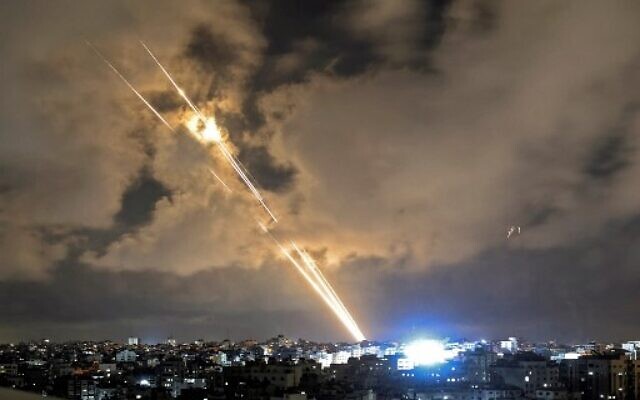 Rockets are launched towards Israel from Gaza City on May 20, 2021. (MAHMUD HAMS / AFP)	Meanwhile, Hamas’s military wing warned it would carry out widespread attacks — on Haifa in Israel’s north to the Ramon area in the south — if Israel did not abide by the pact. 	“We had prepared a major blow, from Haifa to Ramon [airport in Eilat]… We will closely watch the behavior of the enemy until 2 a.m. and we will hold off the enormous strike we had prepared for our enemy,” said a spokesperson for Izz al-Din al-Qassam Brigades. 	Earlier, a statement from the Prime Minister’s Office said that the security cabinet had “unanimously accepted the recommendation of all security officials, the IDF chief of staff, the head of the Shin Bet, the head of the Mossad and the head of the National Security Council, to accept the Egyptian initiative for a bilateral ceasefire without any conditions, which will take effect later.”  MORE - https://www.timesofisrael.com/fragile-truce-between-israel-and-hamas-takes-hold-amid-hopes-to-end-fighting/ Israel and Hamas agree on Gaza ceasefire to end 11 days of fighting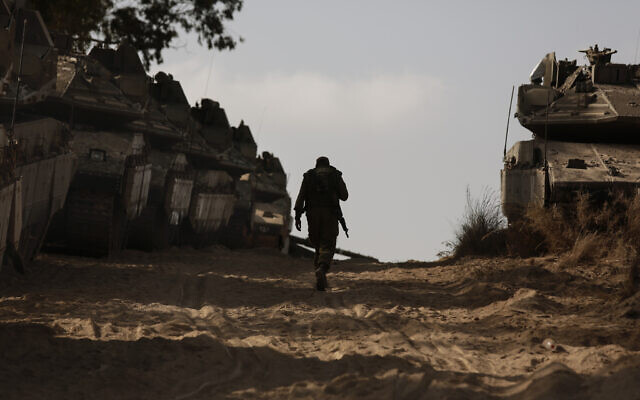 Truce to go into effect 2 a.m.; Hamas official declares victory, says terror group received assurances on Israeli policies in Jerusalem; Israel hails ‘unprecedented’ achievementsBy Raoul Wootliff Today, 11:31 pm An Israeli soldier walks at a staging ground near the border with the Gaza Strip, in southern Israel, May 20, 2021. (AP Photo/Maya Alleruzzo)	Israel’s high-level security cabinet voted in favor of a ceasefire in Gaza Thursday night, potentially bringing an end to 11 deadly days of hostilities with the Hamas terror group. 	A statement from the Prime Minister’s Office said that the security cabinet had “unanimously accepted the recommendation of all security officials, the IDF chief of staff, the head of the Shin Bet, the head of the Mossad and the head of the National Security Council, to accept the Egyptian initiative for a bilateral ceasefire without any conditions, which will take effect later.” 	At the same time, the statement added, “the political leadership emphasizes that it is the reality on the ground that will determine the future of the operation.” 	Following the meeting, a Hamas official confirmed to the Reuters news agency a “mutual and simultaneous” ceasefire with Israel had been reached. 	Senior Hamas official Osama Hamdan told the Lebanese Al-Mayadeen news channel that the ceasefire will go into effect at 2 a.m. 	Hamdan said that Hamas had received assurances regarding Israeli policy toward Sheikh Jarrah and the Temple Mount in East Jerusalem.  [If what my friend told me two days ago were the demands of Hamas, that Israel would forbid Jews from the Temple mount and totally withdraw rights to Sheikh Jarrah are what Hamas and the media are referring to, this is unbelievable and totally nuts. – rdb]	Palestinian terror groups have tied the hostilities in Gaza to unrest in Jerusalem connected to both prayer on the Temple Mount during the Muslim holy month of Ramadan and the pending eviction of a number of Palestinian families from the Sheikh Jarrah neighborhood. 	“The resistance has forged a new equation and a new victory,” Hamdan said. 	Defense Minister Benny Gantz denied Hamas’s claims of assurances on Jerusalem as “completely false.” 	The statement from the PMO said that defense officials had “reviewed with the ministers Israel’s great achievements in the campaign, some of which were unprecedented.” 	The officials told the ministers that Israel had “exhausted” all of its possible military achievements in the conflict with Palestinian terror groups in Gaza, according to the Ynet news site. 	“Hamas is deterred and suffered serious blows,” an official was quoted as telling the ministers. 	In a statement released after the meeting, Gantz cheered the Israel Defense Forces, praising the “unprecedented military achievements in terms of forcefulness, precision and strategic importance in the fight against terror groups in the Gaza Strip” during the battle, dubbed Operation Guardian of the Walls. 	Gantz said the army remained on high alert for additional attacks from Gaza and, echoing the PMO statement, said “the reality on the ground will determine the continuation of the operation.” 	Shortly after the meeting, rocket alert sirens went off in Israeli communities near the Gaza Strip, signaling that Hamas was planning on continuing to fire rockets at Israeli cities until the 2 a.m. deadline. 	The alarms were heard in the communities of Netiv Ha’asara, Erez and Yad Mordechai. There were no immediate reports of injuries. 	The ministerial panel convened shortly after 7 p.m. against the backdrop of dozens of rockets fired from Gaza Thursday and continued strikes by the IDF in the coastal enclave. 	Hamas and other Gaza terror groups launched nearly 3,700 rockets at Israel since May 10, at times forcing people living near Gaza into bomb shelters around the clock. Israel, in response, carried out an extensive bombing campaign in the Gaza Strip. 	Gaza’s Hamas-run health ministry says 232 people, including more than 66 minors, have been killed by Israeli strikes over the past 10 days. According to the IDF, more than 120 of those killed were members of Hamas and over 25 were members of the Palestinian Islamic Jihad as of Monday night. The IDF also says some of the Gaza civilian fatalities were killed by the terror groups’ own rockets falling short and exploding in Gaza. 	Twelve people in Israel, including a 5-year-old boy and a 16-year-old girl, have been killed in rocket fire, and hundreds have been injured.  MORE - https://www.timesofisrael.com/israel-and-hamas-agree-on-gaza-ceasefire-to-end-11-days-of-fighting/ [Unfortunately like so many times in the past the EU nations, the UN and the US have again sided with the terrorists and applied too much pressure for Israel to refuse. To be honest, perhaps there needs to be Islamic assaults on some of the EU capitols and see how they like it. – rdb]Residents of Gaza border town told to remain in shelters as rocket fire persistsHome Front Command extends school closures throughout southern, central Israel through Friday; Gantz says Israel prepared to expand operation if necessary amid reports of ceasefireBy Judah Ari Gross and TOI staff Today, 7:32 pm 	Residents of Israeli communities within four kilometers of the Gaza Strip were instructed on Thursday afternoon to remain in bomb shelters until further notice as terror groups in the coastal enclave continued to launch barrages of rockets at civilian areas. 	After an eight-hour lull, rocket sirens began ringing almost non-stop from 9 a.m. Thursday through the evening hours, even as reports of a ceasefire began picking up steam. 	The rocket fire was reaching well beyond four kilometers (2.5 miles) from the Gaza border, but residents further away from the Strip have more time to find shelter before impact. Beersheba, the coastal city of Ashkelon and surrounding areas continued to bear the brunt of the attacks. 	One Ashkelon resident was lightly injured by glass shattered by the blast from a rocket that fell in the city. The 26-year-old was taken to the city’s Barzilai Medical Center for treatment, the Magen David Adom ambulance service said. 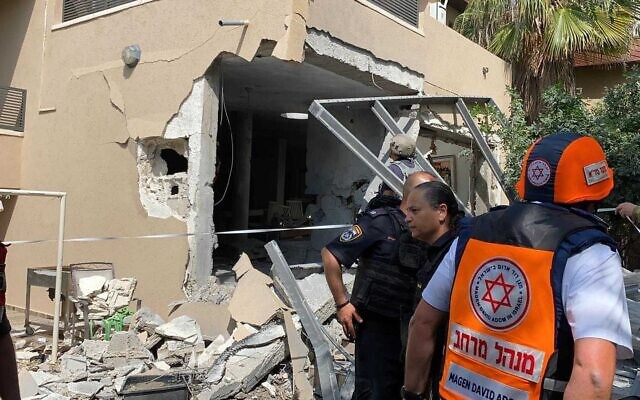 A home hit by a rocket fired from Gaza in the city of Ashkelon, May 20, 2021 (Magen David Adom)	The IDF’s Home Front Command on Thursday afternoon extended its current restrictions — which include school closures throughout southern and central Israel — through Friday evening. 	Amid growing concern over the numbers of people living without bomb shelters or protected areas in their homes, the head of the Home Front Command said Friday that his unit is responsible for regulations but that implementation lies with the state as well as individuals. 	“Protection is a national project that cannot be led by the local authorities or residents. More than 70% of citizens have standard protection. In the communities surrounding the Gaza Strip, everyone is protected at home,” Maj. Gen. Ori Gordin told the Kan public broadcaster. “The Home Front Command is responsible for regulation and criteria, but the realization of this protection is on the state as well as citizens.” 	“It is necessary to significantly improve protection in Ashkelon, Netivot, Ashdod and Ofakim,” he said. 	There has been increasing awareness since the start of the current round of violence that large numbers of people do not have shelters or reinforced areas in their homes and do not have enough time to reach public shelters when they hear a rocket alert siren. 	The elderly, people with disabilities and those living in unrecognized Bedouin encampments in the south of the country have been particularly vulnerable. 	Meanwhile, amid growing talk of an imminent ceasefire, Defense Minister Benny Gantz said Thursday Israel is prepared to expand its air campaign in Gaza, if necessary. 	“We are prepared and willing to expand the operation as needed,” said Gantz. 	“We are taking Hamas on a journey back in time — a journey from which we will not allow it to return,” the defense minister added, referring to Israel’s bombing of the terror group’s military infrastructure. 	Al Jazeera reported Thursday evening that the Israeli government had notified Egyptian mediators that it was prepared to end the Gaza operation, dubbed Guardian of the Walls. 	Earlier in the day, Hamas operatives fired an anti-tank missile at an IDF bus north of the Gaza Strip moments after it had been filled with troops. 	The bus, which was parked outside the Zikim army base on the Gaza border south of Ashkelon, took a direct hit, with the missile smashing through its bulletproof protection and destroying its rear section. 	Some 10 soldiers from the Paratrooper’s Brigade had been aboard the bus just minutes before the attack, having returned from an operative mission in the area. They were dropped off inside the base before the bus exited its front gate and stopped just outside. 	The IDF confirmed the attack, saying the bus was empty when it was hit. A soldier standing nearby was lightly injured by shrapnel and taken to nearby Barzilai Medical Center for treatment, the hospital said. 	The driver of the bus was in his seat when the missile struck, but somehow came out unscathed. 	It was the second anti-tank guided missile attack directed at IDF soldiers on the border in this campaign. In the first such strike last Tuesday, IDF soldier Staff Sgt. Omer Tabib was killed when a missile struck his jeep and two other servicemen were injured, one seriously and one moderately. 	The Hamas terror group later released video footage of its anti-tank missile attack. Hamas releases a video of its ATGM attack toward an empty IDF bus on the Gaza border this morning. pic.twitter.com/YhHYetfqzJ — Emanuel (Mannie) Fabian (@manniefabian) May 20, 2021 	Throughout the day, the IDF said it destroyed a number of Hamas targets in the Gaza Strip, including an attack tunnel, command-and-control center and two underground launchpads. 	The latest attack came as a lull of several hours was broken Thursday morning with multiple waves of rocket and mortar attacks on Israeli communities near the Gaza border. 	No direct injuries were reported from the projectiles. 	In the Thursday morning attacks, multiple rounds of mortar and rocket fire were directed at Israeli communities near the Gaza Strip beginning just before 9:30 a.m., with a mortar attack on the communities of Nirm and Ein Hashlosha. 	From 7 p.m. Wednesday until 1 a.m. Thursday, some 80 rockets and mortar shells were fired from the Gaza Strip toward Israel, with 10 of them falling short of the border and landing within the Palestinian enclave, the IDF said Thursday morning. According to the military, roughly 90 percent of the rockets heading toward populated areas were intercepted by the Iron Dome missile defense system. 	No direct injuries were reported in the late-night attacks, save for a man in his 50s who injured himself on a bomb shelter door and a 14-year-old girl who fell while running for cover. Both sustained minor injuries, according to the Magen David Adom ambulance service, and were taken to Soroka Medical Center in Beersheba for treatment. 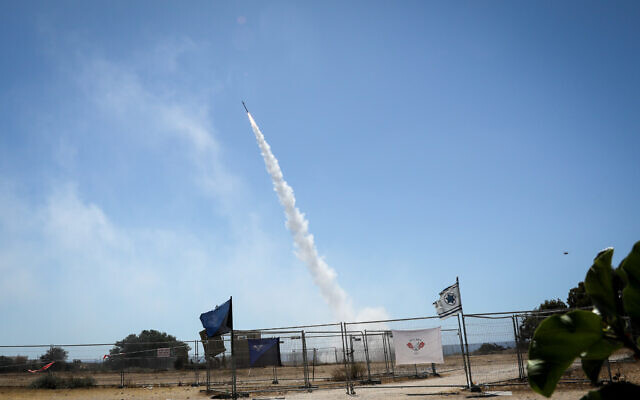 Iron dome anti-missile system fires interception missiles as rockets fired from the Gaza Strip to Israel, in the southern Israeli city of Ashkelon, May 19, 2021. (Olivier Fitoussi/Flash90)	There has been increasing international pressure for the sides to agree, via mediators, on a ceasefire. 	On Wednesday, US President Joe Biden told Prime Minister Benjamin Netanyahu in a phone call that he expects “a significant de-escalation today on the path to a ceasefire,” as Washington stepped up pressure on Jerusalem to end the fighting. 	Yet, the IDF believes that Hamas is trying to score a “major success,” such as a cross-border attack or other major assault, which it can fete as a victory over Israel, a senior officer in the military’s Southern Command told reporters on Wednesday.  MORE - https://www.timesofisrael.com/residents-of-gaza-border-town-told-to-remain-in-shelters-as-rocket-fire-persists/ Hamas claims victory as Palestinians celebrate after first night of calmCeasefire that went into effect at 2. am. appears to be holding; military says jets hovered over Gaza to prevent potential massive barrage at central Israel in final hoursBy Judah Ari Gross and Agencies Today, 6:42 amUpdated at 12:41 pm 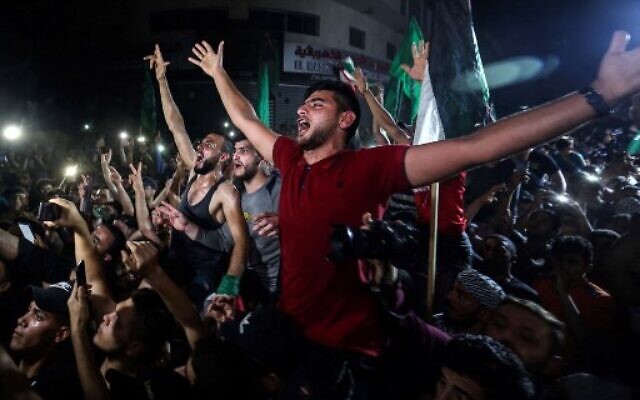 Palestinians celebrate in the streets following a ceasefire between Israel and Hamas, in Gaza City on May 21, 2021. (Photo by MAHMUD HAMS / AFP)	Hamas claimed victory as thousands of people took to the streets of Gaza early Friday to celebrate a ceasefire between terror groups in the coastal enclave and Israel. 	By dawn Friday, no rockets have been fired at Israel since a ceasefire went into effect at 2 a.m, indicating an Egyptian-brokered truce between Israel and the Gaza terror groups is holding. 	There were also no reports of Israeli strikes on the Gaza Strip. 	Despite fears that the hours before the ceasefire went into effect would see a large-scale rocket attack by Hamas on central Israel, no such barrage materialized overnight, though dozens of projectiles were fired toward Israeli communities near the border, injuring one man. 	Israel Defense Forces Spokesperson Hidai Zilberman said the military had passed a message to Hamas that if it conducted a large attack, the IDF would retaliate with a massive airstrike on dozens of targets. 	According to Zilberman, Israeli jets and other aircraft were kept in the air, hovering over Gaza in the hours before the ceasefire to carry out this threat if necessary. 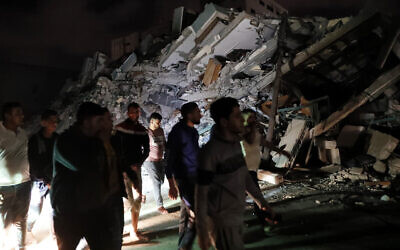 Palestinians pass by the rubble of a destroyed building in Gaza City, May 21, 2021. (AP Photo/Adel Hana)	“But we didn’t need to fulfill our plans. There was no final barrage,” Zilberman said. 		IDF ground troops and other reinforcements deployed to the Gaza border would largely remain in place over the weekend, Zilberman said. 		The IDF announced later in the morning that it was removing nearly all restrictions on movement throughout the country, including communities adjacent to the Gaza border, as the ceasefire appeared to hold. 	Schools and other educational institutions remained shut on Friday in southern and central Israel, but will be permitted to operate fully across the country from Sunday morning. 	“We ask that you be careful around rocket fragments in open areas,” the military said. MORE -https://www.timesofisrael.com/hamas-claims-victory-as-palestinians-celebrate-after-first-night-of-calm/ Netanyahu: Drone downed by IDF this week was armed, launched by IranPM says the UAV was dispatched by Iranian forces from either Syria or Iraq, accuses Tehran of backing terror groups in GazaBy Judah Ari Gross Today, 4:41 pm 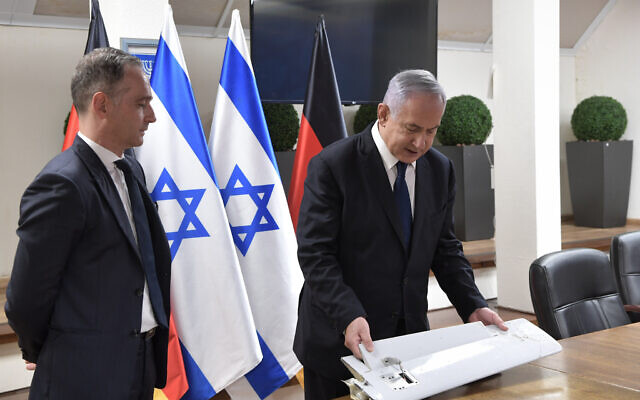 Prime Minister Benjamin Netanyahu, right, shows visiting German Foreign Minister Heiko Maas fragments of a drone that Israel says was launched by Iran toward northern Israel, which was brought down by the Israeli military, on May 20, 2021. (Kobi Gideon/Government Press Office)	A drone downed by the Israel Defense Forces earlier this week was launched by Iran and was armed with explosives, Prime Minister Benjamin Netanyahu said Thursday. 	Until now, the IDF has largely remained mum on the incident, in which the UAV was brought down as it approached Israeli airspace near the city of Beit She’an in the predawn hours of Tuesday morning. 	According to Netanyahu, the drone was made by Iran and launched by Iranian forces toward Israel from either Syria or Iraq. 	“Iran sent an armed drone to Israel from Iraq or Syria. Iranian forces launched the armed drone, which our forces intercepted on the border between Israel and Jordan,” Netanyahu said, speaking at a press conference alongside German Foreign Minister Heiko Maas. ראש הממשלה בנימין נתניהו נפגש לפני זמן קצר עם שר החוץ של גרמניה הייקו מאס בקריה בת"א. Get The Times of Israel's Daily Edition by email and never miss our top stories Free Sign Up רה״מ נתניהו הציג לשר מאס מל״ט איראני שזוהה והופל באזור עמק המעיינות לפני יומיים: ״איראן מספקת את התשתיות שעליהן נשענים ארגוני הטרור״ pic.twitter.com/Azt2X4XdKS — ראש ממשלת ישראל (@IsraeliPM_heb) May 20, 2021	It would be the second time Iran has sent armed UAVs into Israel. In a similar case in 2018, a drone was flown from Syria into northern Israel before it was shot down by an Israeli helicopter. In response, the IDF launched a wave of strikes on Iranian assets in Syria. 	Netanyahu accused Iran of providing support and technical assistance to terror groups throughout the Middle East, including the Palestinian Islamic Jihad, which receives most of its funding from Tehran, as well as Hamas, which also gets weapons and other help from the Islamic Republic. 	“They provide the scaffolding on which these organizations really work,” Netanyahu said. The remains of a UAV that was shot down over the North-East part of Israel. No details on the type, origin and flight path were published. pic.twitter.com/rGwI2iNqim — Tal Inbar (@inbarspace) May 18, 2021	Tuesday’s airspace breach came amid ongoing fighting between Israel and Hamas and Islamic Jihad in the Gaza Strip. 	At roughly 4 a.m. on Tuesday, the Israeli Air Force downed the drone as it approached the Israeli border from Jordan. 	“The UAV was being monitored by IDF air control units. The fragments of the UAV were collected by security forces,” the military said. 	Israel has a waged a nearly decade-long bombing campaign in Syria aimed at thwarting Iran and allied militias, including Hezbollah, from setting up bases to attack the Jewish state, as well as the transfer of advanced arms from Iran to Hezbollah. 	Recent days have seen a number of attacks on Israel’s other borders apparently in solidarity with the Palestinians. Most recently at least four rockets were fired at northern Israel from Lebanon, one of which was intercepted by the Iron Dome missile defense system and another struck an open field in the town of Shfaram. The other two landed out at sea. https://www.timesofisrael.com/netanyahu-drone-downed-by-idf-this-week-was-armed-launched-by-iran/ Ross: As long as Hamas has rockets, there can only be a short-term truceJPost One-on-One weekly 'Zoomcast': Episode 19 with Tovah Lazaroff and United States Middle East envoy Dennis Ross.By TOVAH LAZAROFF   	MAY 20, 2021 19:35	A Gaza cease fire is impossible as long as Hamas is armed with rockets, former United States Middle East envoy Dennis Ross told The Jerusalem Post as he discussed the violence between Israelis and Palestinians over the last two weeks.	"So long as Hamas can have rockets, then the prospect of changing anything in Gaza will be very limited and any calm is basically a short term calm," Ross said, adding that as long as Hamas posed missiles, "they will fire them into Israel."	He urged the international community to link humanitarian aid to Hamas demilitarization. And even then, he said, a mechanism would be needed to ensure that humanitarian assistance to Gaza was not diverted to Hamas for the reconstruction of its rocket arsenal.	The question is can Hamas be sufficiently on the defensive to give up its rockets, Ross said. That can only happen if there is an offer for substantive reconstruction assistance to Gaza, Ross said. 	Ross said he believed that the Abraham Accords that allowed for normalized ties between Israel and the Arab world could be used to help preserve the option for a two-state solution, until such time as a negotiated settlement is possible.  https://www.jpost.com/arab-israeli-conflict/ross-as-long-as-hamas-has-rockets-there-can-only-be-a-short-term-truce-668679  Ex-IDF chief Eisenkot: Hezbollah worried by Israel’s might“Hezbollah is following and is worried, in my opinion, about what they see.”By YONAH JEREMY BOB   MAY 20, 2021 20:30	Former IDF chief-of-staff Gadi Eisenkot said on Thursday that Hezbollah will be deeply concerned by the IDF’s display of power against Hamas in the current round of fighting with the Gaza Strip.	“Hezbollah is following and is worried, in my opinion, about what they see.”	Speaking at an INSS conference held online, Eisenkot continued: “They see our intelligence and attack capabilities and the defense capability in the current conflict, which exists both in the southern and northern arenas,” meaning Hezbollah would need to contend with the same IDF defenses.	Conversely, the former IDF chief said: “they are getting significant encouragement that Israel is using force and that despite this, Hamas, the weakest enemy in our area, is still able to fire rockets into all of Israel.”	He said it was for the political decision-makers to ensure that the current round of fighting ends in a way which “deters our enemies.”	Also, regarding Hezbollah, Eisenkot said: “I couldn’t tell the citizenry in May 2019 that the biggest challenges were not [fire] balloons,” and other issues the media had focused on, but Iran smuggling precision weapons to Hezbollah.	Eisenkot said Hamas had invested heavily in Gaza’s tunnels for more than 10 years as a strategic component of its fighting strategy and that Israel’s destruction of sizable portions of the network was “one of the most impressive accomplishments of this conflict.”	He said the tunnels had been used as a safe space for Hamas's fighters in which to move around and hide weapons but this asset was now lost and he didn’t believe they would be able to rebuild the dozens of kilometers that had been wrecked in Israel’s precision bombings. https://www.jpost.com/arab-israeli-conflict/ex-idf-chief-eisenkot-hezbollah-worried-by-israels-might-668693 [Still amazed that they have NO MONEY for caring for their people but lots for munitions and tunnels. Scum. – rdb]Politicians slam Netanyahu for Gaza failures, reported ceasefire conditionsAs truce holds, MKs say the agreement is ’embarrassing’ and doesn’t change the reality; Sderot mayor: ‘It seems nobody wants to defeat Hamas’By Emanuel Fabian and TOI staff Today, 12:29 pm 	After Israel agreed to a ceasefire with the Hamas terror group, ending 11 days of fighting in the Gaza Strip, politicians and local officials criticized the government over the move just hours after it went into effect on Friday morning. 	Yesh Atid leader Yair Lapid, currently tasked with forming a government, albeit with apparently reduced chances after the fighting in Gaza stalled negotiations, tweeted that “the military succeeded in the tasks it was given, [but] the government failed.” 	“Israeli citizens, especially the citizens of the [Gaza] border area, suffered heavy fire, and in return received no achievement or change of reality,” Lapid said. 	“[Prime Minister Benjamin] Netanyahu’s failures extend from Meron to Gaza, from the Temple Mount to Lod. It’s time to go,” he added, referring to the Mount Meron disaster that killed 45, and the recent unrest in mixed Jewish-Arab cities. 	New Hope party leader Gideon Sa’ar called the ceasefire “embarrassing,” and lamented that even “with the best intelligence and air force in the world, Netanyahu managed to get from Hamas a ‘ceasefire with no conditions.’” 	While Hamas claimed the “mutual and simultaneous” ceasefire included Israeli concessions in Jerusalem regarding the Temple Mount and the pending evictions of Palestinian families from the East Jerusalem neighborhood of Sheikh Jarrah, unnamed Israeli officials involved in the negotiations told Army Radio the truce has no conditions. 	Bezalel Smotrich, head of the far-right Religious Zionism party, said that if the truce is indeed without conditions, the Temple Mount flashpoint holy site should be reopened immediately to Jews. 	Jews have been severely limited from entering the Temple Mount grounds as violent clashes between Palestinians and Israeli police took place at the holy site during the past month. 	“Anything else would sadly prove that Hamas was telling the truth and the diplomatic sources lied,” Smotrich said. 	Yisrael Beytenu party head Avigdor Liberman referred to the near-monthly Qatari cash flow to Gaza in his response. “Ceasefire? What about ceasing the cash?” Liberman tweeted. 	With Israel’s approval, Qatar since 2018 has periodically provided millions of dollars in cash to Gaza’s Hamas rulers to pay for fuel for the Strip’s power plant, allow the group to pay its civil servants, and provide aid to tens of thousands of impoverished families. 	Labor party leader Merav Michaeli also condemned the transfer of funds to the terror group and claimed that the prime minister used the conflict for his own benefit. 	“So what was the goal of the operation? Ceasefire? Achieving quiet? And what will be done during this silence? Will Netanyahu transfer money again so that Hamas will have even more missiles to launch at us in the next round?” Michaeli tweeted. “It is time to stop denying: once again the IDF acted professionally, the public showed resilience, and Netanyahu used all of this to strengthen Hamas and to strengthen himself.” 	Tamar Zandberg of the left-wing Meretz party welcomed the ceasefire but said the government must stop strengthening Hamas at the expense of the Palestinian Authority, and that there cannot be a military solution to the conflict. 	“It’s good that the firing has stopped but it’s a shame it was not avoided before it started,” Zandberg tweeted. “The only question is how to prevent the next round and the answer is discussions about peace. There is no military solution to this conflict. The government’s policy of strengthening Hamas and turning its back on the Palestinian Authority has the aim of preventing a political settlement, which is the only way to a life of peace and security.” 	Extreme-right Religious Zionism MK Itamar Ben Gvir said “the embarrassing ceasefire is a grave capitulation to terror and to Hamas’s impositions. This is a difficult night for the State of Israel and Israeli deterrence.” 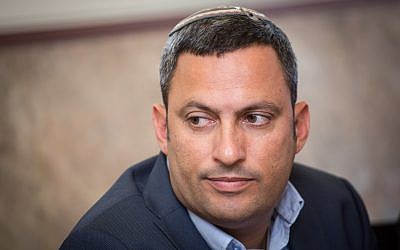 Alon Davidi, mayor of the southern Israeli city of Sderot, attends a press conference in Jerusalem, March 27, 2017. (Hadas Parush/Flash90)	Joining the Knesset members, the mayor of rocket-stricken Sderot Alon Davidi said he doesn’t understand why the country agreed to the ceasefire as there has been no real change to the situation. 	“The prime minister and the government had our backing, there were achievements but this is not something that changes the balance of power. It seems like nobody wants to defeat Hamas,” he said in an interview with Radio 103FM. MORE -https://www.timesofisrael.com/politicians-slam-netanyahu-for-gaza-failures-reported-ceasefire-conditions/  [The consensus is that there was in reality very little achieved in solving the problem. It simply delays another conflict which is bound to occur in the near future. This is somewhat akin to the Iran problem which only delays their getting nuclear bombs. – rdb]Netanyahu's prospects bolstered amid Israel-Hamas fightingWith violence raging across the country and chances of opposition gov't all but gone, long-time Israel leader - who just few weeks ago seemed to be done for - regains comfortable role of Mr. Security ahead of a possible fifth election in over 2 yearsAssociated Press | Published: 05.20.21 , 16:56 	Israel is at war with Hamas, Jewish-Arab mob violence has erupted inside Israel, and the West Bank is experiencing its deadliest unrest in years. Yet this may all bolster Prime Minister Benjamin Netanyahu.	Just over a week ago, the longtime Israeli leader’s political career seemed all but over. He had failed to form a coalition government following an indecisive parliamentary election, and his political rivals were on the cusp of pushing him out of office.Prime Minister Benjamin Netanyahu gestures during a briefing to ambassadors to Israel at the Hakirya military base in Tel Aviv 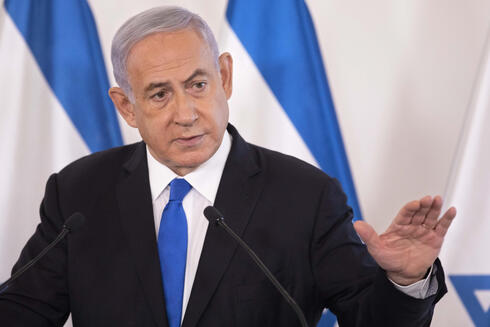 (Photo: EPA)	Now, as Israel and Gaza’s Hamas rulers wage their fourth war in just over a decade, Netanyahu’s fortunes have changed dramatically. His rivals’ prospects have crumbled, Netanyahu is back in his comfortable role as Mr. Security, and the country could soon be headed for yet another election campaign that would guarantee him at least several more months in office.	The stunning turn of events has raised questions about whether Netanyahu’s desperation to survive may have pushed the country into its current predicament. While opponents have stopped short of accusing him of hatching just such a conspiracy, they say the fact that these questions are being asked is disturbing enough.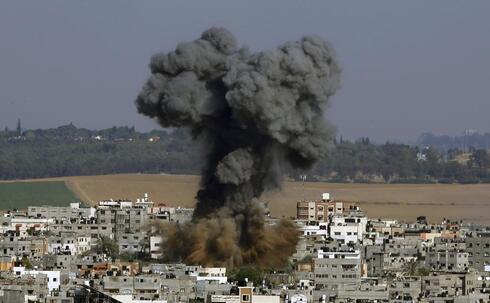 Smoke rises after an Israeli airstrike in Gaza City (Photo: AP)	“If we had a government, security considerations would not be mixed with political considerations,” Yesh Atid head Yair Lapid wrote on Facebook. “No one would ask themselves why the fire always breaks out just when it’s most convenient for the prime minister.”	Lapid appeared to be poised to make history early last week, saying he was wrapping up the final details of arranging a government that would end Netanyahu’s 12-year rule.	“In a few days, we should be able to swear in a new Israeli government that is functional and that is based on broad agreements and the common good,” he declared, hours before the war erupted. MORE - https://www.ynetnews.com/magazine/article/HkwLB1EYd As Israel fights against Hamas, Evangelicals stand with the Jewish StateInternational Fellowship of Christians and Jews provides food, bomb shelters and other support to Israelis in needBy JERUSALEM POST STAFF   MAY 20, 2021 20:21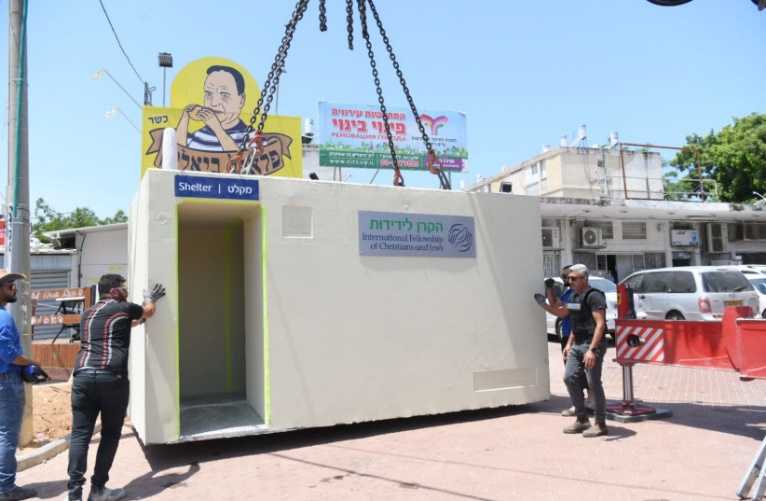 The International Fellowship of Christians and Jews donates a portable bomb shelter to southern Israel(photo credit: Courtesy)	Waaaaaahhhhhhh. Waaaaaahhhhhhh. Waaaaaahhhhhhh. The sound of the warning siren signaling that a Hamas rocket is approaching Ashkelon has sounded hundreds of times in the last 10 days.  	“When the first missiles were fired … we ran to the shelter and I fell,” recalled Meirav, a mother of three from the city. 	“Thirty seconds is too little time, and we didn’t manage to get to the shelter. These were moments of horror. I was really scared, especially for my children.” 	Now, her leg is sore and bandaged. As such, Meirav moved her family into a shelter because running is out of the question. Away from home, most of Meirav’s day is spent trying to divert her children’s attention from what is happening outside. 	 “The shelter is located right next to the Iron Dome system, so we hear everything - both the rocket fire and the interceptions,” she said. “I put on music for my kids, read books, talk and hug them. I try to give them the maximum to make them feel safer.” 	Nights are the most frightening.	Meirav’s story is similar to thousands of others who live in southern Israel. But it could be worse. If there had been no shelter to go to, Meirav would have been left in extreme danger at home. 	Since 2002, the International Fellowship of Christian and Jews has renovated or built more than 2,800 bomb shelters across Israel, investing upwards of $47 million.	It has given more than $4.6 million to help prepare two area hospitals, Barzilai Medical Center and Soroka Medical Center, for times of war. This includes fortifying the maternity ward at Barzilai and two operating rooms at Soroka. The Fellowship also donated MRI's and critical technologies for trauma units. 	The money comes from pro-Israel Christian donors who stand up for the Jewish State time and again. 	“The Fellowship’s mission is to be first responders in the social realm,” explained its President and CEO Yael Eckstein. “When coronavirus hit, The Fellowship announced an emergency 20 million NIS fund in the first week and began distributing basic needs to elderly in their homes and to hospitals.	“It is a very similar situation now,” Eckstein continued. “From the second the rockets fell, field workers were going house to house, delivering food. The Fellowship got in touch with the IDF, Home Front Command and hospitals to identify their needs and deliver supplies immediately.” 	Because The Fellowship has been helping provide for Israel’s security and sustainability in emergency times for some many years, the organization already has strong ties with key players. Therefore, it can deliver what is required with minimal bureaucracy - including protective vests, helmets, communication equipment and flashlights, as well as food and activity kits. 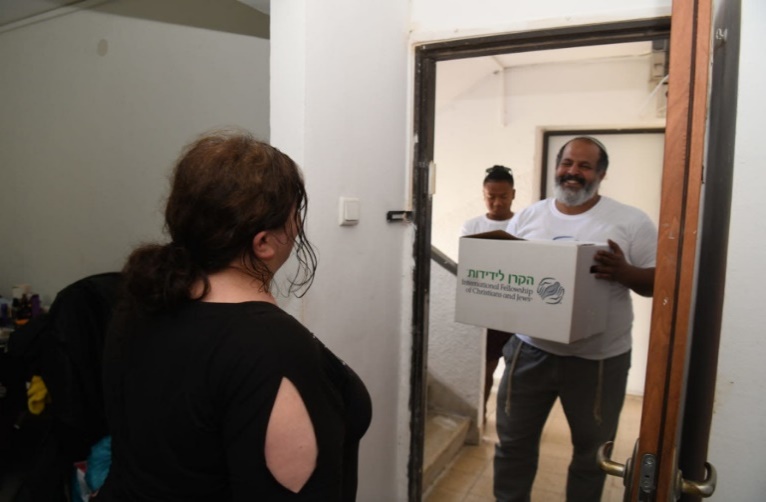 The International Fellowship of Christians and Jews provides food to those most in need (Credit: Courtesy)	“Right now, we are looking two days ahead,” Eckstein said. “We ask what is needed and approve it.”	At the same time, the organization is learning on the ground and identifying future projects to complete before, God forbid, there is a next time. This includes, for example, fortifying a trauma center in Ashkelon that is currently run out of a caravan so that patients do not need to run for shelter while receiving emotional support.  	THIS WAR is not only being fought with rockets and missiles. It is also being fought on social media, where tens of thousands of bots and anti-Israel or antisemitic people are posting fake news about the Jewish State. 	“I have never seen a more organized campaign against Israel,” Eckstein told The Jerusalem Post. “I have never felt such a strong responsibility to be a voice of truth and reason on social media.”	Eckstein has been uploading posts of what she described as a “voice of truth and reason” and to “tell the world what is really going on.”	Some 20.1 million people have seen her updates, mostly Christian Evangelicals, and more than 10 million have engaged with them in some way in the last 10 days.	“The beauty of Christian support is that it is not contingent on anything,” Eckstein said. “It doesn't matter who is in office, what Congress says - Christians offer a steady voice of support for Israel.” 	She said that for the past 10 days, the Christian community has stood with and protected Israel in prayer, online and by donating to The Fellowship’s campaigns and others. 	“During times of hardship and peace, we have these amazing Christian friends of Israel who stand by us,” she said. https://www.jpost.com/arab-israeli-conflict/as-israel-fights-against-hamas-evangelicals-stand-with-the-jewish-state-668690 'Electric Company won't repair Gaza power lines until KIAs, captives returned'Workers' union refuses to repair five of ten high-voltage power lines supplying electricity to Gaza damaged by rockets fired from Palestinian enclave; corporate says 'electricity is an essential product outside the conflict'Tzahi Sade | 	Published: 05.20.21 , 11:34 	The Israel Electric Company workers' union announced Thursday morning that they will not repair the power lines to the Gaza Strip that were damaged by Hamas fire until the terror outfit returns to Israel the bodies of fallen soldiers Hadar Goldin and Oron Shaul, as well Israeli Avera Mengistu, who is believed to be held in Hamas captivity since 2014.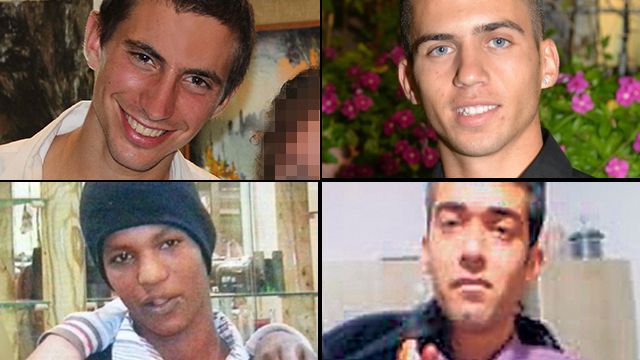 (L-R clockwise) Hadar Goldin, Oron Shaul, Hisham al-Saeed and Avera Mangistau In response to the union's announcement, IEC corporate said that "the company is a government company that is subject to the provisions of the law, and believes that electricity is an essential product outside the conflict."		On Saturday, the IEC announced that five of the ten high-voltage lines supplying Gaza with power had been damaged by rocket fire from the Gaza Strip. The company added that the power lines will not be fixed until their workers can access them safely.		The IEC workers' union’s announcement follows the call of Oron Shaul’s brother, Aviram Shaul, not to conclude the operation against Gaza’s terrorist factions until the bodies of his brother and Goldin are retrieved, alongside Mengistu and Hisham Al-Saeed, an Israeli Bedouin who has been held captive in Gaza since April 2015.	"Senior members of both the defense and political establishments have consistently stressed that Israel will do everything in its power to retrieve Oron, Hadar and the other captives held in Gaza. These aspirations seem to dissipate every time though,” said Shaul.	"I hear quite a few people on the news say that the prisoner and missing persons issue should not be a prerequisite for ending this operation, and I ask myself, if not now, then when?" he added. https://www.ynetnews.com/article/ryxAJcmYu  [That sounds like a very reasonable demand to me. If you want electricity, return the bodies of the fallen. The Hamas terrorists have been holding them for years with the idea that they could work a deal and get some of their jailed killers out.- rdb]Iran Guards commander hails Hamas rocket barrages on ‘broken, downcast’ IsraelAddressing pro-Palestinian rally, Hossein Salami says latest Hamas hostilities against Jewish state symbolize ‘the birth of a new Palestine’By Agencies and TOI staff 19 May 2021, 9:26 pm 	Iran’s Revolutionary Guards commander on Wednesday hailed the Palestinian terrorists who have battered Israel with rocket fire in the Gaza Strip’s latest conflict. 	“Today we are witnessing the birth of a new Palestine… fighting with missiles,” Major General Hossein Salami said at a pro-Palestinian rally in central Tehran’s Imam Hossein Square. 	“A new Israel has also emerged, one that is broken, frustrated, downcast, that has lost confidence in itself,” said Salami, whose country supports the Islamist terror groups in Gaza firing rockets at Israel. [I am not sure I would agree with his assessment of Israel. I don’t think they are broken at all. I think it is the EU and US that are broken and terrified and playing right into the hands of the Hamas slime. – rdb]	The general, who heads the ideological arm of Iran’s military, said the suspension last week of international flights to Israel’s Tel Aviv airport because of rocket fire was “a first.” 	“The battle for Palestine is not only one of the Palestinians against the Israelis,” he said, but one that “symbolizes the battle of Muslims against world arrogance,” the Islamic Republic’s term for the West.	Palestinian terror groups in Gaza have fired over 3,000 rockets at Israel since last Monday. Twelve people in Israel, including a 5-year-old boy and a 16-year-old girl, have been killed in the rocket fire, and hundreds have been injured. 	According to Gaza’s Hamas-run health ministry, at least 219 Palestinians have been killed so far in the nine days of the conflict, including more than 60 children. It was not immediately clear if this ministry tally included all of those killed or if there were Hamas operatives not included in the count.	According to the IDF, more than 120 of those killed were members of Hamas and over 25 were members of the Palestinian Islamic Jihad as of Monday night. The IDF says some of the Gaza civilian fatalities were killed by the terror groups’ own rockets, falling short and exploding in Gaza.  https://www.timesofisrael.com/iran-guards-commander-hails-hamas-rocket-barrages-on-broken-downcast-israel/ [The Iranian “leadership” who has been crying for funds has been straining their budget and depriving the Iranian people while they make and send missiles to Hamas. Fine fellows for the ridiculous demon-rats to be negotiating for a supposed nuclear program delay, which is all it is. – rdb]U.S. House Democrats offer resolution blocking $735 million Israel weapons saleMotion to block potential sale of advanced munitions to Israel unlikely to progress further in the House, where chamber leaders have already expressed support for the saleReuters | Published: 05.19.21 , 22:41 	Democrat U.S. lawmakers on Wednesday introduced a resolution seeking to block a $735 million sale of precision-guided weapons to Israel, symbolic response to the conflict between Israel and Gaza's ruling Hamas group. [Israel is at war so lets not give them supplies? HUMMMM? Sounds a bit like Kissenger under Nixon during the earlier war. – rdb]	Representatives Alexandria Ocasio-Cortez, Mark Pocan and Rashida Tlaib were lead sponsors of the measure, which has at least six other co-sponsors including some of the most left-leaning Democrats in the House.	They have been among lawmakers calling for a more concerted U.S. effort to stop the violence, including Israeli airstrikes that have killed dozens of civilians, most of them Palestinians in the besieged Gaza Strip.	Democrat President Joe Biden's administration approved the potential sale of $735 million in weapons to Israel earlier this year, and sent it to Congress for formal review on May 5, giving lawmakers 15 days to object under laws governing foreign weapons sales.	"At a time when so many, including President Biden, support a ceasefire, we should not be sending 'direct attack' weaponry to Prime Minister [Benjamin] Netanyahu to prolong this violence," Ocasio-Cortez said in a statement.	The resolution is unlikely to progress further in the House, where the office of Speaker Nancy Pelosi controls which legislation comes up for a vote. The chamber's leaders have expressed support for the sale, with No. 2 Democrat Steny 	Hoyer telling reporters yesterday he backed it.	The sale of Joint Direct Attack Munitions, or JDAMs, made by Boeing Co, was considered routine at the time, before the start earlier this month of the fiercest hostilities in the region in years.	Both Republicans and Democrats in Congress generally express strong support for Israel. The country has been the largest recipient of U.S. foreign assistance since World War Two, with Washington currently providing Israel some $3.8 billion a year in military aid. https://www.ynetnews.com/article/Hysx11XK00  [The demon-rat socialist anti-Semitic party have finally truly shown their true colors. They are a bunch of reprehensible critters. – rdb]‘If you try to bite Russia, we’ll knock out your teeth,’ Putin says, warning whole world is afraid of size & resources of country 20 May, 2021 15:25 	President Vladimir Putin has issued a fiery rebuke to those who, he says, are intent on bringing about the breakup of the world’s largest country, insisting that Russia will defend itself from potential interference from overseas. 	In a speech on Tuesday to the ‘Victory’ organizing committee, which is responsible for memorializing those killed in the Second World War, the Russian leader claimed that “everyone wants to bite us somewhere, or to bite something off of us.” If or when this happens, he said the country will “knock out the teeth” of those who try. He said that Russia’s size and its natural resources meant that rivals would always find reasons to attempt to clip its wings as it grew stronger.	“As one of our emperors said, ‘Our enormity terrifies everybody,’” Putin added. The full quote, attributed to Tsar Alexander III, claims this is the reason that “Russia has no friends.”	The president went on to criticize those who claim that the country’s natural resources – much of them in lumber, minerals and energy reserves in the vast expanses of Siberia – should not belong to one country alone. “It’s strange to hear these things, especially in public, but they sometimes come up,” he said.	Russian officials have repeatedly attributed a quote to former US secretary of state Madeleine Albright, in which she purportedly claimed that “the colossal natural resources of Siberia should not belong to Russia alone.” However, there is no clear evidence that Albright said this, and she herself has denied that these were her words. 	However, the idea that Russia could disintegrate or be broken up has been a longstanding concern within the country, with some Western analysts arguing in favor of the idea. https://www.rt.com/russia/524349-putin-speech-siberia-resources/ [It would seem that the EU open declaration of trying to change the Russian government set off a bit of a nerve in Pootie Poot and it would be prudent for them to step back and think again. The EU nations are militarily paupers. They haven’t maintained themselves and as Trump pointed out have been completely neglectful of their arms spending and maintenance. Russia for all its problems have been attempting to keep a military edge. Should push come to shove, All of Europe would be speaking Russian before it is over with. Considering the ignorance and stupidity of the current US government, I have great apprehensions on how we would should there be a challenge. I am sure that if there was a Russian Chinese coalition we would be in deep doo doo. – rdb]Law student faces possible expulsion for saying women have vaginas, aren't as strong as menMom-of-2 expressed concerns about fairness of transgender fighters in MMA competitionsBy Samantha Chang, The Western Journal  Published May 20, 2021 at 12:18pm 	A female law student at Abertay University in Dundee, Scotland, is facing expulsion for stating the scientific fact that women have vaginas and are generally not as physically strong as men.	The brouhaha erupted during a video class on "gender feminism and the law" while students were discussing the appropriateness of a man who identifies as female fighting women in mixed-martial arts bouts, according to The Times of London.	Lisa Keogh, a 29-year-old mom of two and aspiring human-rights attorney, expressed concerns about the fairness of such a fight.	She noted that the transgender athlete would have an advantage over his female opponents because he was born with testosterone, which generally makes men bigger and stronger than women.	“I made the point that this woman had testosterone in her body for 32 years and, as such, would be genetically stronger than your average woman,” Keogh said, according to The Times.	 “I wasn’t being mean, transphobic or offensive. I was stating a basic biological fact. I previously worked as a mechanic and when I was in the workshop there were some heavy things that I just couldn’t lift, but male colleagues could.”She also noted that women are born with female genitalia and that "the difference in physical strength of men versus women is a fact," The Times reported.	That's when the teacher muted Keogh, she said. MORE -https://www.wnd.com/2021/05/law-student-faces-possible-expulsion-saying-women-vaginas-arent-strong-men/  [The person that should be booted is the teacher who is too stupid and too much of an ideologue to understand that there are certain things in life that are TRUE! – rdb]More Oregon counties vote to consider joining Idaho, part of rural effort to ‘gain political refuge from blue states’Updated May 20, 8:56 AM; Posted May 19, 6:56 AM By Douglas Perry | The Oregonian/OregonLive 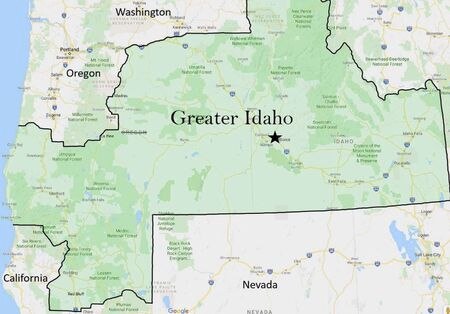 Mike McCarter, chief petitioner for Move Oregon's Border for a Greater Idaho, calls his effort a "peaceful revolution." (Map: Move Oregon's Border for a Greater Idaho)	Five eastern Oregon counties voted Tuesday in favor of considering becoming part of Idaho. Baker, Grant, Lake, Malheur and Sherman counties join Union and Jefferson, which voted last year to require county officials to study or promote joining Idaho.	Grant voted 1,471 to 895 for county officials “to meet and discuss relocating Idaho border.”	Lake voted 1,341 to 463 for the “relocation of Idaho border” to be taken up in “county board of commissioners meetings.”	Malheur voted 3,050 to 2,572 for “county court meetings regarding relocation of Oregon-Idaho border.”	Sherman voted 429 to 260 in favor of “promoting moving Oregon-Idaho border.”	Baker voted 3,064 to 2,307 for county commissioners “to meet three times per year to discuss a proposal to include 18 counties, including Baker, as part of Idaho,” the Baker City Herald reported. Baker County results are not yet available from the Oregon Secretary of State’s Office.	The grassroots group Move Oregon’s Border for a Greater Idaho wants to flip Oregon’s mostly rural eastern and southern counties -- plus a few northern counties in California -- into Idaho, believing they’d be better off in Idaho’s more conservative political environment. It’s hoping that political pressure from county initiative votes will lead to negotiations between Oregon and Idaho to move the border between the two states, putting up to 22 of Oregon’s 36 counties in Idaho.	“This election proves that rural Oregon wants out of Oregon,” lead petitioner Mike McCarter said in a statement. “If Oregon really believes in liberal values such as self-determination, the Legislature won’t hold our counties captive against our will. If we’re allowed to vote for which government officials we want, we should be allowed to vote for which government we want as well.”	The signature-gathering effort “to gain political refuge from blue states” was hampered last year due to the coronavirus pandemic, but it’s now picking up some momentum. Several prominent elected officials in Idaho, including Gov. Brad Little, have expressed support for the movement. MORE -https://www.oregonlive.com/politics/2021/05/more-oregon-counties-vote-to-move-into-idaho-part-of-rural-effort-to-to-gain-political-refuge-from-blue-states.html   [Nice to see that there are still people who have values and a brain and want out of the stupidity of the leftist fools. UNFORTUNATELY, when they do that as conservatives, they will still only have the 2 senate seats of Idaho but their representation in the House will increase and that of Washington and Oregon will decrease but each will still have their 2. It would be better if they could actually simply turn their state around but you know that is not likely. – rdb]Reports: Wash. State Prisons Put Dangerous Men In Women’s Facilities. Judge Blocks Records Releaseby R. Cort Kirkwood May 20, 2021 	A lawsuit in Washington State has confirmed that “transgender” madness has so thoroughly poisoned the judicial system that men who rape and murder, yet “identify” as women, are housed in women’s prisons.	A federal judge has temporarily blocked the full release of records pertaining to men now housed in the state’s prisons for women. The judge acted after the American Civil Liberties Union and Disability Rights Washington, which represented “transgender” inmates, objected to the state’s releasing the records sought by several news organizations. They requested the records after an initial report from a talk radio host.	Yet still, the Women’s Liberation Front reports, the ruling contains enough information about the hoaxers to confirm the first report.	Women prisoners in Washington face the threat of rape and murder from dangerous men who pretend to be women. And at least one, the initial report claimed, has been raped.Important case update! Judge's ruling has confirmed reports that male rapists are being housed with vulnerable women in Washington prisons, and that @ACLU_WA is trying to suppress official complaints of sexual assault by these men from within the prison.https://t.co/5Fs7bCuWrY— WoLF (@WomensLibFront) May 19, 2021MORE - https://thenewamerican.com/reports-wash-state-prisons-put-dangerous-men-in-womens-facilities-judge-blocks-records-release/  Nobel Prize Winner Warns Vaccines Facilitate Development of Deadlier COVID Variants, Urges Public to Reject Jabsby Veronika Kyrylenko May 20, 2021 France's Luc Montagnier / AP Images 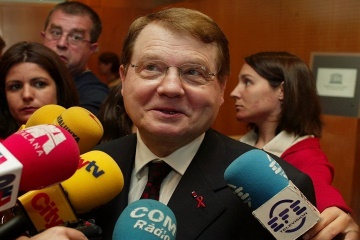 	Luc Montagnier, a French virologist and recipient of the 2008 Nobel Prize in Medicine for his discovery of the human immunodeficiency virus (HIV), has recently exposed the dangers of the COVID-19 vaccines. Montagnier discussed the issue in an interview with Pierre Barnérias of Hold-Up Media earlier this month, which was exclusively translated from French into English for RAIR Foundation USA.	The vaccines don’t stop the virus, argues the prominent virologist, they do the opposite — they “feed the virus,” and facilitate its development into stronger and more transmittable variants. These new virus variants will be more resistant to vaccination and may cause more health implications than their “original” versions.		During the interview, professor Montagnier referred to the vaccine program for the coronavirus as an “unacceptable mistake.” Mass vaccinations are a “scientific error as well as a medical error,” he said. “The history books will show that, because it is the vaccination that is creating the variants.” 	Montagnier explained that “there are antibodies, created by the vaccine,” forcing the virus to “find another solution” or die. This is where the variants are created. It is the variants that “are a production and result from the vaccination.”	Montagnier details that the mutation and strengthening of the virus occurs owing to the phenomenon known as Antibody Dependent Enhancement (ADE). ADE is a mechanism that increases the ability of a virus to enter cells and cause a worsening of the disease. ADE occurs when the antibodies generated during an immune response recognize and bind to a pathogen, but they are unable to prevent infection. Instead, these antibodies act as a “Trojan horse,” allowing the pathogen to get into cells and exacerbate the immune response.	In America, routinely recommended vaccines do not cause ADE. If they did, they would be removed from circulation. Phase III clinical trials of new vaccines are designed to uncover frequent or severe side effects before the vaccine is approved for use. Typically, it takes 2-4 years to assess whether a vaccine is safe, but with COVID-19 vaccines, manufacturers are spending around six months or less for testing.	According to the Cambridge University, ADE occurs in SARS-CoV-1, MERS, HIV, Zika, and Dengue virus infection and vaccination.	Data from around the world confirms ADE occurs in SARS-CoV-2, which causes COVID-19, says Montagnier. “You see it in each country, it’s the same: the curve of vaccination is followed by the curve of deaths. I’m following this closely and I am doing experiments at the Institute with patients who became sick with Corona after being vaccinated.” MORE -https://thenewamerican.com/french-nobel-prize-winner-warns-vaccines-facilitate-development-of-deadlier-covid-variants-urges-the-public-to-reject-jabs/  [Folks – read this entire article. We are setting up a huge depopulation situation. – rdb]Canadian Man Loses Over Six Feet Of Intestine After Blood Clot Caused By COVID Vaccine"I mean there's chitter chatter about the risks of blood clots, but ... it was presented to us as being so so rare."By Gabriel Keane  May 19, 2021 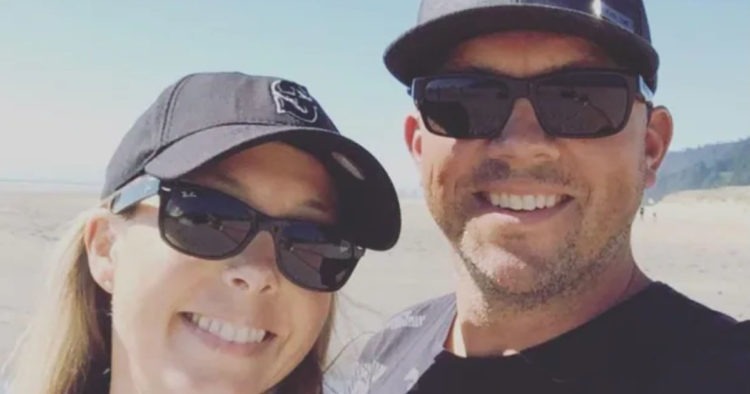 A husband and father in British Columbia, Canada has lost over half of his small intestine to a blood clot induced by a dose of the AstraZeneca COVID vaccine, and has issued an urgent warning to other vaccine recipients after being told by doctors he had almost died.	“I really wish they had let us know what ‘worse case scenario’ might look like…,” Shaun Mulldoon posted on Facebook. “If you, or if any of your friends or family ‘have received AstraZeneca vaccine…. I had stomach pains 10 days later (Monday) They continued for 5 more days. Spoke to my family doctor twice, on Monday, and again 4 days later on Friday. Had a negative covid test Wednesday 17 days after my vaccine ended up going into emergency surgery to remove over 6 feet of my small intestine. I had a massive blood clot.”“Second surgery two days later to [remove] more,” Mulldoon’s post continued. “My surgeon told me it was very close If you get [Astra] and do [not] feel 100%, get yourself to emergency immediately!!! Still in hospital a week later.”	“This is life changing for us,” Mulldoon’s wife Tara said. “I feel like we have a long road ahead of us as far as his recovery goes. He’s lost half of his small intestine.” According to CBC, Mulldoon was vaccinated on April 22 and suffered symptoms that progressed from nausea to headache, vomiting, and fever. Mulldoon reported his symptoms, but was advised to stay home multiple times by doctors. The symptoms progressed to passing and vomiting blood on May 8, and Mulldoon was in emergency surgery a day later. MORE - https://nationalfile.com/canadian-man-loses-over-six-feet-of-intestine-after-blood-clot-caused-by-covid-vaccine/  [RUN don’t walk if they come with the JAB! – rdb]Poll Shows Most Republicans Say Fauci 'Hurt America' More Than He HelpedBy Fran Beyer    |   Thursday, 20 May 2021 02:09 PM 	Nearly three-quarters of voters for former President Donald Trump say President Joe Biden's chief medical adviser Anthony Fauci "hurt America" more than he helped during the COVID-19 pandemic, a new poll showed.	A Yahoo! News/YouGov survey posted by Mediaite Thursday showed among all respondents, 46% said Fauci — the lead infectious disease expert on coronavirus task forces under both the Trump and Biden administrations — "helped America more than he hurt America," 30% said the opposite and 24% weren't sure.	Among GOP respondents, 61% said Fauci hurt America, while 22% said he helped and 18% were unsure.	Among Trump voters, 71% said Fauci hurt America.	Among people who haven't been vaccinated against COVID-19, 22% say Fauci helped, 43% say he hurt America, 35% weren't sure.	In other findings, the poll showed:34% says most Americans are underestimating the risks of the virus; the same percentage believe Americans are behaving appropriately; 23% say most Americans are overreacting to the risks. 20% of respondents says they'll "never" take the COVID-19 vaccination.57% says they've been vaccinated, while those who said they would "never" get the vaccine make up 48% of the respondents who haven't been vaccinated. 12% plan to get vaccinated as soon as they can, 20% say they'll wait to see what happens to others, and 20% are "not sure."	The threshold for achieving "herd immunity" is around 80%.	A report released last week by the Centers for Disease Control and Prevention found that both the Pfizer-BioNTech and Moderna mRNA vaccines are 94% effective in preventing symptomatic COVID-19 — evidence the vaccine works as well as clinical trials result promised. https://www.newsmax.com/us/republicans-fauci/2021/05/20/id/1022135/ Commentary:Why does the left seemingly hate Israel? 
By Victor Davis Hanson Published May 20, 2021
	With more than 3,000 rockets having been fired into Israel by Hamas recently, the Democratic Party seems paralyzed over how to respond to the latest Middle East war.
	It is not just that they fear that "The Squad," Black Lives Matter, the shock troops of antifa, and woke institutions such as academia and the media are now unapologetically anti-Israel. They are also terrified that anti-Israelism is becoming synonymous with rank anti-Semitism. And soon, the Democratic Party will end up as disdained as the British Labor Party under Jeremy Corbyn.
	The new core of the Democrats, as emblemized by Reps. Alexandria Ocasio-Cortez of New York, Ilhan Omar of Minnesota and Rashida Tlaib of Michigan, has in the past questioned the patriotism of American Jews who support Israel, and occasionally has had to apologize for puerile anti-Semitic rants.
	The left in general believes we should judge harshly even the distant past without exemptions. Why then, in venomous, knee-jerk fashion, does it fixate on a nation born from the Holocaust while favoring Israelā€™s enemies, who were on the side of the Nazis in World War II?
	It was not just that the Grand Mufti of Jerusalem, Amin al-Husseini, was a Nazi sympathizer. Egypt, for example, welcomed ex-Nazis for their hatred of Jews and their military expertise, including infamous death camp doctor Aribert Ferdinand Heim and Waffen-SS henchman Otto Skorzeny. The Hamas charter still reads like it is cribbed from Hitler's "Mein Kampf."
	The left claims it champions consensual government and believes the United States must use its soft-power clout to isolate autocracies. But the Palestinian Authority and Hamas refuse to hold free and regularly scheduled elections. If an Israeli strongman ever suspended free elections and ruled through brutality, U.S. aid would be severed within days.
	If history and democratic values can't fully explain the apparent hatred of Israel on the left, perhaps human rights violations do. But here, too, there is another example of radical asymmetry. Arab citizens of Israel enjoy far greater constitutional protections than do Arabs living under either the Palestinian Authority or Hamas.
	Is the left bothered by the allies of Hamas? After all, most are autocracies such as Iran and North Korea.
	We return, then, to other reasons for the woke contempt directed toward Israel.
	In part, the Western left always despises the unapologetically successful — as if they are inevitably beneficiaries of unfair privilege. Underdog Israel was not so hated from 1947 to 1967. Then, it was poorer, more socialist and in danger of being extinguished by its many neighboring enemies.
	But after the victories in the 1967 and 1973 wars, the Israeli military proved unconquerable in the region, no matter how large the numbers, wealth and armaments of its many enemies.
	For the left, Israel's current strength, confidence and success mean it cannot be seen as a victim, but only as a victimizer. As its Iron Dome missile defenses knock down the flurry of Hamas rockets, and as its planes take out the military installations that launched those rockets, the left bizarrely believes Israel wins too easily and acts "disproportionately."
	The left also has a strange idea of current "imperialism" and "colonialism." The general rule is that Westerners cannot settle in numbers in the non-West. But the reversal is certainly not true. Millions of Middle Easterners are welcomed into Belgium, France, Germany, the UK and the United States. 
	Yet Jews have been in what is now Israel since nearly the dawn of civilization. And their 1947 borders only grew after they were attacked and threatened with extinction.
	The left claims that its anti-Israelism has had nothing to do with anti-Semitism. But it is almost impossible now to make that distinction, when woke criticism obsesses over democratic Israel and ignores far greater oppressors and oppressed elsewhere.
	Why are there no demonstrations in major Western cities damning the Chinese government for putting 1 million Muslim Uighurs in camps? Why are the world's millions of former refugees — the Volga Germans, the East Prussians, the Cypriot Greeks — long forgotten, and yet the Palestinians alone are deified for being perpetually displaced?
	Our formal NATO ally, Turkey, received little global pushback for its treatment of the Kurds, or its frequent intolerance of religious minorities. Why does Israel alone always earn such venom?
	Hating democratic Israel while it is under attack is not just a reflection of the new woke and ethically bankrupt left. It is also a symptom of a deeper pathology in the West, one of moral equivalence, amoral relativism and self-loathing.
	Hating Israel has become the surrogate Western way of hating oneself. http://www.jewishworldreview.com/0521/hanson052021.php3 Arabs: Hamas Does Not Care About Palestinian Sufferingby Khaled Abu Toameh May 20, 2021 at 11:30 am
	While many in the West denounced Israel for its military strikes in the Gaza Strip over the past week, prominent Arab writers and political analysts held the Iranian-backed Hamas responsible for the violence and bloodshed.
	These Arabs evidently understand what the anti-Israel activists around the world fail to see -- that Hamas has brought nothing but disaster and despair to the two million Palestinians living under its rule in the Gaza Strip.
	These Arabs also seem to understand that Israel is not waging war on the Palestinians, but against an Islamist terrorist group whose charter openly calls for jihad (holy war) and the elimination of Israel.
	These Arabs can also see that if one cares about the Palestinians, why would one want them ruled by terrorists who place weapons caches near hospitals and schools, and use children as human shields?
	Those who are condemning Israel for defending itself against the rocket and missile attacks need to see what article 15 of the Hamas charter says:
	"The day the enemies usurp part of Muslim land, Jihad becomes the individual duty of every Muslim. In the face of the Jews' usurpation, it is compulsory that the banner of Jihad be raised."
	The message that the Arab writers and political analysts are trying to send to those Westerners who consider themselves "pro-Palestinian" is: Hamas serves as a pawn in the hands of Iran and the Muslim Brotherhood in the fight against Israel and the West.
	There is another message that the Arabs are seeking to send to those in the West who are demonstrating against Israel: Criticism of Hamas does not make you anti-Palestinian; on the contrary, holding Hamas responsible for the violence and bloodletting actually serves the interests of the Palestinians.
	How ironic that Arab Muslims are lashing out at Hamas while Israel-haters around the world see no evil in its actions, including the indiscriminate firing of thousands of rockets and missiles into Israel.
	"Real sympathy with the Palestinian people means searching for solutions for an actual and practical peace that guarantees their safety, security, and development," commented Saudi writer and researcher Abdulah Bin Binjad Al Otaibi. "The solutions should also stop those [Hamas] who are ready to burn Palestine and its people."
	The Hamas terrorist group, he said, "was well prepared for this war by building trenches in which its members can take shelter, while innocent Palestinians were being killed. Hamas likes to play the role of victim and kill Palestinians to win Arab, Islamic and international sympathy."
	Denouncing Hamas for persecuting the Palestinians, Al Otaibi noted that the terrorist group carried out a bloody coup in 2007 against the Palestinian Authority in the Gaza Strip.
	"Some ask, is this the right time to present the crimes of Hamas," he added.
	"This is precisely the best time to do so. The reader can conduct a quick search on the Internet to learn about the crimes that Hamas has committed against the Palestinians. Hamas has the right to destroy its homes with its own hands, but it has no right to destroy the homes of Palestinians and underestimate their blood and the blood of their children."
	Saudi writer Abdullah Nasser Al Otaibi called on Arab countries to help the Palestinians get new leaders.
	"Hamas and its Muslim Brotherhood patrons do not care about the suffering or interests of the Palestinians," Al Otaibi wrote. "They only care about demonizing those who stand against them. Hamas is saying: Let the Palestinians die for the sake of a Muslim Brotherhood victory."
	Another Saudi writer, Mishary Dhayidi, warned that Hamas was aligned with Iran and the enemies of the Arabs.
	Dhayidi pointed out that Hamas has been associated with the Houthi militia in Yemen, Hezbollah, Egyptian terrorists and Qasem Soleimani, the commander of Iran's Quds Force who was killed last year in a US targeted drone attack near Baghdad International Airport in Iraq.
	Emirati writer Al-Sheikh Wuldalsalek accused both Palestinian Authority President Mahmoud Abbas and Hamas of "trafficking" in the Palestinian issue.
	"Abbas wants to cover up for this decision to postpone the Palestinian elections so that he can continue to sit on the presidential chair at the expense of Palestinian blood," Wuldalsalek remarked. "Hamas aspires to increase its popularity and drain the pockets of those who see it as a resistance movement by launching futile missiles that harm it more than doing any good."
	He accused Iran and Turkish President Recep Tayyip Erdogan of "exploiting Palestinian blood without any shame or conscience."
	"A few months ago, we were very happy with the signing of the Abraham Peace Accords [with Israel], which the people rely on to create peace that benefits everyone politically, economically and socially," Wuldalsalek wrote. "But the extremists are working to kill this dream. It is sad that some are working hard for peace, while others are working hard for the sake of war and the continuation of the conflict."
	Egyptian writer Khaled al-Berry advised that "criticism of Hamas is in the interest of the Palestinians, now and tomorrow."
	Criticism of Hamas, he said, "Is a message of awareness, caution, and a warning about the consequences of its organizational and regional ties."
	Former Jordanian Minister of Information Saleh Al-Gholab said that Hamas should choose between being a Palestinian group or "a Muslim Brotherhood movement belonging to Iran." Al-Gholab pointed out that in 2007 Hamas launched a bloody coup against the Palestinian Authority and threw members of its rivals in Fatah from rooftops.
	Ahdeya Ahmed Al Sayed, President of the Bahrain Journalists Association, wrote on Twitter:
	"Those who support the terrorist militias [Hamas, Muslim Brotherhood, Hezbollah, Houthis, and the Iranian regime] are considered terrorists. The Palestinian issue does not need terrorists and traffickers. The Palestinian issue does not need traitors."
	In another tweet, Al Sayed commented:
	"Hamas did not use the children of Ismail Haniyeh, Khaled Mashaal or Ali Khamenei as human shields. Hamas used the Palestinian people [as human shields]. Shame on you to defend Hamas. This is a major betrayal!"
	Such critiques of Hamas and other Iranian-backed terrorist groups are relatively new in the Arab world. The criticism shows that a growing number of Arabs are fed up with the continuous efforts of Iran to destabilize the Arab countries with the help of the mullahs' proxies in the Middle East, including Hamas.
	Inexplicably, these Arab voices are generally ignored by the international community and the mainstream media in the West. Those who are demonstrating against Israel and Jews in the US, Canada and some European countries might want to tune in to what Arabs themselves are saying about Hamas, Iran, Hezbollah and other terrorist groups. If they bothered to listen, they would understand that as far as many Arabs are concerned, the real threat to the future of Arab and Muslim children is coming from Iran and Islamic terrorist groups, and not from Israel. https://www.gatestoneinstitute.org/17390/hamas-palestinians-suffering AND THEN…Europe: Anti-Israel Protests Descend into Anti-Semitism
by Soeren Kern	May 20, 2021 at 5:00 am
	Pro-Palestinian demonstrations in cities across Europe have descended into unrestrained orgies of anti-Semitism after protesters opposed to Israeli military action in the Gaza Strip openly called for the destruction of Israel and death to Jews.
	The protesters, numbering in the tens-to-the-hundreds of thousands, include a hodgepodge of anarchists, hard-left anti-Israel activists and immigrants from the Middle East and North Africa. Many demonstrators — carrying flags of Muslim countries, including Algeria, Iran, Iraq, Lebanon, Tunisia, Turkey and Syria, as well as the green flag of the Islamist terrorist group Hamas and the black flag of global Jihad — have shouted Islamist chants such as 'Allahu Akhbar' ('Allah is the Greatest'), and have openly called for Jews to be murdered or raped.
	The anti-Semitic nature of the anti-Israel protests is further evidenced by there having been no anti-China protests, despite overwhelming evidence that massive human rights abuses are being carried out by the Chinese Communist Party against millions of Uyghur Muslims in Xinjiang.
	Pro-Palestinian protesters, who also have been silent about the plight of Muslims in Afghanistan, Iran, Syria or Yemen, among other places, clearly are exercising selective outrage with their single-minded concern for Muslim human rights in Gaza.MORE - https://www.gatestoneinstitute.org/17389/europe-anti-semitism-protests  Long but excellent overview of the problem. – rdb]Turkish Anti-Semites Celebrate Rockets against Israel
by Uzay Bulut	May 20, 2021 at 4:00 am
	Israeli civilians have indiscriminately been targeted by the rockets of Islamist terrorist groups in Gaza for more than a week now. Hamas and Palestinian Islamic Jihad have fired more than 3,000 of them at Israel since the outbreak of the war on May 10, according to the Israel Defense Forces. Ten people in Israel, including a young child, have been killed in the rocket fire, and hundreds have been injured.
	As Tel Aviv was bombed by terrorists based in Gaza on May 11, the Turkish users filled Twitter with Jew-hating posts, calling for more bombardments and murders of more Jews. Some Twitter users, celebrating the attacks and praying for more, shared photos of fires and explosions caused by rockets not intercepted by Israel's Iron Dome missile defense system.
	The Turkish news website Avlaremoz reported these posts. Some include: MORE - https://www.gatestoneinstitute.org/17383/turkey-antisemites-israel ARUTZ SHEVALondon: Man arrested for attacking Jews outside supermarketSuspect arrested in Golders Green for attacking Jews outside supermarket over Israeli flag.Arutz Sheva Staff , May 21 , 2021 1:59 PM 	London Metropolitan Police arrested a man outside of a kosher supermarket in the Golders Green neighborhood of northern London Friday morning, after he harassed Jewish shoppers and attacked a driver whose car had an Israeli flag.	The anti-Semitism watchdog group Community Security Trust said the suspect was arrested at approximately 10 a.m. local time.	James Marlow, from The Jewish Weekly in UK, reported that “fanatics were looking to attack Jewish shoppers in Golders Green.”	Marlow added that numerous incidents had been reported Friday morning outside of Jewish-owned stores in Golders Green, ranging from abuse and harassment to attempted assault.	The suspect arrested Friday was pinned down by civilians outside of the Kosher Kingdom supermarket and detained until police arrived to take him into custody.	The incident took place as Home Secretary Priti Patel met with Police Commander Alex Murray and Rabbi Josh Levy to discuss the recent surge in anti-Semitic crime in London.	A string of anti-Semitic attacks and acts of vandalism have been reported in and around the British capital city over the past week, with a group of Muslims driving cars bearing PLO flags through a predominantly Jewish area verbally abusing residents and calling for the rape of local Jews on Saturday; an Orthodox rabbi assaulted in Chigwell, near London last Sunday, and mezuzot on the doors of Jewish homes in Borehamwood, UK vandalized Monday. https://www.israelnationalnews.com/News/News.aspx/306595 Democratic congresswoman refuses to speak to Jewish newspaperPro-BDS Missouri congresswoman Cori Bush is refusing to speak to a St. Louis Jewish newspaper, the paper's editors claim.Andrew Lapin, JTA , May 21 , 2021 2:32 PM 	Missouri Rep. Cori Bush, the progressive freshman Democratic congresswoman who has made many statements critical of Israel, is refusing to participate in an interview with the St. Louis Jewish Light, the leading Jewish newspaper in the city, according to its editors.	In a May 12 editorial, the paper’s editors said they have been ignored by the congresswoman’s staff in their efforts to interview Bush about her views on Israel and other topics. The lawmaker’s staff last communicated with the biweekly in an April 20 email.	Bush’s response to their interview requests “should trouble our readers,” the unsigned editorial said. The editorial did not clarify how long the Jewish Light had been trying to speak to Bush.	Bush, who was elected last year, is among the few House members who have expressed support for the Boycott, Divestment and Sanctions movement targeting organizations that do business in Israel. Her campaign website deleted a page supporting BDS during the 2020 campaign after her primary opponent challenged her on the issue.	The Jewish Light said its goal is to clarify Bush’s views on the topic, as well as her social media posts comparing the Israeli-Palestinian conflict to Black Lives Matter protests in the United States.	“What of Bush’s concern for her St. Louis Jewish constituents, who may see her linking Black people’s struggle in the United States with Palestinians’ struggle in the Middle East as an unfair conflation of two separate, complex issues?” the editorial wrote. “Or her concern for Israelis?”	Most recently, Bush has tweeted about the ongoing violence in Jerusalem and the Gaza Strip, writing May 18 that the Israeli army is committing “an outright massacre … that we must immediately stop funding.” She also echoed New York Rep. Alexandria Ocasio-Cortez’s description of Israel as an “apartheid state.” Bush is a member of “The Squad,” six progressive Democrats including Ocasio-Cortez as well as two others who back BDS, Reps. Rashida Tlaib of Michigan and Ilhan Omar of Minnesota.	“As someone who has been brutalized by police, I continue to stand in strong solidarity with Palestinians rising up against military, police, and state violence,” Bush wrote on May 11.	In its editorial, written before Bush’s most recent tweets, the Jewish Light pointed out that Bush’s staff has separately “engaged” with the Jewish Community Relations Council of St. Louis, and that her local Jewish supporters have also declined interview requests.	Jewish Light editors declined to comment to JTA on the editorial, saying they preferred to let the piece speak for itself.	A Bush spokesperson did not address the Jewish Light’s editorial directly, but said the congresswoman “work(s) in close partnership with members of St. Louis’s diverse Jewish community and with local and national Jewish groups.” https://www.israelnationalnews.com/News/News.aspx/306596  [Just one more example of the socialist demon-rats anti-Semitism. – rdb]Non-Jewish man assaulted in Munich and called a ‘Jewish pig’Nazi symbols spray-painted on Jewish cemetery in Frankfurt, and non-Jewish man assaulted after being called 'Jewish pig' in Munich.Cnaan Liphshiz, JTA , May 21 , 2021 9:54 AM 	A 44-year-old Munich man has been arrested in the assault of a man he called a “Jewish pig” but in fact was not Jewish.	Also in Germany, Nazi symbols and antisemitic rhetoric were spray-painted on a Jewish cemetery near Frankfurt.	The assault happened on Saturday evening outside a restaurant near the Dom cathedral, the Sueddeutsche Zeitung reported Thursday. The alleged attacker punched his victim, a 33-year-old Berlin man, in the face while calling him “Jewish pig” and “shit hipster.”	The victim sustained minor injuries.	The suspect, who has a criminal record involving assault, inserted his fingers into the victim’s mouth after punching him, the report said.	In the cemetery incident in Heusenstamm, swastikas, antisemitic slogans, yellow stars and genital depictions were painted on several headstones, OP-Online reported Thursday.	The vandalism happened sometime between Saturday and Monday. There are no suspects. https://www.israelnationalnews.com/News/News.aspx/306580 05/20/2021 NEWS AM  Ishay Ribo - Halev Shelihttps://www.youtube.com/watch?v=6U_5KhaH6IM Read the Prophets & PRAY WITHOUT CEASING!That is the only hope for this nation!Genesis 29:1And Jacob lifted his feet and went to the land of the sons of the east. 2And he looked, and, behold, a well in the field. And, behold, three flocks of sheep were lying by it; for from that well they watered the flocks, and the stone on the mouth of the well was great. 3And all the flocks were usually gathered there, and they rolled the stone off the mouth of the well and watered the sheep, and replaced the stone on the mouth of the well, to its place. 4 And Jacob said to them, My brothers, from where are you? And they said, We are from Haran.After lull, Hamas resumes rocket fire, shoots anti-tank missile at empty IDF busIsrael resumes airstrikes on targets in Gaza as efforts for ceasefire said to gain steam; heavy barrages target Ashkelon, Beersheba, Gaza border communitiesBy Judah Ari Gross and TOI staff Today, 10:23 amUpdated at 11:11 am 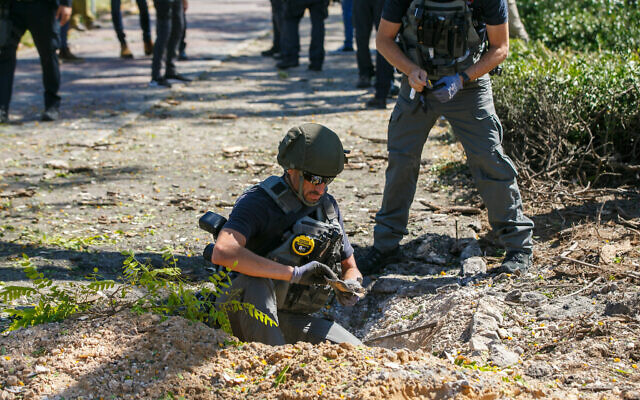 Israeli security forces at the scene where a fragment of a rocket fired from the Gaza Strip landed in the southern Israeli city of Ashdod, on May 19, 2021. (Flash90)	Rocket fire from Gaza abated overnight Wednesday-Thursday with no alarms sounding in Israeli communities from 1 a.m. until after 9 a.m., when the tense calm was broken with multiple waves of attacks on Israeli communities near the Gaza border, including an anti-tank missile fired by Hamas operatives at an empty military bus north of the enclave. 	A soldier standing nearby the bus was lightly injured by shrapnel in the attack, the Israel Defense Forces said. 	The lull came as the IDF kept up airstrikes against the Hamas terror group, which has launched the majority of thousands of rockets fired at Israel since the fighting erupted 11 days ago. However, the number and intensity of the Israeli strikes were lower than in previous nights. 	There have been intense international diplomatic efforts to achieve a ceasefire, with reports indicating a truce could be reached as early as Friday as the current round of fighting appears to be drawing to a close. In the Thursday morning attacks, multiple rounds of mortar and rocket fire were directed at Israeli communities near the Gaza Strip beginning just before 9:30 a.m., with a mortar attack on the communities of Nirm and Ein Hashlosha. 	Over the next few hours, more waves of mortar fire targeted additional communities around the Strip and rockets were fired toward the city of Ashkelon, one of the hardest hit areas in Israel in the current round of fighting, as well as at Beersheba. 	No injuries were reported from the projectiles, but at least three people were lightly injured while running to bomb shelters, medics said. 	Shortly after 10 a.m., the Hamas terror group announced that it had fired an anti-tank guided missile at an IDF bus near an army camp in Zikim, south of Ashkelon. טיל נ"ט שוגר מעזה על אוטובוס ריק – ישראלי שעמד סמוך נפצע קל מאוד@roysharon11 @ItayBlumental pic.twitter.com/DHQBAYbtnp — כאן חדשות (@kann_news) May 20, 2021	The IDF confirmed the attack, saying the bus had been long empty when it was hit. A soldier standing nearby was lightly injured by shrapnel and taken to nearby Barzilai Medical Center for treatment, the hospital said. 	This was the second successful anti-tank guided missile attack directed against IDF soldiers on the border so far in this campaign. In the first such strike last Tuesday, IDF soldier Staff Sgt. Omer Tabib was killed when the missile struck his jeep and two other servicemen were injured, one seriously and one moderately. 	From 7 p.m. Wednesday until 1 a.m. Thursday, some 80 rockets and mortar shells were fired from the Gaza Strip toward Israel, with 10 of them falling short of the border and landing within the Palestinian enclave, the IDF said Thursday morning. According to the military, roughly 90 percent of the rockets heading toward populated areas were intercepted by the Iron Dome missile defense system. 	No direct injuries were reported in the late-night attacks, save for a man in his 50s who injured himself on a bomb shelter door and a 14-year-old girl who fell while running for cover. Both sustained minor injuries, according to the Magen David Adom ambulance service, and were taken to Soroka Medical Center in Beersheba for treatment. 	The IDF conducted a number of overnight strikes in the Gaza Strip, continuing its campaign against Hamas’s sprawling tunnel network throughout the enclave, the military said. 	There has been increasing international pressure for the sides to agree, via mediators, on a ceasefire. 	Intelligence Minister Eli Cohen said Thursday that Israel will continue what has been dubbed Operation Guardian of the Walls until its objectives are achieved. “We can see that there is significant international pressure. We see that Hamas sources are begging for a ceasefire,” Cohen told the Kan public broadcaster. “We will finish the operation when we decide that we have obtained the objectives we want.” 	Defense Minister Benny Gantz met Wednesday evening with senior security officials, including IDF commander Aviv Kohavi, and then approved another day of military operations in Gaza, the Walla news website reported. 	Moussa Abu Marzouk, a member of Hamas’s politburo, said Wednesday night that the group could reach a ceasefire within the next 24 to 48 hours to end the ongoing hostilities with Israel. 	However, he warned any further Israeli airstrikes would draw additional rocket fire from the Gaza Strip. There have been various Israeli and international reports about ceasefire talks. MORE - https://www.timesofisrael.com/rocket-fire-from-gaza-halts-for-8-hours-then-renews-as-idf-continues-airstrikes/ IDF: 4 rockets fired at Israel from Lebanon, 1 intercepted; no injuriesIsraeli artillery cannons shell source of fire in retaliation; 3 projectiles land in unpopulated areas in latest attack on Israel’s north; Palestinian faction said behind launchBy Judah Ari Gross Today, 5:50 pm 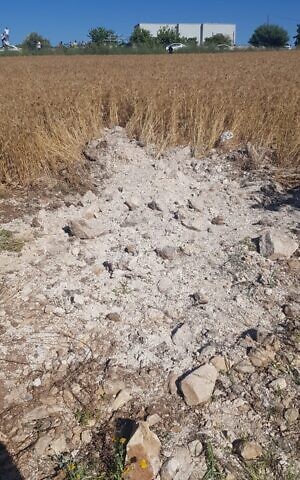 	Four rockets were fired at Israel from Lebanon on Wednesday afternoon, triggering sirens along the country’s northern coast, the Israel Defense Forces said. 	IDF artillery cannons returned fire, shelling the source of the rocket launches, the military said. 	No injuries or damage were directly caused by the attack from Lebanon. Two people were lightly hurt when they fell while running to bomb shelters, medics said. 	According to the IDF, one of the rockets was intercepted by the Iron Dome missile defense system. A second landed in an open field in the area of the Arab Israeli town of Shfaram, and two landed out at sea, the military said. 	The IDF said artillery cannons were striking “a number of targets in Lebanese territory” in response to the attack on Wednesday. Lebanese media reported that Israeli jets were seen flying over southern Lebanon. 	The rockets triggered sirens in an area north of Haifa known as the Krayot and in communities up the coast to the city of Acre. The impact site of a rocket fired from southern Lebanon at Israel, which struck the Arab Israeli town of Shefaram on May 19, 2021. (Israel Police)	This was the third rocket attack on northern Israel from Lebanon amid Israel’s military campaign in Gaza and appeared to be the most significant. None of the attacks have caused injuries or damage. 	Lebanese media reported that the rockets were fired from the village of Seddiqine, near the city of Tyre, some 40 kilometers (25 miles) from the Israeli northern coast. 	The Israeli military has blamed the previous two rocket attacks from Lebanon on Palestinian factions in the country, not the Hezbollah terror group. However, it is unlikely that terrorists in southern Lebanon would be able to fire four rockets of such long ranges without at least the tacit approval of the Iran-backed militia, which maintains a tight degree of control over southern Lebanon. 	Over the weekend, rockets were also fired from Syria toward northern Israel, hitting an open field. 	Earlier this week, IDF Spokesperson Hidai Zilberman said the military anticipated that rocket and mortar attacks from the north were likely to continue as it fights the Hamas terror group in Gaza. Similar attacks from Lebanon occurred during the 2014 Gaza war. 	Late Monday night, six rockets were fired from Lebanon toward Israel, but they apparently fell short of the border fence. The military said it responded with artillery fire.  MORE -  https://www.timesofisrael.com/idf-4-rockets-fired-at-israel-from-lebanon-1-intercepted-no-injuries/ Hamas pummels south, central Israel with rocket salvos on 10th day of fightingGaza-ruling terror group launches 230 projectiles since 7 a.m., injuring soldier and civilian and causing damage; IDF continues strikes in StripBy Judah Ari Gross and TOI staff Today, 6:15 pmUpdated at 6:41 pm 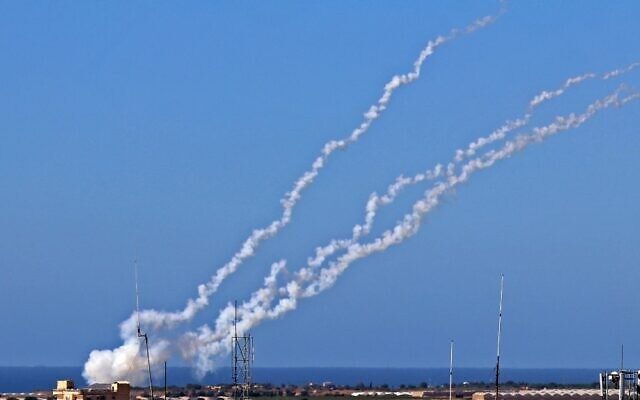 Rockets are fired by Palestinian terrorists toward Israel, near Rafah in the southern Gaza Strip, May 19, 2021. (Said Khatib/AFP)	Palestinian terrorists in Gaza fired volleys of rockets at southern and central Israel on Wednesday, injuring an Israeli soldier and civilian, and causing some damage, as the Israeli military struck targets linked to Hamas on the 10th day of fighting in the coastal enclave. 	Some 230 rockets and mortar shells from the Gaza Strip were fired toward Israel over the past 12 hours, the Israel Defense Forces said on Wednesday evening. Of these, 30 failed to clear the border and landed within Gaza territory, according to the military. Soldiers operating the Iron Dome missile defense system intercepted roughly 90 percent of the incoming projectiles heading toward populated areas, the IDF said. 	An IDF soldier sustained shrapnel wounds to his arm, and at least 11 more were lightly injured while running to bomb shelters, medics said. 	Several rockets directly struck several houses in Sderot, causing damage and leaving a 72-year-old man lightly-to-moderately injured. 	Another rocket landed in a public park in the southern port city of Ashdod, making a hole in the ground. Police sappers were on the scene. From another impact in Sderot a short while ago pic.twitter.com/xoxNQnat7h — Emanuel (Mannie) Fabian (@manniefabian) May 19, 2021	Several other rockets were intercepted by the Iron Dome missile defense system, while others landed in open areas. 	The Israel Fire and Rescue Services said firefighters were working to douse a number of blazes sparked by rocket fire. It said none of the fires endangered any nearby communities. 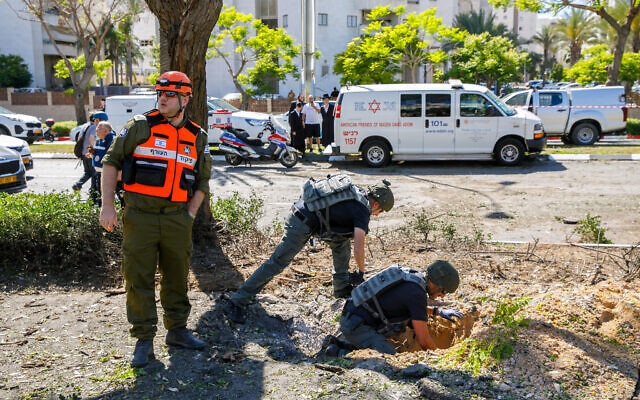 Israeli security forces at the scene where a fragment of a rocket fired from the Gaza Strip landed in the southern port city of Ashdod, May 19, 2021. (Flash90)	Rocket warning sirens were also heard in the city of Rehovot and the Shfela region in the center of the country and in the southern cities Ashkelon, Kiryat Malachi and Netivot, along with numerous other communities in the south, including several Bedouin towns. 	For the second time in two days, Israel’s military liaison to the Palestinians said mortar shells were fired at the Kerem Shalom border crossing after it was reopened to transfer humanitarian aid into Gaza, leading the army to halt the shipments. 	The aid had been donated by Jordan and included medical equipment for a hospital sponsored by Amman in the Strip, according to the military liaison, known formally as the Coordinator of Government Activities in the Territories. 	While trucks were going through the crossing into beleaguered Gaza, at least three mortar shells were fired toward the terminal “and it was decided to halt the entrance of shipments until further notice,” COGAT said. 	Israel shuttered the Kerem Shalom Crossing, the main passage for goods into Gaza, last Monday with the outbreak of fighting. It reopened temporarily on Tuesday but was closed again after rockets were fired both at Kerem Shalom and at the Erez Pedestrian Crossing, injuring one soldier assisting in the transfer. 	“The terrorist activities of Hamas, which conducted launches, again and again, at shipments carrying civilian aid and medical equipment to the Strip first and foremost harms the residents of the enclave,” COGAT said. 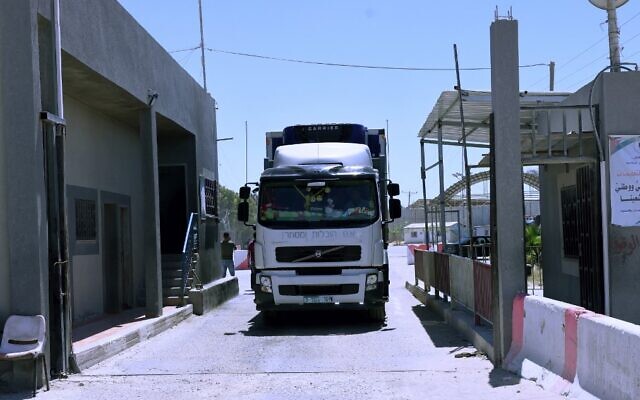 A truck passes into Gaza through the Kerem Shalom crossing, the main passage point for goods entering the Strip from Israel on May 18, 2021. (Said Khatib/AFP)	Hamas’s military wing claimed responsibility for the rocket fire. “This is in response for [Israel’s] targeting of civilians and their homes,” it said. 	Israel, meanwhile, continued to carry out strikes in Gaza, destroying three launchpads that were used to fire the rockets and a mortar at Beersheba, according to the IDF. The military said the launchpads were destroyed in Khan Younis in southern Gaza and Beit Hanoun in northern Gaza. 	Earlier, the IDF said, it hit four Hamas and Palestinian Islamic Jihad terrorists attempting to launch rockets into Israel from the Gaza Strip. 	Other targets the IDF said it bombed during the day included sites linked to Hamas military intelligence, the opening of a tunnel, an observation post and an Islamic Jihad weapons production facility. pic.twitter.com/0lUa2yiNil — צבא ההגנה לישראל (@idfonline) May 19, 2021	Prior to the intense barrages in the afternoon, sporadic sirens were heard in the south since the morning, following a several-hour lull in the rocket fire. 	Hamas claimed to target Israeli Air Force bases with several volleys fired at southern and central Israel late Tuesday and early Wednesday. IDF Spokesperson Hidai Zilberman on Wednesday morning said the military had no indications that a rocket struck any of its air bases. In one case, a projectile landed in an open field well outside the Tel Nof base near Rehovot, he said. 	No injuries or damage was reported in the overnight attacks, in which the IDF said some 50 rockets were fired from Gaza. 	On the other side of the Gaza border, Israeli jets operated the entire night, striking dozens of targets throughout the Strip, according to the Hamas-affiliated Palestinian Media Center, which published pictures and footage of the bombing. 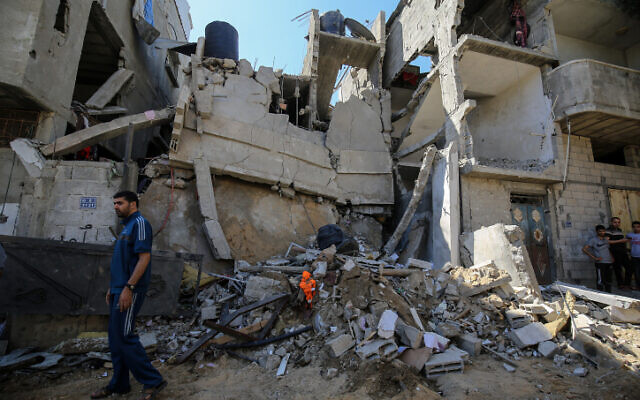 	In a statement Wednesday, the IDF said the overnight raids included an attack by fighter jets on three Hamas operatives in an “operational safe house” in Gaza City that was part of the terror group’s cyber-warfare apparatus. “The apartment was used by the operatives for offensive cyber operations against Israeli targets, which are acts of terror for all intents and purposes,” it said in a statement. Palestinians inspect the damage following an Israeli air strike in Rafah in the southern Gaza Strip, on May 19, 2021 (Abed Rahim Khatib/Flash90)	In one round of strikes on Tuesday night, more than 50 Israeli Air Force jets using over 120 bombs struck an underground tunnel network in southern Gaza, destroying some 12 kilometers (7.5 miles) of it over the course of 25 minutes, according to the IDF spokesman. 	It was the fifth round of airstrikes that the IDF has carried out against Hamas’s sprawling subterranean complex, which Israel refers to as “the metro.” This included strikes on a network of tunnels in Rafah used by Hamas in the 2014 Gaza war to grab the remains of IDF soldier Hadar Goldin, who was killed in an ambush on August 1, during what was meant to be a ceasefire, which Hamas violated.  MORE - https://www.timesofisrael.com/hamas-pummels-south-central-israel-with-rocket-salvos-on-10th-day-of-fighting/ Biden tells Netanyahu he ‘expects significant de-escalation today’ in GazaIn 4th phone call between the leaders, American president sharpens tone, calls for ceasefire; PM says he’s ‘determined to continue this operation until its goal is achieved’By Jacob Magid Today, 6:44 pm 	US President Joe Biden told Prime Minister Benjamin Netanyahu during a Wednesday phone call that he expects “a significant de-escalation today on the path to a ceasefire,” as Washington stepped up pressure on Jerusalem to end the fighting in the Gaza Strip after 10 days. 	During their fourth call since the start of the Gaza conflict, “the two leaders had a detailed discussion on the state of events in Gaza, Israel’s progress in degrading the capabilities of Hamas and other terrorist elements, and ongoing diplomatic efforts by regional governments and the United States,” according to a White House readout. 	Unlike the previous three calls, the readout made no mention of Biden backing Israel’s right to defend itself, which critics said was a nod to Israel to continue striking in Gaza. 	While Biden “expressed his support for a ceasefire” during his last phone call with Netanyahu on Monday, a source familiar with the conversation said the American leader did not demand a timeframe from Israel to end the fighting. However, the president did warn Netanyahu that he would not be able to fend off pressure for much longer from within his Democratic Party and in the international community for an immediate ceasefire. 	Following the phone call with Biden, Netanyahu said: “I am determined to continue this operation until its goal is achieved — to bring back peace and security to you, the citizens of Israel.” 	He did not explicitly refer to Biden’s call, saying only that he greatly appreciates the US president’s support for Israel’s right to defend itself. 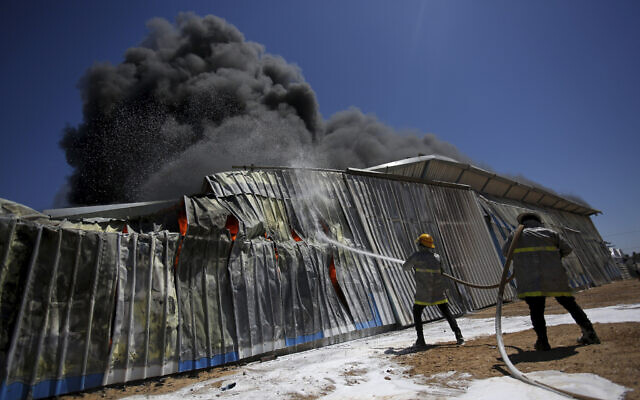 Palestinian firefighters work to extinguish a fire at a paint factory after it was hit by an Israeli airstrike, in Rafah, Gaza Strip, May 18, 2021. (Yousef Masoud/AP)	According to Axios, the terse nature of Biden’s message on Wednesday was a result of a lack of sufficient progress in ceasefire talks, continued violence on the ground, and comments made by Netanyahu earlier to a group of foreign diplomats that indicated no pressing desire to end the conflict in the immediate future. 	“We’re not standing with a stopwatch. We want to achieve the goals of the operation. Previous operations lasted a long time so it is not possible to set a timeframe,” Netanyahu told the diplomats, not ruling out a further escalation, including “conquering” the Gaza Strip. 	“You can either conquer them — and that’s always an open possibility — or you can deter them,” he said. 	While Channel 12 reported that an Egyptian ceasefire initiative had borne fruit and was slated to go into effect on Thursday morning, officials on all sides issued denials. A diplomatic source familiar with Egypt’s efforts told The Times of Israel that negotiations were still ongoing and no such agreement had been reached. But the Haaretz daily on Tuesday night quoted an Israeli official who said that barring any last-minute surprises, a ceasefire would indeed likely be reached by Thursday morning. 	Biden has found himself increasingly alienated in the Democratic party, where a majority of the Democratic caucus in the Senate called for an immediate ceasefire in Gaza three days ago. Progressive members of the party have been much forceful in their criticism of Israel. 	Rep. Rashida Tlaib tweeted Monday that “apartheid-in-chief Netanyahu will not listen to anyone asking nicely” and confronted Biden on the tarmac when his plane landed in Michigan on Tuesday. Democratic Rep. Debbie Dingell who was also present told reporters after that “it was a very compassionate, honest discussion.” 	During his subsequent visit to a Ford plant in Dearborn, Biden warmly addressed Tlaib, who sat in the audience, saying he admired her passion and would pray that her Palestinian grandmother and other family are well in the West Bank. “You’re a fighter and God thank you for being a fighter.” 	During his speech in Dearborn, Biden directly addresses Rashida Tlaib: "And from my heart, I pray that your grandma and family are well. I promise you I'll do everything to see that they are, on the West Bank. You're a fighter and God thank you for being a fighter." pic.twitter.com/9pridgSluC — Justin Baragona (@justinbaragona) May 18, 2021	The US has found itself even more alienated in the international community on the issue. For over a week, 14 of the 15 UN Security Council members have sought to issue a joint statement calling for an immediate ceasefire. The US has blocked the statement three times. 	On Tuesday, France began circulating a draft of a more weighty Security Council resolution that would force the Biden administration to issue its first veto at the top UN body — something it likely wants to avoid as the president has vowed to take a more multilateral approach to diplomacy and improve ties with longtime allies that were damaged by his predecessor Donald Trump. 	The United States said Wednesday it would not support the United Nations Security Council draft resolution proposed by France, saying it could undermine efforts to de-escalate the crisis. 	“We’ve been clear and consistent that we are focused on intensive diplomatic efforts underway to bring an end to the violence and that we will not support actions that we believe undermine efforts to de-escalate,” a US spokesperson at the UN told AFP. 	Also on Wednesday, Defense Minister Benny Gantz spoke to his US counterpart Lloyd Austin about the latest developments in Gaza fighting. Gantz told Austin that “with every passing day the IDF is achieving significant gains” against Hamas, according to his office. 	The defense minister thanked Austin for the US’s backing of Israel and added that Jerusalem “will act responsibly both on the security and diplomatic fronts with moderates in the region.” 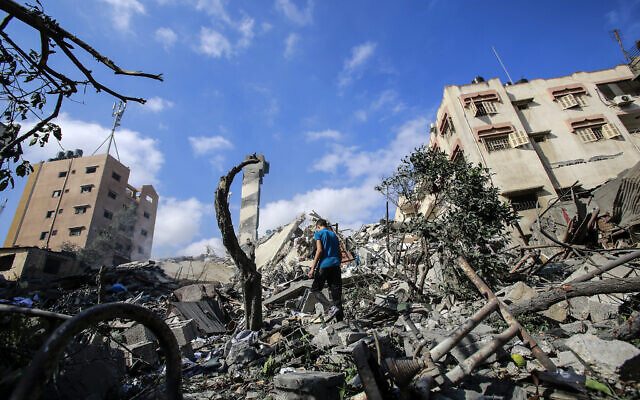 Palestinians check the damage after an Israeli airstrike in Gaza City, on May 18, 2021. (Atia Mohammed/Flash90)	Hamas and other Gaza terror groups have launched nearly 3,700 rockets at Israel since May 10, at times forcing people living near Gaza into bomb shelters around the clock. 	Israel, in response, launched an extensive bombing campaign in the Strip. The humanitarian crisis has deepened in the impoverished strip, with the UN saying 72,000 Palestinians have been displaced. 	Twelve people in Israel, including a 5-year-old boy and a 16-year-old girl, have been killed in rocket fire, and hundreds have been injured over the past ten days. 	On Wednesday, Gaza’s Hamas-run health ministry updated the death toll in the Strip to 227, including more than 64 minors. It was not immediately clear if the ministry tally included all of those killed or if there were Hamas operatives not included in the count. 	According to the IDF, more than 120 of those killed were members of Hamas and over 25 were members of the Palestinian Islamic Jihad as of Monday night.  https://www.timesofisrael.com/biden-tells-netanyahu-he-expects-significant-de-escalation-today-in-gaza/ From the bomb shelter, Israeli students take final exams in maths under rocket fireTens of thousands of students across the country decide to take exam despite ongoing fighting; Education Ministry adds 30 minutes to all those caught in sirens; several northern Israel schools cancel testRoi Rubinstein, Tamar Trabelsi-Haddad | Published: 05.19.21 , 19:19 	Some 80,000 11–12 grade students took the mathematics matriculation exam on Wednesday, during which rocket alarms sounded in several southern localities, including Rehovot, Be'er Sheva, Ashdod and Ashkelon, as well as in the north.	Students all across the country were forced to take the matriculation exam in shelters and protected spaces due to the tense security situation and constant rocket barrages fired from the Gaza Strip.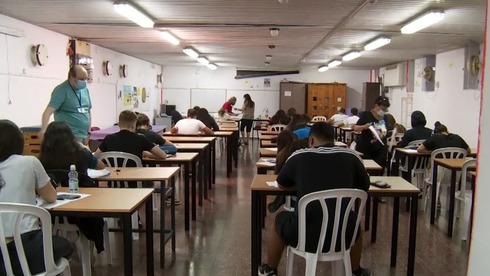 Students taking the maths matriculation exam in a shelter at Yigal Alon High School in Rishon Lezion  (Photo: Hagai Dekel)	The Education Ministry announced that all students would receive an additional 30 minutes to complete the test.	The extension will also apply to the 120,000 students who are expected to take the exam at a later date due to the security situation.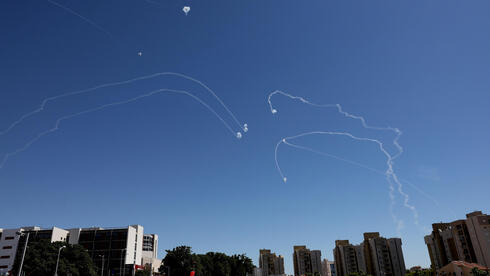 Iron Dome intercepts rockets from Gaza above Ashkelon, May 18 (Photo: EPA)	Miri Gill, the principal of the Amit Hillel girl’s high school in Rehovot, said: "The alarm was sounded just as 11th-grade students were taking the exam. They continued taking the test from the shelter.”	“I saw resilience in their eyes. With nobility and grace, they continued the exam and conducted themselves in an exemplary and inspiring manner. Today I learned something from my students,” Gill added.	Etty Tsabari, the Principal of the Amit Akko school in Acre, said: “The alarm caught us in the middle of a math test. The students left the classroom and immediately ran to the shelter. Afterward, they returned to the exam room.”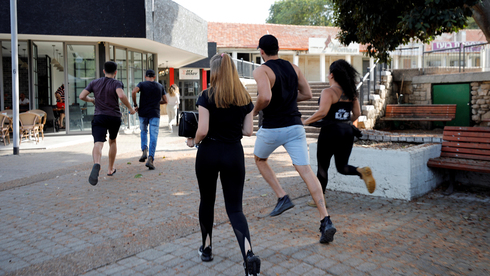 Civilians running for shelter in Ashkelon as rocket sirens blare (Photo: Reuters)	“These are students who have spent nights and days studying in order to succeed. It is obviously inhumanly hard to concentrate and succeed in the given situation,” Tsabari added.	Itzik Huldai, the principal of Brenner High school in Givat Brenner, said: "We asked, and to my delight, we received permission from Home Front Command to hold the exam. About fifteen minutes into the exam, an alarm sounded.”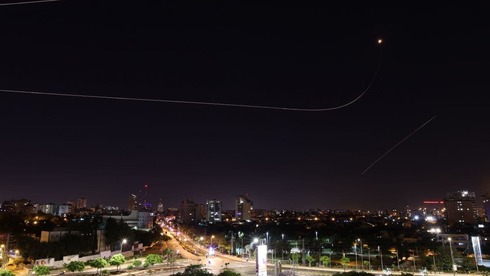 Interception above Rishon Lezion, May 16  (Photo: Yaron Brenner)	“All students took the test in our shelters. I am proud that, despite the situation, the students were prepared for the exam and took it, and even during the alarm, they continued to take the test with determination,” said Huldai.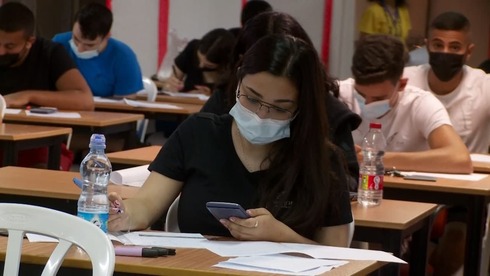 Students taking the mathematic matriculation exam in a shelter in Yigal Alon High School in Rishon Lezion (Photo: Hagai Dekel)	Orna Farber, the principal of Yigal Alon High School in Rishon Lezion added: “After a difficult year of coronavirus, we are now dealing with missiles. That is why it was important for us to calm the children down. We explained to them that if they were afraid — they could take the exam at a later date. We allowed them to decide and we supported them.”	Noam Steinbach, an 11th grader at Yigal Alon High, added: "I hesitated and consulted the teachers who encouraged and supported me. I'm not afraid. The alarms bothered me but I studied as much as possible.” https://www.ynetnews.com/article/rk6pysMKd Living under fire in Israel, when the rocket shelter becomes your homeWith more than a week of most intensive bombardment ever from Gaza and IDF saying it will continue to attack until Palestinian terror groups wave the white flag, Ashkelon residents now only want respite and peaceReuters | Published: 05.19.21 , 17:45 	Standing over his baby's cot in the whitewashed glare of an Israeli rocket shelter, Natanel Sharvit spends his days killing time. If he risks going outside, the alternative could be far worse.	He and his family live under the near-constant threat of rocket attacks launched by Hamas and Islamic Jihad from the Gaza Strip, just 12 miles (19 km) from their home in the Israeli coastal city of Ashkelon.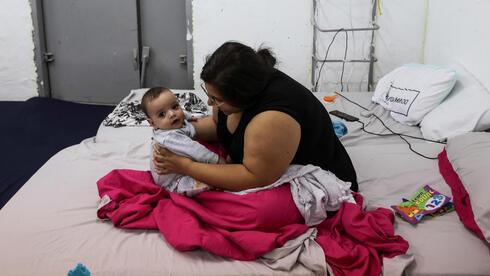 Tsvia Ganon, 28, sits inside a bomb shelter in Ashkelon with her five-month-old baby Ori as rockets rain down from Gaza (Photo: Reuters)	Sharvit, his wife and four children are no more in control of the air war raging above their heads than Palestinian civilians living on the other side of the Israeli military barrier that separates north Gaza from southern Israel. All they can do is wait, and hope for a return to something like normality.	"We are in this situation for many years now, almost 20 years. I don't know exactly how long," says Sharvit, 30. 	"We don't leave the shelter, playing here, trying to kill time as much as possible and hoping it will be OK."	The fortified "safe" room is a mandatory feature for all new homes in Israel, but older buildings do not have them.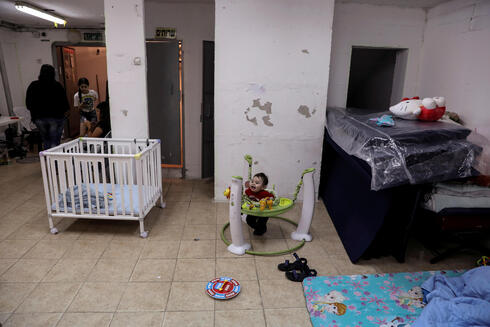 Israelis stay inside a bomb shelter as Israeli-Palestinian cross-border violence continues, in Ashkelon, southern Israel  (Photo: Reuters)	Moshe Loutati, 44, hides his eight children under the staircase when the red alert sirens sound, because they don’t have a fortified room in their third-floor apartment in Ashkelon.	"There is nowhere to run to. The shelter is very far away and neglected and we can't put eight children in a neglected shelter," he said.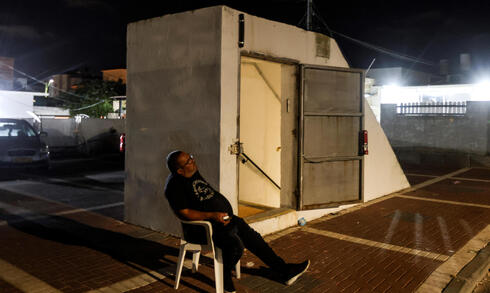 	Hamas, the Islamist terror group that rules Gaza, launched the latest round of rocket attacks last Monday, after widespread Palestinian anger at threatened evictions of families from East Jerusalem, and Israeli police clashes with worshippers near the al-Aqsa Mosque, Islam's third holiest site that is built atop Judaism's holiest site.An Israeli man sits by the entrance to a bomb shelter in Ashkelon during the cross-border fighting with Gaza  (Photo: Reuters)	Gaza medical officials say 215 Palestinians have been killed, including 61 children, and more than 1,400 wounded. Israeli authorities say 12 people have been killed in Israel, including two children.	Israel says its air and artillery strikes on Gaza will continue as long as necessary to destroy Hamas military sites and kill its leaders.	But Israeli military spokesman Lieutenant Colonel Jonathan Conricus said on Tuesday that even with the intensive bombardment, Hamas and other militant groups had thousands of rockets and mortars.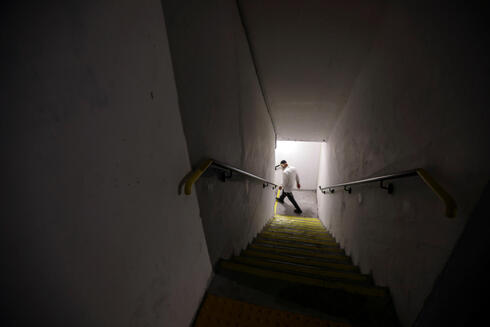 An Israeli man walks down the stairs into a bomb shelter in Ashkelon during the cross-border fighting with Gaza  (Photo: Reuters)	“It is very difficult to degrade all of those rockets and to interdict or otherwise destroy them. They are very dispersed,” he said.	Israel Police spokesman Micky Rosenfeld said that while Israel's Iron Dome missile defense system was intercepting the majority of rockets launched into Israeli territory, "if 120 rockets, or over 50-60 rockets are fired into those populated areas, there is still a percentage of rockets that will make their way through."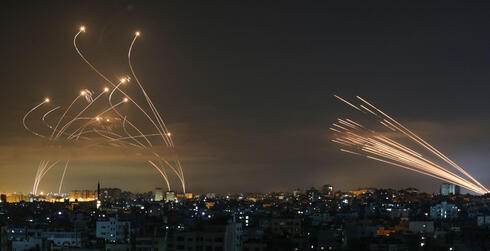 Iron Dome activates in southern Israel as rockets are fired from northern Gaza  (Photo: AFP)	That, he said, was the reason it was "absolutely critical" for Israelis to remain vigilant and go into their safe areas.	But after more than a week of the most intensive bombardment ever from Gaza, residents of cities like Ashkelon simply seek respite.	"We want a safe place and we want all this war to stop," said Jacqueline Mashiach-Zaghel. 	"Every place now is not safe. You go to Tel Aviv? You go to Ashdod? What, I will leave my home and run away?" https://www.ynetnews.com/magazine/article/Syk4uvfY00 Covering unrest from up close, Israel’s journalists increasingly in line of fireAt least 20 members of the media have been assaulted while reporting on raging national discord, and one channel has given extra security to anchors as threats proliferate onlineBy Tal Schneider Today, 11:29 am 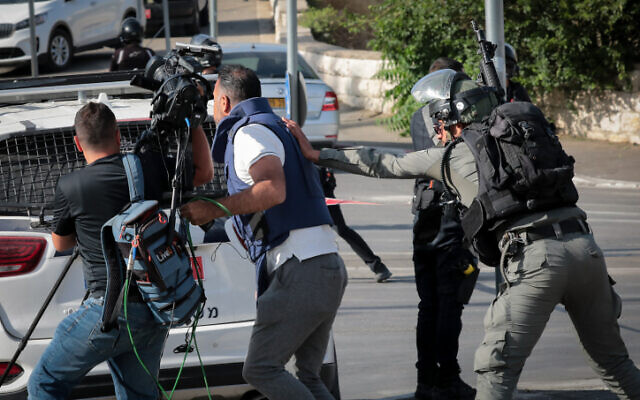 Police shoving reporters near the scene of a car ramming attack in the Sheikh Jarrah neighborhood of East Jerusalem on May 16, 2021. (Yossi Zamir/FLASH90)[This photo brings up a very significant point. Why in the middle of a police operation for a terrorist event are the media inserting themselves and pushing their way in front of the police to get their story? That demonstrates the stupidity of the media and their lack of respect for the police trying to do their job. – rdb]	Israeli journalists covering the ongoing conflict with Hamas in Gaza and raging ethnic violence in some cities have increasingly found themselves the target of assaults and threats from angry mobs and individuals in recent days. 	According to the Union of Journalists in Israel, at least 20 reporters and photographers have been assaulted and wounded since the start of riots in East Jerusalem on May 6. 	Both Jewish and Arab reporters have been subjected to the rash of anti-press violence, which has included harassment and physical attacks, especially while trying to document the actions of mobs that have rampaged through mixed towns, viciously beating members of the other ethnicity and vandalizing homes, cars, businesses and other property. Police have been accused of not only failing to protect journalists but of also attacking reporters and photographers themselves and hindering them from doing their jobs. 	“In recent weeks, dozens of journalists and broadcast crews have been attacked while at work,” Yair Tarchitsky, head of the Union of Journalists in Israel, said Sunday. “The epidemic of violence must stop immediately. We demand that the police perform their duties and that charges be filed against the instigators and attackers.” 	At least some of the harassment has been aimed at reporters for a perceived left-wing bent or insufficient support for Israel’s war effort against Hamas and other terror groups in Gaza. 	On Tuesday, prosecutors charged two far-right rioters over an attack on a reporter and cameraman for the Kan broadcaster in Tel Aviv’s Hatikvah neighborhood who were covering a planned march by Jewish extremists on their way to attack Arab residents of nearby Jaffa. 	Camera operator Rolan Novitzky required hospital treatment for injuries sustained in the May 13 assault, which was caught on video. Reporter Yoav Zehavi was also beaten. צלם כאן 11 רולנד נוביצקי הותקף במחאה בתקווה ומצלמתו נחטפה ממנו. התוקף נעצר. סרטון קשה. pic.twitter.com/FlU0LCiO6g — Hagar Shezaf (@HShezaf) May 13, 2021	Tarchitsky called the charges an “important first step.” 	But several other documented attacks have gone unprosecuted thus far. 	On May 11, Channel 13 chief legal correspondent Baruch Kara was attacked by a Jewish mob in Ramle as he broadcast live. The previous day, the channel’s anchor Ayala Hasson, cameraman Rami Sigawi and technician Kobi Shemer were attacked in Lod by a mob of Jewish extremists, and Channel 20 photographer Moshe Kadosh said his windshield had been smashed by Arab rioters, also in Lod. 	According to the Seventh Eye, a nonpartisan media watchdog, most of the attacks on journalists appear to have been carried out by Jewish rioters, though it noted that part of the reason may stem from the fact that Israeli reporters are less likely to report from Arab areas. [At least they have enough sense to try to stay out of the arab areas where they could really get hurt. – rdb]	Beyond the physical assaults, journalists have been subjected to serious threats for their reporting. 	On Monday, Channel 12 said that a number of the network’s reporters, including Yonit Levy, Guy Peleg, Dana Weiss and Rina Matsliah, had been given security details after receiving numerous threats, including death threats, from angry rightists. 	“We demand that the police keep journalists safe and deal harshly with the violence,” Tarchitsky said in response to the report. “To the public figures and politicians leading the incitement: We demand that it must be stopped immediately, before there is bloodshed.” [sorry folks BUT the police have a lot of work to do taking care of their routine business. Perhaps the media needs to stay clear of demonstrations and problems. You can always video from afar and zoom in and question people in the periphery. If you want to stand in the middle of the mix, don’t expect the police to save your backside when they have other issues to worry about. The media aren’t nearly as special as they would like to think. - rdb 	The channel has often been the lodestone for anti-press sentiment among right-wing Israeli Jews, an attitude that has been significantly bolstered by a campaign in recent years from Prime Minister Benjamin Netanyahu and his allies. Netanyahu, who is on trial for corruption, has accused reporters from Channel 12 and other outlets — often by name — of taking part in a supposed witch hunt against him. 	In some cases, groups have used messaging services, online forums and social media to plan and urge attacks on the press, calling journalists “traitors” and worse. [This brings up another big point in Israel and that is their concept of ‘hate speech’ and freedom to say what you want to say. It is much different than is the US First Amendment concept. Lots of things can be considered incitement or hate speech – rdb]	“WhatsApp groups, Facebook communities and Telegram are fueling the physical attacks,” said veteran journalist Anat Saragusti, who heads the Press Freedom section at the Union of Journalists in Israel. 	One recent post flagged by the union called on supporters to gather at Neve Ilan, the Jerusalem suburb where Channel 12 is based, and included pictures of the channel’s anchors, one of whom had a Keffiyeh photoshopped onto her head, calling them “the IDF’s next targets.”  MORE - https://www.timesofisrael.com/covering-unrest-from-up-close-journalists-increasingly-in-the-line-of-fire/ IDF officer: Hamas is looking for a ‘major success’ before the end of fightingMilitary believes the terror group could attempt some kind of cross-border raid or fire a massive salvo toward Tel AvivBy Judah Ari Gross Today, 9:25 pm 	The Israel Defense Forces believes that Hamas is “trying to have a major success,” such as a cross-border attack or other major assault, which it can hold up as a victory over Israel as the current round of fighting appears to be drawing to a close, a senior officer in the military’s Southern Command told reporters on Wednesday. 	The senior officer said he believed the military’s intelligence capabilities would prevent the terror group from conducting a large invasion into Israel, but acknowledged that a smaller operation was possible. 	“I don’t think Hamas can do a major surprise ground operation, but it could do a raid,” he said, speaking on condition of anonymity. 	The officer said Hamas may try to conduct a large-scale barrage on the Tel Aviv metropolitan area, having refrained from firing rockets at the city in recent days. 	According to IDF Military Intelligence, the terror group has at least enough long-range munitions to conduct several more barrages of dozens of rockets at Tel Aviv. 	The officer’s warning came amid growing international pressure on Israel and Hamas to reach a ceasefire, following more than 10 days of fighting in which at least 227 Palestinians have been killed, dozens of them children, along with 12 Israelis, including a 5-year-old boy and 16-year-old girl. 	The IDF maintains that the majority of the Palestinians killed in the conflict were members of terror groups and says that it takes significant precautions to avoid civilian casualties when possible. 	Asked if the IDF has been surprised by anything in how the terror groups used their rockets, the officer acknowledged that a massive barrage of nearly 150 rockets fired by Hamas at the southern city of Ashkelon early in the fighting did catch the military somewhat off-guard, as it did not anticipate an attack of this scale. In that attack, the Iron Dome missile defense system also experienced a minor malfunction, though this was later fixed. In that bombardment, two women were killed in Ashkelon and dozens more were injured. 	The officer said the military was also surprised that terror groups in the Strip had not yet used a particularly deadly variety of rocket developed in Gaza, which is packed with hundreds of kilograms of explosives and has an extremely short range, making it incredibly difficult to intercept and enormously destructive if it lands. 	One such rocket was used during a multi-day exchange between Israel and the Palestinian Islamic Jihad in November 2019, causing a massive crater, but no injuries or damage. 	On Wednesday, the military said it had destroyed one such rocket, bombing it from the air before it could be used.  MORE -https://www.timesofisrael.com/idf-officer-hamas-is-looking-for-a-major-success-before-the-end-of-fighting/ Palestinian woman fires at Israelis outside West Bank settlement, is shot deadIDF says the terrorist, armed with a M-16, shot at both citizens and troops at entrance to Kiryat Arba before soldiers ‘neutralized’ her; no injuries among IsraelisBy TOI staff Today, 6:56 pm 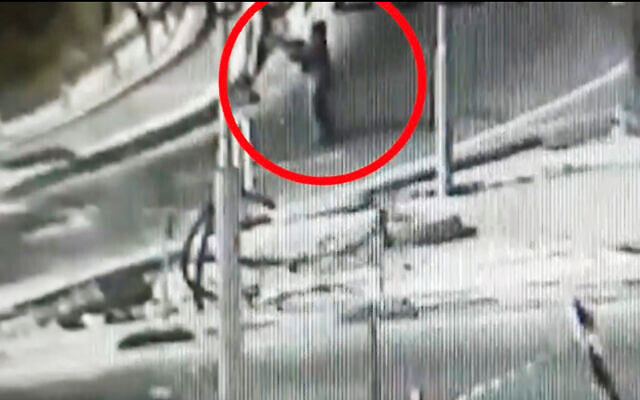 In security video released by the Israel Defense Forces, a Palestinian woman can be seen firing toward the entrance to the West Bank settlement of Kiryat Arba on May 19, 2021. (Screen capture)	A Palestinian woman on Wednesday opened fire at Israelis outside the southern West Bank settlement of Kiryat Arba, before being shot dead by soldiers. 	The terrorist, armed with an M-16, shot at Israeli citizens and troops as she approached the entrance to Kiryat Arba, according to the military. 	Two soldiers returned fire, “neutralizing her,” the Israel Defense Forces said. 	No Israelis were injured. 	The incident followed several other recent attacks in the West Bank, where on Tuesday thousands of Palestinians rioted amid growing tensions over the fighting in Gaza between Israel and the Hamas terror group, as well as over Jerusalem. 	The West Bank and Jerusalem have seen increased violence during the current hostilities in the Gaza Strip, which began last Monday when the enclave’s Hamas rulers fired several rockets at Jerusalem, setting off the worst flare-up of fighting in seven years. 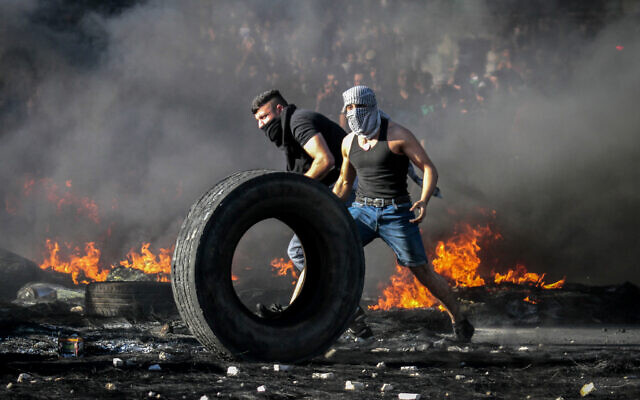 Palestinian rioters clash with Israeli security forces near the Huwara checkpoint, south of the West Bank city of Nablus, May 18, 2021. (Nasser Ishtayeh/Flash90)	Also Wednesday, the IDF said it intends to demolish the home of the Palestinian who carried out a deadly drive-by shooting attack in the northern West Bank on May 2. Three Israelis were wounded in the attack, including 19-year-old student Yehuda Guetta, who succumbed to his injuries days later. 	The IDF said it has informed the family of the suspected terrorist, Muntasir Shalabi, of its plans to demolish the home where he lived in the northern West Bank town of Turmus Ayya. It noted the family can file an appeal against the move. 	Israeli troops mapped out the home earlier this month after nabbing Shalabi, 47. 	Israeli authorities often take punitive action such as home demolitions even before a conviction in cases of terrorist attacks. Jerusalem defends the practice of razing the family home of attackers as a deterrent against future assaults and officials have argued that speed is essential, claiming that the deterrent factor degrades over time. 	Over the years, a number of Israeli defense officials have questioned the efficacy of the practice and human rights activists have denounced it as unfair collective punishment.  https://www.timesofisrael.com/palestinian-woman-fires-at-israelis-outside-west-bank-settlement-is-shot-dead/ As Gazans flee airstrikes, crowded shelters could increase COVID spread72,000 Palestinians have been displaced, says UN; Gaza health officials warn ‘an even crueler third wave’ of the virus looms; main COVID lab shut down by Israeli strike nearbyBy Aaron Boxerman Today, 4:39 pm 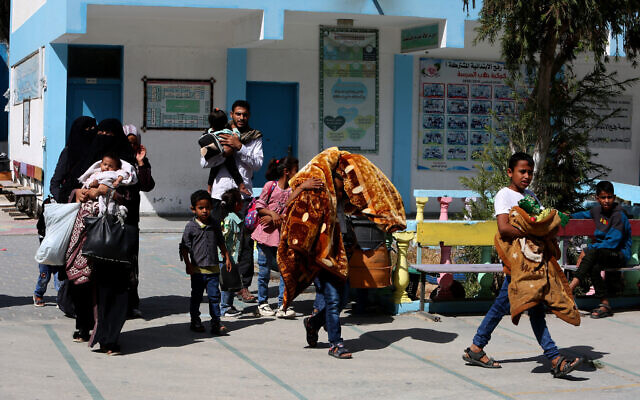 	Palestinian families whose homes were damaged by Israeli aircraft strikes in response to rocket fire are displaced to a United Nations school in Rafah, southern Gaza Strip, on May 17, 2021 (Abed Rahim Khatib/Flash90)	As tens of thousands of Gazans seek cover from Israeli airstrikes, crowded shelters could set off another wave of the coronavirus pandemic, health officials in the coastal enclave said on Wednesday. 	Israeli airstrikes have destroyed residential areas in Gazan cities and caused many to flee to other parts of the enclave for shelter, fearing for their lives. At least 72,000 Palestinians in Gaza have been displaced since the beginning of the conflict with Israel last week, the United Nations said on Tuesday. 	Around 48,000 have taken shelter in some 58 schools run by the United Nations Relief and Works Agency, the UN body said. The organization is responsible for Palestinian refugees and operates a network of social services in the Gaza Strip. 	“People are crowded in classrooms. There’s enormous exposure. We were already in the second wave; now we’re afraid that an even crueler third wave is on the way,” said Dr. Abd al-Latif al-Haj, an official in the Gaza Health Ministry. 	Tens of thousands more have taken shelter in relatives’ homes. Many Gazans already live in overcrowded homes filled with immediate and extended family. MORE - https://www.timesofisrael.com/as-gazans-flee-airstrikes-crowded-shelters-could-increase-covid-spread/ German, Czech, Slovakian FMs head to Jerusalem to show supportThe ministers are expected to meet with Ashkenazi and then visit sites where Hamas missiles struck.By LAHAV HARKOV   	MAY 19, 2021 22:27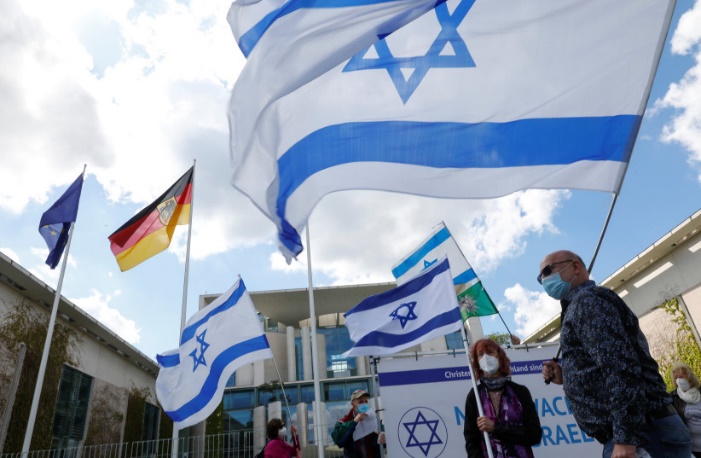 People wave the flags of Israel and the Trade Union of the Police outside the Chancellery in Berlin, Germany, May 19, 2021. (photo credit: MICHELE TANTUSSI/REUTERS)	Three European foreign ministers are expected to visit Israel this week, after the EU Foreign Affairs Committee failed to agree upon a statement on the fighting between Israel and Hamas.	Germany’s Heiko Maas, the Czech Republic’s Kulhánek and Slovakia’s Ivan Korcok plan to visit Israel on Thursday. They were invited by Foreign Minister Gabi Ashkenazi.	The trip is a way to “express solidarity and support,” the Foreign Ministry said, adding that more foreign ministers are expected to arrive next week as part of its efforts to strengthen the international legitimacy of Operation Guardian of the Walls.	The ministers are expected to meet with Ashkenazi and then visit sites where Hamas missiles struck.	“This is further proof of the broad support and legitimacy Israel has from the nations of the world throughout the days of fighting, thanks to the diplomatic efforts led by Israeli ambassadors around the world and Foreign Ministry workers in Jerusalem,” Ashkenazi said.	The German Federal Foreign Office said Maas’s visit would focus on the “current escalation in the Middle East and the international efforts to end the violence.”	Maas will also meet with Defense Minister Benny Gantz and President Reuven Rivlin and will go to Ramallah to meet Palestinian Authority Prime Minister Mohammad Shtayyeh. He will return to Germany later in the day.Korčok tweeted that his “visit is, first and foremost, a demonstration of the Czech Republic’s unwavering support for Israel in these difficult times. Israel has every right to defend its citizens against indiscriminate terror.”	Greek Foreign Minister Nikos Dendias visited Israel on Tuesday.	Also Tuesday, the EU Foreign Affairs Council did not reach a joint statement on the ongoing fighting between Israel and terrorist groups in Gaza.	After the meeting, EU High Representative Josep Borrell issued a statement that he said represented the general thrust of what had been discussed. It included a call for a ceasefire and a condemnation of Hamas rocket attacks and the high number of civilian casualties. Israel should use “proportionate” force and respect international law, the statement said.	Hungary vetoed an official statement, which must be made by consensus, because of its implied criticism of Israel. Other countries, including Ireland, said it did not go far enough and called for active steps against Israel.	Some countries’ representatives lamented that the EU continues to send aid money to Gaza without knowing where it ends up and without having any influence on Hamas, KAN News reported. https://www.jpost.com/breaking-news/germanys-foreign-minister-to-arrive-in-israel-to-discuss-ceasefire-668524 DISGUSTING: BLM Crashes Wisconsin Memorial for Fallen Officers, Shouts ObscenitiesBy Kevin Downey Jr. May 17, 2021 6:37 PM ET 	“When they go low, we go high,” said then-first “lady” and notorious race-baiter Michelle Obama.Prepare to Be Angry	On May 7, two days before the start of “Police Week,” Wisconsin held its first memorial to fallen police officers in almost a year and a half due to COVID restrictions. The event was to add six officers’ names to the Law Enforcement Memorial of police killed while on duty. There are now 285 names on the  Wisconsin Law Enforcement Memorial in Capitol Square, located in Madison, Wisconsin.	What was intended to be a solemn day of remembrance turned ugly, fast. Eight minutes into the ceremony a group of BLM ghouls decided they had a “right to protest.” The loudest of them bellowed, “This is a megaphone. By the way, this is a megaphone, not a gun.” There were shouts of “Black Lives Matter!” Another can be heard yelling, “Why wasn’t the black national anthem played?”	After a little tit-for-tat with an unseen individual, the megaphone man goes off on a rant: “You’ve got tears coming out of my eyes. You know why? Because I have faith in people, and you’re totally disrupting my f***ing balance right now.” He then went on to say he was “begging you m*********ers to stop killing people that look like me.”	No mention of whether or not he agreed that black (and all other) criminals are infinitely more likely to survive encounters with police when they don’t resist arrest. No one knows if any of the other fallen officers even discharged their weapons at black people during their law enforcement careers. One officer died on duty as long ago as 1933 and another in 1945.	A pastor was booed after saying a prayer. Someone yelled “Murderers!”	The vile icing on this BLM cake came during the moment of silence for the fallen officers when BLM blared a rap song with the lyrics, “F*** the police.” MORE - https://pjmedia.com/news-and-politics/kevindowneyjr/2021/05/17/disgusting-blm-crashes-wisconsin-memorial-for-fallen-officers-shouts-obscenities-n1447597  [This is the America the demon-rats have worked for the past 12 years to create. It started with the race baiting Obamanation family and crew and went on with the Pelosi/Schumer crew in congress. It is way past time to put these vile nasty critters in jail for life. No parole, no appeal. And if you can find the ones responsible for enabling the Fauci and NIH fiasco then they can be included. They rotten excuses for humanity need to be tried for treason. Never forget that antifa and BLM have been enabled and literally sanctioned by the demon-rats – rdb]Sorry, that’s racism: Chicago mayor offers interviews ONLY to ‘black or brown’ reporters citing need for DIVERSITY 19 May, 2021 22:16 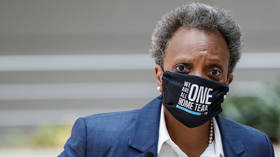 Chicago Mayor Lori Lightfoot (July 23, 2020. file photo) ©  REUTERS/Kamil Krzaczynski	Insisting that diversity and inclusion are “imperative” in all things, Chicago Mayor Lori Lightfoot has offered one-on-one interviews to journalists of specific skin color only. Even some of her fellow Democrats objected. 	The announcement by Lightfoot’s office that she would grant interviews ahead of her May 20 mid-term “only to Black or Brown journalists” drew heavy criticism online.	“I am a Latino reporter… whose interview request was granted for today,” Gregory Pratt of the Chicago Tribune tweeted on Wednesday. “However, I asked the mayor’s office to lift its condition on others and when they said no, we respectfully canceled. Politicians don’t get to choose who covers them.”	I am a Latino reporter @chicagotribune whose interview request was granted for today. However, I asked the mayor’s office to lift its condition on others and when they said no, we respectfully canceled. Politicians don’t get to choose who covers them. https://t.co/YMW8M8ZgJm— Gregory Pratt (@royalpratt) May 19, 2021	Responses to his tweet were near-universally positive – and pointed out that Lightfoot was literally engaging in discrimination of the kind that has been prohibited in the US since the 1960s.	“Sorry mayor but that’s racism,” said one Twitter user. 	“[If] a white mayor only allowed to be interviewed by a white reporter the world would be outraged. wrong is wrong no matter who does it. this is discrimination,” said another, an online #Resistance activist no less.	“This is what systemic racism looks like,” quipped populist journalist Ryan Girdusky.	Lightfoot responded by doubling down in a series of tweets on Wednesday morning. Saying she ran for mayor to “break up the status quo that was failing so many,” she argued it’s “a shame that in 2021, the City Hall press corps is overwhelmingly White in a city where more than half of the city identifies as Black, Latino, AAPI or Native American.”Diversity and inclusion is imperative across all institutions including media. In order to progress we must change.— Mayor Lori Lightfoot (@chicagosmayor) May 19, 2021	“Diversity and inclusion is imperative across all institutions including media. In order to progress we must change,” she added. “This is exactly why I'm being intentional about prioritizing media requests from POC reporters on the occasion of the two-year anniversary of my inauguration as mayor of this great city.”	“We must be intentional about doing better,” Lightfoot concluded. “It’s time for the newsrooms to do better and build teams that reflect the make-up of our city.”	Lightfoot famously leveraged identity politics in her 2019 campaign for mayor, positioning herself as the first openly lesbian African-American woman to run a major US city and defeating fellow African-American Democrat Toni Preckwinkle in a runoff election. MORE - https://www.rt.com/usa/524281-chicago-mayor-racist-interviews/ [this critter is a reprehensible piece of garbage. She is contrary to everything that MLK stood for. She is literally a black KKK. – rdb]Top of FormBottom of FormOSHA says Employers LiableBy Llewellyn H. Rockwell, Jr.   May 19, 2021Writes Luis P. Almeida:Hi Lew,	OSHA regulations now consider adverse effects to the COVID vaccine work related if employers force employees to get vaccinated.	“If you require your employees to be vaccinated as a condition of employment (i.e., for work-related reasons), then any adverse reaction to the COVID-19 vaccine is work-related. The adverse reaction is recordable if it is a new case under 29 CFR 1904.6 and meets one or more of the general recording criteria in 29 CFR 1904.7.”More information here.	I wonder if colleges and universities forcing their students to vaccinate can also be held liable. What about airlines and other businesses?  https://www.lewrockwell.com/political-theatre/osha-says-employers-liable/  [this may change a few corporate considerations. Maybe they will stop and think. I hope the courts will uphold it – rdb]Colonial Pipeline CEO confirms paying $4.4 million ransom to hackers, says he did it for America 19 May, 2021 19:01 	Colonial Pipeline is such a critical energy infrastructure that its shutdown just couldn’t have been allowed, the company’s CEO, Joseph Blount, said as he publicly acknowledged paying $4.4 million in ransom to the hackers. 	Giving in to the demands of the blackmailers was “a highly controversial decision,” Blount told the Wall Street Journal in his first interview since the devastating cyberattack on May 7, which saw Colonial Pipeline losing access to its computer systems. [Caving in to blackmailers is an open invitation to propagate the problem. – rdb]	He said he authorized the payment of the ransom by nightfall that same day because it was unclear how bad the breach had been and how long it would require to make the pipeline operational again.	Colonial Pipeline claims to provide around 45% of fuel for the US East Coast. The stakes of allowing the shutdown of such an important energy infrastructure were just too high, the CEO insisted.	“I didn’t make it lightly,” he said of his decision to pay. “I will admit that I wasn’t comfortable seeing money go out the door to people like this.”	“But it was the right thing to do for the country,” Blount, who leads the company since 2017, added. MORE - https://www.rt.com/usa/524269-colonial-pipeline-ransom-hackers/    Commentary:Biden’s Skin-Deep Support for Israel05/19/2021 Caroline Glick	Until Wednesday, President Joe Biden had maintained a fairly supportive posture towards Israel in the face of the Hamas terror regime in Gaza’s launch of its newest round of war against the Jewish state. In the first week of the new war, Biden’s administration blocked the UN Security Council from adopting anti-Israel statements and resolutions three times.
	Until Wednesday afternoon Israel time, Biden avoided publicly calling on Israel to halt its counterstrikes against Hamas and expressed his support for Israel’s right to protect its citizens from Hamas’ missiles.
	So it wouldn’t be surprising if some Israelis were flabbergasted when Biden told Prime Minister Benjamin Netanyahu Wednesday afternoon that he “expected a significant de-escalation today on the path to a ceasefire,” effectively ordering Israel to stand down by day’s end.
	But Biden’s week of professions of support for Israel were hardly the last word on his administration’s positions on Israel and the war. Indeed, they weren’t even its first word.
	Biden’s actual policies regarding Israel, are revealed in three different ways. First, there are the policies that Biden had already adopted before Hamas opened its missile offensive from Gaza and its spate of organized anti-Jewish pogroms in mixed Arab-Jewish cities throughout Israel.
	Biden’s courtship of Iran through the renewal of nuclear talks in Vienna, in which he has signaled his willingness to end U.S. economic sanctions on Iran; and through his administration’s persuasion of Iraq and South Korea to unfreeze billions of dollars in Iranian oil revenue have signaled Iran and its terror proxies including Hamas that the Biden administration is abandoning the U.S. alliance with Israel and the moderate Sunni states in favor of Iran and its proxies.
	Likewise, Biden’s announcement that he is restoring U.S. funding to UNRWA and the Palestinian Authority despite their funding of terrorism were a tailwind for Iran and Hamas plans to attack Israel. With U.S. funding and sanctions relief, not only did they realize that the U.S. had their back, Iran and Hamas gained the economic wherewithal to wage war. So too, Hamas was able to use America’s abandonment of Israel as a means to persuade Israeli Arabs that they could safely participate in pogroms against their Jewish neighbors and accept Hamas as their representative.  
	The second indication of Biden’s actual policies were the people he appointed to positions responsible for managing U.S. ties with Israel in his National Security Council, at the State Department, the Defense Department and the U.S. intelligence agencies. Most of the people that Biden has appointed to these key positions have public records of hostility towards Israel. For instance, Deputy Assistant Secretary for Israeli and Palestinian Affairs Hady Amr was an anti-Israel activist until his appointment. Amr has a long record of statements hostile to Israel and supportive of Palestinian terrorists, including Hamas. When supposedly moderate Secretary of State Anthony Blinken decided to send an envoy to the region, it was Amr that he dispatched last week. Appointments like Amr, and Undersecretary of Defense for Policy Colin Kahl are the sort of appointments that one would expect from an anti-Israel president, not from a pro-Israel president.
	Finally, there is the political climate in Biden’s Democrat Party. From the moment Hamas launched its current offensive against Israel, radical Democrat lawmakers in Congress have escalated their anti-Israel rhetoric and actions to unprecedented levels. On Monday, Congresswomen Rashida Tlaib, Alexandria Ocasio-Cortez, Cori Bush and others adopted rank anti-Semitic language against Israel referring to Israel as an “Apartheid” state and insisting that Israel is not a democracy because “Apartheid states aren’t democracies.” The State Department itself has determined that accusing Israel of being an “Apartheid” state is an anti-Semitic act.
	No “responsible adult,” not Senate Majority Leader Chuck Schumer or House Speaker Nancy Pelosi, and definitely not Biden, called them out for their bigoted behavior. Instead, Schumer along with Senate Foreign Affairs Committee Chairman and longtime Israel supporter Senator Bob Menendez both called for a ceasefire on Tuesday, with full knowledge that such a demand harms Israel, not Hamas.
	If that weren’t bad enough, Monday, Chairman of the House Foreign Affairs Committee Gregory Meeks announced his intention to place a hold on a routine sale of $735 million worth of precision guided missiles to Israel that Biden approved. Meeks was acting under pressure from the likes of Omar, Cortez and Tlaib Betty McCollum. He only relented when House Majority Leader Steny Hoyer placed even greater pressure on him. Meeks, it should be mentioned, was until recently considered a pro-Israel lawmaker. His stunning interference in a routine arms sale that enjoys the support of a wide majority of members of Congress indicates that the radical wing of the Democratic Party controls the party’s discourse on Israel today.
	Biden himself underlined this point on Tuesday. As Tlaib was expanding her anti-Semitic assaults on Israel, Biden praised her in a speech in Detroit. He referred to the woman who has made rejecting Israel’s right to exist her signature issue as a “fighter.” Biden said to Tlaib, “I want to say that I admire your intellect, I admire your passion and I admire your concern for so many people.”
	So although Biden seemed to distinguish himself from his administration in his support for Israel as its cities are pounded with missiles from Hamas-controlled Gaza, the fact is that his support was barely skin deep and never dependable. Prime Minister Benjamin Netanyahu was right to reject Biden’s demand for a ceasefire.
	Going forward, Israel must devise a national strategy that starts with the presumption that the Biden administration has replaced America’s traditional support for Israel with a policy of supporting its enemies.  Originally published in Israel Hayom.  https://carolineglick.com/bidens-skin-deep-support-for-israel/ How President Biden Emboldened Hamas, Islamic Jihad
by Khaled Abu Toameh May 19, 2021 at 5:00 am
	A number of decisions taken by the Biden administration -- who were handed peace in the Middle East, US energy independence, secure borders, the blueprint for a booming economy, and American adversaries such as China, Russia and Iran on the defensive -- have managed, in four short months, to blow most of that up.
	Some of these decisions have apparently emboldened Iran and a number of its terrorist proxies.
	First was the decision to revoke the designation of the Iranian-backed Houthi group in Yemen as a foreign terrorist organization.
	Second, was the Biden administration's offer to resume negotiations with Iran to revive the 2015 Iran nuclear deal, enabling Iran, in a few years, to have unlimited nuclear weapons -- while ignoring Iran's continual breaches of the deal. The administration also apparently ignored Iran's harassment of American naval vessels. In fact, as if the US is about to reward Iran for all that.
	Third, came the resumption of $235 million in financial aid to the Palestinians -- with no conditions attached.
	These decisions, coupled with others, have evidently been interpreted by Iran and the Islamist terrorist groups as a sign of US weakness, as well as a green light for one of their proxies, the Houthis, to step up their missile and drone attacks on Saudi Arabia.
	"The [Biden administration's] decision encouraged the Houthi militia to go ahead with targeting Saudi Arabia," Yemeni researcher Dr. Adel Dashila said.
	"The Houthi militia would not have dared to carry out such attacks had it remained on the list of terrorist groups. The decision to remove the Houthi militia from the list also boosted its diplomatic and political status."
	World leaders have also watched as Communist China and the World Health Organization (WHO) deceived the world about the human transmissibility of the Covid-19 virus; China's takeover of Hong Kong, and threats to Australia, Taiwan and the Philippines. The response from the Biden administration is that it is about to reward Communist China -- with increasing investments from the US, with the 2022 Winter Olympics, and with a potentially imminent windfall for unenforceable, hard-to-believe promises to stop carbon emissions -- in 40 years -- when all the participants will be safely out of office. The administration has also agreed to reward the WHO for its duplicity by resuming $200 million in funding.
	Recently, when the US was hit with two major cyber-attacks from Russia -- one on Solar Winds and one on the Colonial Pipeline, presumably from moonlighting subsidiaries of the Russian government -- world leaders saw that Russia suffered no consequences.
	By these failures to hold wrongdoers accountable, and by revoking the designation of the Houthi militia as a terrorist organization, the Biden administration seems to have encouraged two of Iran's remaining terrorist proxies in the Gaza Strip -- Hamas and Palestinian Islamic Jihad (PIJ) -- to conclude that whatever they did, it would be regarded by Washington with kind eyes.
	It is no wonder, therefore, that many Arabs, especially the Gulf states, are continuing to express deep concern over the Houthi attacks against Saudi Arabia.
	These Arabs are also urging the international community, especially the US, to put pressure on Iran to stop meddling in the internal affairs of Arab countries through its terrorist groups.
	As far as many Arabs are concerned, the Biden administration's removal of the Houthis from the list of terrorist groups is a dangerous step that threatens the security and stability of the Arab countries, while at the same time empowering adventurism from a country, Iran, that the US Congressional Research Service designates among "State Sponsors of Acts of International Terrorism."
	These are the same Arabs who had welcomed former US President Donald Trump's decision on January 2, 2021, to designate the Houthis as a foreign terrorist organization -- a decision the Biden Administration rescinded in February, about a month later. Just a few days after that, the Houthis attacked Saudi Arabia's Abha International Airport, and a few weeks after that, in early May, the US Navy intercepted a boat carrying " a significant shipment" of Russian arms, presumably from Iran, and bound for the Houthis.
	Meanwhile, the Houthis' Palestinian allies, Hamas and PIJ, were now flush with upgraded weapons supplied by Iran, and possibly paid for with some of the billions given Iran by the US. Iran, though in financial straits, has reportedly nevertheless been financing Hamas with $30 million a month "in return for information on Israel's missile capabilities and its missile locations."
	Hamas, it appears, interpreted Biden's move as a license to fire thousands of their rockets and missiles at Israel.
	Hamas and PIJ seem to see the Biden administration's decision as follows: If the Houthis are no longer a terrorist group and can get away with attacking one of America's major Arab friends, Saudi Arabia, that means we can also launch rockets and missiles into Israel to kill as many Jews as possible.
	The terrorist groups seem to believe that the Biden administration is about to throw Israel under the bus and distance itself from the normalization agreements between Israel and several Arab and Muslim countries. They see that the new US administration has done almost nothing to support the normalization agreements or encourage other Arab countries to make peace with Israel.
	The terrorist groups are also rubbing their hands with glee as they see the Biden administration and other world powers trying to curry favor with the mullahs in Tehran by engaging in negotiations with them to revive the 2015 Iran nuclear deal, enabling Iran in a few years to have full nuclear capability and ballistic missiles with which to deliver it.
	In the past few months, reports have surfaced in a number of Arab media outlets about rapprochement between the Houthi militia and Hamas, Iran's Palestinian proxy in the Gaza Strip. The rapprochement reached its peak when Hamas leader Ismail Haniyeh sent a letter to the Houthi leadership praising them and their "role in supporting the Palestinian cause."
	According to a recent report, Hamas members have also been fighting alongside the Houthis in Yemen.
	The Houthi militia, for its part, welcomed the Hamas leader's letter and said that it comes in the context of thwarting the Abraham Accords between Israel and several Arab and Muslim countries. A senior Houthi leader, Hazam al-Assad, said:
	"We share the same feelings with the brothers in Hamas, and we call on the sons of the Islamic nation to unite and take serious and responsible action to thwart the efforts of normalization and rapprochement with the Zionist enemy."
	Another Houthi leader, Mohammed Ali al-Houthi, last month called on the United Arab Emirates and other countries that had signed normalization agreements with Israel to withdraw from the accords.
	Needless to say, Hamas is also vehemently opposed to the Abraham Accords, and its leaders have pledged to work toward foiling any peace agreement between the Arab countries and Israel.
	By revoking the designation of the Houthis as a terrorist group, the Biden administration sent a message to the Arabs that the US has no problem with Islamists backed by Iran, which, since its Revolution in 1979, has been working to become the dominant force in the region. To this end, it has already made extensive incursions into Iraq, Syria, Syria, Libya, Yemen, Saudi Arabia, Lebanon, Gaza, and the West Bank.
	If the Houthis -- whose slogan reads "God is Great, Death to America, Death to Israel, Curse on the Jews, Victory to Islam" -- are not seen as terrorists, then why, they and their Iranian sponsor most likely assume, should Hamas, PIJ, Hezbollah and other Islamist groups be seen as terrorists?
	The Biden administration has tried to create the impression that Iran's Houthis are the "good terrorists," while Hamas and Hezbollah are the "bad terrorists."
	By considering a near wholesale rollback of some of the sanctions imposed on Iran by the Trump administration, the Biden administration seems to have sent a message to Iran to the effect that Washington has no problem with the mullahs' ongoing meddling in the internal affairs of Arab countries and support for terrorist groups.
	Earlier this year, the Gulf Cooperation Council expressed deep concern over the Houthis' terrorist attacks on Saudi Arabia and called on Iran to stop its efforts to destabilize the security and stability of the Arab countries by supporting terrorists. That appeal, however, appears to have been ignored by the US and other Western powers.
	"The Houthis and their Iranian backers think that the American move was the result of their military perseverance and a reflection of their superiority in the field," stated a report by the Emirates Policy Center (EPC).
	"Moreover, the two sides (the Houthis and Iran) understood the measure as an indication of the new American administration's soft position towards them and bias against Saudi Arabia and its allies. Based on these messages, the Houthis considered the decision to revoke their designation as a terrorist organization a victory for them and a defeat for their opponents. Such messages enhance Houthis conviction that force is the key factor. This does not only make the Houthis more obstinate towards peace efforts, but also encourages them to escalate militarily.
	"As for US allies, the decision by the new American administration showed that Washington does not take threats by the Houthis and Iran seriously, rather it is lenient towards the two. The American decision will add some chill to Washington's ties with its regional allies and put those allies in a state of anxiety and apprehension towards the Biden administration's policies....
	"Such a step leaves the impression that the new American administration is confused and lacks the ability to understand reality and make sound assessments... Revoking the Houthi designation without receiving anything in return raises the question about the efficiency of decision-making in this administration. In addition, revoking the designation of Houthis sends a message that Biden might return to Obama's hesitant and weak policy."
	Finally, the Biden administration's decision to resume financial aid to the Palestinians without any prior conditions sent a message to the Palestinian Authority implying that the US is about to rescind all the decisions taken by the Trump administration, including the recognition of Jerusalem as the capital of Israel.
	The Trump administration had cut more than $200 million in aid to the Palestinians, citing the need "to ensure that these funds are spent in accordance with US national interests and provide value to the US taxpayer."
	Buoyed by the decision to resume the financial aid with no conditions attached, the Palestinian Authority and Hamas are now convinced that the Biden administration's next move will be to rescind Trump's decision to recognize Jerusalem as the capital of Israel. That appears why the Palestinians have chosen to call the current wave of attacks on Israel as the "Jerusalem Uprising."
	The Biden administration made a mistake by failing to condition the resumption of the aid on an end to Palestinian incitement and violence against Israel. Had the Biden administration demanded an end to the anti-Israel inflammatory statements and actions by Palestinian leaders before handing over funding, it is likely that the current round of violence would never have taken place.Khaled Abu Toameh is an award-winning journalist based in Jerusalem. https://www.gatestoneinstitute.org/17382/biden-hamas-islamic-jihad And then…I'm With Israel and Against Critical Race Theory
Star Parker Posted: May 19, 2021 12:01 A
	In 1867, American writer Mark Twain visited the Holy Land. He recorded his impressions in a book titled "The Innocents Abroad."
	Twain was appalled when seeing the abandoned and desolate land that was the home of the Bible.
	"The further we went, the hotter the sun got and the more rocky and bare, repulsive and dreary, the landscape became," he wrote. "There was hardly a tree or shrub anywhere. Even the olive and the cactus, those fast friends of a worthless soil, had almost deserted the country."
	Some 15 years later, Jews began a movement to return to and restore their ancient homeland.
	They started rebuilding under horrendous and challenging conditions. MORE -
https://townhall.com/columnists/starparker/2021/05/19/im-with-israel-and-against-critical-race-theory-n2589643 A Disaster Entirely Of Joe Biden's Thinking
Byron York Posted: May 19, 2021 12:01 AM
	The more we learn about the true dimensions of the crisis at the U.S.-Mexico border, the worse it is. Now, a new report says that in the last few months, U.S. authorities have encountered illegal border crossers not just from Mexico, or the Northern Triangle countries of Guatemala, El Salvador, and Honduras, but from 160 nations around the globe. People are coming to Mexico from the most distant spots on the planet in order to cross illegally into the United States, confident that President Joe Biden will let them stay. And Biden is doing just that.
	"More than 12,500 Ecuadoreans were encountered in March, up from 3,568 in January," The New York Times' Miriam Jordan reports. "Nearly 4,000 Brazilians and more than 3,500 Venezuelans were intercepted, up from just 300 and 284, respectively, in January. The numbers in coming months are expected to be higher."
MORE - https://townhall.com/columnists/byronyork/2021/05/19/a-disaster-entirely-of-joe-bidens-making-n2589655 Ah ‘Tis Treason That Fills the Air ….. Nearly Everywhere!
By Ron Ewart|May 19th, 2021
	“America’s state religion, is patriotism, a phenomenon which has convinced many of the citizenry that ‘treason’ is morally worse than murder or rape.”  —William Blum, an American author and critic of United States foreign policy
	Article 3, Section 3, Clause 1 of the U. S. Constitution describes “Treason” against the United States, shall consist only in levying War against them, or in adhering to their Enemies, giving them Aid and Comfort.  No Person shall be convicted of Treason unless on the Testimony of two Witnesses to the same overt Act, or on Confession in open Court.  The Congress shall have Power to declare the Punishment of Treason.”
	The Constitution Center  MORE - https://newswithviews.com/ah-tis-treason-that-fills-the-air-nearly-everywhere/ 
ARUTZ SHEVAUS National Security Advisor: Our diplomatic efforts will continueUS National Security Advisor Jake Sullivan speaks with Israeli counterpart, says US is engaged in "intensive diplomacy" to end Gaza fighting.Elad Benari , May 20 , 2021 3:15 AM 	US National Security Advisor Jake Sullivan spoke on Wednesday with his Israeli counterpart amid the efforts to achieve a ceasefire in Gaza.	“I spoke with Israeli National Security Advisor Meir Ben-Shabbat and the Government of Egypt again today about the ongoing crisis. The United States is engaged in intensive diplomacy and our efforts will continue,” Sullivan tweeted after the meeting.	The phone call between Sullivan and Ben-Shabbat came as the US pushes Israel to agree to a ceasefire in Gaza.	Earlier on Wednesday, US President Joe Biden spoke to Prime Minister Benjamin Netanyahu and told him that he expects "a significant de-escalation today".	"The two leaders had a detailed discussion on the state of events in Gaza, Israel’s progress in degrading the capabilities of Hamas and other terrorist elements, and ongoing diplomatic efforts by regional governments and the United States. The President conveyed to the Prime Minister that he expected a significant de-escalation today on the path to a ceasefire," said a statement from the White House.	Netanyahu later commented on his conversation with Joe Biden and rejected his proposal to end the operation.	"I appreciate the support of US President Joe Biden for the State of Israel's right to self-defense. I am determined to continue this operation until its goal - to restore peace and security - is achieved," he said. https://www.israelnationalnews.com/News/News.aspx/306490 Isaac Herzog or Miriam Peretz: Presidential race opensMiriam Peretz and Isaac Herzog will run for the position of President in the election in two weeks.Hezki Baruch , May 20 , 2021 12:35 AM 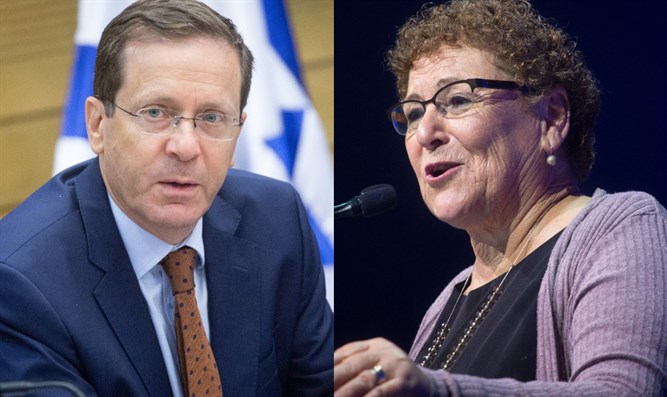 Miriam Peretz and Isaac Herzog Miriam Alster/Flash 90		The deadline to apply for candidacy for the 11th President of the State of Israel ended at midnight on Wednesday.		The two candidates who obtained the required number of signatures from Knesset members are the chairman of the Jewish Agency and former Minister Isaac Herzog and Israel Prize laureate Miriam Peretz.	The voting by secret ballot will be held in the Knesset plenum on June 2, in 14 days. If no candidate succeeds in obtaining 61 votes in the first round, a second round of voting will take place and the candidate will be elected by a regular majority.	The Yamina and Religious Zionist factions divided their signatures between Peretz and Herzog. The haredi parties are expected to support Herzog. The Likud and New Hope announced that their MKs would be given "freedom of voting."	Herzog and Peretz both announced their candidacies for the upcoming presidential election earlier on Wednesday.Herzog, who previously led the Labor party and served in the Knesset for 15 years, is the son of Chaim Herzog, Israel’s sixth president, who served from 1983 to 1993.	In announcing his run Wednesday morning, Herzog cited both his work as a lawmaker and his family history.	For his presidential run, Herzog has taken an unpaid leave of absence from the Jewish Agency.	Former MK Yehuda Glick had been expected to run for the Presidency as well but he announced that he was withdrawing from the race just a few hours before the deadline.	"Dear and beloved friends, as always, there is a director for the big screenplay who directs things best. I wanted to bring new energies of good to the presidency and I could not do so," he wrote in a statement.	He added that he "wishes great success to all the excellent candidates, with His help I will bless you and try to continue to work for enlightenment, the multiplicity of the best in the world and for the strengthening of the various populations." https://www.israelnationalnews.com/News/News.aspx/306488 Hamas sanctions bill blocked by House DemocratsBill to sanction financiers of Hamas and Islamic Jihad voted down by narrow margin of Dems.Dan Verbin , May 19 , 2021 4:53 PM 	In a narrow defeat of 217-209, House Democrats blocked bringing a bill to the floor that would have brought sanctions against foreign individuals and governments that aid Hamas or Palestinian Islamic Jihad.	Hamas and Islamic Jihad are listed as terrorist groups by the US State Department.	The bill would have specifically targeted financial supporters of Hamas, reported Fox News.	The bill had been introduced by Rep. Brian Mast (R-FL). It would have reauthorized the Palestinian International Terrorism Support Prevention Act, which passed the House during the last sessions but did not make it to a Senate vote, reported PJ Media.	During the previous House term, the bill passed unanimously. It is being reported that Democrats were likely unwilling to bring the measure to a vote because an increasing number of their representatives in the House are pro-Hamas, including members of the Squad, and the party’s leaders didn’t want the optics of siding against Israel and with terror groups in the middle of the ongoing fighting.	“Under my bill, the United States will sanction these groups that are supporting terrorism,” Mast said, referring to the bill in a floor speech. “Or if we do not pass this bill, we will not stand together to sanction these groups that are enabling this terrorism.”	Prior to the vote, Mast sent a letter to House Speaker Nancy Pelosi requesting that the bill be expedited to a vote.	“The ongoing rocket attacks against Israeli civilians show why America must unequivocally support Israel, condemn Hamas, and sanction those who fund terrorism,” tweeted House Minority Leader Kevin McCarthy.	“That is why today @RepBrianMast will push for a vote on the Palestinian International Terrorism Support Prevention Act.” https://www.israelnationalnews.com/News/News.aspx/306465  [I simply can not fathom why anyone who is Jewish could possibly vote for a demon-rat considering their platform and their activities over the past 20 years. It is obvious and has been for ages that the vast majority of the demon-rats are anti-Semites. Why vote for a group that wants you dead. – rdb]'Hamas is begging for a ceasefire''We will end the operation when we decide we have accomplished our goals,' Intelligence Min. Cohen says.Arutz Sheva Staff , May 20 , 2021 12:01 PM 	Intelligence Minister Eli Cohen (Likud) on Thursday morning refused to respond to the estimates that a ceasefire between Israel and Hamas will go into effect Friday.	"We see that there is significant international pressure, we see that Hamas sources are begging for a ceasefire," Cohen told Reshet Bet. "We will end the operation when we decide that we have accomplished our desired goals."	He emphasized that the goals of Operation Guardian of the Walls include damaging Hamas infrastructure as well as harming the terror organization's officials, including top officials.	"We saw in the last battle that from the State of Israel's perspective, there are no 'holy cows' - all Hamas officials were targets, including for eliminations and harming infrastructure," Cohen said.	"Hamas is hiding in tunnels - I don't see bravery in that. [Mohammed] Deif, as we speak, is hiding 30 meters underground, like a coward."	Regarding the demand to condition a ceasefire on the return of the missing Israelis, Cohen said: "As of now, there was no discussion in the cabinet regarding a ceasefire, so the issue of bringing back the Israelis has not been discussed. We are committed to their return." https://www.israelnationalnews.com/News/News.aspx/306516 Col. Richard Kemp: Disgrace to accuse Israel of disproportionate responseFormer commander of British military forces in Afghanistan speaks to Arutz Sheva about conflict with Gaza, accusations against Israel.Gary Willig , May 19 , 2021 7:27 PM 	Colonel Richard Kemp, the former commander of the British military forces in Afghanistan, spoke to Arutz Sheva on Wednesday about the ongoing conflict with Hamas in the Gaza Strip and the accusations that Israel has responded "disproportionately" to the over 3,700 rockets which have been fired at it by terrorists in the Gaza Strip over the last week and a half.	"It is a disgrace to say, as many journalists and others have, that Israel is being disproportionate," Col. Kemp stated. "The casualties on both sides are uneven, but many commentators seem to be suggesting that it would be better if more Jews were dead to balance the books."	He explained: "Proportionality has a specific meaning in war and is nothing to do with opposing sides’ body counts. If an army attacks an enemy target where civilians are known or thought to be present then the commander must factor in a number of issues. First, is the attack really necessary, or could it be foregone without significant affect on the mission — in this case to defend Israel’s population." MORE -https://www.israelnationalnews.com/News/News.aspx/306469 05/19/2021 NEWS AM  Shir Haachdut I Shuki Salomonhttps://www.youtube.com/watch?v=uCWi7mc5NgU Read the Prophets & PRAY WITHOUT CEASING!That is the only hope for this nation!Genesis 28:20And Jacob vowed a vow, saying, If God is with me and keeps me in this way which I am going, and gives to me bread to eat and clothing to wear, 21and I return in peace to the house of my father, then Jehovah shall be my God, 22and this stone which I have placed as a memorial pillar shall become the house of God; and all which You shall give to me, I will tithe the tenth to You.Hamas says it targeted air force bases in barrages toward south, central IsraelIDF says no hits reported in airfields; Israeli border towns see 3-hour overnight lull between attacks, Israeli jets hit dozens of targets in Gaza as fighting enters 10th dayBy Judah Ari Gross and TOI staff Today, 6:37 amUpdated at 8:35 am 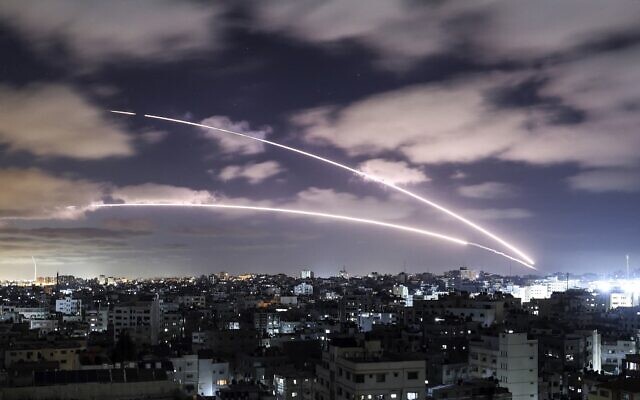 Rockets are launched towards Israel from Gaza City (MAHMUD HAMS / AFP)	Gaza terror groups fired several rocket barrages at southern and central Israel late Tuesday and early Wednesday, with Hamas claiming it targeted Israeli Air Force bases during the strikes. 		Red alert sirens went off throughout Gaza border towns, in the southern coastal cities of Ashdod and Ashkelon and in central towns as far north as Rehovot and Palmachim and in a number of air bases in between. 	“The bases that the Al Qassam Brigades targeted are Hatzor, Hatzerim, Nevatim, Tel Nof, Palmachim, and Ramon,” Hamas said in a statement. 	Israel Defense Forces Spokesperson Hidai Zilberman on Wednesday morning said the military had no indications that a rocket struck any of its air bases. In one case, a projectile landed in an open field well outside the Tel Nof base near Rehovot, he said. 	Hamas’s publicly announced attack on airbases potentially indicated an effort by the group to deflect criticism from the US and other world leaders for wantonly targeting Israeli civilian populations in clear violation of international law. However, Hamas rockets fired during this alleged attack on Israeli airbases also struck civilian areas and the terror group launched projectiles toward towns overnight where no IAF bases are located. According to Zilberman, rockets have been fired toward IAF bases throughout the operation. 	There were no reports of damage or injuries from the rocket fire that began at around 8 p.m. and continued past 2 a.m., with many of the projectiles being intercepted by the Iron Dome missile defense system. Gaza border towns had a three-hour respite from rocket fire from 2:30 to 5:30 a.m., as has been the norm for that overnight period during the past several days. 	According to the IDF, over the course of Tuesday night and Wednesday morning some 50 rockets were fired toward Israel from Gaza, with 10 of them failing to clear the border and landing inside the Palestinian enclave. No injuries or damage was reported in the overnight attacks, indicating that the remaining 40 projectiles were either intercepted by the Iron Dome or struck open areas. 	But on the other side of the Gaza border, IDF jets operated the entire night, striking dozens of targets throughout the Strip, according to the Hamas-affiliated Palestinian Media Center, which published pictures and footage of the bombing. #شاهد .. قوات الاحتلال تطلق الآن قنابل إنارة في منطقة شرق الشجاعية شرق غزة .#غزة_تحت_القصف #GazaUnderAttackk pic.twitter.com/fq2beJz1EN — المركز الفلسطيني للإعلام (@PalinfoAr) May 19, 2021	The news outlet said several Palestinians were killed and a larger number were injured, though the Gaza health ministry did not immediately provide an update with exact figures. According to Zilberman, the IDF believes it killed at least 10 members of the Hamas and Palestinian Islamic Jihad terror groups in its overnight strikes in the cities of Khan Younis and Rafah in southern Gaza. 	In one round of strikes on Tuesday night, more than 50 Israeli Air Force jets using over 120 bombs struck an underground tunnel network in southern Gaza, destroying some 12 kilometers (7.5 miles) of it over the course of 25 minutes, according to the IDF spokesman. 	It was the fifth round of airstrikes that the IDF has carried out against Hamas’s sprawling subterranean complex, which Israel refers to as “the metro.” This included strikes on a network of tunnels in Rafah used by Hamas in the 2014 Gaza war to kidnap the remains of IDF soldier Hadar Goldin, who was killed in an ambush on August 1, during what was meant to be a ceasefire, which Hamas violated.  https://www.timesofisrael.com/hamas-says-it-targeted-air-force-bases-in-barrages-toward-south-central-israel/ 2 soldiers shot in West Bank, 3 Palestinians killed by gunfire amid unrestTroops hospitalized with leg wounds; source of shooting that killed two demonstrator unclears; clashes also break out in JerusalemBy TOI staff, Agencies, Judah Ari Gross and Aaron Boxerman Today, 8:22 pm 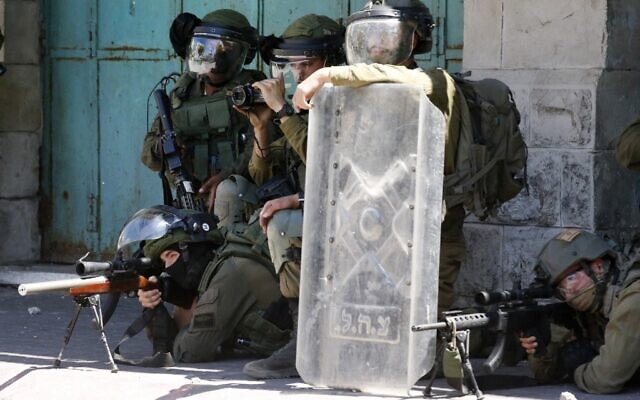 Israeli security forces face off with Palestinian protesters in the West Bank city of Hebron on May 18, 2021 (HAZEM BADER / AFP)	Two Israeli soldiers were injured by gunfire on Tuesday near the West Bank settlement of Beit El, as thousands of Palestinians violently rioted at the entrance to the nearby city of Ramallah and throughout the West Bank. 	The Israel Defense Forces said troops had returned fire toward the source of the attack from within the demonstration after the two soldiers were hit by gunfire, but could not immediately comment on Palestinian casualties. 	Three Palestinian protesters were shot dead during the clashes with Israeli forces. Two of them were shot in Beit El, and it was not immediately clear who shot them given that there was gunfire from both sides. 	A third Palestinian, Bil’in resident Islam Fahmi, was shot in the head near his hometown during clashes with Israeli soldiers, the Palestinian Authority Health Ministry said. He arrived at Ramallah’s main public hospital in critical condition before passing away. 	The Israeli military said that a violent riot had erupted on the scene in Bil’in. Soldiers responded to the riot with live fire and riot dispersal means, the army said. 	In Beit El, the military said shots fired at the soldiers came from at least two gunmen armed with AK-47 assault rifles — somewhat difficult weapons to obtain in the West Bank — potentially indicating the attack was carried out by people with ties to a terror group. 	The IDF said it was searching for the gunmen. 	The soldiers were hospitalized at the Shaare Zedek Medical Center in Jerusalem, with the hospital describing their condition as stable. The two soldiers — one male conscript, one female officer — were shot in their legs, according to the army. 	The Beit El incident came as some 2,000 Palestinian protesters gathered on the outskirts of Ramallah, where the Palestinian Authority is headquartered, to protest against Israel’s actions in Gaza and Jerusalem. They burned tires and hurled stones at the Israeli troops, who fired tear gas at them. At one point, seven shots rang out, but it was unclear where they came from. Israeli soldiers on a hillside opposite the protest could be seen taking cover behind mounds of sandbags. 	The Palestinian Authority health ministry said three Palestinian protesters had been killed: 25-year-old Muhammad Hamid; 16-year-old Islam Fahmi; and Adham Fayez Kashif. It said 70 others were wounded, including 16 people with bullet wounds. Seven of them were in serious condition. 	Palestinians have declared a general strike in the West Bank, which was also being observed by Arab Israelis and Palestinians in Jerusalem and Gaza. 	Riots and protests were also ongoing on Tuesday afternoon at 25 locations throughout the West Bank, according to Channel 12 news. 	There have been numerous reports of gunfire directed at Israeli soldiers during the riots, the network said. 	Clashes between Palestinians and police were also reported in Jerusalem on Tuesday afternoon at Damascus Gate. 	Police said they arrested eight suspects who assaulted officers with rocks and fireworks. 	After being forced away from the Old City by police forces, hundreds of Palestinians began rioting in Jerusalem’s Sheikh Jarrah neighborhood.  As the rioters reportedly threw stun grenades, police forces arrived with horses and water cannons to try to control the unrest. 	Violence in the West Bank and Jerusalem has increased since terror groups in the Gaza Strip began firing rockets at Israel last Monday amid rising Israeli-Palestinian tensions centered on Jerusalem, setting off the worst flare-up of fighting in seven years. 	At least 24 West Bank Palestinians have been killed by Israeli forces since hostilities began between Israel and Hamas last Monday. The Israeli army said several were attempting to commit terror attacks, while others were shot by soldiers during violent clashes. 	Earlier Tuesday, a Palestinian man tried to attack soldiers in the West Bank city of Hebron, opening fire with a submachine gun and trying to throw a pipe bomb, before he was shot and killed by troops at the scene, the army said. 	The explosive device reportedly went off in the assailant’s hand as he tried to throw it at the soldiers. The IDF said the assailant was also carrying a knife. [Woops – a little mistake by the terrorist. – rdb]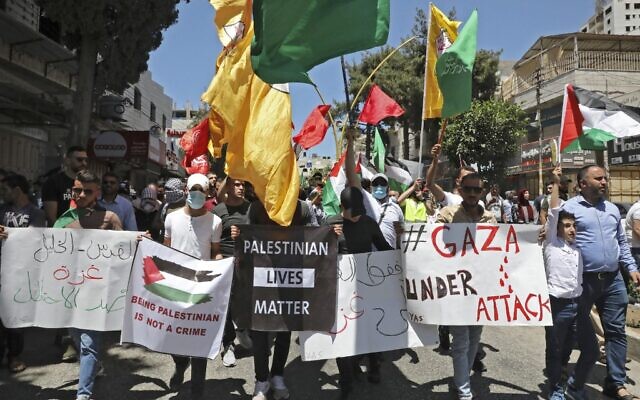 Palestinian demonstrators chant slogans and wave their national flags during protests against Israel in Hebron, May 18, 2021. (HAZEM BADER / AFP)	A Palestinian man was shot and killed Monday evening by IDF troops near the al-Aroub Refugee Camp close to the West Bank city of Hebron, Palestinian media reported. The circumstances that led to 18-year-old Obeida Akram Jawabrah’s death were not clear. 	The Ynet news site cited Palestinian medical sources who said Jawabrah was killed by a gunshot wound to the chest. 	The IDF said that forces at the scene identified two suspects throwing Molotov cocktails at Israeli vehicles traveling nearby and an attempt to arrest the suspects ended in the shooting. No further details were given. 	Also on Monday evening, the IDF said shots were fired from a passing car at soldiers stationed outside Hebron. There were no reports of injuries. 	The two incidents came hours after the IDF said that an assailant tried to ram his vehicle into troops at Hawara in the northern West Bank, hitting a military vehicle. No soldiers were injured and the assailant was arrested, the IDF said in a statement. 	On Sunday, seven Border Police soldiers were injured, including two moderately, in a car-ramming attack in Jerusalem’s Sheikh Jarrah. According to police, the Palestinian assailant rammed his car into a temporary police checkpoint, running over a number of officers. The assailant, a resident of East Jerusalem, was shot dead by the officers, according to media reports.  MORE - https://www.timesofisrael.com/2-soldiers-shot-in-west-bank-palestinian-killed-by-gunfire-amid-unrest/  [It would appear that this is in reality an all-out Islamic war attempt. I talked to a friend of mine in Jerusalem Tuesday and she said things were pretty much like normal in the part of Jerusalem where she lived but in other areas things were definitely more tenuous. She has heard sirens and heard some explosions but they were all to the west of the town. The Israelis have said they would do a cease fire if Hamas would stop with the rockets. They refused to stop the rockets, therefore there couldn’t be a cease fire. Hamas said they would agree to a cease fire if no Jews were ever allowed on the Temple Mount and If Israel would relinquish their rights to Sheikh Jarrah which was a longstanding Jewish site until Jordan took it and moved in Arabs after the 48 war. That simply won’t happen so they might as well just keep it up until the Hamas leadership screams uncle. -rdb2 Thai workers killed, several people injured as Hamas bombards southern IsraelForeign workers killed when border community suffers direct hit; soldier hurt by mortar fire while helping transfer aid to Strip; IDF says ‘intensive night ahead’By Judah Ari Gross and TOI staff Today, 4:50 pm 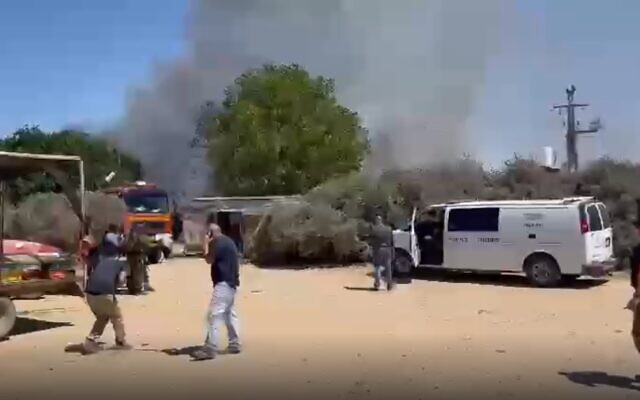 The scene in a Gaza border community after a building was hit by a mortar fired from Gaza, May 18, 2021 (Screen grab/Twitter)	Two foreign workers were killed and a number of people injured, one of them seriously, as Hamas pounded Gaza border communities and southern Israel with rocket and mortar barrages on Tuesday afternoon. 	The two Thai victims were killed in a direct hit to a packing house in a community close to the border. 	Both men killed were foreign nationals in their 30s, medics said. Police spokesman Micky Rosenfeld said that they were from Thailand. 	The strike injured eight other people, including one seriously and another moderately, police said in a statement. 	Police said the casualties were treated and removed from the scene while the area was under attack. 	The foreign nationals were working in an area without proper fortifications, local government officials said. 	“The impact was within a community without protection, which was not included in the fortification policy, and this is the terrible result we had today,” said Eshkol Regional Council head Gadi Yarkoni, referring to a requirement for all communities close to the Gaza border to have proper protection on all buildings. 	Under the military’s current restrictions, businesses operating in the Eshkol area are regardless only allowed to be open if they have ready access to a bomb shelter. 	Asked why these workers apparently did not have access to such fortifications or know to enter them as air raid sirens blared throughout the region, an Eshkol spokesperson said they did have access to a portable domed bomb shelter but that the matter was being looked into. 	“They had a ‘bell’ shelter. I don’t yet know why they didn’t enter it,” the spokesperson said. 	The two deaths meant that three of the 12 people killed in Israel since the start of the violence last week were foreign workers. 	The deadly attack came shortly after the Israel Defense Forces said that a soldier was lightly wounded in a mortar attack while assisting in the transfer of humanitarian aid shipments into the Gaza Strip through the Erez Crossing. While Isrsel transferring humanitarian aid to #Gaza, dozens of rockets are being fired
pic.twitter.com/ehsaRHqc91 — Amichai Stein (@AmichaiStein1) May 18, 2021	The injured 19-year-old was taken to Ashkelon’s Barzilai Medical Center for treatment for shrapnel wounds to his torso. Medics said he was fully conscious. 	A building under construction in the coastal city of Ashdod also suffered a direct hit. There were no immediate reports of injuries. Dramatic footage of a rocket impact in a building in Ashdod. (Video: מצב בטחוני גלובלי) pic.twitter.com/mXCEzINA5C — Emanuel (Mannie) Fabian (@manniefabian) May 18, 2021	Additionally, a rocket landed near a vehicle, lightly injuring one person near the southern city of Beersheba, the Magen David Adom emergency said. 	In response to the Beersheba attack, the Israel Defense Forces said it bombed one of the rocket launchers used in the barrage. 	“IDF fighter jets attacked a rocket launching post belonging to the Hamas terror group in the northern Gaza Strip from which a launch was conducted a short time ago at Beersheba,” the military said. 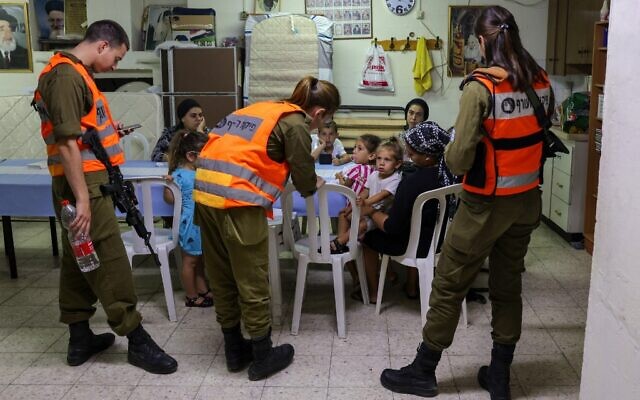 Israeli soldiers from Home Front Command visit families inside a bomb shelter in the southern Israeli city of Ashkelon, on May 18, 2021 (Menahem KAHANA / AFP)	Rockets were also fired at the southern cities of Ashkelon and Kiryat Gat as well as border communities. One of the rockets slammed into a house in the Hof Ashkelon Regional Council, which was empty at the time. 	The Hamas terror group announced that it was responsible for the fire. 	Additionally, the IDF said sirens triggered earlier in the day in the town of Dimona, home to Israel’s main nuclear reactor, were a false alarm. 	Israeli aircraft continued to carry out strikes on targets in the Gaza Strip, with the IDF announcing it had hit the homes of 12 Hamas commanders in Gaza over the past day, including three on Tuesday. 	The military said that targets included the home of the deputy commander for Hama’s northern brigade in Gaza City, the home of a company commander in Khan Younis, and the home of another company commander. The IDF said the homes were used as command centers. There were no immediate reports of injuries. 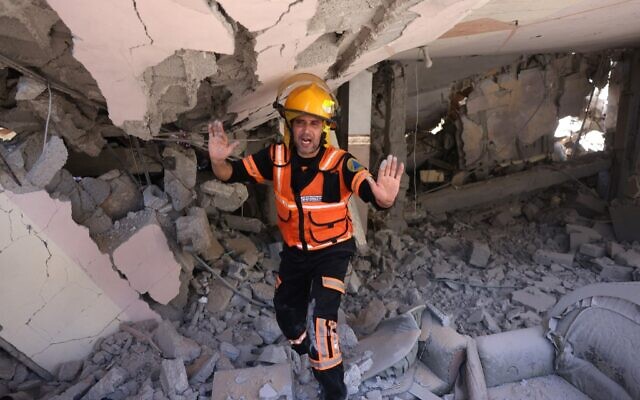 A member of the Palestinian emergency services inspects the damage to a residential building targeted by Israeli airstrikes following rocket fire on May 18, 2021 in Rafah, in the southern Gaza Strip (SAID KHATIB / AFP)	Additionally, the IDF said it hit a Hamas cell in Khan Younis that was involved in firing anti-tank missiles. The military said the strike prevented anti-tank missile fire at Israel. The army also said it bombed a group of Palestinian Islamic Jihad terrorists who were preparing to fire a rocket at Israel. 	Another airstrike targeted a storage site where equipment and machines for manufacturing Hamas weapons were kept, the IDF said. 	The IDF said Tuesday afternoon that in total, it had bombed 120 targets in the Gaza Strip over the past 24 hours, including 10 rocket launchers. 	According to IDF Spokesperson Hidai Zilberman, many of the strikes were conducted in the affluent Rimal neighborhood of Gaza City, home to many Hamas leaders. 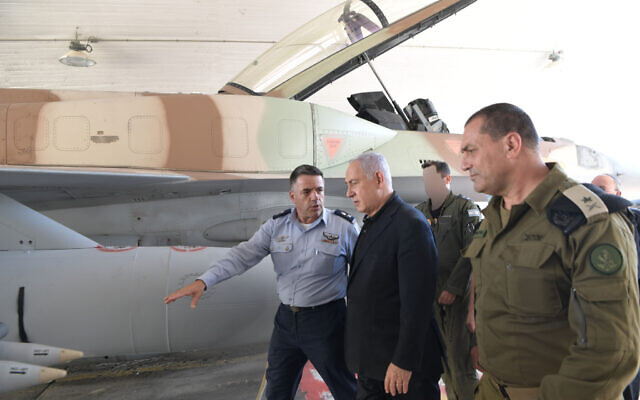 	Zilberman said the IDF had an “intensive night ahead,” as it prepared to strike “new locations” and to continue targeting Hamas’s sprawling underground tunnel network, which Israel refers to as “the metro.” IDF jets have bombed various parts of this subterranean passage complex every night for the past four nights, destroying more than 120 kilometers (75 miles) of tunnels. Prime Minister Benjamin Netanyahu visits the Israel Air Force base at Hatzerim, May 18, 2021. With him are Air Force chief Amikam Norkim (left) and deputy IDF chief of staff Eyal Zamir (Kobi Gideon / GPO)	Prime Minister Benjamin Netanyahu, visiting the Hatzerim airbase near Beersheba, said Hamas has “received blows it didn’t expect” and Israel has set back the terror group by “years.” 	Rocket alarms sounded in the base during Netanyahu’s visit. 	“Our enemies see what price we exact for aggression against us, I’m sure they’ll draw the conclusion,” Netanyahu said, adding that the operation will go on “as long as needed to restore calm for the citizens of Israel.” 	Meanwhile, the UN Security Council was due to hold an emergency meeting Tuesday amid a flurry of diplomatic efforts to try to end the violence, and European Union foreign ministers met to discuss how to use the 27-nation bloc’s political clout to help efforts to end the fighting. 	Additionally, a report by Saudi-owned broadcaster Al Arabiya said that a delegation of Egyptian intelligence official may visit Israel on Tuesday. Egypt has played a key role in the negotiation of previous ceasefires. 	The flurry of diplomatic activity came after a series of overnight airstrikes which Zilberman said was the fourth in a series of bombardments on Hamas’s underground tunnel network. 	The attack destroyed some 15 kilometers (9 miles) of Hamas underground tunnels in Gaza City and Khan Younis, according to Zilberman. Upwards of 100 kilometers (62 miles) of tunnels had already been bombed in previous raids. 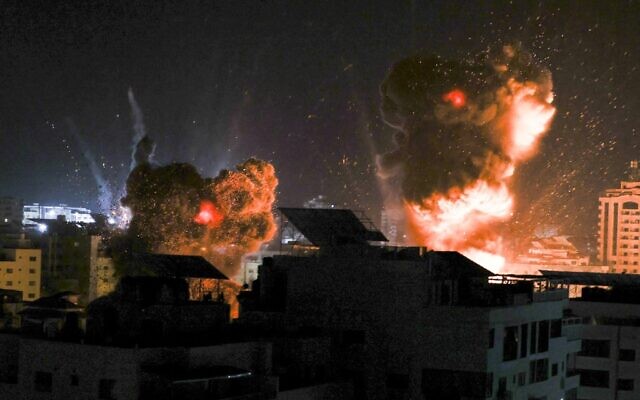 Explosions light-up the night sky above buildings in Gaza City as Israeli forces carry out strikes on the Palestinian enclave, early on May 18, 2021. (Photo by MAHMUD HAMS / AFP)	The airstrike was conducted with some 60 planes, dropping over 100 bombs on some 65 targets over the course of roughly 30 minutes beginning at 3:45 a.m. Tuesday, according to the spokesman. 	Zilberman said the purpose of this strike, along with the previous three, was to convince Hamas and its operatives that its underground infrastructure was no longer safe and cannot be trusted. 	The spokesman said the IDF also targeted a number of underground multi-barreled rocket launchers, destroying at least 10 of them, including six that were aimed at the Tel Aviv metropolitan area. In total, 65 of these launchpads, capable of firing multiple rockets at a time, have been bombed by the IDF since the outbreak of fighting last Monday. The military believes that Hamas and other terror groups have many more still capable of firing projectiles toward Israel, including at long ranges. 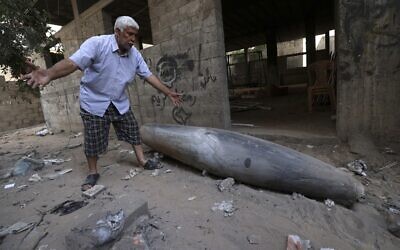 A Palestinian man examines what appears to be an unexploded bomb dropped by an Israeli F-16 warplane on Gaza City’s Rimal neighborhood on May 18, 2021 (MAHMUD HAMS / AFP)	Palestinian media also said that the IDF hit Hamas naval attack boats on the Gaza shore early Tuesday. On Monday, the IDF said it had foiled an attempt by Hamas to attack Israeli naval assets with an autonomous submarine from northern Gaza, adding that it destroyed the device shortly after launch and struck the team that operated it. 	According to Gaza’s Hamas-run Health Ministry, at least 212 Palestinians have been killed so far in the nine days of the conflict, including more than 60 children. It was not immediately clear if this ministry tally included all of those killed or if there were Hamas operatives not included in the count. 	According to Zilberman, more than 120 of those killed were members of Hamas and over 25 were members of the Palestinian Islamic Jihad as of Monday night. Additional terrorist operatives were likely killed overnight but Zilberman on Tuesday morning said he had yet to receive updated assessments regarding the exact number. 	On Sunday, 42 Palestinians were reported killed in the deadliest single strike since the violence erupted a week ago. 	The IDF said it had targeted Hamas infrastructure under the homes of Palestinian civilians. 	Twelve people in Israel, including a 5-year-old boy and a 16-year-old girl, have been killed in the rocket fire, and hundreds have been injured.  MORE - https://www.timesofisrael.com/2-thai-workers-killed-several-people-injured-as-hamas-bombards-southern-israel/ Israel, Hamas deny ceasefire expected on Thursday, as US ups pressureTV report says Gaza rulers agreed to Egypt-brokered truce; Israeli official, diplomat involved say talks still ongoing; White House encouraging PM to wind down strikesBy Jacob Magid, Agencies and TOI staff 19 May 2021, 12:45 am 	Reports late Tuesday that Israel and Palestinian terror groups in the Gaza Strip will cease fire on Thursday morning sparked a flurry of denials from all parties involved, while the White House continued applying behind-the-scenes pressure on Jerusalem to wind down the fighting. 	Egypt has proposed an Israel-Hamas ceasefire through private channels that would take effect on Thursday at 6 a.m., Channel 12 news reported. The report cited Palestinian sources saying Hamas had agreed to the offer, while there had been no response from Israel. 	But it took less than an hour for denials to begin pouring in. 	“No agreement or specific timings for the ceasefire were reached,” Izzat al-Rishq, a member of the terror group’s leadership, said in a statement. 	The efforts to coordinate a ceasefire — led by the United Nations, Egypt, Qatar and other countries — are ongoing, al-Rishq said. “While emphasizing that the efforts and contacts of the mediators are serious and continuous, the demands of our people are clear and well-known.” MORE -https://www.timesofisrael.com/israel-hamas-deny-ceasefire-expected-on-thursday-as-us-ups-pressure/ IDF says it thwarted underwater drone attack by Hamas from northern GazaMilitary destroys autonomous submarine before it leaves the coast and strikes car used by Hamas operatives who launched it; no details on target of attempted attackBy Judah Ari Gross Today, 5:01 am 	The Hamas terror group attempted to attack Israeli naval assets with an autonomous submarine from northern Gaza on Monday, the Israeli military said, adding that it destroyed the device shortly after launch and struck the team that operated it. 	According to the Israel Defense Forces, a number of operatives from the Gaza-ruling terror group were seen approaching the shore with the device and putting it in the water. 	While the small autonomous underwater drone was still close to the shore, an Israeli Navy vessel destroyed the device, and an IDF aircraft attacked the operatives that launched it “in order to thwart the threat,” the military said. 	Hamas has for years been believed to be developing autonomous submarines. The Israeli Navy believes that the models in the terror group’s arsenals are guided by GPS and capable of carrying some 30 kilograms (66 pounds) of explosives. Such weapons could be directed against targets both out at sea and along Israel’s coastline. 	Video footage released by the IDF showed both the strike on the autonomous submarine as it was in the water off the northern Gaza coast and the attack the attack on a vehicle used by the Hamas operatives. 	Hamas continues to try to find ways to target civilians in #Israel. #Today @IDF was able to destroy a submergible naval weapon Hamas was taking to the shore in Northern Gaza. Thus removing the threat of attack on civilians from the sea. #IsraelUnderAttack pic.twitter.com/WeeHzNub41 — Tammy Ben-Haim (@tammybenhaim) May 17, 2021	The military did not specify what it believes was the target of the submarine drone, saying only that it was launched toward “the State of Israel’s maritime territory.” 	In addition to Israeli Navy ships, which have in the past been targeted by terror groups, the Chevron petrochemical company operates the Tamar natural gas rig off Israel’s southern coast, which Hamas has unsuccessfully attempted to hit with rocket fire over the past eight days of fighting. 	As rockets produced in the Strip are not precision-guided munitions, they are highly unlikely to ever hit the rig, an exceedingly small target, from the coast. Yet in light of the threats to the extraction platform, which is protected by a ship-borne Iron Dome missile defense system and other air defenses, the rig’s operations have been halted at the order of Israel’s Energy Ministry and at the recommendation of the IDF. Earlier today, a vehicle was targeted by an IDF airstrike. While the bodies were being pulled, a second airstrike behind the building happens. It appears to be a GBU-39 glide bomb. #Gaza #Israel pic.twitter.com/SiHFm53PfN — Joe Truzman (@Jtruzmah) May 17, 2021	Though Tamar was shuttered, a Chevron spokeswoman said operations were continuing at the larger Leviathan gas field off Israel’s northern shore. Tamar is 23 kilometers (14 miles) off the coast of Ashkelon, a southern city that has been pummeled by the ongoing rocket fire. 	Earlier this week, the Israeli Navy boasted that it had successfully prevented all of Hamas’s attempts to use its naval capabilities against Israeli targets at sea and onshore and destroyed most of the terror group’s naval infrastructure and weaponry over the past week, including a number of autonomous submarines, though the military acknowledged that several more of the weapons were still likely in Hamas’s possession. 	“The most significant thing, as in all of the IDF, is denying [the enemy] capabilities and establishing a strong defense. Therefore, we have attacked bases, vessels, weapons warehouses, infrastructure and operatives. We have acted so that the naval arms of the Palestinian Islamic Jihad and Hamas would be depressed,” the head of the Israeli Navy Maj. Gen. Eli Sharvit told reporters on Sunday.  MORE -https://www.timesofisrael.com/idf-says-it-thwarted-underwater-drone-attack-by-hamas-from-northern-gaza/ IDF twice tried, failed to killed Hamas military chief Muhammad Deif last weekIsrael still said gunning for the elusive terror leader, whom Israeli security forces had previously attempted to kill at least five times, leaving him nearly paralyzedBy Judah Ari Gross 19 May 2021, 12:00 am 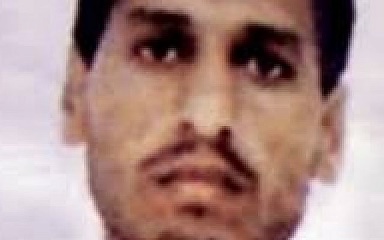 Hamas military wing commander Muhammad Deif (courtesy)	The Israel Defense Forces attempted to kill the head of Hamas’s military wing, Muhammad Deif, at least twice over the past week and a half of fighting, The Times of Israel has learned, but both times he escaped unscathed, Israeli Military Intelligence believes. 	This information was only permitted to be published on Tuesday night. 	The details about the strikes on Deif, which took place sometime since last Monday, were not immediately known. 	Throughout the IDF’s ongoing campaign in the Gaza Strip against Hamas, the military has said that one of its primary goals is killing top leaders of the terror group, who have largely gone into hiding to avoid IDF strikes. Deif in particular has been named as a potential target. 	Though Israeli defense officials believe that the current operation, dubbed Guardian of the Walls, has largely achieved the IDF’s goals — namely substantially weakening Hamas and the Palestinian Islamic Jihad, the second most powerful terror group in Gaza — military officials on Tuesday night told Channel 12 that they hoped to press on with the fighting specifically to continue hunting Deif and other top Hamas commanders. 	The elusive Hamas military wing leader Deif has been on Israel’s most-wanted list for over 25 years for his involvement in the planning and execution of a large number of terror attacks, including many bus bombings in years past. The Israeli military considers Deif to be a skilled field commander. 	Before Israel’s two failed attempts this month, Israeli security services tried to kill Deif at least five times over the years. The first such attempt took place in 2001, a second in 2002, costing him his eye, and a third a year later. Another strike was conducted in 2006 in which he was seriously injured, losing both of his legs and one arm. MORE - https://www.timesofisrael.com/idf-twice-tried-failed-to-killed-hamas-military-chief-muhammad-deif-last-week/ Sa’ar said weighing power-sharing government with Netanyahu, if made PM firstLikud officials reportedly believe New Hope chair may agree to arrangement since he has only promised not to serve ‘under’ the incumbent premierBy TOI staff Today, 5:52 pm 	Despite his former steadfast refusal to enable Prime Minister Benjamin Netanyahu to form another government, Gideon Sa’ar, the head of the right-wing New Hope party, is reportedly weighing the option of a power-sharing coalition with the incumbent premier in which Sa’ar goes first as prime minister. 	According to several Hebrew media reports Tuesday, Sa’ar has softened his objection to any political cooperation with Netanyahu since Yamina leader Naftali Bennett last week backed away from efforts to form a government that would replace the incumbent premier. A former Likud minister and now a bitter Netanyahu critic, Sa’ar, who campaigned for the March 23 elections with the assertion that ousting Netanyahu was the “prime imperative” for Israel, is now reported to be weighing a partnership with Netanyahu provided he can serve first as prime minister in a rotation agreement. 	Yesh Atid party leader Yair Lapid’s mandate to form a government ends on June 2. He and Bennett were on the verge of clinching a coalition deal with the support of the Islamist Ra’am party when the fight with Gaza broke out, leading Ra’am chief Mandour Abbas to back out and Bennett to later declare that the option was now off the table.  [Obviously, having a war makes for strange bedfellows and all the big talk from before goes out the window. The first priority should be to establish a functional STABLE government so that unified and consistent plans and actions can be taken. – rdb]	Sa’ar, whose New Hope won 6 seats in March, has hitherto rebuffed appeals to junk New Hope’s campaign pledge to not join in a government led by Netanyahu. 	According to Channel 12 report, however, Likud officials believe Sa’ar may agree to a rotation deal since he has only promised not to serve “under” Netanyahu and not “alongside” him. 	The network further speculated that Bennett would then also be compelled to agree to join a Sa’ar-Netanyahu-led coalition, due to his promise not to torpedo a right-wing government if it can be formed. 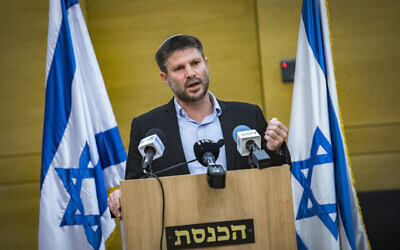 Head of the Religious Zionism party Bezalel Smotrich gives a press statement in the Knesset, in Jerusalem, April 4, 2021. (Olivier FItoussi/Flash90)	The negotiations between Sa’ar and Netanyahu are being mediated by Religious Zionism chairman Bezalel Smotrich, Haaretz said. 	Responding to that report, New Hope said “there are no negotiations taking place or any proposal on the table.” 	Without mentioning Netanyahu by name, the party added that it had “clearly presented its positions since the election, time and time again, regarding the possibilities for its support in forming a government.” 	Channel 13 said Tuesday afternoon that the contacts were initiated by Smotrich. 	The reports of a possible Sa’ar flipflop came a day after claims that representatives of Netanyahu and Blue and White leader Defense Minister Benny Gantz were discussing a potential coalition partnership after the conflict with Gaza is over. 	This claim was quickly denied by both sides, with officials in the so-called change bloc that aims to oust Netanyahu claiming the premier had leaked a false story in an attempt to sow discord among his opponents. 	A Channel 12 report on the ostensible Netanyahu-Gantz contacts said that the proposal would see Gantz serve as premier first in a rotation deal for a period of 18 months, before handing over over the office to Netanyahu. Netanyahu would serve as alternate prime minister and foreign minister for the first 18 months, and stay at the prime minister’s residence on Balfour Street in Jerusalem. (It was not clear how Netanyahu could serve as foreign minister. Under law, individuals under criminal indictment cannot serve as ministers — though that same rule does not apply to the job of prime minister.) 	Netanyahu and Gantz formed a power-sharing government in May of last year, which was marred by constant infighting and dysfunction. It finally collapsed in December, prompting March 23’s inconclusive election. For the past week the two have been overseeing the Israel Defense Forces’ battle against the Hamas terror group in Gaza, reportedly working in close coordination on the handling of the conflict. 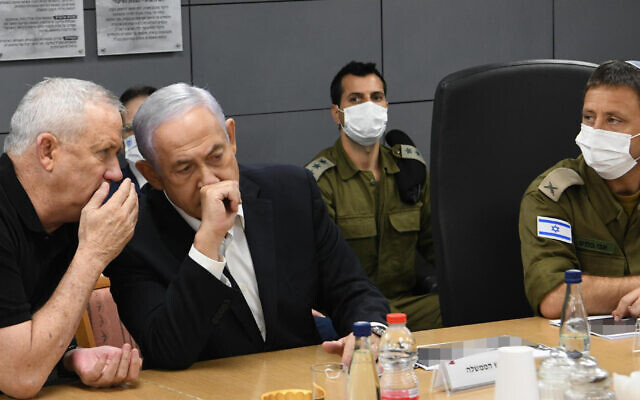 Defense Minister Benny Gantz and Prime Minister Benjamin Netanyahu during a consultation amid Hamas rocket fire at Israel and IDF counterstrikes, May 11, 2021. (Amos Ben Gersom / GPO)	The Channel 12 report claimed that, unlike their previous government, the proposed one would not be a power-sharing one, since Gantz’s party won only eight seats in the recent election, compared to Likud’s 30. Blue and White would receive six ministries and the right to veto certain matters, the network said. 	Netanyahu is interested in pursuing this option only if he cannot see a path to retaining power via a bid for a new direct election of the prime minister, the report said. 	The Prime Minister’s Office rejected the report as untrue, and Blue and White sources told the network that Gantz would not partner with Netanyahu “even if he promises the moon.”  MORE -https://www.timesofisrael.com/saar-said-weighing-power-sharing-government-with-netanyahu-if-made-pm-first/  [Just like in the USA the media presents one after another ‘perceived opinion’ and you will never know what is going on until it comes straight from the horses mouth. – rdb]Employers threaten to fire Arab workers participating in general strikeManagement of Rambam hospital in Haifa sends letters asking staff not to join action, while Education Ministry asks for names of teachers in Arab communities who choose to participate; 'We cannot sit quietly by,' says teacherHassan Shaalan | Published: 05.18.21 , 20:56 	Arab workers across the country were told not to participate in the Arab sector’s general strike on Tuesday, with some even being unlawfully dismissed without a hearing.	The strike was initiated by the Arab High Follow-Up Committee for Israel’s supposed aggressions at the al-Aqsa Mosque in Jerusalem and the eviction of several Palestinian families from their homes in the Sheikh Jarrah neighborhood.	At Rambam Healthcare Campus in Haifa, management sent letters to their Arab employees asking them not to take part in the strike, adding that not arriving to work would be considered an illegal move. 	They argued that the strike does not comply with labor laws that state a strike can only be declared by workers' organizations and should include a declaration of a labor dispute two weeks in advance.	“Rambam’s management was the first among the hospital administrations in Israel to call for the preservation of cooperation between all of us, especially within the Rambam family," hospital director Dr. Michael Halberthal wrote to his employees. 	"At the same time we have a hospital to manage and patients to care for," he wrote. 	“As director, I will not allow rallies and actions connected to any elements from the Israeli political spectrum. Therefore… staff members are forbidden from participating in these strikes and rallies.”	One of the hospital’s Arab staffers said in response: "I was very surprised by the message. It is a pity that they do not understand our pain. We are not terrorists. All we wanted was to express our opinion legally."	The Education Ministry also came under heavy criticism by teachers all over the country, after it sent a message to the principals in Kafr Qassem, Kafr Bara, Taibah and Qalansuwa, asking for a list of teachers who participated in the strike.	"They just want to thwart the strike. I personally did not go to school and they are welcome to do whatever they want,” said one teacher in response. “There is no way we can see everything that is happening and just sit quietly.”	At a food company, one of the managers wrote a controversial message to his employees: "We tried to do this nicely and I see this is going in an undesirable directions. So consider this: Whoever does not come to work [on Tuesday] and decides to strike will not be coming back to work. For me it is an announcement of resignation in every sense.”	According to attorney Roy Gutman, "the basic duty of an employee is to report to the workplace, and they cannot simply decide when to arrive and when not. 	“At the same time, a one-off illegitimate absence cannot trigger a drastic disciplinary step that leads to cutting off a person's source of income in one swoop.”	Meanwhile, the CEO of the Yochananof Israeli supermarket chain, Eitan Yochananof, announced that he would respect his employees' right to strike.	"It is unnecessary to fire workers who said they are on strike," he said. 	"I do however suggest to everyone to return to work as soon as possible, including the Arab public."  https://www.ynetnews.com/article/BJt9jrWY00 EU Parliament report says regime change needed in Russia, recommends Brussels launch propaganda TV channel to help it happen 18 May, 2021 15:37 	Not content with months of worsening relations and the potential for military escalation, the European Parliament has now put forward a draft report insisting the EU needs to be more confrontational in its approach to Moscow. 	A draft report published online by the assembly’s Committee on Foreign Affairs caused consternation in Russian media on Monday, after statements came to light that argued the bloc “should establish with the US a transatlantic alliance to defend democracy globally” and “deter Russia” from supposed aggression in Eastern Europe. [I don’t think Pootie Poot is a particularly nice individual and I have little trust in the Russian Government, but it is unbelievably presumptuous and arrogant for the EU to decide what should be going on and how a sovereign country like Russia should be governed. This is the same arrogance that the EU has toward Israel and others. The EU and associates would all be under a Nazi regime were it not for the efforts of the US and Russia to devastate and demolish the Hitler group. The reconstruction of the majority of the European nations took years and a ton of money, a great deal of which came from the US. This group is simply too big for their britches and should sit down and be quiet. They have devasted most of their countries because of their stupidity in allowing the Islamic invasion which occurred a few years ago. The problem with the EU leadership is they are fundamentally globalists who aren’t happy that Russia isn’t playing their tune and going along with their agenda. That was their problem with The Donald and why they hated him. They want a one world UN government so they can control everyone. – rdb]	As part of its “vision” for future ties with Moscow, the paper concludes that the EU should put forward a number of incentives designed to persuade Russians that a turn to the West would be beneficial, including visa liberalization and “free trade investment.”	It adds that the bloc “should also convey the potential benefits that it is willing to offer in return for a democratic transformation of Russia,” effectively committing it to a strategy of regime change, without commenting on the popularity of its current government or the preferences of voters.	The document, on which MEPs had an opportunity to offer suggestions earlier this month, claimed that “the situation in Russia is deteriorating dreadfully because of President Putin’s systemic repression of democratic forces,” citing a large number of arrests at unauthorized protests held in January. It also explosively alleged that, in the lead up to parliamentary elections later this year, Putin is “waging a war against the people of Russia” that could worsen as the results come in.A poll published on Tuesday found that the Russian leader has the support of around 56% of voters, while each of the potential opposition candidates polled in single figures.	One tool in the EU’s arsenal to target “Russian propaganda” and bring about the transition it wants to see would be, according to the report, “the establishment of a Free Russia Television with 24/7 airtime.” With declining audience figures for traditional media, quite why a conventional TV channel pushing out the EU’s talking points would change the landscape in Russia is unclear, given that other state-run broadcasters like America’s RFERL and Britain’s BBC offer similar services already. Furthermore, the presence of a large number of Russian-language news sites and YouTube channels that take a critical stance of the government means that there is no shortage of access to opposition-leaning coverage. [Were there a war with Russia right now, assuming the US stayed out of it, the Eu would be devastated. They could cut off all their energy and many of their supplies and obliterate them. – rdb]	At the same time, the committee puts forward a number of extreme steps that it says the bloc should take. It insists that Brussels “must be prepared not to recognize the parliament of Russia and to ask for Russia’s suspension from international organizations with parliamentary assemblies if the 2021 parliamentary elections in Russia are recognized as fraudulent.”	The EU’s concern for Russian democracy comes amid warnings that the governments of two of its member states, Hungary and Poland, are undermining civil rights and personal liberties at home, while their ruling parties consolidate their grip on power.	Over the course of last year, amid increasing political tensions, trade between the bloc and Russia fell by 21%, bottoming out at $219 billion, down from $417 billion. Brussels has since imposed sanctions against a number of Russian officials for their supposed role in the jailing of opposition figure Alexey Navalny, and alleged “human rights violations” in the policing of subsequent protests. https://www.rt.com/russia/524149-regime-change-brussels-propaganda-channel/ COVID cases in India drop after government promotes 'Trump drugs'Hundreds of studies confirm effectiveness of hydroxychloroquine, ivermectinBy Art Moore Published May 17, 2021 at 8:59pm 	India has become the center of the novel coronavirus pandemic, but a drop in cases has coincided with the national health ministry's promotion of ivermectin and hydroxychloroquine treatments.	The India Ministry of Health and Family Welfare updated its guidelines on April 28 for treating the asymptomatic and those with mild symptoms of COVID-19	Since then, the data show cases have plunged in some areas, reported a leading promoter in the United States of ivermectin as a treatment for COVID-19, Dr. Pierre Kory, the COVID blog reported.	On Monday, Indian officials announced the country's daily COVID-19 cases fell below 300,000 for the first time in 25 days.	Kory, the chief medical officer of the Front Line Covid-19 Critical Care Alliance, is known for his congressional testimony about the effectiveness of ivermectin. In a live Zoom conference May 13, he showed the promising data from various states in India in the two weeks since ivermectin has been promoted.See Kory's presentation: [Go to article for presentation. – rdb]Bottom of Form	India's health agency is urging asymptomatic patients to consider taking 200 mcg/kg of ivermectin once a day on an empty stomach for three to five days. And caregivers of patients in quarantine are advised to "take Hydroxychloroquine prophylaxis as per protocol and as prescribed by the treating medical officer."	Hydroxychloroquine has been dismissed by establishment media and government officials, particularly since it was promoted by President Trump. Last week, the Canadian Global Television Network called ivermectin and hydrochloroquine "two drugs that conspiracy theorists say cure COVID-19 and that scientists say are useless at treating the disease," the COVID blog noted.	But there are 219 peer-reviewed studies indicating the effectiveness of hydroxychloroquine as a treatment and prophylaxis against COVID-19. And 54 peer-reviewed studies show the effectiveness of ivermectin as treatment and prophylaxis against COVID-19.	In February, a peer-reviewed study found that invermectin reduces coronavirus infections, hospitalizations and deaths by about 75%.	Ivermectin, in more than 30 trials around the world, causes "repeated, consistent, large magnitude improvements in clinical outcomes’ at all stages of the disease," according to the study, which was published in the U.S. journal Frontiers of Pharmacology.	The evidence is so strong, the researchers believe, the anti-parasitic drug should become a standard therapy everywhere, hastening global recovery.	"The data is overwhelming – we are in a pandemic, and this is an incredibly effective way to combat it. If we use ivermectin widely, our societies can open up," said study co-author Professor Paul Marik, director of emergency and pulmonary care at Eastern Virginia Medical School.	A previous study by Professor Andrew Hill of Liverpool University also found ivermectin cuts death rates by about 75%.‘Inaction in front of mounting evidence’	In a Senate hearing in December, Kory presented evidence that ivermectin prevents infection and saves lives.	"Although we, like many, are extremely encouraged by the apparent successes in developing effective vaccines, we also are dismayed at the near complete absence of guidance and research on effective early, at-home, or preventative treatment options apart from vaccines, a reality we find unconscionable," he said in his statement.	Kory said he and his colleagues are "worried that if our call to action is not followed through, confidence in our health care leaders and agencies will be irreparably tarnished."	"Inaction in front of mounting evidence of safety and effectiveness during a catastrophic pandemic may also compromise widespread vaccination support," he warned.	“We will look back to the impact that actions versus inaction had on the U.S. and the globe two months from now,” Kory said. “If we do nothing, the present trend will continue. History will judge.”See testimony of a life saved by ivermectin:Politicization of treatments	Dr. Harvey Risch, a professor of epidemiology at the Yale School of Public Health and Yale School of Medicine, is one of many health experts who decry the politicization of COVID-19 treatments such as ivermectin and hydroxychloroquine.	"You can hardly believe what anybody says anymore," Risch said in an interview in December with Fox News' Laura Ingraham. "We've lost 300,000 lives in the United States because our government has basic told everyone to go home, stay home, and if you can't breathe, go to the hospital."	That's not a form of treatment, he said, "it's what we call therapeutic nihilism."	He said the federal government, through the FDA, CDC and National Institutes of Health, have misrepresented the benefits of the drugs.	"These are drugs that everywhere else in the world they are being used very effectively," he said.	Risch contends the COVID-19 mortality rate is five times lower in the Third World "because that's all they can afford to do." "And we're here twiddling our thumbs and telling everyone to stay home. It's absurd," he said. https://www.wnd.com/2021/05/covid-cases-india-drop-government-promotes-trump-drugs/  [thank Heavens that people are finally standing up and shouting at the nitwits in our government dominated health and research group. Personally, I think that Fauci and a large group of those who are leftists and poo pooed HCQ just because The Donald suggested it and in fact lied to the public because Fauci knew in a 2005 article that it was an effective treatment so should all of NIH and CDC have known. They should be indicted for manslaughter. Their licenses should be revoked. – rdb]Rand was right: Fauci admits he wears face mask for show'The chances of my getting infected in an indoor setting is extremely low'By Art Moore Published May 18, 2021 at 3:57pm 	In a tense exchange with Sen. Rand Paul at a hearing in March, Dr. Anthony Fauci insisted he wore a mask after he had been vaccinated because of "the science," not for "theater," as the Kentucky lawmaker had charged.	But in an interview Tuesday with "Good Morning America," Fauci admitted he continued wearing a mask for the sake of appearance.	ABC's George Stephanopoulos asked the White House coronavirus adviser if the new Centers for Disease Control guidelines issued last Thursday had made any difference in his personal practices.	Fauci said that prior to the CDC's recommendation -- that people who have been fully vaccinated don't need to wear a mask -- he didn't want to look like he "was giving mixed signals."	Fauci explained that "being a fully vaccinated person, the chances of my getting infected in an indoor setting is extremely low, and that's the reason why in indoor settings now I feel comfortable about not wearing a mask, because I'm fully vaccinated." MORE - https://www.wnd.com/2021/05/rand-right-fauci-admits-wears-face-mask-show/ [If Fauci thinks a mask is going to prevent viral transmission he is mentally challenged and should not have ever received an MD or PHD – rdb]Bill Gates cultivated Jeffrey Epstein in hopes of Nobel Prize, report saysReportedly thought 'the well-connected pervert' could secure him the honorBy WND Staff Published May 18, 2021 at 2:36pm 	The late convicted sex offender and billionaire Jeffrey Epstein was known for cultivating relationships with elites to accomplish his purposes.	For example, among the royals, celebs and prominent world leaders he wooed were Nobel laureates Frank Wilczek, Gerald Edelman and Murray Gell-Mann.But a new report explains that while he was cozying up to others, he was being cozied up to by none other than Bill Gates.	A "former staffer" has told the Daily Beast that Gates "thought Epstein was his ticket to the prestigious [Nobel Peace] prize."	If so, that would add fuel to a report from a newspaper in Norway that recently highlighted a 2013 meeting involving Gates, Epstein, and Thorbjørn Jagland, who was chief of the Norwegian Nobel Committee at the time.	The report noted a spokesperson for Gates now has denied that the billionaire who recently announced a divorce from his wife of 27 years was seeking the award, or Epstein's help.	The "former Gates Foundation employee" told the Beast the Nobel was what "Bill wants more than anything else in the world." 	The Beast said, "Gates hoped the well-connected pervert could help him secure the Nobel Peace Prize."	The source claimed communications team for the Gates Foundation were kept on alert to Gates' outreach to Epstein, who died in jail while awaiting resolution of more sex charges, after being told it was "a maneuver to try to get himself a Nobel Peace Prize."	"He thought that Jeffrey would be able to help him, that he would know the right people, or some kind of way to massage things, so he could get the Nobel Peace Prize," the source reported.	Gates has been criticized based on revelations he met many times with Epstein after Epstein was in jail for soliciting a minor.Gates also has been accused, since the divorce announcement, of allegedly hitting on employees and having extramarital affairs. https://www.wnd.com/2021/05/bill-gates-cultivated-jeffrey-epstein-hopes-nobel-prize-report-says/  [Gates is an evil egomaniacal pervert. – rdb]Vice president 'tracks' reporters she doesn't like, report saysTrying to get Kamala to take questions is considered 'an act of impish aggression'By Bob Unruh Published May 18, 2021 at 11:14am 	Kamala Harris herself keeps track of reporters she doesn't like, or who she thinks may not give her perspective its due emphasis, according to a new report.	The profile of the vice president that appeared in Atlanta confirmed, "Harris herself tracks political players and reporters whom she thinks don't fully understand her or appreciate her life experience."	"She particularly doesn't like the word cautious, and aides look out for synonyms too. Careful, guarded, and hesitant don't do over well," the report said. "But she continues to retreat behind talking points and platitudes in public, and declines many interview requests and opportunities to speak for herself…" [Because she is fundamentally stupid. The woman got to where she is politically by sleeping with people. – rdb]	"Trying to get her to take a few questions after events is treated as an act of impish aggression," the report said.	At PJMedia came the comment, "When Joe Biden said during the campaign that he would choose a woman of color to be his running mate, he immediately narrowed the list of candidates to a handful. He got stuck with Harris largely for two reasons: her radicalism could be easily masked and she was the most successful woman of color who had held office." MORE - https://www.wnd.com/2021/05/vice-president-tracks-reporters-doesnt-like-report-says/ 'Corrupted or corruptible': Judge dismisses election lawsuit, but prepares for appeal'The court is not saying that there were no problems'By Bob Unruh 	Published May 18, 2021 at 5:10pm 	A Michigan judge, admitting that the 2020 presidential election results in Antrim County may have been "corrupted or corruptible," still has dismissed a lawsuit over a new audit.	The judge's ruling also prepared immediately for an appeal.	The case was brought by lawyer Matthew DePerno on behalf of Antrim resident William Bailey.	The county was where suspicions of vote interference were raised immediately because the GOP-leaning district was declared to have voted for Joe Biden last November. Officials later said there was human error and President Trump actually won.	But it became representative of shady actions or results across the country.	Further, Michigan was one of six battleground states that drew charges of election fraud. Several states suspended counting on Election Night with Trump leading. Hours later, after massive ballot dumps that were nearly 100% for Biden, the Democrat took the lead when counting resumed.	The Washington Examiner reported 13th Circuit Court Judge Kevin Elsenheimer issued his ruling during a Zoom call. "By deciding this motion, the court is not saying that there were no problems in the way that Antrim County conducting its November 2020 elections," he said. "The clerk has admitted that there were challenges and problems in the elections, although the hand count ultimately of the presidential election showed the results were largely consistent with the canvas totals that were entered by the state and reported by the county. Nor am I saying that the processing of election data here wasn't corrupted or corruptible. I don't have the facts to make that determination." MORE -https://www.wnd.com/2021/05/corrupted-corruptible-judge-dismisses-election-lawsuit-prepares-appeal/ Commentary:Men Give Birth. America Was Founded in 1619. And Israel Is the Aggressor.
Dennis Prager Posted: May 18, 2021 12:01 AM
	When you meditate for a moment on what the left expects honest and decent people to believe, you confront the world of absurdities and lies in which we live.
	The left demands we believe and announce that men menstruate and give birth and that it is in no way unfair to girls and women when biological men compete in girls' and women's sports.
	In tens of thousands of American schools, students are brainwashed to believe that America was not founded in 1776 but in 1619, the year the first Africans were brought to North America as indentured servants or slaves. This is the "1619 Project" lie: It was labeled a lie by almost every leading historian of early America, many of whom are Democrats and liberals who supported the impeachment of former President Donald Trump.
	And now, with Hamas -- a totalitarian theocratic Islamist terror group -- unleashing thousands of rockets on Israel's civilian population and Israel responding to this latest of repeated attempts at mass murder, the world's left demands that we believe Israel is the villain and Hamas is the victim.
	The left's condemnation of Israel and sympathy for Hamas is just another example of the morally inverted world the left has constructed.
	We live in a world in which the mass media and academia -- all nothing more than mouthpieces of the left -- repeatedly tell the world that America fought the Revolutionary War in order to preserve slavery, that men menstruate, and that Hamas is a victim of Israeli aggression.
	How such gargantuan lies have become mainstream truths is a question for another column. Suffice it to say they are all as absurd as they are mendacious.
	The reason there is a war right now between Israel and Hamas is that Israel exists. It has nothing to do with anything Israel has actually done. Hamas and its backers in Iran do not have disputes with Israel. They have a dispute with Israel's existence.
	There is, therefore, nothing Israel can do that would satisfy its enemies except agree to destroy itself as the one Jewish state in the world.
	For most (not all) Muslims and for most (not all) Muslim states and for the left, there is room in the world for 22 Arab countries and for more than 50 Muslim countries, but there is no room for one Jewish state, even one the size of New Jersey and smaller than El Salvador.
	Hamas and its supporters in Iran regularly announce they seek Israel's destruction. There is no parallel to this in the world. No groups or nations seek the obliteration of any other nation in the world. This is in keeping with the history of anti-Semitism. Anti-Semitism is not just another ethnic or racial bigotry. I wish it were. Anti-Semitism, unlike every other form of racism or ethnic bigotry, is exterminationist. Jew-haters don't merely hate Jews; they want Jews dead. That is one of the many reasons that every honest person understands that anti-Zionism is merely the latest expression of anti-Semitism. The anti-Zionist claim is that Israel's existence as a Jewish state is illegitimate.
	Why do those on the left (again, as I always point out, leftists; not liberals) deny this?
	Because the left hates the good and often supports the enemies of the good. Leftism is a moral sickness in the human condition. As I have previously written, it is not even an issue of the left having a broken moral compass. A broken moral compass is occasionally accurate. The left's moral compass always shows north as south and east as west.
	That is why the left hates America. Precisely because it has been, in Abraham Lincoln's incomparable words, "the last best hope of earth." And that is why the left hates Israel. With all its flaws, Israel, too, has been a moral beacon. Israel's prime minister has just tweeted out a video made by Col. Richard Kemp, the former commander of British forces in Afghanistan, released by PragerU shortly after the last Israel-Hamas war in 2014. The title of the video says it all: "Israel: The World's Most Moral Army."
	In Colonel Kemp's words: "I was the commander of British Forces in Afghanistan. I have fought in combat zones around the world, including Northern Ireland, Bosnia, Macedonia, and Iraq. I was also present throughout the conflict in Gaza in 2014.
	"Based on my experience and on my observations, the Israel Defense Force, the IDF, does more to safeguard the rights of civilians in a combat zone than any other army in the history of warfare."
	Which is why the left hates Israel. It is morally better than its neighbors, not to mention its enemies. Just as America has been. But if you believe America was founded in 1619 and that men give birth, you will also believe Israel is the villain in its war with Hamas. https://townhall.com/columnists/dennisprager/2021/05/18/men-give-birth-america-was-founded-in-1619-and-israel-is-the-aggressor-n2589606 
Democrats Really Hate Jews
Derek Hunter Posted: May 18, 2021 12:01 AM
	It doesn’t surprise anyone who pays attention to politics, but strict practitioners of “progressive” politics despise any and everyone who disagrees with them. These activists cheerfully recount stories of how they no longer speak to family member because of how they vote and declare anyone refusing to conform or submit to their will to be some form or Nazi. It’s the ultimate projection, of course, fascism is a pillar in the progressive house of cards along with socialism and communism. There isn’t much difference between them. And one thing they all have in common is a deep hatred of Jews.
	Not being a fascist, socialist, or communist, or a Jew, I don’t know the origins of this hatred, other than a need for a scapegoat for their failures and someone to direct hatred toward other than the progressive policies actually responsible for it. Whatever the reason for it, the “party of tolerance and love” would like nothing more than to finish the work of their ideological forefathers by eliminating the state of Israel.
	Yes, they despise Jews elsewhere in the world too. Jews are regularly attacked on the streets of New York City, for example, but you don’t hear about it because Jews don’t count to the liberal media and the attackers are mostly black and, therefore, don’t rate as news any more than the thousands of black Americans murdered by other black Americans do. If it doesn’t fit a narrative helpful to the left, it might as well not have happened.
	Also, visit almost any college campus in the country and waive an Israeli flag. Wear football pads and have security nearby. Open support for terrorists groups like Hamas will get you tenure, passive support for the only democracy in the region and you’re likely to be punched…in the name of tolerance by someone accusing you of oppression. 
	That leftists hated Jews has always been a part of the progressive movement, but it used to be the fringe. Actually, the progressive movement used to be part of the fringe of the left, of the Democrat Party. Now progressivism is the driving force behind party. Even Joe Biden, never really a progressive but always an opportunist, is following the lead of the radical left. 
	While Biden hasn’t gone full anti-Israel (yet), his party has. Democrats in the House of Representatives spent a day last week denouncing Israel for striking back against the terrorists launching rockets into their country. 
	The usual suspects were all there – the Gang of Four, Ilhan Omar, Ayanna Pressley (D-MA), Ilhan Omar (D-MN), Alexandria Ocasio-Cortez (D-NY), and Rashida Tlaib (D-MI), and more. Their speeches were an embarrassment to the country and an embrace of terrorism, therefore they were celebrated by the media.
	Pressley said, “A budget is a reflection of our values, I'm committed to ensuring that our government does not fund state-violence in any form, anywhere.… The question at hand is: Should our taxpayer dollars create conditions for justice, healing and repair, or should those dollars create conditions for oppression and apartheid?”
	Tlaib, who really should be listed as “(D-Hamas),” echoed the sentiment. “To all: Listen to these Palestinians voices living under Israel's violent apartheid government that continues to be funded by our own country without any accountability, or even acknowledgment,” she tweeted. 
	After the building Hamas used to plan their attacks on civilians was destroyed by Israel, a building that coincidentally was also home to media outlets (who claim not to have known they were consorting with terrorists), AOC whined on Twitter, “This is happening with the support of the United States. I don’t care how any spokesperson tries to spin this. The US vetoed the UN call for ceasefire. If the Biden admin can’t stand up to an ally, who can it stand up to? How can they credibly claim to stand for human rights?” 
	Pretty easily, actually. One side destroys military targets and the other targets any Jew. Even if you don’t know the history of the conflict, that’s more than enough information to base a decision on. Yet, these progressive Democrats never fail to side with the people who wear children as body armor while desperately trying to murder Jewish children.
	Not all Democrats in Congress are rabid anti-Semites, but all anti-Semites in Congress are Democrats. That’s not a coincidence. And if someone in a leadership position doesn’t stand up to it soon, it will be the whole party. 
	Joe Biden won’t, he’s too afraid of their power. Chuck Schumer won’t, even though he’s Jewish (progressives are progressives first, anything else a distant second, and Schumer wants to force through a lot of progressive legislation. He’s not going to risk fracturing his party, not even for this). Nancy Pelosi, who runs the Chamber of Congress where this problem is most prevalent, had a chance to condemn anti-Semitism 2 years ago by calling out Ilhan Omar. She didn’t. Unable to pass a resolution condemning anti-Semitism with enough votes from Democrats, she watered it down to being “anti-hate.” 
	There is nothing in the left’s nature that sees their anti-Semitism as wrong, so standing up to it isn’t possible. How do you fix a problem you see as a virtue? But make no mistake, be it by active disdain or passive indifference, Democrats sure hate Jews. https://townhall.com/columnists/derekhunter/2021/05/18/democrats-really-hate-jews-n2589582 
When Tyranny Becomes Law, Rebellion Becomes Duty
By Kelleigh Nelson|May 18th, 2021
	If people let government decide which foods they eat and medicines they take, their bodies will soon be in as sorry a state as are the souls of those who live under tyranny.  —Thomas Jefferson
	We should consider the benefits and the risks of vaccination. Unfortunately, our public health officials haven’t gotten to that point. And they keep repeating that the benefits of vaccinations outweigh the risks. But they don’t really have the studies to prove that. —Eva Vanamee, researcher at Mount Sinai Hospital
	We are currently ruled under Medical Tyranny, expressing itself as either communism or fascism, two heads of the same coin, because both end up with the same result, which is to destroy liberty and make us all slaves to them. —Brian Shilhavy, Health Impact News
	Thomas Jefferson spoke a great deal about tyranny and rebellion which he knew only too well.  He also said, “The care of human life and happiness, and not their destruction, is the first and only object of good government.”  Good government has long been gone, and the care of human life and happiness was thrown out the window over 160 years ago, again in 1973 with the murder of our unborn and in 2020 with a worldwide Chinese virus which decimated America’s small businesses.
	Franklin Roosevelt’s statement comes to mind, “In politics, nothing happens by accident. If it happens, you can bet it was planned that way.”
	Government stakeholders have been selling fear and lies to Americans for over a year.  The Gates Foundation, the Center for Disease Control (CDC), the National Institutes of Health (NIH), the World Health Organization (WHO), Big Pharma and our democrat-controlled propaganda media and their flip-flopping hero, Dr. Anthony Fauci have promoted and encouraged tyrannical actions nationwide.  The twisted facts and lies fed to us by media were planned and executed brilliantly.
	Medical tyranny in America meant lockdowns, quarantines, masks, and constant temperature taking.  Gone are our God given first amendment rights of free speech, free exercise of religion, right of assembly, petitioning the government; all nullified by despotic dictators.  Big Pharma’s injections, and massive depopulation are the ultimate goals of the totalitarians.
Predicted Plandemic
	The Covid Plandemic was predicted over a decade ago by the Rockefeller Foundation. Their intention was clear: to use the opportunity of the scenario or crisis to shape a “better future” or transform the world into their likeness – a New World Order global totalitarian dictatorship. The Lock Step scenario is described as “a world of tighter top-down government control and more authoritarian leadership, with limited innovation and growing citizen pushback” and is based on a pandemic of a virus (an influenza strain) which infects nearly 20% of the world population and kills 8 million people in 7 months.  Thus far, we have seen little pushback.  People were growing weary and hateful about face diapers, so the stakeholders decided to lift that requirement.
	For months, an evil injection which is causing countless worldwide deaths and disastrous side effects has been promoted to stem the plandemic.  A commitment has been made to promote mass vaccination for the Wuhan virus.  We may well be witnessing the largest number of unnecessary vaccine-induced deaths in American history, despite the 99.75% overall recovery from the virus.
Vaccine Tyranny
	CDC Senior scientist whistleblower, Dr. William Thompson clearly exposed the tyranny and dangers of all vaccinations.
	Dr. Thompson explained in an affidavit provided in 2014 to a member of a U.S. Congressional committee on science, “The co-authors scheduled a meeting to destroy documents related to the study. (We) all met and brought a big garbage can into the meeting room, and reviewed and went through all the hard copy documents that we had thought we should discard, and put them into a huge garbage can.”
	“I have waited a long time to tell my story and I want to tell it truthfully. I was involved in deceiving millions of taxpayers regarding the potential negative side effects of vaccines. We lied about the scientific findings. The CDC can no longer be trusted to do vaccine safety work. Can’t be trusted to be transparent. The CDC can’t be trusted to police itself.” –Dr. William Thompson from a Financial Post article published on June 17, 2016.
	“It’s all there–this is the lowest point in my career, that I went along with that paper. I have great shame now when I meet families of kids with autism, because I have been part of the problem.” Link
Vaccines and Drugs
	Brandy Vaughn, the former sales rep for Merck, said that vaccines are held to a lower safety testing standard than pharmaceutical drugs and the safety science behind vaccines is totally shady.
	She was right about vaccines and pharmaceutical drugs aren’t much better; they’re recalled by the hundreds every year.  As a whistleblower, Brandy started Learntherisk.org, but in December 2020, she was found unresponsive by her nine-year-old son.  She was one American who was truly in rebellion against tyranny.
	Moms Across America told Brandy’s story.  She was a VIOXX sales rep, letting her audience know that she knew the tactics that were used and how vaccines were being pushed and sold, without safety testing, just like VIOXX was. She knew that the drive to make a profit, for Merck and Big Pharma, far surpassed their commitment to testing and safety. And she was vocal about it.
	Brandy was a 47-year-old single mom, apparently healthy, and had been very clear that she no reason to commit suicide.  She was harassed and threatened for telling the truth. She knew she was at risk. A year ago, she made a video recording of how her home had been repeatedly broken into, items moved, and she suspected that her home had been bugged. Incidents occurred to demonstrate that someone had been listening to her conversations or watching her by camera.
	No one knows what Brandy Vaughn died of, whether natural causes or murder. Like Brandy, physicians, scientists and others who are telling the truth regarding this plandemic nightmare of death and destruction are also targets and they’ve already been massively censored.
	Brandy fought California’s SB 277; the bill removed a parent’s religious and personal beliefs regarding the vaccination of their children. It was signed into law by Governor Jerry Brown on June 30, 2015.  Had Brandy lived, she would be horrified at the reported deaths from the Covid jabs.
	Here is the latest update on Brandy’s life and death.
	In four months, the Covid inoculations have killed more Americans than any other vaccine in the last 20 years, according to the Vaccine Adverse Event Reporting System (VAERS).
Big Pharma
	Drugwatch.com states the following:
	On average, about 4,500 drugs and devices are pulled from U.S. shelves each year. The recalled products have U.S. Food and Drug Administration (FDA) approval and in many cases, are widely ingested, injected or implanted before being recalled. Although the FDA may identify concerns regarding the safety of a drug, it is the responsibility of the manufacturer to initiate and execute a recall. On the other hand, the FDA can mandate the recall of a device.
	(Although the FDA can order manufacturers to recall vaccines and nicotine products, the agency cannot force a company to recall defective or potentially harmful drugs.)
	In 2017 alone, manufacturers recalled 4,402 drug and device products, according to the Center for Devices and Radiological Health and the Center for Drug Evaluation and Research. Of those recalls, the FDA classified 139 as Class I. Class I recalled products have the potential to cause serious harm or death.
	A chilling reality.
	Medical Countermeasure Goals
	Scrolling through the Johns Hopkins Center for Health Security report on Technologies to Address Global Catastrophic Biological Risks reveals the total medical surveillance and treatment plan for America’s citizenry.  Following is a revealing portion of the report.
	Medical Countermeasures or MCMs, are FDA-regulated products (biologics, drugs, devices) that may be used in the event of a potential public health emergency stemming from a terrorist attack with a biological, chemical, or radiological/nuclear material, or a naturally occurring emerging disease, i.e., Covid-19, which was not a true pandemic.
	Drones used for conducting environmental surveillance would be one way to help fill gaps in monitoring of the environment for biological disruption to important ecosystems and bioterrorism events.
	Enabling approaches for DNA sequencing, data collection, analysis and sharing is the goal.  Big data conducted through environmental surveillance would fill gaps in monitoring of the environment for biological disruption to important ecosystems and bioterrorism events.
	Bill Gates has gone on record saying the U.S. needs disease surveillance and a national tracking system that could involve vaccine records embedded in our bodies. Link
	Ahh yes.  More high-tech spying measures to “protect” us.
	There’s far more in the 68-page Johns Hopkins document.  Beware, the document may give you nightmares.
Self-Spreading Vaccines: Self-spreading vaccines are genetically engineered to move through populations like communicable diseases, but rather than causing disease, they confer protection.  The vision is that a small number of individuals in a target population could be vaccinated, and the vaccine strain would then circulate in the population much like a pathogenic virus, resulting in rapid widespread immunity.
	The five physicians who discussed vaccinated individuals causing health problems for the unvaccinated were not out in left field…they were on target.  Watch their video!
	Johns Hopkins has confirmed that self-spreading vaccines are real.  Vaccinated people are the true “super spreaders” who are putting society at risk. Since there is still no real proof that viruses even spread through the air at all, who is actually responsible for spreading disease throughout society? The answer is the vaccinated.
	(Self-spreading vaccines have their roots in the Australian effort to create sterilizing vaccines for small mammal control.)
	The Johns Hopkins paper goes on to explain the two different types of self-spreading vaccines: recombinant vector vaccines and live viral vaccines. It would appear as though Wuhan coronavirus (Covid-19) injections constitute the former.
	Self-disseminating transmissible vaccines are America’s totalitarian and authoritarian medical future, but that’s not all.
Microarray Patches for Vaccine Administration (MAP):  The microarray patch is an emerging vaccine administration technology that has the potential to modernize the conduct of mass vaccination campaigns.  The widespread adoption of MAP technology would significantly decrease a population’s time to complete immunization operations by enabling self-administration during emergencies.
	A quick cure all into your bloodstream.
Ingestible Bacteria for Vaccination: Bacteria can be genetically engineered to produce antigens in a human host, acting as a vaccine, which triggers immunity to pathogens of concern.  These bacteria can be placed inside capsules that are temperature stable, and they can be self-administered in the event of a pandemic.
	Down the hatch!
Jab Passports
	One of my favorite journalists, Daniel Greenfield, wrote about Governor Cuomo’s vaccine passports and the IBM connection.
	Daniel writes, “Digital passports are big business and a few weeks ago IBM closed on a multimillion dollar contract for a German vaccine passport and is in the second phase of a contract with UK’s NIH socialized medicine setup with potentially millions at stake. There’s no official contract in New York which is just “testing” IBM’s vaccine passport technology, but the existence of the trial alone would help the tech giant secure international and national vaccine passport contracts.”
	Ever wonder how the Nazis kept such explicit records?  The tattooed numbers on holocaust victim’s arms were ID numbers used in IBM data bases (based on punched cards, not full-purpose computers).  Edwin Black’s book, IBM and the Holocaust is a highly documented account of war profiteering and despicable politicians turning their heads. Sound familiar?
	IBM had a strategic alliance with Nazi Germany and worked very hard to maintain their global market dominance in data processing.  One of IBMs machines has a prominent place in the Holocaust Museum in DC.
	And now here comes Governor Cuomo just like the Nazis, wanting to make sure everyone has a Jab Passport and he’s hired IBM to help him make sure they document everyone.
	Gives me chills!
Conclusion
	Censorship is not enough for the stakeholders in charge of totalitarian medical control.  They have targeted those who tell the truth, those who are begging our fellow citizens to rebel against the juggernaut of Medical Tyranny.
	Brandy Vaughn was just one woman; far more are on the list to be purged. Time for all freedom loving Americans to stand and be counted.
https://newswithviews.com/when-tyranny-becomes-law-rebellion-becomes-duty/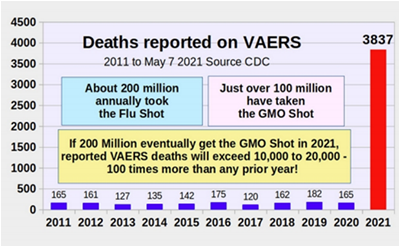 ARUTZ SHEVAUS condemns Erdogan's 'anti-Semitic' remarks on IsraelState Department spokesman says "anti-Semitic language has no place anywhere" after Turkish President refers to Israel as a "terror state".Elad Benari , May 19 , 2021 5:03 AM 	The United States on Tuesday strongly condemned recent comments by Turkish President Recep Tayyip Erdogan against Israel. "We urge President Erdogan and other Turkish leaders to refrain from incendiary remarks, which could incite further violence," State Department spokesman Ned Price said in a statement quoted by Reuters.	"Anti-Semitic language has no place anywhere," he added.	While Price did not specify which Erdogan remarks the United States considered anti-Semitic, his condemnation came after the Turkish President slammed Austria and US President Joe Biden for their response to the conflict between Israel and Palestinian Arabs.	He said that Biden was "writing history with bloody hands" because of his support for Israel and also criticized Austria for flying the flag of Israel last week.	"I condemn Austria for hanging the Israeli terror state's flag," Erdogan said, adding, "The Austrian state seems to be trying to make Muslims pay the price for [its role] in the Holocaust."	While Israel and Turkey have diplomatic relations, those relations have been strained in recent years as Erdogan, who is a strong advocate of Palestinian Arab rights, has frequently criticized Israel.	The two countries signed a comprehensive reconciliation deal in 2016, ending a six-year diplomatic standoff following a violent encounter between Israeli soldiers and Islamist radicals on a ship attempting to break through the security blockade on Gaza.	Even since the signing of that agreement, the Islamist Turkish President has continued his verbal attacks on Israel.	In the past, Erdogan has accused Israel of being a “terrorist state”, and called Prime Minister Benjamin Netanyahu a “terrorist”, after IDF forces opened fire on infiltrators during a Hamas-led confrontation on the Israel-Gaza border.	He also stated that his country will oppose anyone who supports Israel and that Turkey will continue to promote the Palestinian cause regardless of efforts to undermine it mainly by supporters of the Israeli regime. https://www.israelnationalnews.com/News/News.aspx/306402 Isaac Herzog launches presidential bid'Being obligated to Israel's future is my family's inheritance.' Jewish Agency chief and former Labor chairman announces presidential run.Arutz Sheva Staff , May 19 , 2021 11:59 AM 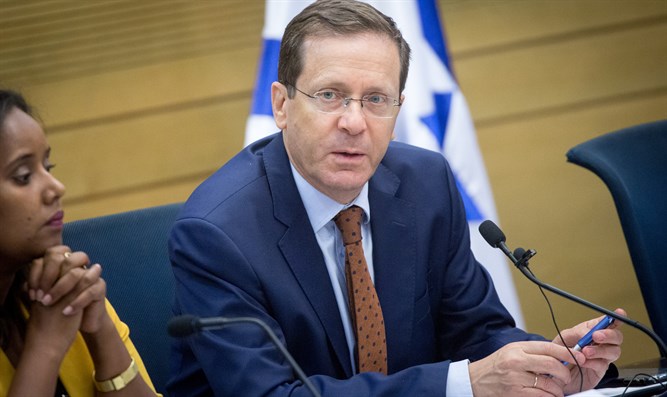 יצחק הרצוג  צילום: מרים אלסטר, פלאש 90	Jewish Agency chairman Isaac Herzog announced his candidacy Wednesday morning for the upcoming presidential election in Israel.	Herzog, who previously led the Labor party and served in the Knesset for 15 years, is the son of Chaim Herzog, Israel’s sixth president, who served from 1983 to 1993.	In announcing his run, Herzog cited both his work as a lawmaker and his family history.	“My personal family history and the many years of experience in public work that I bring with me have taught me never to take for granted the miracle of Israel’s existence,” Herzog said.	"Being obligated to Israel's future is my family's inheritance, and it is the center of my life and my legacy to my children."	For his presidential run, Herzog has taken an unpaid leave of absence from the Jewish Agency.	Herzog will formally submit his candidacy to the Knesset, with the required signatures of 10 MKs, later Wednesday.The election, held in the Knesset via secret ballot, is slated to take place on June 2nd. https://www.israelnationalnews.com/News/News.aspx/306437 Report: Lapid looking to block Netanyahu from running for PMOpposition Leader reportedly planning series of laws to prevent Netanyahu from being tapped for premiership if Israel goes to fifth electionDavid Rosenberg , May 19 , 2021 11:47 AM 	Opposition Leader Yair Lapid (Yesh Atid) is planning to push a series of laws aimed at preventing Prime Minister Benjamin Netanyahu from being elected as premier for another term if Israel goes to new elections, according to a report by Kan Wednesday morning.	The bills reportedly being drawn up by Yesh Atid would bar any candidate under indictment from being nominated to form a new government or to serve as president.	If passed, the laws would effectively prevent Netanyahu from forming a new government after the next election, as his trial is expected to last for as long as two to three years before a verdict is handed down.	According to the report, Lapid, who currently holds the mandate to form a new government, is quietly drawing up the bills with the intention of passing them as soon as the current military operation in Gaza is completed, and the Arab riots across Israel come to an end.	The report comes as New Hope party chairman Gideon Sa'ar, a long-time rival of Netanyahu who bolted from the Likud last year, vowing not to sit with Netanyahu in a government, appeared to have reversed his position vis-à-vis forming a government with the Likud.	Sa’ar said in closed-door talks that he was considering forming a rotation government with Prime Minister Benjamin Netanyahu, with Sa'ar serving as prime minister first.	Lapid’s push to bar Netanyahu from running for premier in the next Knesset has fuelled speculation the move could be intended to strengthen Sa’ar’s position in coalition talks with Netanyahu, forcing the Likud to yield to the New Hope’s demands in order to form a government in the current Knesset and avoid new elections. https://www.israelnationalnews.com/News/News.aspx/306435 Former Shabak chief against ceasefire'We cannot end Operation Guardian of the walls with 'quiet will be answered with quiet,'' MK Avi Dichter, former Shabak chief, says.Arutz Sheva Staff , May 19 , 2021 12:41 PM 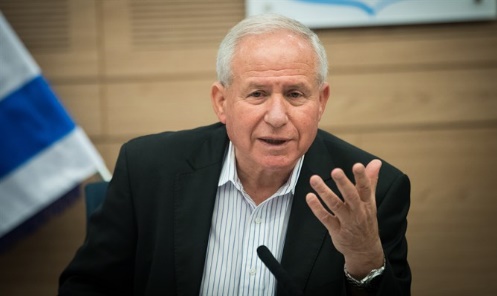 Avi DichterYonatan Sindel/Flash90	MK Avi Dichter (Likud), a former Shabak (Israel Security Agency) chief, responded on his Facebook page to Operation Guardian of the Walls and talk of a ceasefire between Israel and the Hamas terror group.	"The IDF, the defense system, and the diplomatic echelon have clear goals," he wrote.	"We cannot end Operation Guardian of the Walls with 'quiet will be answered with quiet.' We are conducting this operation in order to look forward at how the area will look in the future: Not just in the south and Gush Dan (Tel Aviv area - ed.), but in all areas of Israel."	Earlier on Wednesday, another former Shabak chief, Yoram Cohen, said that he believes Israel is headed towards a ceasefire.	Speaking to Kan News, he said: "I hope that we have done everything we planned to do - and if not - we can continue this for another few days." https://www.israelnationalnews.com/News/News.aspx/306433 05/18/2021 NEWS AM – Day 2 of the feast of  Shavuot–PentecostThe War Video That Can Change Everythinghttps://www.youtube.com/watch?v=inv4takLlc0 Read the Prophets & PRAY WITHOUT CEASING!That is the only hope for this nation!Genesis 28:16And Jacob awakened from his sleep, and said, Surely Jehovah is in this place, and I did not know. 17And he was afraid, and said, How fearful is this place! This is nothing except the house of God, and this is the door to Heaven. 18And Jacob started up early in the morning and took the stone which he had placed at his head, and he placed it as a pillar; and he poured oil on the top of it. 19And he called the name of that place, The House of God. And yet the name of the city was at first Luz.IDF launches waves of strikes against Gaza amid rare pause in rocket attacksRocket fire from Gaza resumes after 6-hour overnight break in attacks as ceasefire efforts increase; IDF chief predicts at least two more days of fightingBy Judah Ari Gross and TOI staff Today, 6:04 amUpdated at 8:59 am 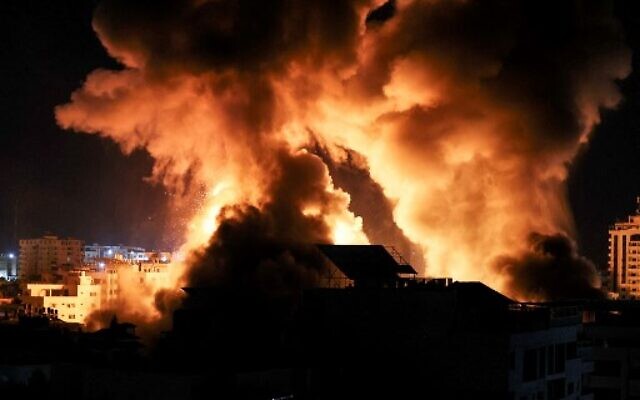 Explosions light-up the night sky above buildings in Gaza City as Israeli forces carry out styrikes on the Palestinian enclave, early on May 18, 2021. (Photo by MAHMUD HAMS / AFP) (Photo by Mahmud hams / AFP)	Israeli aircraft carried out a series of strikes against targets in the Gaza Strip early Tuesday as Palestinian terrorists in Gaza appeared to temporarily pause the rocket fire toward Israel. 	Rockets were fired toward Israel just before midnight Monday, with no further attacks until dawn Tuesday, when alarms sounded in communities near Gaza and in the town of Netivot. 	There were no immediate reports of injuries. 	The six-hour break in rocket strikes was the longest since the start of hostilities nine days ago, possibly indicating that moves toward a ceasefire were bearing fruit. 	Hamas claimed responsibility for the barrage on Netivot, saying it was in response to “Zionist aggression,” an apparent reference to the overnight strikes. 	Israel Defense Forces Spokesperson Hidai Zilberman said the military did not know the reason behind the temporary halt in rocket fire, but was continuing with its campaign against Hamas and the Palestinian Islamic Jihad terror groups. 	Palestinian sources reported that the IDF carried out several waves of strikes against targets across the Strip, including one that hit dozens of targets. Video and pictures showed a series of massive explosions and fireballs lighting up the night sky. MORE -https://www.timesofisrael.com/idf-launches-waves-of-strikes-against-gaza-amid-rare-pause-in-rocket-attacks/ Biden, Netanyahu to hold phone call about state of Gaza conflictLeaders will speak as Israeli PM says strikes on Strip to continue amid ongoing rocket fire; Erdogan accuses Biden of having blood on his handsBy TOI staff Today, 11:05 pm 	US President Joe Biden said he would be talking Monday with Prime Minister Benjamin Netanyahu over the bloodshed in Israel and Gaza.  “I will be speaking with the prime minister in an hour, and I’ll be able to talk to you after that,” he told reporters at the White House, when asked whether he would join other international calls for a ceasefire in Israel. 	His statement came as Netanyahu said he had directed the IDF to continue striking terror targets in Gaza. “We will continue to act as necessary to restore peace and security to all residents of Israel,” he added 	Meanwhile Defense Minister Benny Gantz and Foreign Minister Gabi Ashkenazi both issued statements after speaking with their American counterparts. 	Gantz expressed his “sincere thanks” to the administration and Secretary of Defense Lloyd Austin for “rightly preventing the unjust UN Security Council statement criticizing Israel’s actions in Gaza.” Ashkenazi thanked Secretary of State Antony Blinken on the same matter, telling him that “Israel would continue to act against the Hamas terror organization until peace is restored to the communities in the south and center of the country.” 	Meanwhile Turkish President Recep Tayyip Erdogan on Monday said Biden had “bloody hands” because of his support of Israel in the raging conflict in the Gaza Strip. 	The Turkish president’s comments in a nationally televised address represented one of his strongest attacks on Biden since his arrival in the White House in January. 	Erdogan had spent the past few months trying to mend relations with Washington and reaching out to other Western allies after a year of sharp disputes. MORE - https://www.timesofisrael.com/biden-netanyahu-to-hold-phone-call-about-state-of-gaza-conflict/ Hamas threatens to strike Tel Aviv after top Islamic Jihad commander killedHamas rocket barrages on southern Israel continued Sunday with almost 300 projectiles launched at Israel since Saturday.By ANNA AHRONHEIM   	MAY 17, 2021 20:35	Hamas spokesman Abu Obeida warned Israel that the terror group would resume firing rocket toward Tel Aviv after the Israeli Air Force struck another high rise building and several other buildings in the Gaza Strip.	“The criminal Zionist enemy has intensified its bombing of civilian homes and apartments in the last hours,” he said. “We warn the enemy that if they do not immediately stop bombing civilian homes — we will again bomb Tel Aviv. We will again set it under the range of our rockets.”	Earlier on Monday senior Palestinian Islamic Jihad commander Hasam Abu Harbid was killed in an Israeli airstrike in the northern Gaza Strip as rockets continued to be fired toward southern Israel communities.	The IDF said that Abu-Harbid, who was killed in a joint operation with the Shin Bet intelligence services, commanded over the northern Gaza Strip division of the terror organization since 2019 when his predecessor Baha abu al-Atta was killed in a targeted assassination by the IDF.	Abu-Harbid, who was a dominant operative in the group for the past 15 years, was behind the launching of rockets and anti-tank guided missiles that wounded Israeli civilians.For live updates of rocket attacks read hereThe IDF attack of the home of Hamas head Yayha Sinwar, May 16, 2021. (Credit: IDF Spokesperson"s Unit)For more on operations in Gaza read hereFor more on civil unrest in Israel read hereFor more on political reactions read hereFor more on the diplomatic response read here	Following his killing, a salvo of rockets was launched at  Israeli communities near the border as well as Ashdod, Ashkelon, Kiryat Malachi and Beersheba. One home sustained a direct hit in Ashdod and three people were lightly wounded.	IDF Spokesperson Brig.-Gen. Hidai Zilberman told reporters that shortly after the killing of Abu-Harbid, the military targeted a car near the Gaza beach in the northern sector of the Strip with operatives as well as an autonomous submersible naval vessel.	“We recognized preparations for a maritime attack,” Zilberman said, adding that the maritime vessel had been brought down to the beach and on its way to carry out “a terror attack in Israeli waters” when it was struck and totally destroyed. Several operatives who had been in the car were killed.	The IAF also hit dozens of kilometers of Hamas’s “Metro” underground tunnel network for the third time overnight on Monday. Striking 15 kilometers of what it called the “C” line, the attack “was part of a broad operation by the IDF to significantly damage the underground system of terror organizations in Gaza,” it said.	The attack included 54 fighter jets that dropped some 110 precision munitions on 35 targets in 20 minutes.	On Friday, the IAF launched strikes against “Phase B” against Hamas’s Metro under the northwestern and central Gaza with tens of planes and some 100 precision munitions.	According to the spokesman, Hamas spent tens of millions of dollars on constructing this strategic asset.	“Every meter of the tunnel cost around $500, [so] one kilometer costs half a million dollars,” he said. “You can imagine what else they could have spent the money on.” 	IAF jets also hit nine residences they claim belonged to high ranking Hamas commanders that were used as terror infrastructure and to store weapons. The homes that were hit belonged to the Beit Hanoun battalion commander and of company commanders in Beit Hanoun, the Sabara battalion in Gaza City and the Shati battalion.	The IAF also struck military infrastructure used for command and control in the home of a Hamas operative responsible for military intelligence in Shejaiya.	The IDF also destroyed a tunnel in southern Gaza, the entrance to which was built near a kindergarten.	"This once again proves how Hamas purposely builds its military assets in the heart of civilian populations," the military said, adding that the "IDF has taken precautions to ensure minimizing damage to civilian population."	As the rockets continued to be launched, the IAF also destroyed the homes of Gaza Hamas leader Yahya Sinwar and his brother Muhammed, who is in charge of the logistics and manpower of Hamas, which “serve as significant terror infrastructure,” the IDF said in a statement.	The IAF also carried out airstrikes against several other homes, as well as the offices of Hamas Political Bureau's Planning and Development head Samah Sarag, the residence of the commander of the Hamas Zeitoun Battalion in Gaza City Youssef Abel-Wahab, and the residence of senior Hamas intelligence official Ahmad Abd El Aal. 	Dozens of weapon factories and storage sites in Tzabrah tel Aloha, Sheik Amodan and Gaza City were struck as well. The military says that those sites were located in the homes of Hamas naval and airborne operatives, anti-tank squads and offensive cyber units.	Some 3,150 rockets have been fired from the Gaza Strip towards Israel since the beginning of the operation dubbed by the military as “Guardians of the Walls,” of which some 460 fell inside the enclave. The Iron Dome intercepted some 1,150 rockets.	Over 130 rockets were fired toward Israel from the enclave from Saturday night to Sunday morning, with roughly half (55 rockets) fired towards central Israel overnight, sending hundreds of thousands to bomb shelters in Tel Aviv and several other cities in the Gush Dan region. Sirens were also activated in the southern cities of Beersheba, West Bank and parts of the Negev. MORE - https://www.jpost.com/arab-israeli-conflict/idf-launches-massive-strike-against-gaza-bombs-hamas-chiefs-home-668286 Israeli seriously hurt by Arab mob in Lod dies of woundsYigal Yehoshua, 56, was struck in the head with a brick while driving home last week; rioting in Jewish-Arab cities mostly dies down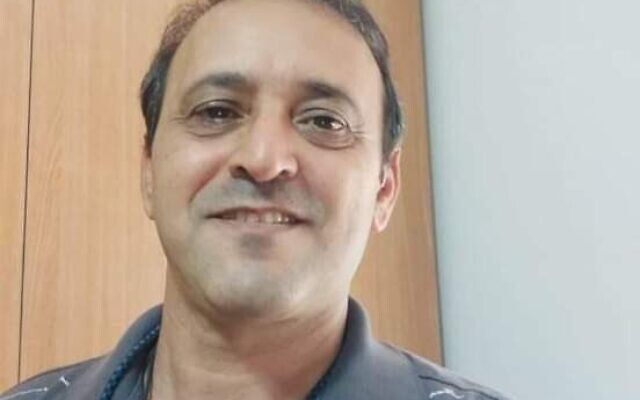 By TOI staff Today, 6:04 pm Yigal Yehoshua, 56, died after being struck in the head with a brick while driving home in Lod. (Courtesy)A 56-year-old resident of Lod died Monday, six days after being critically wounded when Arab rioters hurled rocks at him during unrest in the central city. 	Yigal Yehoshua was on his way home last Tuesday evening when he found himself in the middle of violent protests sweeping the city. His car was pelted with rocks and he was hit in the head with a brick. 	Yehoshua was rushed to Shamir Medical Center in serious condition, but eventually his condition deteriorated and he succumbed to his wounds. 	Intense Arab rioting broke out in the city on Tuesday following the death of an Arab man a night earlier. Mousa Hassouna had been shot by Jewish residents in what Jewish witnesses asserted was self-defense during rioting. 	An initial investigation had indicated Hassouna was standing dozens of meters away from the Jewish suspects when he was shot. Nevertheless, on Thursday the four Jewish suspects in the fatal shooting were ordered released under relatively lenient restrictive conditions. A police representative told the court that the suspects’ version of events had received a boost over the last few days of investigation. MORE - https://www.timesofisrael.com/israeli-seriously-hurt-in-lod-violence-dies-of-wounds/ Biden administration approved $735 million arms sale to Israel - sourcesCongressional aids say congress advised of intended sale of Joint Direct Attack Munitions and no objection is expected from either political parties despite growing calls among progressive democrats to take a tougher stance against the Netanyahu governmentReuters | Published: 05.17.21 , 20:43 	President Joe Biden's administration approved the potential sale of $735 million in precision-guided weapons to Israel, and congressional sources said on Monday that U.S. lawmakers were not expected to object to the deal despite violence between Israel and Palestinian militants.	Three congressional aides said Congress was officially notified of the intended commercial sale on May 5, as part of the regular review process before major foreign weapons sales agreements can go ahead.	The sale was first reported by the Washington Post.	Congress was informed of the planned sale in April, as part of the normal informal review process before of the formal notification on May 5. Under U.S. law, the formal notification opens up a 15-day window for Congress to object to the sale, which is not expected despite the ongoing violence.	The sale of Joint Direct Attack Munitions, or JDAMs, made by Boeing Co, was considered routine at the time, before the start last week of the fiercest hostilities in the region in years.	There were no objections at the time by the Democratic and Republican leaders of the congressional foreign affairs committees that review such sales, aides said. [Did they ask AOC and the “crew” about the sale. – they are probably having a total fit. – rdb]	Asked for comment, a State Department spokesperson noted that the department is restricted under federal law and regulations from publicly commenting on or confirming details of licensing activity related to direct commercial sales like the JDAMs agreement.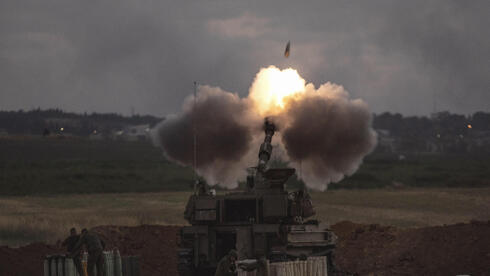 IDF artillery fires shells at Gaza on Saturday (Photo: AP)	"We remain deeply concerned about the current violence and are working towards achieving a sustainable calm," the spokesperson said.	Strong support for Israel is a core value for both Democratic and Republican members of the U.S. Congress, despite calls from a few of the most progressive Democrats to take a tougher stance against the government of Prime Minister Benjamin Netanyahu.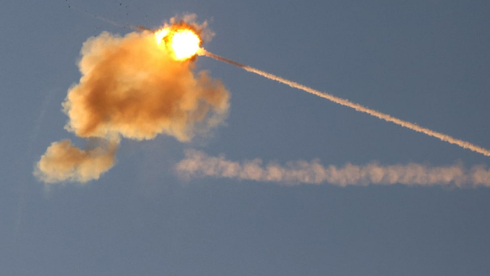 The Iron Dome missile defense system intercepts a rocket launched in Gaza towards Israeli communities near the border on Saturday (Photo: Reuters)	U.S. law allows Congress to object to weapons sales, but it is unlikely to do so in this case. Because Israel is among a handful of countries whose military deals are approved under an expedited process, the typical window for objecting will close before lawmakers can pass a resolution of disapproval, even if they were inclined to.https://www.ynetnews.com/article/Bkyhr7gFu Assailant tries to ram troops in West Bank, hits jeep and is arrested — IDFMilitary says suspect taken for questioning after soldiers fire shots in the air during apparent attack at Hawara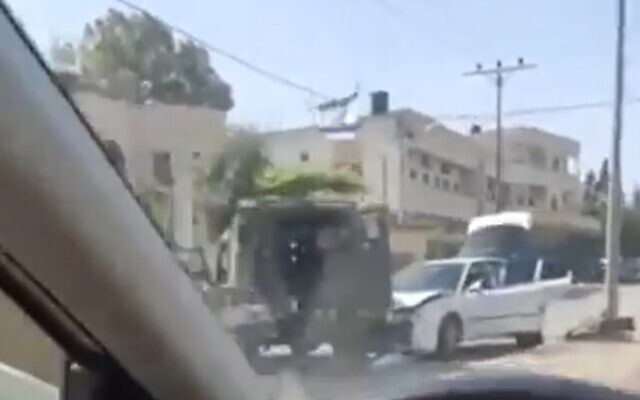 By TOI staff Today, 11:17 am The scene of a car-ramming at Hawara in the West Bank, May 17, 2021 (Screen grab/Kan)	The Israel Defense Forces said Monday that an assailant tried to ram his vehicle into troops at Hawara in the northern West Bank, hitting a military vehicle. 	No soldiers were injured and the assailant was arrested, the IDF said in a statement. 	The assailant accelerated his vehicle toward troops at the checkpoint, collided with a military patrol vehicle and was then arrested after soldiers fired in the air, according to the IDF. 	The suspect was taken for questioning. ניסיון פיגוע הדריסה בשומרון | תיעוד מזירת האירוע שפורסם בכלי תקשורת פלסטיניים לאחר ההתנגשות@coren_ido pic.twitter.com/anOU26nPju — כאן חדשות (@kann_news) May 17, 2021	Violence in the West Bank and Jerusalem has increased since terror groups in the Gaza Strip began firing rockets at Israel on Monday amid rising Israeli-Palestinian tensions centered on Jerusalem, setting off the worst flare-up of fighting in seven years. 	The apparent attempted ramming came a day after seven Border Police soldiers were injured, including two moderately, in a car-ramming attack in Jerusalem’s flashpoint Sheikh Jarrah neighborhood. 	According to police, the Palestinian assailant rammed his car into a temporary police checkpoint, running over a number of officers. 	The assailant, a resident of East Jerusalem, was shot dead by the officers, according to media reports. 	The tense neighborhood has recently seen violent clashes between Palestinians and far-right Israelis, as well as with police forces over the past weeks. The violence reached a crescendo last Monday when the Hamas terror group began firing rockets from the Gaza Strip after issuing an ultimatum to Israel to remove all forces from the neighborhood and the nearby Temple Mount in Jerusalem’s Old City. 	On Saturday night a Palestinian was shot dead while attempting to commit a ramming attack near Dahariyya Junction in the southern West Bank, the military said. 	Also on Saturday, IDF troops opened fire on an Israeli vehicle that swerved toward them in the West Bank, apparently thinking the accelerating vehicle was an attempted attack. The family in the car said they were trying to get away from burning tires lit by Palestinian rioters. 	On Friday a man tried to ram and then stab a soldier near the West Bank settlement of near Ofra on Friday. The attacker was shot dead https://www.timesofisrael.com/assailant-tries-to-ram-troops-in-west-bank-hits-jeep-and-is-arrested-idf/ Six rockets fired from Lebanon fall short of Israel border; IDF hits backIDF responds with artillery fire; army orders communities near to northern border to open bomb shelters; no injuries reported By TOI staff Today, 12:51 am 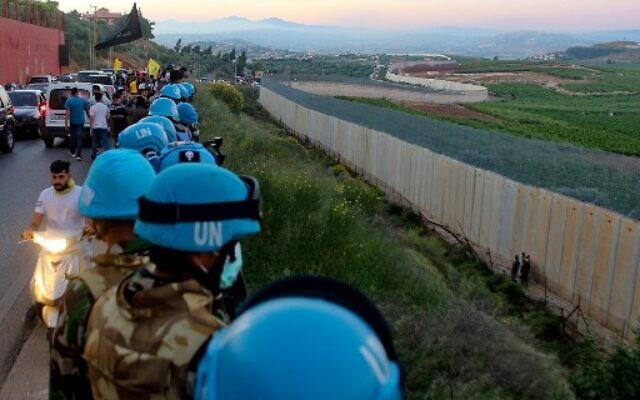 United Nations peacekeeping force in Lebanon (UNIFIL) soldiers stand along the border wall with Israel, in the Lebanese village of Adaiseh, on May 15, 2021. (Mahmoud ZAYYAT / AFP)	Six rockets were fired from Lebanon toward Israel late Monday, but they apparently fell short of the border fence. The IDF responded with artillery fire, the army said. 	The rockets triggered warning sirens in some communities near the border and the army later ordered communities within 4 kilometers (2.5 miles) of the northern border to open bomb shelters. 	There were no injuries reported. 	A Lebanese military source told AFP three rockets had been fired from southern Lebanon towards Israel. 	“Three Grad-type rockets were fired from the Shebaa Farms area,” not far from the Israeli border, the Lebanese military source said. 	The United Nations peacekeeping force along the border, UNIFIL,  said early Tuesday that the Israel-Lebanon border is now calm. 	“UNIFIL detected firing of rockets from the general area of Rashaya Al Foukhar north of Kfar Chouba in S. Lebanon,” UNIFIL tweeted, noting that IDF returned artillery fire toward location from where the rockets originated. 	“The situation in the area is now calm,” UNIFIL said. 	This was the third time that rockets have been fired from Israel’s northern neighbors in recent days and comes as intense fighting between Israel and Gazan terrorists continued for an eighth day, amid protests across the Arab world against Israel’s actions there and in Jerusalem. 	Three missiles were fired at Israel from Syria on Friday evening, hours after the Lebanese Hezbollah terror group said one of its members was killed by Israeli fire during a protest on the border. 	One rocket fell inside Syria and the other two landed in open areas of the Golan Heights, the military said. 	On Thursday, Israeli forces fired tank shells as a warning to a group of protesters who broke through the border fence with Lebanon near Metulla, sabotaging the barrier and setting fires, the military said.  MORE - https://www.timesofisrael.com/six-rockets-fired-at-israel-from-lebanon-idf-responds-with-artillery-fire/ IDF downs drone of unclear origin approaching northern IsraelMilitary says UAV was heading toward Jordanian border, though it’s not clear if it was launched from there or nearby SyriaBy Judah Ari Gross Today, 12:44 pm 	Israeli troops downed a drone approaching northern Israel from Jordan on Tuesday morning, the Israel Defense Forces said. 	Though the drone approached the Israeli border from Jordan, it was not immediately clear that it originated there. 	According to the IDF, the unmanned aerial vehicle was flying toward the area of Beit She’an in northern Israel when it was brought down. 	“The UAV was being monitored by IDF air control units. The fragments of the UAV were collected by security forces,” the military said. 	The IDF would also not immediately comment on the nature of the drone, notably if it carried explosives. The remains of a UAV that was shot down over the North-East part of Israel. No details on the type, origin and flight path were published. pic.twitter.com/rGwI2iNqim — Tal Inbar (@inbarspace) May 18, 2021	In 2018, an armed Iranian UAV launched from Syria’s T-4 Air Base entered Israeli airspace in a similar area before it was shot down by an Israeli helicopter, prompting the IDF to launch major raids on Iranian assets in Syria. 	In that attack, the explosives-laden drone was flown toward Israel along the Syrian-Jordanian border before it entered Israeli airspace east of Beit She’an. 	Tuesday’s airspace breach came amid ongoing fighting between Israel and Palestinian terror groups in the Gaza Strip. 	Recent days have seen a number of incidents on Israel’s other borders apparently in solidarity with the Palestinians, including from Jordan. 	On Sunday, two Jordanian nationals armed with knives were caught inside Israel after apparently crossing the border from Jordan undetected and telling Israeli investigators that they were “heading to Jerusalem.” Last Friday, hundreds of Jordanians rushed the border with Israel after breaking through a police checkpoint, local Jordanian media report. 	On Monday night, at least six projectiles were fired by a Palestinian terror group from Lebanon toward northern Israel, according to the IDF. Last Friday evening, three missiles were fired from Syria at Israel, hours after the Lebanese Hezbollah terror group said one of its members was killed by Israeli fire during a protest on the border. MORE - https://www.timesofisrael.com/idf-downs-drone-of-unclear-origin-approaching-northern-israel/ Israel promotes tourism in Dubai, even amid ongoing conflict with Gaza‘We are talking about the future,’ says Tourism Ministry official at UAE Travel Market. ‘This escalation, it will finish one day’By AP and TOI staff Today, 8:10 pm 	As the Israel-Gaza conflict continued, it was business as usual for a senior Israeli tourism official in Dubai as she promoted the country as a must-see destination for Muslim visitors. 	It might seem an odd proposition at an odd time, given that major airlines have suspended flights to Israel amid the flare-up in violence and while the spread of coronavirus remains a threat. 	But at Dubai’s Arabian Travel Market on Sunday, billed as the first travel and tourism event to happen in person since the global coronavirus outbreak, a small Israeli booth — tucked behind Slovenia’s — marketed the country as the “Land of Creation.” Promotional videos advertised Israel’s vegan culinary scene, its beaches and urged: “Book Your Trip Now” to Tel Aviv. 	And the barrages of rocket fire on Israel, and the devastating airstrikes on Gaza leading the world’s television news? 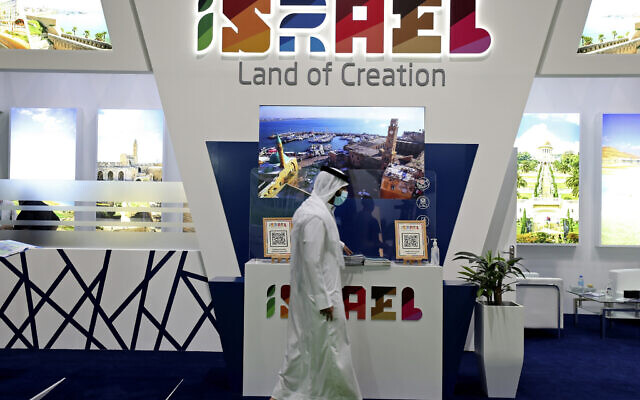 	“We were not talking about it. We are talking about the future. We are talking about what we can do to bring tourism to Israel,” said Ksenia Kobiakov, director of new markets development at the Israeli Tourism Ministry. A man passes by the Israel stand on the opening day of the Arabian Travel Market exhibition, in Dubai, United Arab Emirates, Sunday, May 16, 2021. (AP Photo/Kamran Jebreili)	The presence of Israel at the travel and tourism event in Dubai highlights the United Arab Emirates’ business-first approach and demonstrates how rapidly ties with Israel have developed since the UAE and Israel signed an accord to formalize ties in September. It also signals how even the most brutal conflicts between Israel and the Palestinians are no longer viewed by some Gulf Arab leaders through a prism of Muslim or Arab solidarity, but as part of a wider calculation in a region gripped by multiple threats. 	Israel’s tourism minister was scheduled to attend a panel at the conference on Gulf-Israeli tourism, but the panel was quietly renamed and her visit to Dubai did not transpire. Israeli tourism officials say the minister’s visit was never approved by the prime minister and the cancellation had nothing to do with the current fighting. 	The first plane of Israeli tourists to the UAE landed in November. Since then, the UAE has welcomed tens of thousands of Israelis to its sandy beaches and marbled malls, with most flocking to Dubai. 	Kobiakov said the hope is that Emirati citizens and foreign residents of the UAE will visit Israel in return and help its tourism sector rebound when the country is open again to tourists. 	“We came here to show Israel as a new destination for the UAE and Gulf countries, as a very colorful, exciting destination that is open,” Kobiakov said. 	In all her discussions with tour operators, airlines and others in Dubai on Sunday, the focus was on tourism and not politics, she said. There was no discussion of the current flare-up in violence in Israel and the Gaza Strip. 	A plan to open visa-free travel between the two countries was delayed due to Israeli quarantine rules. The UAE and Israel, which have had some of the world’s most successful vaccination drives against the coronavirus, are on track to sign the visa-exemption agreement on July 1, Kobiakov said.  MORE - https://www.timesofisrael.com/israel-promotes-tourism-in-dubai-even-amid-ongoing-conflict-with-gaza/ COVID and conflict: Gaza's hospitals strained on two frontsHospitals are facing a shortage of medicine, fuel to power generators, as electricity supply is too intermittent to be relied on and the remaining COVID isolation ward turns into an intensive care unit to deal with the injured from Israeli strikesReuters | 	Published: 05.17.21 , 23:20 	Gaza's hospitals were already struggling to cope with the COVID-19 pandemic before the conflict with Israel erupted last week. Now, medics say, they are being stretched further.	"The Ministry of Health is fighting on two fronts in the Gaza Strip - the coronavirus front and the other front, which is more difficult, is the injuries and the wounded," said Marwan Abu Sada, the director of surgery in Gaza's main Shifa hospital.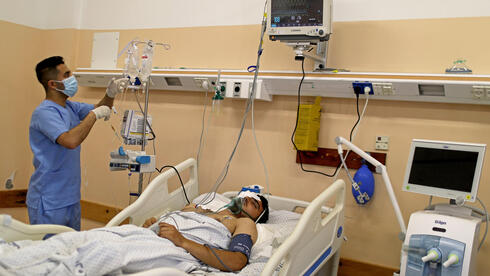 A wounded Palestinian man lies on a bed in Shifa hospital in Gaza (Photo: Reuters)	More than a week into fighting, with Palestinians pounded night and day by airstrikes and Israelis racing for refuge from rockets as sirens wail, Gaza's doctors are battling to keep pace.	At Shifa, the biggest health facility among the 13 hospitals and 54 clinics serving the crowded enclave's 2 million people, the number of intensive care beds has been doubled to 32 as the toll of those wounded from the conflict mounts.	Like the rest of the system, the 750-bed hospital faced shortages of medicines and equipment before fighting erupted on May 10 - blamed by medics on a blockade led by Israel and backed by Egypt, which shares a border with Gaza. Israel says its measures aim to stop arms reaching militants.	"The list of essential medications and medical disposables suffered an acute shortage," Abu Sada said.	It's not just medicines in short supply. Fuel for generators that power Gaza's hospitals - with main's power too intermittent to be relied on - is also running out.	Israel says its blockade does not aim to stop medicines or other humanitarian supplies, and any shortages are the result of actions by Hamas, the Islamist group that has run Gaza since 2007, when the blockade was imposed.	"Hamas constructed a network of underground terror tunnels in Gaza underneath the homes of Palestinians, using funds meant for their health & welfare to expand Hamas' terror machine instead," Israel's Foreign Ministry said on Twitter Monday.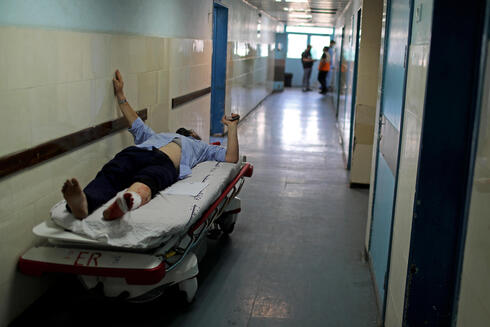 	Hamas has rejected the accusation.	Palestinians say 201 people have been killed in Gaza since the fighting started, with hundreds more hurt, including those wounded by shrapnel or injured by collapsing buildings.A wounded Palestinian man lies in the corridor in Shifa hospital in Gaza (Photo: Reuters)	Israel has reported 10 dead in the rocket salvoes, with many more injured, some directly by the blasts and others when dashing to safety. Some are in a critical condition.	"We have a very bad time over here," said Racheli Malka, an Israeli living in Ashkelon, a city north of Gaza repeatedly hit by rockets. "I hope it will finish fast."	Nearby, Israelis celebrated the Jewish festival of Shavuot in a synagogue that had a hole caused by a rocket strike.	The Israeli military said Hamas - regarded by Israel, the United States and European Union as a terrorist group - and others militants had fired about 3,150 rockets in the past week.	Sacha Bootsma, the head of the World Health Organization in Gaza, said COVID-19 had strained the enclave's struggling system.	"Before COVID, the health system could be categorized as fragile because it has very old equipment, old buildings, a shortage of properly trained health staff and, of course, a chronic shortage of essential medicines," she said.	Gaza has reported about 106,000 cases of COVID-19, or about 5.3% of the population, with 986 deaths, health official say.	While Israel has rolled out one of the fastest vaccination program in the world, fully inoculating about 55% of its 9.3 million people, Gaza received about 110,000 doses, or enough for 55,000 people, health officials say, to be distributed among one of the most densely populated areas in the world.	One ward at Shifa, still marked "Corona Isolation Department", has had to be turned into an intensive care unit for those injured in the conflict.	"We require more urgent support from international and relief institutions," said Ashraf Al-Qidra, spokesman for the ministry of health, calling for medicines and ambulances.	For those living near Shifa hospital, the sound of ambulances wears on their already shattered nerves. "As long as we hear sirens we know it is not over yet," said Karam Badr, 57.	Yet, healthcare workers keep the creaking medical facilities going. WHO's Bootsma said scarce resources were still reaching those most in need.	"The resilience of the health system is remarkable," she said. https://www.ynetnews.com/article/H100W2XgKu Pentagon Confirms Another Leaked UFO Video Taken by U.S. Navy Is Authenticby James Murphy May 17, 2021 	What’s going on in the skies (and oceans) around us?	The Pentagon has confirmed that another leaked video taken by U.S. Navy personnel in the Pacific Ocean near San Diego is authentic, and is currently being studied by the Office of Naval Intelligence’s Unidentified Aerial Phenomenon Task Force (UAPTF).	The night-vision video was taken in the Command Information Center of the USS Omaha in July of 2019 while the ship was engaged in exercises approximately 100 miles off the California coast. The video appears to show a round object hovering near the ship and moving back and forth across the sky before disappearing into the ocean, where the Omaha’s radar and sonar lost track of it.	No wreckage of the object was found. It’s also been reported that a U.S. submarine was dispatched to search for the object but found nothing.	The video was first released by documentary filmmaker Jeremy Corbell on his Instagram account on May 14. According to Corbell, the sphere in the film was one of at least 14 orbs observed near the Omaha that evening, all an estimated six feet in diameter. The objects were allegedly clocked at speeds ranging from 40-138 kts (46-158 mph) and flew around the Omaha for more than an hour. The objects were said to be illuminated.	Corbell explained the footage: “This footage was filmed in the CIC (Command Information Center) of the USS Omaha on July 15, 2019 in a warning area off San Diego. The footage depicts a UAP event series that reached a crescendo with one of the unknown targets entering the water. No wreckage found. None of the unknown craft were recovered.”	The Pentagon has not confirmed any of Corbell’s details yet — only stating that the video was authentic. MORE -https://thenewamerican.com/pentagon-confirms-another-leaked-ufo-video-taken-by-u-s-navy-is-authentic/  [This may all sound totally off the wall, BUT there have been a large number of sightings from these strange objects that have been reported by pilots and other military folks who were known to be of sound mind and not crazy and the military has been tracking them. It is only of late that they are beginning to acknowledge that these things may exists. It appears that these objects move at incredible speed, way faster than anything that has been reported by any military to date and has the ability to hover and stop and move in all directions including underwater. Dr. Chuck Missler had his theories that these were demonic presences and others have other theories. It has been hypothesized that this will be the means of explaining the rapture of the church. – rdb]CDC admits: More than 220 people have died with COVID-19 after getting fully vaccinatedGovernment claims: 'No unexpected patterns have been identified'By Joe Kovacs Published May 17, 2021 at 1:46pm 	Newly released figures from the Centers for Disease Control and Prevention indicate more than 1,100 people in the U.S. have been hospitalized with COVID-19 after getting fully vaccinated against the coronavirus, and more than 220 have died.	As of May 10, the exact numbers are 1,136 hospitalizations and 223 deaths among fully vaccinated people.	The CDC noted: "The number of COVID-19 vaccine breakthrough infections reported to CDC likely are an undercount of all SARS-CoV-2 infections among fully vaccinated persons. National surveillance relies on passive and voluntary reporting, and data might not be complete or representative. These surveillance data are a snapshot and help identify patterns and look for signals among vaccine breakthrough cases."Hospitalized or fatal COVID-19 vaccine breakthrough cases reported to CDC as of May 10, 2021As of May 10, 2021, more than 115 million people in the United States had been fully vaccinated against COVID-19. During the same time, CDC received reports from 46 U.S. states and territories of vaccine breakthrough cases in patients who were hospitalized or died.*342 (30%) of 1,136 hospitalizations reported as asymptomatic or not related to COVID-19.
†42 (18%) of 223 fatal cases reported as asymptomatic or not related to COVID-19.Previous data on all vaccine breakthrough cases reported to CDC from January–April 2021 are available.	The term "breakthrough cases" refers to cases, hospitalizations, or deaths among people who've had at least two weeks since getting their final inoculation.	The health agency says of the 223 people who died after being fully vaccinated, 42 were asymptomatic or not related to COVID-19, while 342 of the hospitalizations were asymptomatic or not related to COVID-19.	The Epoch Times reported Rochelle Walensky, director of the CDC, said on CNN Sunday: "Many, many hospitals are screening people for COVID when they come in, so not all of those 223 cases who had COVID actually died of COVID. 	They may have had mild disease, but died, for example, of a heart attack." The CDC maintains the vaccines for coronavirus are effective, adding, "To date, no unexpected patterns have been identified in the case demographics or vaccine characteristics among people with reported vaccine breakthrough infections."	Last week, the CDC announced drastic changes to its guidelines for wearing masks during the pandemic, indicating people who've been fully vaccinated can go maskless in many indoor locations.	On ABC's "This Week," Walensky said: "We now have science that has really just evolved even in the last two weeks that demonstrates that these vaccines are safe, they are effective, they are working in the population, just as they did in the clinical trials, that they are working against our variants that we have here circulating in the United States, and that, if you were to develop an infection even if you got vaccinated, that you can't transmit that infection to other people."	Meanwhile, she said officials were trying to deduce the mystery causing a coronavirus outbreak among players for the New York Yankees, most of whom had been vaccinated.	"I would consider that, when you look at the details that I'm aware of, seven of those eight were completely asymptomatic. The eighth was a mild case. They were detected on routine testing that generally doesn't happen in many other populations. This is the vaccine working," she said.	"This means that you didn't get infected – or you didn't get a severe infection. You didn't require hospitalization. You didn't require death [sic], and most likely those people were not transmitting to other people."	A ninth Yankee has reportedly tested positive.	"We're just doing the best we can with it," manager Aaron Boone said, the Epoch Times reported. "Fortunately, he's another one that feels good. So we'll just continue to try and be vigilant and handle it as best we can." MORE -https://www.wnd.com/2021/05/cdc-admits-220-people-died-covid-19-getting-fully-vaccinated/ Rock superstar rips vaccine 'propaganda' after 'disastrous reaction' to COVID shot'I feared I would never play again, I should never have gone near the needle'By Joe Kovacs Published May 16, 2021 at 7:14pm 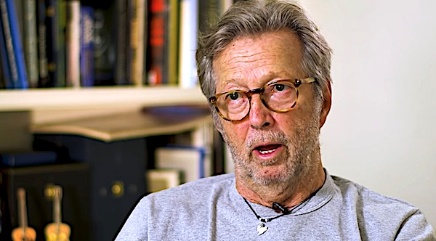 Eric Clapton (Video screenshot)	While governments around the world continue to push for as many people as possible to receive a COVID-19 vaccination, rock-music superstar Eric Clapton is blasting the "propaganda" over vaccine safety after he personally suffered a "severe reaction" to the AstraZeneca shot and feared he might never perform again.	The legendary guitarist best known for hits such as "Layla," "Wonderful Tonight" and "Tears in Heaven," told his music producer Robin Monotti Graziadei that his hands and feet became "useless" after getting the shot.	"I took the first jab of AZ [AstraZeneca] and straight away had severe reactions which lasted ten days," he wrote.	"My hands and feet were either frozen, numb or burning, and pretty much useless for two weeks, I feared I would never play again ... "	"I should never have gone near the needle," Clapton added. "But the propaganda said the vaccine was safe for everyone."	Clapton says he "recovered eventually" but experienced further "disastrous reactions" six weeks later after his second shot.	"I've been a rebel all my life, against tyranny and arrogant authority, which is what we have now."	The 76-year-old musician, who has emphysema, slammed the British government earlier this year with an anti-lockdown song titled "Stand And Deliver," collaborating with fellow lockdown critic and singer Van Morrison. 	More than a dozen countries in Europe, Asia and North America have halted the AstraZeneca shot due to concerns over blood clots. https://www.wnd.com/2021/05/rock-superstar-rips-vaccine-propaganda-disastrous-reaction-covid-shot/  [RUN don’t walk when they come with a needle. – rdb]WEF Cancels Singapore Meeting as Pandemic Haunts Global EventBy  Catherine Bosley May 17, 2021, 8:50 AM CDT Updated on May 17, 2021, 9:58 AM CDT 	The World Economic Forum canceled the annual meeting it was planning to hold this August in Singapore, citing “tragic circumstances unfolding across geographies” and an uncertain travel outlook due to the pandemic.	The WEF said its next annual event will take place in the first half of 2022. The location will be determined “based on an assessment of the situation later this summer,” it said on Monday.	The event typically held in the Swiss ski resort of Davos attracts political leaders from around the world, top corporate executives, celebrities and billionaires. [Too bad! They should probably go ahead with it and it might just take care of a significant number of the problem individuals that had their finders in this problem to begin with. – rdb]	The decision follows a recent surge in Covid-19 cases in Singapore. The Geneva-based organization said the “differing speeds of vaccination rollout and the uncertainty around new variants combine to make it impossible to” hold a meeting on a global scale.	The onset of the pandemic forced the WEF to scupper its plans several times. It finally settled on Singapore, long one of the world’s success stories in containing Covid-19.	Yet an increase in cases has prompted the government to introduce restrictions on activity and tighten border controls. Singapore reported 38 new cases of Covid-19 infection in the community on Sunday, the highest number in more than a year.	“It was a difficult decision,” WEF founder Klaus Schwab was quoted as saying in the statement. “But ultimately the health and safety of everyone concerned is our highest priority.” MORE - https://www.bloomberg.com/news/articles/2021-05-17/world-economic-forum-to-cancel-annual-meeting-in-singapore?srnd=premium&sref=xUpaiRrf Spanish MP suspended from Twitter after declaring 'a man cannot get pregnant': 'Fascist biology' Chris Enloe 	May 17, 2021	Twitter suspended a member of Spain's Parliament last week after the politician wrote on the social media platform that "a man cannot get pregnant."What are the details?	Francisco José Contreras, a member of Spain's right-wing Vox Party, was locked out of his Twitter account for 12 hours after publishing the politically incorrect statement. 	Contreras was reportedly responding to a news article in which a transgender man claimed they were now a father after giving birth to a child."Es una mentira. Un hombre no puede quedar embarazado. Un hombre no tiene útero ni óvulos," Contreras wrote in Spanish, which translates in English to, "This is a lie. A man cannot get pregnant. A man neither has a uterus nor ovaries."	Twitter claimed Contreras had violated its platform rules against "hate speech." Twitter specifically cited rules against "threatening, harassing, or encouraging violence" against people on the basis of "sexual orientation," "gender," and "gender identity." How did Contreras respond?	The politician, who has been a member of Spain's lower chamber of Congress since 2019, mocked Twitter in a post on Facebook revealing his Twitter suspension.	"You can that see this is already fascist biology. Next time I'll try 2 + 2 = 4," he wrote.In a statement provided to LifeSiteNews, Contreras vowed to not "yield" to Twitter's "twisted worldview."	"We will not yield to Twitter imposing a twisted (and anthropologically wrong) worldview," Contreras said. "We will continue to speak the truth about human nature. Biological truth should not be regarded as 'hate speech'. It's biology, not bigotry." MORE -https://www.theblaze.com/news/spanish-mp-suspended-from-twitter-after-declaring-a-man-cannot-get-pregnant-fascist-biology   [Stupidity beyond belief. You can forget anything from Twitter or Facebook and the rest of these dolts. – rdb]DHS Offers Grants For Those Who Can Exploit Open Source-Spying On Americans In Possible Hunt For Patriotsby Kari Donovan	May 16, 2021The left has been pushing for all data and technology to be open source, plotting for years on how to activate powerful and skilled Community Organizers to use skills most Americans are unaware of to change information, to push propaganda, to hunt for non-compliant Americans.  All the left needed to complete their utopian control fansites were politicians who were in top positions of power to open the door for them to a higher purpose. In Joe Biden, they have their dream come true.	Consider this story by Just The News as an indicator of where the left is headed, armed with complete power to bring about their own unique personal revenge against their political opponents.	“Homeland Security to share harvested data with “peers, teachers, community leaders, and law enforcement” in “whole-of-society prevention” network,” Mary Lou Lang wrote for Just The News.	THE LEFT ALWAYS HAS AN EMERGENCY THEY ARE REACTING TO- EVER NOTICE THAT	A prevalent tactic for the left is that the 1) create a crisis and then 2) trample our Constitutional rights to go around American voters so they can 3) solve the crisis by stealing our rights away.	It is a win-win-win for the left all of the time, and there seems to be no way to stop them.	For anyone who has attended an open source convention over the last 5 years or so, you will know there has been a plan to control Conservatives by using open source technology to make political gains. We are now at the point where people should begin to realize this is far more than a “crazy conspsiarary theory.”Back to Just the News reporting on the Department of Homeland Security to root out Patriots.	“This week, our award is going to the Department of Homeland Security for its $500,000 grant for research and data collection on insider threats in the country’s law enforcement agencies.	The premise for the grant, “Insider Threats in American Law Enforcement,” is that the U.S. is facing a rising number of internal threats and an understanding of the changing environment is needed,” Lang wrote about a DHS release of information.	I covered how the left obviously plans to harass Americans when they started broadcasting that fact within moments of when Democrat Joe Biden was sworn in. MORE -https://uniteamericafirst.com/dhs-offers-grants-for-those-who-can-exploit-open-source-spying-on-americans-in-possible-hunt-for-patriots/  [If the Fed isn’t supposed to spy on its citizens, no problem. Just hired(fund) an outside group to do it for you. – rdb]Supreme Court takes on major Mississippi abortion case that could roll back Roe v. Wade 17 May, 2021 15:49 	The US Supreme Court has agreed to hear a major abortion case from Mississippi that could allow states to ban abortions prior to fetal viability. If successful, the state could pave the way for a rollback of abortion rights. 	The Supreme Court agreed on Monday to hear Dobbs v. Jackson Women's Health Organization this fall. The case, brought by Mississippi officials, asks the court to consider whether the state’s ban on most abortions after 15 weeks is constitutional. At present, states may not ban abortions that take place before 22 weeks, considered the earliest date a fetus can survive outside the womb.BREAKING: The Supreme Court agrees to take up a major abortion case that will give the court an opportunity to reconsider Roe v. Wade and Planned Parenthood v. Casey. The case involves the constitutionality of Mississippi’s ban on most abortions after 15 weeks of pregnancy.— SCOTUSblog (@SCOTUSblog) May 17, 2021	Lower courts have already decided that the Mississippi law, passed in 2018, clashes with the constitutional right to an abortion set forth in Roe v. Wade in 1973. However, Mississippi is asking the Supreme Court to weigh this right against subsequent rulings that permit states to restrict abortion so long as an “undue burden” isn’t placed on a woman seeking such a procedure. 	The filing from Mississippi’s Department of Health also asks the court to weigh these rulings against other precedents that assert a state’s interest in protecting a mother and the unborn child’s lives “from the outset of the pregnancy,” given that modern technology has made fetuses viable from an earlier age.	The case will be heard by a court minus its most ardent supporter of abortion rights, Justice Ruth Bader Ginsburg, who died last September. Her replacement, Justice Amy Coney Barrett, is an opponent of abortion, but has never ruled directly on the issue. Since Barrett’s appointment by former President Donald Trump, conservative or conservative-leaning justices make up a 6-3 majority on the bench. Trump appointed three of these conservatives: Justices Amy Coney Barrett, Brett Kavanaugh, and Neil Gorsuch.	Gorsuch and Kavanaugh voted in dissent last year to allow Louisiana to impose limits on doctors carrying out abortions, but fellow conservative Justice John Roberts sided with his liberal colleagues to ensure that the restrictions were struck down. https://www.rt.com/usa/524060-supreme-court-abortion-roe-wade/ Video shocker! Capitol Police 'allowed' some rioters to enter'No attacking, no assault, remain calm'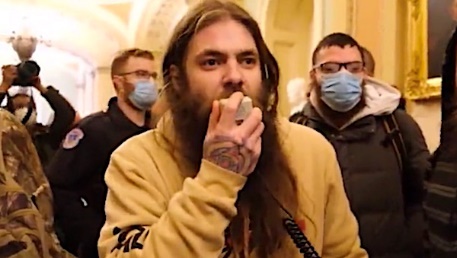 By Bob Unruh Published May 17, 2021 at 4:46pm Capitol Police stand with protesters during the riot at the U.S. Capitol on Wednesday, Jan. 6, 2021. (Video screenshot)	There's no doubt some of the rioters at the U.S. Capitol on Jan. 6 were violent, doing vandalism to the nation's seat of government. In fact, some actually broke windows or doors to get in.	But some had permission to enter.  From Capitol police.	See the documentation in this video:  Go to site for video – rdb]	According to a report at American Greatness, the video shows "United States Capitol Police officers speaking with several January 6 protestors – including Jacob Chansley, the so-called 'Q shaman' – inside the Capitol that afternoon."	One of the officers was identified as Keith Robishaw, who appears to tell the group that they have to behave … "We're not against …. You need to show us … no attacking, no assault, remain calm." 	Chansley, who then has a microphone, says, "This has to be peaceful. We have the right to peacefully assemble."President Trump, at his rally earlier in the day, had surged his supporters to protest "peacefully."	Explained American Greatness: "The video directly contradicts what government prosecutors allege in a complaint filed January 8 against Chansley: 'Robishaw and other officers calmed the protestors somewhat and directed them to leave the area from the same way they had entered. Chansley approached Officer Robishaw and screamed, among other things, that this was their house, and that they were there to take the Capitol, and to get congressional leaders.'"	The report said Chanlsey later was seen going into the Senate chambers, and leading several protesters in prayer.	Chansley is facing charges of trespassing and disorderly conduct.	American Greatness said it got the video from RMG News, and it reportedly is part of a longer video that hasn't been released yet.	The Gateway Pundit said, based on the video, "police invited several protesters into the U.S. Capitol that day. Several of these same protesters were later charged by overzealous prosecutors and smeared by the press." https://www.wnd.com/2021/05/video-shocker-capitol-police-allowed-rioters-enter/  [I am still of the opinion that much of this episode was a scripted contrived act instigated by the demon-rats with the assistance of antifa to set off the entire narrative so that ultimately they can use this for gun control and people control. – rdb]Lawyer drops presidential election bombshell: Vote-tabulator machine totals can be changed'If this can be replicated, it should invalidate machines from every election'By Bob Unruh Published May 17, 2021 at 7:04pm 	A Michigan lawyer fighting for a full review of the 2020 presidential election results in Antrim County, which originally was given to Joe Biden, then reversed when the facts were uncovered and given to President Trump, says anyone with access to a voting tabulator machine can change an election, then backdate the results.
	The fight in Michigan is one of several that have been stirring up "fact-checkers" across the political spectrum in recent weeks. They insist that the claims made by attorney Matthew DePerno are "in dispute."
	That's because, they say, government officials have claimed there are "safeguards" in place to protect "against fraud, including hand counts and audits."
	The new bombshell from DePerno, came in a news conference on Monday:
	According to a report at the Gateway Pundit, DePerno and his team raised the potential for totals being changed.
	The lawyer said, "And I'll tell you something we discovered this weekend. We can now show that after the election is done, someone, anyone really who has access to those tabulators, can reopen the election, run more ballots through the tabulator, print off new tabulator tape with a new balance and backdate that tape to November 3rd."
	Fact-checkers explain Michigan uses paper ballots and they have been preserved, meaning the accuracy of voting machines can be verified.Bottom of Form
	The Gateway Pundit explained that the news from DePerno was "shocking."
	"If this can be replicated in other jurisdictions it should invalidate the voting machines from every election moving forward."
	DePerno earlier said his investigation so far has revealed that the voting machines there contained a software program that could have been used to manipulate vote totals.
	In fact, DePerno said in a podcast interview that with the MySQL program installed on the machines, and them all being linked, someone with access could "do whatever you want."
	Fact-checkers objected to his opinion, stating that many audits done in Michigan of elections all show they've been accurate.
	DePerno also said recently in a court hearing that there were 1,061 "phantom votes" in the county during the 2020 presidential election, because while a recount of ballots tallied 15,962, the Michigan secretary of state's database showed only 14,901 votes were cast.
	His latest concerns were raised during an interview with JD Rucker at the NOQ Report.
	Rucker said the bombshell that DePerno delivered was that all of the voting machines were connected to each other through an intranet, that itself was not connected to the internet. However, he said a laptop computer with access to the intranet and access to the internet was left on during the Election Night counting.
	He explained, "What we’ve seen in Antrim County is that all of the computers in the county are connected on a dedicated network, an intranet. So, remember back when I was coming up as a lawyer, we had email within the office that wasn't connected to the internet. It was self-contained, an intranet, right, a dedicated email network. They have the same thing in Antrim County even today, a dedicated network where everyone can communicate, but they tell us it's not connected to the internet."
	But DePerno explained maladjustments in the voting totals could have been done remotely.
	"All you need anywhere along that point of any connection is someone to breach the network who has a connection to the internet and they can access everything. And we know in Antrim County on Election Night on November 3rd, that somebody left their computer on with an open VPN port."
	Further, he explained that the MySQL program it not certified for the voting system.
	"And you can use that system to manipulate the votes. You can use that system to go right into the Election Management System database and do whatever you want," he charged.
	In the county a previous recount found Trump with 9,749 votes and Biden with 5,959. Across the state, Biden won by only about 150,000.
	But Antrim was the county where officials first awarded the win to Biden, later saying that human errors were caught and confirming that Trump won.
	And Michigan was one of six battleground states that drew charges of election fraud. Several states suspended counting on Election Night with Trump leading. Hours later, after massive ballot dumps that were nearly 100% for Biden, the Democrat took the lead when counting resumed.
	The DePerno interview:
	DePerno is representing Antrim resident William Bailey in the election lawsuit. https://www.wnd.com/2021/05/lawyer-drops-presidential-election-bombshell-vote-tabulator-machine-totals-can-changed/  [If you think that this election was honest you probably need to rethink it because there is way too much evidence of tampering and fraud. – rdb]Commentary:Responsibility for the Latest Upsurge in Arab-Israeli Violence Goes to US President Joe Bidenby Con Coughlin	May 17, 2021 at 5:00 am
	Full responsibility for the latest upsurge in Arab-Israeli violence goes to US President Joe Biden as a result of the policies of appeasement and capitulation he has pursued in the Middle East.
	When Mr Biden took office in January, the Middle East was enjoying one of its rare moments of optimism, mainly due to the successful approach adopted by his predecessor, President Donald J. Trump.
	The Trump administration achieved a number of undisputed policy successes in the region, which included persuading several Arab and Muslim countries -- the United Arab Emirates, Bahrain, Sudan, Kosovo and Morocco -- to sign the Abraham Accords with Israel, thereby bringing decades of hostility to an end. In addition the Islamist supporters of ISIS were completely routed as a result of the US-led military coalition's destruction of their so-called Caliphate, while Iran's ability to undermine political stability in the Middle East had been severely curbed by the Trump administration's punitive sanctions against the regime. Even Mr Trump's harshest critics had to concede that, when it came to the Middle East, the Trump era had been a success.
	Rather than building on the promising legacy he inherited from his predecessor, however, Mr Biden has instead sought to distance himself from the achievements of the Trump administration.
	Prior to the latest eruption of hostilities between Israel and Palestinian militants, Mr Biden's only notable intervention in the Israeli-Palestinian issue had been to restore hundreds of millions of dollars in American aid to the Palestinians, thereby reversing the Trump administration's decision to cut aid to the Palestinian Authority over its refusal to maintain a dialogue with Washington.
	Mr Biden's primary preoccupation in the Middle East has instead been to revive the flawed nuclear deal with Iran, a move which has resulted in the resumption of talks with Iranian officials in Vienna.
	The renewed diplomatic negotiations over Iran's nuclear programme have taken place despite the fact the Iranian regime remains in violation of the terms of the nuclear deal agreed by President Barack Obama.
	In particular Iran has continued to enrich uranium to a level well beyond that agreed in the nuclear deal to the level just below the threshold required for producing weapons-grade material, prompting fears that Tehran has resumed work on its clandestine nuclear weapons programme.
	There are also mounting concerns that the Biden administration's decision to ease financial constraints on both the Palestinians and Tehran has enabled Iran to increase its military support for Hamas militants in Gaza.
	Security sources, who asked not to be named, believe that Iran has been providing Hamas with military assistance for at least five years. The cooperation includes training in weapons production and operation, with Hamas militants travelling to Iran frequently to undertake specialist training, as well as visiting Iranian missile production facilities.
	Iran's relations with Hamas are overseen by the elite Quds Force of the Islamic Revolutionary Guard Corps, who share knowledge on Iranian missile production with their Hamas counterparts. Israeli military officials believe the close cooperation between Iran and Hamas has helped the Palestinian terrorist organisation to increase the range and effectiveness of the missiles and rockets that have been fired at Israeli towns and cities in recent days.
	In such circumstances it is hardly surprising, therefore, that critics of Mr Biden's approach have led to accusations that he is appeasing Tehran in his desperation to revive the nuclear agreement.
	Now, with Palestinian militants once more targeting Israeli civilian areas with rockets and missiles, the folly of Mr Biden's ill-advised approach to the Middle East has been exposed.
	Many of the hundreds of missiles being fired at targets in Israel are based on the design of Iranian missiles. Indeed, the extent of Iran's military support for Palestinian militants was revealed by an official with the Palestinian Islamic Jihad terrorist organisation who boasted last week: "The rockets we use to pound Tel Aviv, our weapons, and our food are provided by Iran."
	Consequently, at the same time as the Biden administration has been trying to revive negotiations with Iran over its nuclear programme, it now transpires that Tehran has been actively supporting Palestinian terror groups as they prepared to launch their devastating assault on Israel.
	The resulting violence between Israel and Palestinian militants is certainly deeply embarrassing for Mr Biden who, having sought to distance himself from the Israeli-Palestinian issue, now finds himself forced to intervene to prevent further bloodshed.
	Indeed, it is now claimed that, in recent months, several pro-Western Arab governments tried to warn the Biden administration over growing tensions in Jerusalem, but they received no response from Biden officials because of their reluctance to engage on the issue.
	The result is that Mr Biden now finds himself desperately looking for ways to end the violence, although his response to date has been less than convincing.
	Mr Biden's comment, made following a telephone discussion with Israeli Prime Minister Benjamin Netanyahu last week, that he expected the violence to end "sooner rather than later" certainly seemed to be more an expression of wishful thinking than a realistic assessment of events unfolding on the ground in Israel and the Palestinian territories.
	Certainly, if Mr Biden is really serious about ending the violence, then his time would be better spent consolidating Mr Trump's impressive Middle East legacy than wasting his energy on trying to appease the ayatollahs in Tehran.
	Con Coughlin is the Telegraph's Defence and Foreign Affairs Editor and a Distinguished Senior Fellow at Gatestone Institute. https://www.gatestoneinstitute.org/17370/biden-arab-israel-violence 
It’s Your ‘Patriotic Duty’ To Ditch The Masks And Get A Job
Scott Morefield Posted: May 17, 2021 12:01 AM
	As the COVID-19 pandemic continues to wane regardless of the presence of useless non-pharmaceutical interventions like lockdowns, business closures, or forced masking, President Joe Biden recently called continued mask-wearing a “patriotic duty” just a few days before finally ‘giving’ vaccinated people ‘permission’ to unmask in indoor settings. And while his addled brain may have been aiming for a pleading, albeit sick, dystopian version of Kennedy’s “ask not what your country can do for you,” the president’s words only served to prove just how unhinged Democrats and leftists have strayed from reality over the last several decades.
	If patriotism is defined as love for country and performing actions that are best for that country, it’s hard to see how wearing a damp, bacteria & virus laden piece of cloth over one’s mouth and nose, which has NEVER been proven to prevent the spread of anything much less a highly contagious respiratory virus, does ANY good for anybody. On the other hand, getting back to normal does a lot of people a lot of good, unless, of course, you’re a tyrannical, power-hungry, hypochondriac control freak who relishes using this moment in history to lord it over others and doesn’t want the premise upon which that power is based to end.
	Given the fact that long-term face mask use is not at all helpful, potentially harmful, and unnecessarily delays our much-needed return to normality, it seems obvious that one’s “patriotic duty” SHOULD be to refrain from wearing them whenever possible. Sure, it’s peachy that a few of our overlords have deigned to ‘allow’ those of us who are vaccinated to go unmasked in some settings (thank you SO MUCH, generous Overlords!), but in reality the ability to breathe freely is a God-given right they had ZERO right to take in the first place. A true ‘patriot’ would know this. (A true patriot would also know that the answer to any question about vaccination status is ALWAYS either, “None of your damned business,” or, “I identify as being vaccinated.”)
	So, now that we’ve gotten all THAT straightened out, there’s another matter that more than merits the call to “patriotic duty,” a call to action that could very well mean the difference between some degree of prosperity and years if not decades of economic decline. And that call to action, to those not already thus engaged, is this (please excuse the coming blunt but emphatic boldface): GET A JOB!
	A world, this world, where one can at the SAME TIME have insanely high unemployment numbers AND insanely high demand for labor, could only be created by either sociopathic Marxists who know good and well what they’re doing or well-meaning but economically illiterate fools. Regardless, that’s the place we found ourselves at this point, a place where small and medium businesses are struggling for their very survival even as our ‘loving’ government pays workers to sit on the couch and watch Netflix.
	Clearly, the Democrats’ plan, as per usual, is to create the crisis, then offer a ‘solution’ to said crisis that directly aids their quest for permanent political power. In this case, the ‘solution’ is mass immigration, even as they purposefully keep American workers on the couch, er, bench by essentially bribing them to stay out of the labor market. It’s absolutely disgusting, but such tactics are par for the course with these jackals.
	Meanwhile, small and medium businesses struggle to survive, not for lack of available business, but for lack of willing help. Sure, there’s something to be said for increasing wages and benefits. Companies that can afford to do so should take care of their people and pay as much as they can, and we’ve seen wage increases across the board, often to little or no avail because it’s still not enough to compete with the government gravy train. 
	Still, the fact that some big box chains are only now significantly increasing their wages is suspicious. Why weren’t they doing this all along? It’s not that they couldn’t afford it. But many small and medium sized businesses, especially in industries with low profit margins, can’t afford to pay what places like Walmart and Amazon have ‘suddenly’ found the means to afford. When there is nowhere else to work, will these companies continue to pay well?
	Tucker Carlson nailed it during this recent segment on the issue:
	There are millions of small businesses that cannot afford to compete. They're not Walmart. And many of them will go under because of the pressure applied by the U.S. government on the labor market. And when those small businesses do go under, what will be left? Amazon.
	Do YOU want to live in a world where only governments and gigantic corporations exist? I don’t, and I don’t think most Americans do either. Therefore, I believe that those who are not working simply because the government is sending them a check have a “patriotic duty” to get back into the labor force as quickly as possible. 
	I know it’s difficult, especially for those receiving more or even close to what they were making before. It’s human nature to take the money and run, and most anyone would do the exact same thing, at least for a time. It’s not about calling people lazy or putting anyone down, but at this point it IS about consciously doing the right thing for our country. To quote Uncle Joe, it’s about “patriotic duty.”
	The pandemic is on its last legs. Just like any other artificial bubble, this gravy train has to end. When it does, when the turmoil fades, when the vast majority of people are fully ready to get out and live again, let’s make sure there are restaurants, factories, shops, and services to go back TO. For yourself, for your community, for your country, the most patriotic thing you can do right now - if you’re not already doing it - is to get a job. https://townhall.com/columnists/scottmorefield/2021/05/17/its-your-patriotic-duty-to-ditch-the-masks-and-get-a-job-n2589545 
TX Gov. Abbott Doesn’t Want to Stop Chemical Castration & Mutilation of Children
By Devvy Kidd|May 17th, 2021
	I’ve lived in W. Texas since June 2006, having escaped the wasteland of my home state, California.  Texas has a reputation for being tough:  Don’t Mess With Texas.  But, too many conservatives in this state believe just because Republicans continue to hold the majority in both chambers in Austin at the state capitol, the Democrat Communist Party USA and their sick, dangerous ideologies won’t advance.
	They would be wrong and they are wrong to believe Greg Abbott is a great governor.  Back in 2011 when the fight against those dangerous “smart” meters was in full swing after I filed the first salvo to the Public Utility Commission, Abbott had $24 million bux in his war chest from energy corporations.  We didn’t stand a chance.  We got droppings known as opt-out.
	When the panic button was hit last year over COVID-19, Abbott caved like a pup tent during a hurricane.  Despite Texans like me in his face to not lockdown this state, he did it anyway to “protect the lives of 29 million Texans”.  What he did was destroy our economy.  10,000 bars and restaurants will never re-open.  Millions of Texans lost everything.  Their businesses, their homes, cars repossessed, arrests for defying the lockdown order, severely damaging their children by closing schools, suicides, depression and the list goes on.
	H.B. 1399 is a bill stalled in our legislature which goes out of session in a couple of weeks and doesn’t come back until Jan. 2023.  The bill will stop chemical castration and mutilating confused children who believe they should be the opposite sex.  The term used is transgender.  Tragically, the “trans” movement out there has destroyed the lives of thousands of children and young adults.
	Regret Isn’t Rare: The Dangerous Lie of Sex Change Surgery’s Success – “Transgender advocates have worked to create a false narrative, hoodwinking the world into believing that no one ever has regrets from a surgical change of gender. They say the transgender ideology they promote is harmless, safe, even beneficial. But what happens when we dismiss the rhetoric, look at the research, and apply basic critical thinking? We see the reports of success fade and those of regret rise.”  MORE - https://newswithviews.com/tx-gov-abbott-doesnt-want-to-stop-chemical-castration-mutilation-of-children/
[Long but many excellent points. Abbott has a real “money” blind spot. – rdb]ARUTZ SHEVAIDF Chief of Staff: Operation to last at least another 2 daysChief of Staff Aviv Kochavi meets leaders of besieged southern communities, says Hamas made a big mistake it is now paying for.Arutz Sheva Staff , May 17 , 2021 11:46 PM Chief of Staff Kochavi meets community leaders IDF Spokesperson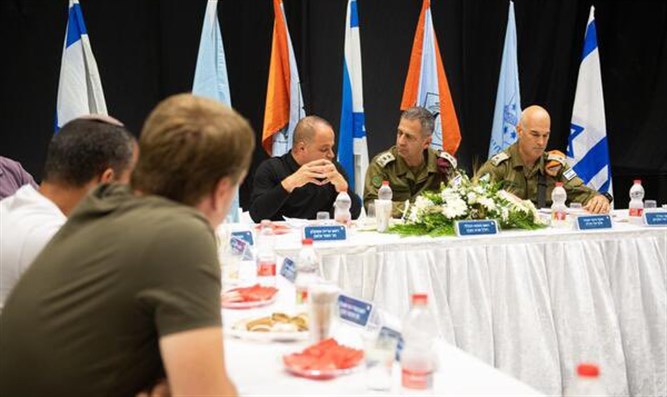 	IDF Chief of Staff Aviv Kochavi met Monday night with the heads of the local authorities in the south whose communities have been under fire by Hamas and Islamic Jihad rockets for the last week.	Kochavi told the heads of the authorities that the operation in Gaza would continue for at least another two days, during which the IDF would intensify some of its attacks: "Your leadership and the resilience of the civilians are very powerful. 	Hamas was wrong when it fired eight days ago in the direction of Jerusalem, it did not think that was what would happen."	"Hamas was surprised by the power, the methods and the achievements and it is now suffering a very severe blow. The operation will continue as long as necessary," Kochavi noted at a meeting in which Home Front Command General Uri Gordin also took part.	Sderot Mayor Alon Davidi, who participated in the meeting, said afterward: "We promised to give all the support as needed just to restore peace to the residents of the south and the State of Israel. I can say with great appreciation, that there is someone here for us to trust. Thank you for your thorough and professional work and for guarding Israel day and night. Let the IDF win." https://www.israelnationalnews.com/News/News.aspx/306354 250 rockets fired at Israel over Shavuot holidayHouse in Ashdod suffers direct hit. 25 rockets fired by terrorists fall in Gaza.Arutz Sheva Staff , May 17 , 2021 8:37 PM 	The Hamas and Islamic Jihad rocket barrages against Israel continued over the Shavuot holiday, with 250 rockets fired at southern Israel Monday,	A house in Ashdod suffered a direct hit from a rocket.	The Iron Dome system. intercepted 90% of the rockets which were aimed at populated areas. About 25 of the rockets fell in the Gaza Strip. The IDF carried out 200 attacks in the Gaza Strip over the course of the day.Magen David Adom provided treatment to 12 people who suffered light injuries from the rocket attacks.	Four people were injured by glass or shrapnel, and eight were injured on their way to a protected area during the Red Alert siren. Nine people were treated for anxiety.Prime Minister Benjamin Netanyahu held security consultations in the Kirya in Tel Aviv with the Minister of Defense, the Chief of Staff, the head of the National Security Council), the head of the Shin Bet, the head of the Mossad and the top security officials. https://www.israelnationalnews.com/News/News.aspx/306332 11 injured as rocket fire resumes4 people seriously injured after rockets fire on southern Israel resumes. IDF eliminates terror cell armed with anti-tank missiles.Arutz Sheva Staff , May 18 , 2021 12:49 PM | updated: 2:26 PM 	Terrorists in the Hamas-ruled Gaza Strip launched dozens of rockets at southern Israel Tuesday afternoon, ending a six-hour lull in the fighting which began last Monday.	The first three rockets fired were launched towards the town of Ofakim and the Merhavim Regional Council in southwestern Israel, and were intercepted and destroyed by missiles launched from Israel’s Iron Dome defense network. No damage or injuries were reported in the initial rocket attacks.	Subsequent barrages targeted Netiv Hasarah, Zikim, and the city of Ashkelon.	A 19-year-old IDF soldier was injured by shrapnel after a rocket fired from Gaza landed near the Erez Crossing along the Israel-Gaza frontier.	The soldier was treated at the scene by MDA paramedics before being evacuated to Barzilai Medical Center in light condition.	Later barrages on southern Israel left 10 people injured in the Eshkol region near the Gaza frontier.	Of those, one is listed in critical condition, with three more in serious condition.	IDF forces eliminated a terrorist cell in the southern Gaza Strip city of Khan Yunis Tuesday.	According to an army spokesperson, the Hamas cell was armed with anti-tank missiles.	In addition, the IDF said that it struck the homes of 12 senior Hamas terrorist leaders.	Three other terrorist homes, which were also used for military purposes, were also struck.	Earlier on Tuesday, the IDF announced that since the beginning of Operation Guardian of the Walls, it has eliminated roughly 160 terrorists in Gaza.	Of those, 120 were affiliated with Hamas, and another 40 with Islamic Jihad.	The IDF also said that it destroyed 9.4 miles (15 kilometers) of terror tunnels built by Hamas in its massive “metro” tunnel network.	“Overnight, we destroyed about 15 kilometers of the fourth section of the Hamas ‘metro’, though we still have a great deal of work left in the tunnels in Khan Yunis and Rafiah.”	Sixty Israel Air Force aircraft pummeled terrorist targets in the southern Gaza Strip overnight, destroying 65 rocket launchers in Khan Yunis. The launchers, an IDF spokesperson said, were capable of launching between six to nine rockets at a time. https://www.israelnationalnews.com/News/News.aspx/306376  [Hamas has plenty of money for rockets and tunnels but not for their basic essentials like electricity, petroleum for their power plants and necessities. – rdb]30 Jewish families evacuated from Lod return home"Police must confiscate all the illegal weapons if the calm is to last," say residents.Yoni Kempinski , May 18 , 2021 1:29 PM 	Around 30 Jewish families from the Ramat Eshkol neighborhood in the city of Lod returned home on Tuesday, after spending several days in a school building in nearby Petah Tikva.	The families were evacuated from their homes amidst extreme violence that took hold of the streets of Lod, where Arabs live in close proximity to Jews, in some places even in the same apartment buildings. The evacuation was organized by the neighborhood’s “core community” members, which noted that, “We took care of veteran residents of the neighborhood, helping them to evacuate, arranging places for them to stay, and providing them with transportation.”	The organization added that “while we are happy that they are now returning home, the danger is not over. We are all extremely concerned about what might happen in the coming days, and hope very much that the calm we have seen over the last day will prevail.”	The statement added that, “It is important to stress that the calm will not last unless Israel Police confiscates all the weapons in Lod. We are demanding that the police commence an operation to confiscate all illegal weapons from Lod, so that we can return to our normal daily routines and live here with our families in peace and security.”	In order to combat the sectarian violence in Lod, police imposed a nighttime curfew starting at eight o’clock in the evening, with a maximum penalty of three years’ imprisonment for breaking it. Border Police forces were sent to the city, with deputy inspector Eli Levi telling Channel 11 that, “From this moment … zero tolerance. Police are in the streets. The city of Lod is in the full control” of police forces.	Police initially attempted to deny that any Jewish families had been removed from the city. “Families were not evacuated,” Central District police commander Moshe Bareket told media, claiming that police had merely escorted residents to their homes, when they were afraid to walk the streets.	Meanwhile, the government has authorized the extension of the civil state of emergency in Lod for another 48 hours. It was originally imposed on May 12th, by Defense Minister Benny Gantz, following the recommendation of Minister of Internal Security Amir Ohana. https://www.israelnationalnews.com/News/News.aspx/306377 Terrorist killed at entrance to Hebron Jewish neighborhoodTerrorist rushes soldiers while carrying bomb and machine gun - only to bomb explode in his hands, killing him.Arutz Sheva Staff , May 18 , 2021 10:21 AM 	An Arab terrorist was killed Tuesday morning during a failed bombing attack in the city of Hebron.	The terrorist approached IDF soldiers stationed at Gross Square in Hebron, carrying a knife, a 'Carlo' style submachine gun, and a pipe bomb he apparently intended to hurl at the soldiers.	The soldiers spotted the terrorist and opened fire.	During the incident, the pipe bomb exploded in the terrorist's hands.	The terrorist was killed during the abortive attack.	No injuries were reported among the IDF forces at the scene.	An army bomb squad was dispatched to remove the remnants of the pipe bomb.	The abortive attack took place at the entrance to the Avraham Avinu neighborhood, one of the Jewish enclaves near the Tomb of the Patriarchs. https://www.israelnationalnews.com/News/News.aspx/306368 Rabbi hospitalized after being assaulted near LondonOrthodox rabbi suffers cuts on his head in assault outside of London.Cnaan Liphshiz, JTA , May 18 , 2021 11:43 AM 	A rabbi was assaulted near London in what members of his community say appears not to have been an antisemitic attack.	Two young men gave the rabbi, Rafi Goodwin, cuts on his head an around his eyes Sunday, according to members of his Orthodox synagogue in Chigwell, a town just northeast of London.	“From the description of how the incident started, it does not, at this point appear to be an antisemitic attack,” an email from Goodwin’s congregation said, according to a report by the Jewish News of London.	The rabbi is in hospital, the report said, but it did not specify the severity of his injuries.	The incident comes at a time of high alert for many Jewish communities in Western Europe, as they brace for an increase in antisemitic assaults in connection with Israel’s exchange of fire with Hamas in Gaza.	Thousands of people participated in a protest rally Saturday in London, where many demonstrators chanted about a massacre of Jews. On Sunday, multiple cars displaying Palestinian flags drove through Golders Green, a heavily-Jewish part of London. A participant of the convoy shouted through a loudspeaker: “F–k the Jews, rape their daughters” among other chants.	Hostilities connected to Israel have led to surges in antisemitic assaults in Western Europe in recent years. https://www.israelnationalnews.com/News/News.aspx/306373 05/17/2021 NEWS AM - Today is the feast of  Shavuot–PentecostWhat would a world without Torah look like?https://www.aish.com/h/sh/video/If-the-Jewish-People-Never-Received-the-Torah.html Read the Prophets & PRAY WITHOUT CEASING!That is the only hope for this nation!Genesis 28:13 And, behold, Jehovah stood above it and said, I am Jehovah the God of your father Abraham, and the God of Isaac; the land on which you are lying, I will give it to you and to your seed. 14And your seed shall be as the dust of the earth, and you shall spread to the west and to the east and to the north and to the south; and all the families of the earth shall be blessed in you and in your Seed. 15And, behold, I will be with you and will guard you in every place in which you may go, and will bring you back to this land; for I will not forsake you until I have surely done that which I have spoken to you.IDF hits Hamas tunnels in massive strikes on Gaza as ceasefire pressure mountsMilitary says 15 km of underground passages bombed, homes of 9 commanders in Gaza-ruling terror group struck; rockets fired at Beersheba, Ashkelon and surrounding communitiesBy Jacob Magid and TOI staff Today, 6:18 amUpdated at 12:55 pm 	Israeli warplanes unleashed a new series of heavy airstrikes at several locations in the Gaza Strip early Monday, as the US said all sides in the Israel-Hamas fighting must de-escalate, and the violence “must end immediately.” 	Explosions rocked Gaza City from north to south in an attack that was heavier, on a wider area and lasted longer than a series of air raids 24 hours earlier in which 42 Palestinians were killed — the deadliest single attack in the latest round of violence between Israel and the Hamas terror group that rules Gaza. The earlier Israeli airstrikes flattened three buildings. 	Residents of Gaza described the overnight Israeli barrage as the heaviest since the fighting in the Hamas-ruled enclave began a week ago. The strikes caused widespread power cuts and damaged hundreds of buildings, authorities in Gaza said. Hours after the strikes, the Hamas-run health ministry in Gaza reported another fatality in the week-long flareup. 	A three-story building in Gaza City was heavily damaged, but residents said the military warned them 10 minutes before the strike and everyone cleared out. They said many of the airstrikes hit nearby farmland. 	Local media reports said the main coastal road west of Gaza City, security compounds and open spaces were hit in the latest raids. The power distribution company said airstrikes damaged a line feeding electricity from the only power plant to large parts of southern Gaza City. 	The Israel Defense Forces said the strikes targeted Hamas’s subterranean tunnel system in northern Gaza. The IDF has dubbed Hamas’s series of underground tunnels “the metro.” It described the passages hit over night as the “C” line. 	“As part of the attack, some 35 terror targets were attacked in a time period of around 20 minutes,” a statement from the military said. 	It also said the attack included 54 fighter planes that dropped some 110 precision munitions, striking 15 kilometers (over 9 miles) of tunnels. 	“This attack was part of a broad operation by the IDF to significantly damage the underground system of terror organizations in Gaza,” the IDF said. 	The IDF said it also struck a Hamas-dug tunnel shaft located near a kindergarten and mosque in southern Gaza. The location of the site “proves once again how the Hamas terror organization deliberately places its military assets in the heart of civilian populations,” the military said. 	It added: “The IDF takes as many precautionary measures as possible to reduce possible harm to civilians during its military activities.” 	Initially, the military said it was carrying out “widespread strikes.” Among the other targets it reported striking overnight were the homes of nine Hamas commanders throughout the Gaza Strip. 	“The houses attacked were used as terrorist infrastructure and in some of the houses, weapons depots were even found,” the IDF said. 	The targeted houses included the homes of Hamas’s Beit Hanoun brigade commander, the Beit Hanoun company commander, the Gaza City company commander and the al-Shati brigade company commander, the IDF said. A home in Shejaiya used by Hamas military intelligence was also targeted. 	During the night several rounds of rocket fire targeted Israeli cities. At least 9 rockets targeted Beersheba, with several intercepted by Iron Dome. The rest fell in open areas. Ashkelon and surrounding communities were also targeted. There were no immediate reports of injuries. 	After a three hour pause in which no alarms sounded, sirens rang out around 7 a.m. in Kibbutz Kerem Shalom near the Gaza border. 	The IDF said some 60 rockets were fired at Israel between 7 p.m. Sunday evening and 7 a.m. Monday morning, around 10 of which failed to clear the border and landed in the Strip.  MORE -https://www.timesofisrael.com/idf-jets-carry-out-massive-strikes-on-gaza-as-ceasefire-pressure-mounts/   Southern communities pounded by Gaza rockets; PM: Fighting will take more timeSeveral buildings, cars damaged but no injuries; Hamas says afternoon barrage was retaliation for Israeli strike in which 41 said killed; Netanyahu touts US backing for operationBy TOI staff Today, 6:41 pmUpdated at 9:10 pm 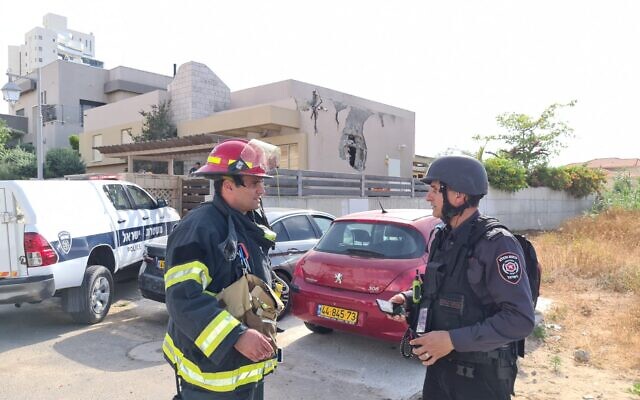 Fire service officials outside an Ashkelon synagogue hit by a rocket, May 16, 2021 (National Fire and Rescue Authority)	Southern Israel was bombarded by rockets fired by Palestinian terrorists in Gaza on Sunday afternoon and evening, causing damage in numerous communities but no injuries, as the Israeli military struck Hamas-linked targets in the coastal enclave. 	Prime Minister Benjamin Netanyahu said the fighting in the Gaza Strip — now in its seventh day — would “take more time” and touted the support from the United States and other countries. 	The heavy barrage in the afternoon, which came before the start of the Jewish holiday of Shavuot at nightfall, set off warning sirens in large parts of the south, including the cities of Beersheba, Ashdod and Ashkelon. 	The Israel Fire and Rescue Services said its emergency teams were operating at several sites in Beersheba and Ashkelon where homes and cars were struck. 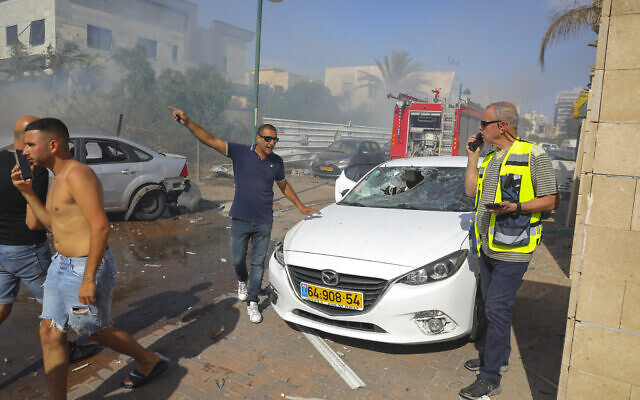 Israeli security forces at a home in Ashdod that was hit by a rocket fired by Palestinian terrorists in the Gaza Strip, May 16, 2021. (Flash90)	Among the buildings hit by a rocket or shrapnel were the Yad Michael synagogue in Ashkelon. Photographs from the scene showed a large amount of smoke and dust rising from the building, and parts of a rocket in the building. 	Ashkelon residents swiftly cleaned up the synagogue, with little apparent remaining damage besides the large hole in the wall where the rocket struck, according to footage aired by Channel 12 news. 	A rocket also hit a building in Kibbutz Nahal Oz, near the Gaza border. The building, a youth center, was empty at the time, and while it suffered heavy damage, there were no injuries, the regional council said. 	The strike also damaged a power line, cutting electricity to part of the kibbutz. 	Rocket sirens continued to sound into the evening in numerous communities near Gaza, including the city of Netivot. 	Hamas’s armed wing, the Izz ad-Din al-Qassam Brigades, said the afternoon barrage was in response to an Israeli airstrike overnight that was said to kill at least 41 Palestinians in Gaza. The IDF has yet to comment on the strike. 	The attack was also in response to alleged police brutality against demonstrators in Sheikh Jarrah, according to an al-Qassam Brigades spokesperson, an East Jerusalem neighborhood where there have been recent tensions over the pending eviction of several Palestinian families there from homes claimed by nationalist Jews. 	“The Al-Qassam Brigades are now launching large missile barrages… in response to the heinous massacre of children, women and civilians in Gaza City, and the attack on the people of Sheikh Jarrah and those in solidarity with them,” the spokesperson said. 	According to the Israel Defense Forces, some 190 rockets were fired toward Israel since 7 a.m. on Sunday, 20 of which failed to clear the border and landed in Gaza. It said “many dozens” of rockets were intercepted, without specifying the number. 	Amid the rocket fire, the Israel Defense Forces said it was continuing to strike sites in Gaza, including on Hamas operatives involved in firing mortar and rockets, weapons dumps and an anti-tank missile position, among other targets. 	It also said it struck the main offices of Hamas’s internal security services and a subterranean rocket launch site belonging to Palestinian Islamic Jihad. 	Meanwhile, a diplomatic source said a possible ceasefire was not discussed at a meeting of the high-level security cabinet on Sunday. 	The source was also quoted by Ynet news predicting that the fighting would end this week. However, Channel 12 news reported on a security source saying the current round of hostilities was nearing its end and that Israel was “entering a critical 24-hour period.” 	There was no official comment from authorities on the meeting. 	Speaking after the meeting and following consultations with security chiefs, Netanyahu said Operation Guardian of the Walls was “continuing at full strength.” He said over 1,000 targets have been struck in Gaza, exacting a serious toll on Hamas, including their underground assets, which he described as having suffered a serious, but not complete, blow. 	“No terrorist is immune,” he threatened during a televised statement at the Kirya military headquarters, noting the IDF has also taken out “terror towers,” referring to high-rise buildings leveled by Israeli airstrikes. 	He added that the military was doing what it could to keep civilian casualties to a minimum. 	“This will take time. There is pressure but we are getting serious backing, foremost from the US,” he said. “We have international backing and we are using it.” 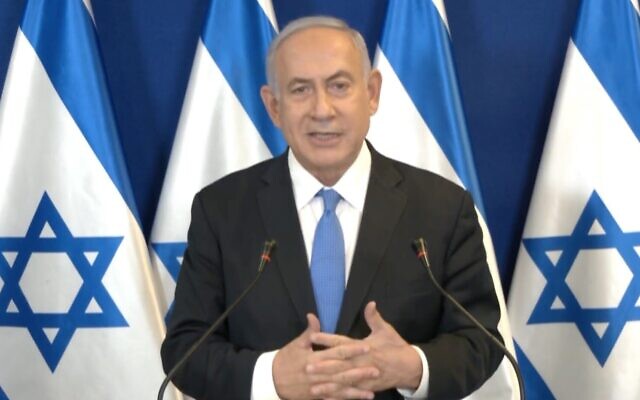 Prime Minister Benjamin Netanyahu at a May 16, 2021 press conference (Screenshot)	Speaking after Netanyahu, Defense Minister Benny Gantz said the military was continuing to hit Gazan terrorists, stressing the army’s accomplishments. He said the goal was long-term calm and the bolstering of moderate forces. 	Following Gantz, IDF Chief Aviv Kohavi said “Hamas made a serious mistake and did not calculate us correctly,” noting all the damage that the army has inflicted on the terror group’s capabilities, particularly its underground infrastructure. IDF Chief of staff Aviv Kohavi at a May 16, 2021 press conference (Screenshot)		Kohavi said the IDF had “heavily damaged Hamas’s underground capabilities. 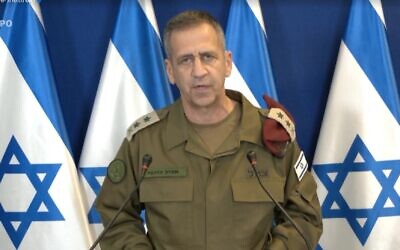 		This was their flagship project.” Hamas missile production capabilities had also been badly hit,” he said. Nonetheless, Kohavi acknowledged, “the heavy fire on the homefront continues. We are aware of this… and we are doing everything to make our air defenses more effective.” 	The three spoke as the United Nations Security Council convened to discuss the hostilities, with UN Secretary-General Antonio Guterres calling for an immediate halt to the fighting. 	Despite Netanyahu suggesting the fighting was not winding down and touting the support of the US, senior Israeli officials told the Walla news site earlier Sunday that the calls by US President Joe Biden and other major American figures were being heard and that Israel would start moving toward a ceasefire now that a number of military objectives had been achieved against Hamas, as well as in response to the growing international pressure. 	The anonymous officials said that as with previous agreements between Israel and the Gaza terror groups, the ceasefire would be mediated by Egypt. 	According to the IDF, Israel has faced the highest ever rate of rocket attacks on its territory during its latest confrontation with Hamas. Since Monday, armed groups in Gaza have fired about 3,000 rockets toward Israel, surpassing the pace during an escalation of violence in 2019 and during the 2006 war with Lebanon’s Hezbollah, said Maj. Gen. Ori Gordin. 	Gordin, commander of Israel’s home front, presented a graphic to reporters with data of rockets fired toward Israel in past years and now. 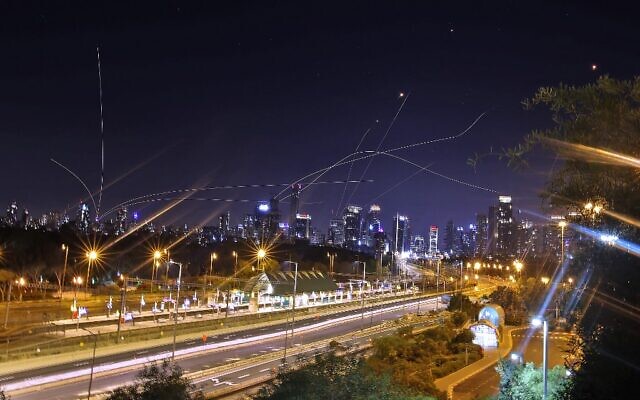 Israel’s Iron Dome air defense system intercepts rockets above the coastal city of Tel Aviv on May 15, 2021, following their launching from the Gaza Strip (Ahmad Gharabli / AFP)	During an escalation of violence in November 2019 between the army and the Islamic Jihad group, 570 rockets were fired from Gaza towards Israel over three days. 	And in the 2006 war with the Iran-backed Hezbollah, a total of 4,500 rockets were fired at Israel over 19 days, according to the data Gordin shared with reporters. 	Asked if the pace since Monday was the highest ever rate of rocket attacks on Israeli territory, Gordin said: “Not only do I agree, this is what I present.” 	Ten Israelis, including a 5-year-old boy and 16-year-old girl, have been killed in the rocket fire, and hundreds have been injured. 	The most recent casualty was on Saturday afternoon when a man was killed by a projectile that struck the Tel Aviv suburb of Ramat Gan. According to Channel 12 news, the man did not have a protected area in his home and was unable to reach a bomb shelter in time. The outlet said shrapnel from the rocket pierced the door to the man’s home. 	The Palestinian toll from the fighting reached 188 on Sunday, including dozens of minors, with over 1,200 wounded, according to the Hamas-run health ministry. The Hamas and Islamic Jihad terror groups have confirmed 20 deaths in their ranks, though Israel says that number is much higher and that dozens of those killed were terrorists. In addition, the IDF says some deaths were caused by errant rockets fired at Israel which fell short of their targets and landed in the Strip. 	In a televised statement on Saturday night, Netanyahu defended Israel’s military operation in Gaza and said the fighting would continue for several more days. He warned terror leaders: “You can’t hide, not above land or below it. No one is immune.”  https://www.timesofisrael.com/southern-communities-pounded-by-gaza-rockets-pm-fighting-will-take-more-time/ 7 cops hurt in car-ramming in Jerusalem’s Sheikh Jarrah; attacker shot deadEast Jerusalem man accelerates vehicle into temporary police roadblock in flashpoint neighborhood; footage of attack caught live on TVBy Emanuel Fabian Today, 8:02 pm 	Seven Border Police soldiers were injured, including two moderately, in a car-ramming attack in Jerusalem’s flashpoint Sheikh Jarrah neighborhood on Sunday, police said. 	According to police, the Palestinian assailant rammed his car into a temporary police checkpoint, running over a number of officers, before being shot dead by the force. 	The attack took place on Nablus Road in the East Jerusalem neighborhood of Sheikh Jarrah, where several Palestinian families are facing pending evictions, in a long-running legal battle over homes claimed by nationalist Jews. 	The tense neighborhood has recently seen violent clashes between Palestinians and far-right Israelis, as well as with police forces over the past weeks. The violence reached a crescendo last Monday when the Hamas terror group fired rockets from the Gaza Strip after issuing an ultimatum to Israel to remove all forces from the neighborhood and the nearby Temple Mount in Jerusalem’s Old City. 	Sunday’s attack wounded seven, including one who was being treated for gunshot injuries, according to a hospital spokesperson, apparently after being shot by a comrade while attempting to neutralize the threat. Police later said the cop was not wounded by gunfire, citing medical staff. 	The assailant, a resident of East Jerusalem, was shot dead by the officers, according to media reports. 	Footage of the attack caught live on the official Palestinian Authority news station Palestine TV shows the car crashing into the crowd of officers. 	Another video shows a protester holding a banner as the vehicle rams the officers in the background.  WARNING: GRAPHIC CONTENT קשה לצפייה. רגע הפיגוע בשייח ג'ראח pic.twitter.com/yV5wkTnj89 — שחר גליק (@glick_sh) May 16, 2021	Along with the attack in Sheikh Jarrah, there have been several ramming attempts in the West Bank in recent days. On Saturday night a Palestinian was shot dead while attempting to commit an attack near Dahariyya Junction in the southern West Bank, the military said. Another similar attempt near Ofra on Friday also resulted in the death of the attacker. 	Violence in the West Bank has increased since terror groups in the Gaza Strip began firing rockets at Israel on Monday amid rising Israeli-Palestinian tensions centered on Jerusalem, setting off the worst flare-up of fighting in seven years. https://www.timesofisrael.com/7-cops-hurt-in-car-ramming-in-jerusalems-sheikh-jarrah-attacker-shot-dead/ Abbas condemns violence in visit to torched Lod synagogueArab lawmaker says targeting of holy sites 'goes against teachings of Islam' and calls violence of any kind 'a red line'; Lod mayor hails Ra'am chairman's braveryRoi Rubinstein | Published: 05.16.21 , 17:14 	The chairman of the Islamist Ra'am party MK Mansour Abbas on Sunday toured the mixed central city of Lod — a flashpoint of Arab riots and attacks against Jewish residents — and visited one of the eight synagogues that have been torched in the city in recent days.	Accompanied by Lod Mayor Yair Revivo, Abbas condemned the targeting of houses of prayer and called to restore calm to the streets.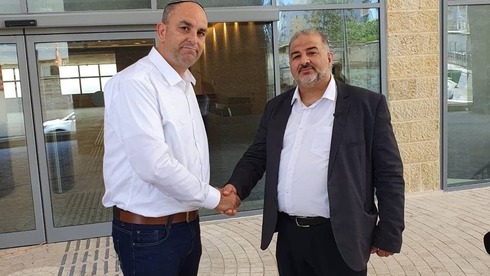 Lod Mayor Yair Revivo and Ra'am Chairman Mansour Abbas shake hands during the parliament members visit in the mixed central city (Photo: Moshe Eldan)	"This was a mistake of a small handful. Targeting holy sites is forbidden and whoever does it, goes against the teachings of Islam," Abbas said, standing outside the charred remains of the Beit Yisrael synagogue.	"There is no room to tolerate this, the same as we cannot accept harming our mosques. The red line is violence of any kind. We must look forward and start rebuilding our holy sites and our relations."	Mayor Revivo thanked Abbas for his support and calls to put an end to violence and inciteful discourse, and to work to restore coexistence between Jews and Arabs in the city.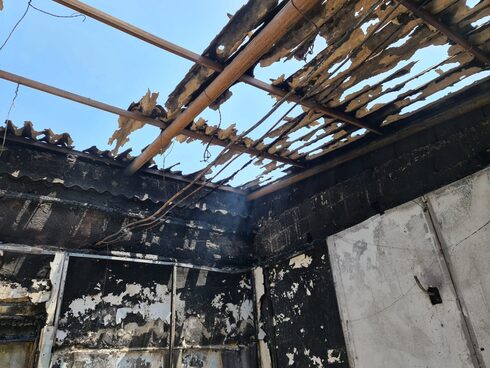 The charred remains of Beit Yisrael synagogue in Lod (Photo: Danny Tandler)	"MK Mansour Abbas condemned the heinous crime, just as I condemned the attack on the Muslim cemetery," Revivo said. "Holy places must remain out of any debate."	Revivo went on to praise the Ra'am leader, saying that "brave Arab leaders are a rarity and we must encourage more voices that condemn the violence and choose to live together without digging up old statements from their past." https://www.ynetnews.com/article/BkBmXj0uu 2 killed, over 160 hurt as synagogue bleacher collapses near JerusalemDeadly incident in Givat Ze’ev occurs during Shavuot holiday celebrations; police say the unfinished building wasn’t approved for useBy TOI staff Today, 9:06 pm 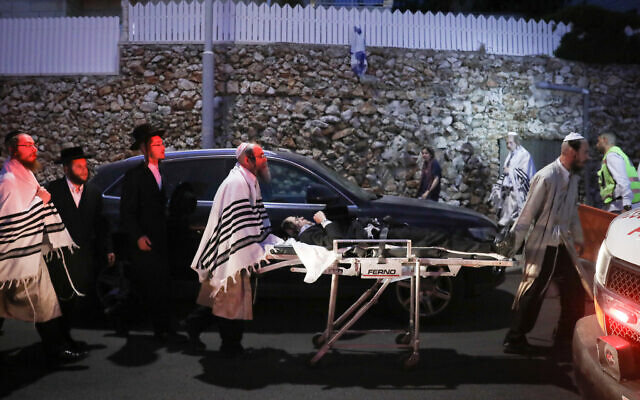 Some 60 Ultra-Orthodox Jews were injured when a synagogue bleacher collapsed in the Givat Zeev settlement north of Jerusalem on the eve of the Jewish holiday of Shavuot, May 16, 2021. (Noam Revkin Fenton/FLASH90)	Two people were killed and 167 injured, including five seriously, as a bleacher collapsed during a large gathering in a Givat Ze’ev synagogue during Shavuot holiday celebrations on Sunday evening. 	A video showed the Karlin synagogue in the West Bank settlement, just north of Jerusalem, packed with people as a bleacher suddenly collapsed. 	The wounded were taken to hospitals in Jerusalem. Medics and firefighters confirmed there were no people trapped beneath the bleacher after searching the area. 	Magen David Adom said medics treated five people who were seriously injured, along with 10 people in moderate condition and 152 who suffered light injuries. 	Medics confirmed the deaths of a 40-year-old man and a 12-year-old boy. They were not immediately identified. 	Some large ultra-Orthodox events feature bleachers, known as “tribunas” in Israel, which are packed with standing or dancing parishioners surrounding a central table where community leaders are seated. 	Defense Minister Benny Gantz said his heart goes out to the victims. “IDF forces led by the Home Front Command and the Air Force are working to assist in the evacuation. I pray for the safety of the wounded,” he said. 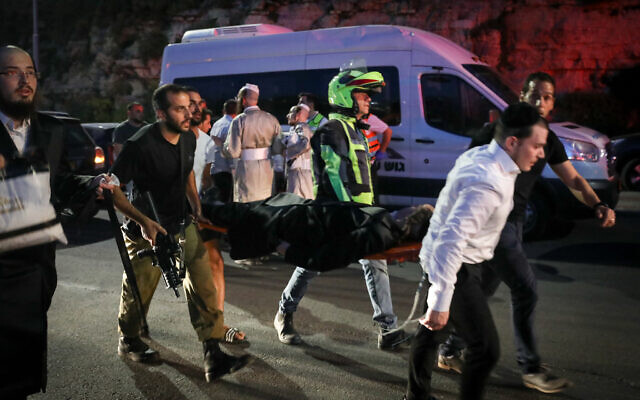 Some 60 Ultra-Orthodox Jews were injured when a synagogue bleacher collapsed in the Givat Zeev settlement north of Jerusalem on the eve of the Jewish holiday of Shavuot, May 16, 2021. (Noam Revkin Fenton/FLASH90)	The synagogue is located in an incomplete building and had not been approved yet for use, the police commander of the Jerusalem District told reporters. 	Documents published by the Kan public broadcaster showed the police and the Givat Ze’ev municipality trying to to enforce an order banning Shavuot services at the unfinished Karlin synagogue. 	In the documents, police warned the local council about the danger of allowing services at the building, which is not finished and does not have an occupancy permit. However, when the local council asked police to step in to enforce the closure, police responded that it was the council’s job. 	A spokesperson for the police told Channel 13 News that the force plans to investigate the deadly collapse. 	The incident came 16 days after the Meron disaster, in which 45 people were crushed to death during a mass gathering to celebrate the Lag B’Omer holiday at Mount Meron. 	The Meron tragedy — Israel’s deadliest civilian peacetime disaster — occurred as thousands streamed through a narrow walkway at the southern exit of the Toldot Aharon compound on the mountain. The walkway was covered with metal flooring and may have been wet, causing some people to fall underfoot during the rush for the exit. Some apparently fell on the walkway and down a flight of stairs at its end, toppling onto those below and precipitating a fatal crushing domino effect.  MORE - https://www.timesofisrael.com/2-killed-over-130-hurt-as-synagogue-bleacher-collapses-near-jerusalem/ Hamas attempting to hit Tamar offshore gas rig with rocketsNo projectiles have come close to striking platform, which is protected by an Iron Dome battery; IDF targeting the Gaza ruling terror group’s naval assetsBy Judah Ari Gross Today, 7:38 pm 	During the past week, the Hamas terror group has fired dozens of rockets toward Israel’s Tamar natural gas rig, which was drained of fuel and temporarily taken offline at the start of the fighting, The Times of Israel learned Sunday. 	None of these rockets came close to striking the rig, which is protected by a ship-borne Iron Dome anti-missile battery and other defensive systems. As rockets produced in the Strip are not precision-guided munitions, they are highly unlikely to ever hit the rig, an exceedingly small target to hit from the coast. 	Unmanned aerial vehicles carrying explosives, like the ones shot down by an F-16 fighter jet over the sea last week, could more effectively target the rig, requiring the Israeli Navy’s considerable air defenses. 	Overall, the navy has successfully prevented all of Hamas’s attempts to use its naval capabilities against Israeli targets at sea and onshore. The IDF has also destroyed most of the terror group’s naval infrastructure and weaponry over the past week, including a number of autonomous submarines that Hamas has developed in recent years, each capable of carrying 30 kilograms (66 pounds) of explosives and guided by GPS, though the military believes that several more of the weapons may still be in Hamas’s possession. 	The head of Hamas’s naval and submarine research and development department was also killed in an Israeli strike. Despite certain reports to the contrary in the Hebrew press, the military does not believe that it has killed the head of Hamas’s naval commando unit, though it has noticed that he has not been in contact with other members of the terror group and is officially designated by the IDF to be “missing.” 	“The most significant thing, as in all of the IDF, is denying [the enemy] capabilities and establishing a strong defense. Therefore, we have attacked bases, vessels, weapons warehouses, infrastructure and operatives. We have acted so that the naval arms of the Palestinian Islamic Jihad and Hamas would be depressed,” the head of the Israeli Navy Maj. Gen. Eli Sharvit told reporters.  MORE - https://www.timesofisrael.com/hamas-attempting-to-hit-tamar-offshore-gas-rig-with-rockets/ Hamas rocket barrages, IDF’s response catch Biden with no envoys in IsraelWashington has yet to appoint a new ambassador, and other key posts are empty, while events on the ground are forcing the US and Israel into a flurry of diplomatic activityBy Tal Schneider Today, 3:07 pm 	The fighting between Israel and Gaza’s Hamas terrorist leaders, following violent clashes on the Temple Mount in the Old City of Jerusalem and amid deadly ethnic rioting between Jews and Arabs in mixed-population cities all over Israel have caught the United States without an ambassador to Israel and with many other key Middle East roles unfilled. 	Four months into his tenure, US President Joe Biden has still not announced his choice for US ambassador. Even if a decision were made, the next ambassador would have to go through a Senate hearing process that might take weeks or even months. 	By comparison, former president Donald Trump announced the appointment of David Friedman as ambassador to Israel before his own inauguration in January 2016. 	A number of key Middle East roles in the Biden administration also remain vacant. In the State Department, the position of assistant secretary of state for Near Eastern Affairs is vacant. The former assistant during the Trump administration, David Schenker, led ongoing talks between Israel and Lebanon on exclusive economic zones amid a dispute over the maritime border between the countries and rights to potentially lucrative offshore gas fields. He was also at the center of the Trump administration’s handling of China’s investments in Israeli infrastructure and the restrictions that the US administration sought to impose on it. 	The most senior American diplomat in Israel is the chargé d’affaires, Jonathan Schreier, and he is in charge of the American Embassy in Jerusalem, including diplomatic contacts between the United States and Israel. 	Since Biden’s inauguration, Joey Hood has been serving as acting assistant secretary of the Bureau of Near Eastern Affairs. Last week, Hood was scheduled to brief foreign reporters in a conference call. However, on Tuesday, at the end of a tense day in the region, the State Department canceled the briefing. 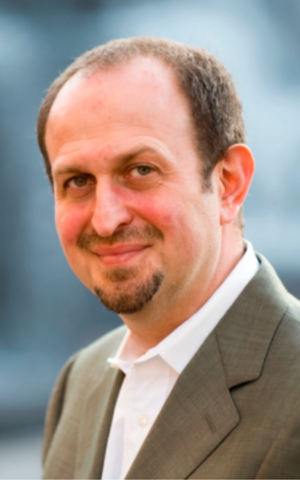 Hady Amr (US State Department)	Deputy Assistant Secretary of State for Israeli-Palestinian affairs Hady Amr was rushed out to Israel last week, and was holding talks in Israel on Sunday. 	The Biden administration has also not yet picked a special envoy to the region or a consul general for East Jerusalem. The consul general to East Jerusalem’s position disappeared when Trump dissolved the office and transferred all its activities to the embassy in Jerusalem. Reinstating a consul requires a procedural process within the State Department, as well as close coordination with the Israeli government: a consulate in East Jerusalem, which acts as a kind of embassy to the Palestinians, cannot be reinstated without a security detail and that depends on the cooperation of the Israeli government. Talking at the top	Still, the leaders themselves are talking. Biden is known to have spoken with Prime Minister Benjamin Netanyahu four times since entering the White House. 	The first conversation took place a month after his inauguration and in light of criticism in the media, Israel, and the US of the lack of communication between the two. The second conversation followed the death of 45 people in Israel during a religious festival last month at Mount Meron. Biden called to express his condolences. 	But they have spoken twice in the past four days about the escalating violence with Gaza — on Wednesday and on Saturday. Israel’s foreign and defense ministers are also speaking with their US counterparts. [Sorry to be Politically incorrect and ‘un-woked’ but do you suppose “Bi-dumb” even remembers the conversations with Bibi? I seriously doubt it. – rdb]	National Security Adviser Jack Sullivan apparently reprimanded Israel National Security Adviser Meir Ben Shabbat last week, and on Tuesday after hours of massive rockets attacks and Israel’s heavy bombardment of Gaza, Sullivan called Ben Shabbat once again. In the last conversation, the issue of Egyptian mediation also came up. 	Former Israeli diplomats told The Times of Israel that the US administration is at an advanced stage of choosing an ambassador, but the fact that there is no envoy yet is having a negative effect. 	Danny Danon, former Israeli ambassador to the UN, said, “It is important for both sides that a new ambassador will arrive here soon, especially in light of the sensitive situation and the nuclear talks [with Iran]. I think a permanent ambassador is the most important official. The White House is conducting contacts with Israel’s national security, Meir Ben Shabbat, but it is not the same thing.” 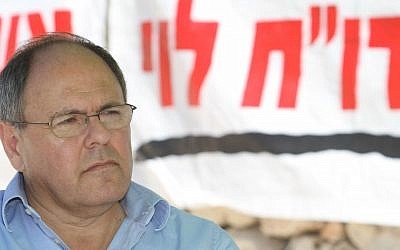 	Danny Dayan, who served as Israel’s consul in New York until August 2020, said that after two particularly engaged ambassadors — Dan Shapiro and David Friedman — “the absence of a US ambassador is very noticeable.” 	Still, Dayan noted that Biden has yet to appoint numerous ambassadors worldwide. Danny Dayan (Yoav Ari Dudkevitch/Flash90)	“There is no discrimination against Israel. Only a few ambassadors have been appointed so far,” he said, and noted that communication via ambassadors is not the only way of conducting diplomacy. 	“They do not have the same exclusivity as in the past,” he said. “However, the absence of an ambassador here must have had an effect. The presence of an ambassador in Israel is vital for both countries.” 	Danny Carmon, a former deputy ambassador to the United Nations, former attaché at the Israeli embassy in Washington, and an ex-ambassador to India, said leaving an embassy without an ambassador is less remarkable than it might once have been. 	“In the past, in the diplomatic world, it was considered a bad sign, but today with all the technology and direct conversations by the head of the National Security Council with his counterpart, it is less critical,” Carmon said. 	And it works both ways, he added, noting the attitude over envoys shown by Israel towards the US. 	“In the old diplomatic world, the fact that Israel now has the same person, Ambassador Gilad Erden, in two roles, ambassador to the UN and to Washington, could have been seen as disrespectful. But we have seen that his double appointment was easily accepted there, as far as is known.” 	The delay in appointing a US ambassador could also reflect Biden’s foreign policy priorities, Dayan said, at least prior to the eruption of violence in the past week. “With the exception of the Iranian portfolio, the Middle East is not a top priority for the administration’s foreign policy, as opposed to East Asia and China in particular, and relations with Russia. Restoring relations with Europe and even Latin America are now a priority over the Middle East.”  MORE - https://www.timesofisrael.com/hamas-rocket-barrages-idfs-response-catch-biden-with-no-envoys-in-israel/ Islamic nations hold emergency summit on Israel-Gaza fightingWhile Arab League members maintain Palestinians should have their own state, recent relations forged between Gulf states and Jerusalem, as well as concerns over the Islamist Hamas has lead to a somewhat-muted response to Israel's attacks compared to past conflictsAssociated Press | Published: 05.16.21 , 15:21 The 57-nation Organization of Islamic Cooperation opened an emergency meeting Sunday over the heavy fighting between Israel and the Gaza Strip's militant Hamas rulers, the first major move among Mideast nations still grappling with how to address the conflict.	While the Arab League and organizations like the Saudi-based Organization of Islamic Cooperation (OIC) have maintained their view that the Palestinians should have their own independent state, some member states have recently established relations with Israel. 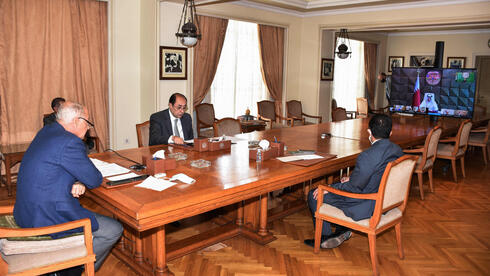 Secretary General of the Arab league Ahmed Abul Gheit 9L) during an urgent virtual foreign ministers meeting in Cairo to discuss the conflict across the Gaza border  (Photo: AFP)	That, as well as the concerns of some nations over the Islamist Hamas, has seen a somewhat-muted response to the attacks as opposed to the full-throated response of decades past.Palestinian Foreign Minister Riad Malki decried what he called Israel's "cowardly attacks" at the start of the meeting.	"We need to tell Allah that we will resist to the last day," he said. "We are facing a long-term occupation. that's the base of the problem. Crimes are committed against the Palestinians without consequences."	However, Malki's Palestinian Authority has no control over Hamas and the Gaza Strip, where the militants seized power in 2007.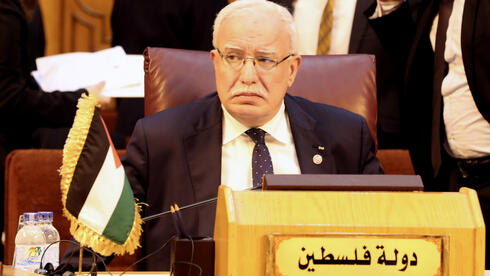 Palestinian Foreign Minister Riad Malki (Photo: EPA)	Turkish Foreign Minister Mevlut Cavusoglu took a similarly hard line.	"Israel alone is responsible for the recent escalation in East Jerusalem, the West Bank and Gaza," Cavusoglu said. "Our warnings to Israel last week went unheeded."	Across the Arabian Peninsula and Persian Gulf states' reactions to the fighting has been mixed. In Qatar, home to the Al-Jazeera satellite network, hundreds turned out late Saturday night to listen to a speech by Hamas' top leader Ismail Haniyeh. He now splits his time between Turkey and Qatar, both of which back Hamas, as does Iran.	"The resistance will not give in," Haniyeh vowed as bodyguards stood behind him. He added that "resistance is the shortest road to Jerusalem" and that Palestinians will not accept anything less than a Palestinian state with Jerusalem as its capital.	Kuwait's parliament speaker reportedly spoke with Haniyeh on Saturday, as did Qatar's foreign minister. So too did Gen. Esmail Ghaani, the head of the expeditionary Quds Forces of Iran's paramilitary Revolutionary Guard.	Then there are Bahrain and the United Arab Emirates, two Gulf Arab states that established relations with Israel last year in the waning months of the Trump administration. 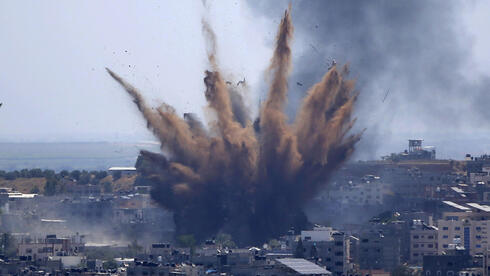 An Israeli strike on Gaza early on Sunday (Photo: AP)	Those nations, as well as Saudi Arabia, have reiterated their support of Palestinians obtaining their own independent state. However, government-linked media in those nations haven't been covering the current flare-up of violence nonstop like other networks in the region.	There are murmurs of dissent though. In the island nation of Bahrain, civil society groups signed a letter urging the kingdom to expel the Israeli ambassador over the violence.	In the UAE, where political parties and protests are illegal, Palestinians in the workforces of Abu Dhabi and Dubai have expressed their anger quietly, worried about losing their residency permit. Some Emiratis also have expressed concerns.	"The region's only democracy," tweeted the Emirati writer and political analyst Sultan Sooud Al Qassemi as he commented about Israel's strike on a Gaza building that housed the offices of The Associated Press and Al-Jazeera.The region's only democracy..
Israeli jets bomb international press building in Gaza | The Nationalhttps://t.co/Gzeao8F6a5— سلطان سعود القاسمي (@SultanAlQassemi) May 15, 2021	Cavusoglu, the Turkish foreign minister, criticized OIC members who forged relations with Israel.	"There are a few who have lost their moral compass and voiced support for Israel," he said. "If there are half-hearted statements within our own family, how could we criticize others who (don't) take our words seriously?"	Hussein Ibish, a senior scholar at the Washington-based Arab Gulf States Institute, said most Gulf Arab leaders view Hamas' rocket fire as "cynical, dangerous, unnecessarily provocative and endangering Israelis and Palestinians in Gaza alike."	"There won't be much sympathy for what is widely viewed in the Gulf as Israel's heavy-handed and disproportionate retaliation," Ibish wrote, "but it will be much easier for Gulf leaders and many citizens to regard the exchange as a tragic conflagration at the expense of ordinary people brought about by two leaderships over which they have neither control nor responsibility." https://www.ynetnews.com/article/r1teJFCd00 For 3rd time, US blocking joint Security Council statement urging ceasefireMember states have until noon on Monday to negotiate; diplomats tell ToI that Washington is pushing back on statement which criticizes both sides for ongoing fighting in GazaBy Jacob Magid Today, 8:58 am 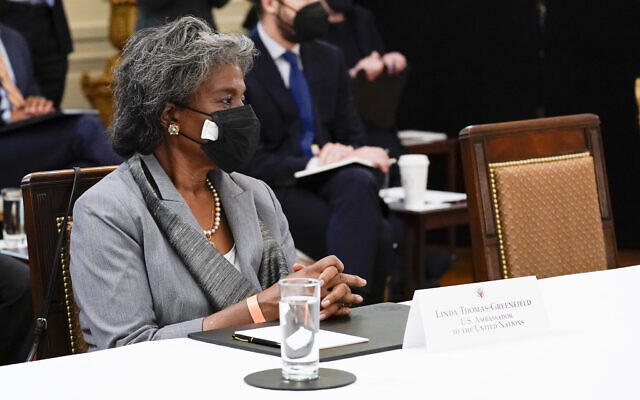 US Ambassador to the United Nations Linda Thomas-Greenfield attends a Cabinet meeting with President Joe Biden in the East Room of the White House on April 1, 2021, in Washington. (AP/Evan Vucci)	NEW YORK — For the third time in a week, the US is blocking a joint statement from the UN Security Council calling for an immediate ceasefire between Israel and Hamas, two diplomats involved in the matter said Sunday. 	The statement was introduced by Norway, Tunisia and China following an emergency session earlier in the day on the fighting in Gaza and criticized both sides for the ongoing violence. 	The US mission did not immediately respond to a request for comment on the matter. Member states have until Monday at noon to mull over a statement and negotiations over the matter were ongoing, two Security Council diplomats told The Times of Israel. 	During Sunday’s open meeting, US Ambassador to the UN Linda Thomas-Greenfield said the US is “working tirelessly through diplomatic channels to try and bring an end to this conflict.” US Deputy Assistant Secretary for Israeli-Palestinian Affairs Hady Amr arrived Friday in Tel Aviv and has been holding meetings with Israeli and Palestinian officials aimed at reaching a ceasefire. 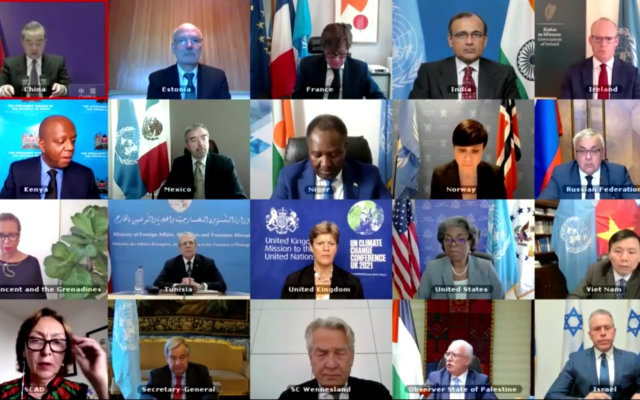 The UN Security Council holds an emergency session on the violence in Israel and Gaza on May 16, 2021. (Screen capture/UN)	Speaking to the council, Thomas-Greenfield called on Hamas to immediately stop firing rockets at Israel. Notably, she did not mention Israel’s right to defend itself, as senior US officials have emphasized in their respective statements on the violence this past week.  	Fourteen of the 15 Security Council members sought to issue a joint statement, which requires unanimous approval, after closed emergency meetings on Monday and Wednesday. They were rebuffed by the US, which said it wanted more time for its own diplomatic efforts to play out, according to several Security Council diplomats. That statement too would have called for an immediate ceasefire, while condemning both sides for the violence. 	When council members moved to hold another meeting last week, the US mission pushed back on the effort for the same reason, saying it preferred to wait until Tuesday. After pressure from multiple missions, the US agreed to move up the meeting to Sunday.  https://www.timesofisrael.com/for-3rd-time-us-blocking-joint-security-council-statement-urging-ceasefire/ Iran reveals its strategy advising Hamas on war against IsraelWhat is important here is that the conversation with Ghaani comes as Iranian media published a unique look at Israel’s air defense systems, asserting that Israel is showing new vulnerabilities.By SETH J. FRANTZMAN     MAY 15, 2021 21:18 	Iran’s Islamic Revolutionary Guard Corps Quds Force head Esmail Ghaani spoke with Hamas leader Ismail Haniyeh over the weekend and they discussed the latest developments in the situation and the conflict in Gaza. Tasnim news reported the discussion in Iran. It comes amid an Iranian regional push to support Hamas, including pro-Iran leader Hadi al-Amiri in Iraq indicating his support for Hamas. Turkey and Iranian-backed Houthis and Hezbollah also support the Hamas war against Israel. The press release about Ghaani being in touch with Hamas senior leadership comes days after Hamas leader Khaled Meshaal also spoke to Turkish media and was quoted in Iranian media about Hamas strategy.  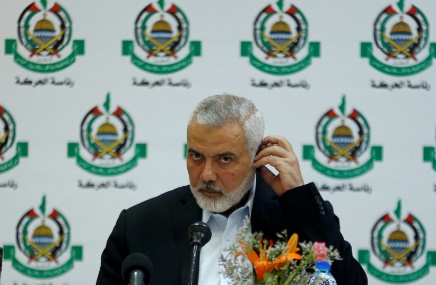 Hamas Chief Ismail Haniyeh attends a meeting with members of international media at his office in Gaza City, June 20, 2019 (photo credit: MOHAMMED SALEM/ REUTERS)	What is important here is that the conversation with Ghaani comes as Iranian media published a unique look at Israel’s air defense systems, asserting that Israel is showing new vulnerabilities. Iran’s Tasnim argued on Saturday that the Iron Dome system is vulnerable to large barrages of rocket fire. Hamas has conducted unprecedented large volume of rocket fire, up to 135 rockets in five minutes, during this campaign. Hamas is driving the tempo of the war against Israel. Hezbollah is watching. Reports indicate Hezbollah could fire 2,000 rockets a day at Israel in a future war. Iran may have revealed the blueprint Hamas is using.  	Ghaani’s discussions with Haniyeh included public comments where the IRGC commander, who replaced the late Qasem Soleimani in 2020, “reiterated the support of the Islamic Republic of Iran for the Palestinian nation and the Palestinian resistance in the face of the incessant aggression and crimes of the Zionist enemy against Jerusalem and Gaza,” Tasnim noted. 	Ghaani praised Hamas in its performance so far. He condemned Israel’s “brutal crimes” and “he praised the positions of the Islamic Republic of Iran in support of the nation and the just cause of Palestine.” The overall context of this is that a week ago Iran’s IRGC head Hossein Salami warned that Israel could be cut off via maritime attacks and claimed that a large tactical operation could harm Israel because Israel is such a small country.  	A senior commander of the IRGC also said that the “Zionist regime of Israel is caught off guard and fully encircled by the resistance front,” according to Press TV reports. “Incidents over the past days in the occupied territories well displayed the resistance [front]’s capability in confronting the Zionists’ military power and revealed the Zionist regime’s faulted defense system,” the IRGC deputy commander for political affairs, Brigadier General Yadollah Javani, said on Saturday. Iran is watching closely and likely advising Hamas on its tactics. “The Zionist regime is under pressure both from inside the occupied territories and from international public opinion, he added, noting that the situation is changed in favor of Palestine and the resistance front,” Press TV said. “The Zionist regime has no capability at all to change the situation in its own favor, and based on realities on the ground, the process of the Zionists’ decline has gained momentum,” the IRGC commander said. MORE -  https://www.jpost.com/arab-israeli-conflict/iran-reveals-its-strategy-advising-hamas-on-war-against-israel-668265 Passengers in car convoy filmed yelling: ‘F*** the Jews, rape their daughters’CONTENT WARNING: Convoy of cars seen driving down Finchley Road on Sunday, blasting their horns and screaming unspeakable obscenities.May 16, 2021, 3:15 pm 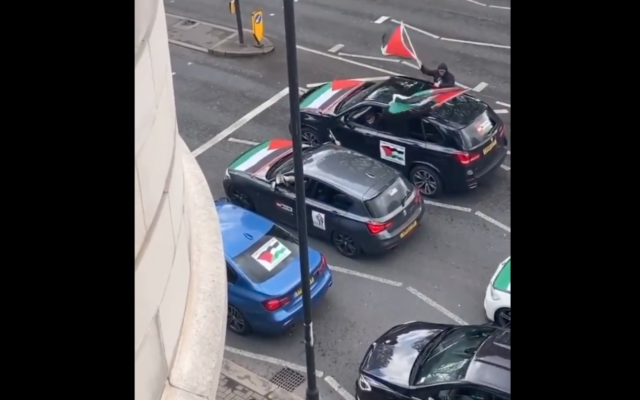 The convoy of cars was filmed on the Finchley Road.Content warning: This article contains vulgar obscenities. 	A convoy of at least six cars was filmed driving down Finchley Road on Sunday, blasting their horns and screaming “F*** the Jews, rape their daughters.” 	In scenes reminiscent of the darkest days of Islamic State, three individuals could be seen standing up through the sunroofs waving Palestinian flags. The six cars, emblazoned with Palestinian flags on their bonnets and back windows, are seen stopping at traffic lights before driving on in the direction of Golders Green and the North Circular. They were later filmed near Brent Cross. 	One male voice can be heard through a loudspeaker exclaiming: “F*** their mothers. Rape their daughters. We have to send a message.”	The vehicles’ licence plate numbers are not identifiable in the video clip. Jewish News has alerted Camden Council and the Metropolitan Police in the hope on-road CCTV cameras will identify the cars’ owners.	A CST spokesperson said: “We have seen increasingly serious ‘pro-Palestinian’ antisemitic attacks and anti-Jewish intimidation across London on Sunday. This comes after three anti-Israel demonstrations in a week, each featuring swastikas and Jihadi anti-Jewish chants, all unchallenged as usual by the supposed “anti-racist” left.” MORE - https://jewishnews.timesofisrael.com/passengers-in-car-convoy-filmed-yelling-f-the-jews-rape-their-daughters/ [This is occurring in England. So where in the world are Jewish people actually safe now? This is becoming a very significant question. – rdb]Wuhan Lab DELETED Fauci’s NIH and Gain of Function Mentions From Old Web Pages in Early 2021.May 15, 2021 Natalie WintersThe Wuhan Institute of Virology scrubbed the U.S. National Institutes of Health as one of its research partners from its website in early 2021. The revelation comes despite Dr. Anthony Fauci insisting no relationship existed between the institutions.	Archived versions of the Wuhan lab’s site also reveal a research update – “Will SARS Come Back?” – appearing to describe gain-of-function research being conducted at the institute by entities funded by Dr. Anthony Fauci’s National Institute of Allergy and Infectious Diseases (NIAID).	On March 21st, 2021, the lab’s website listed six U.S.-based research partners: University of Alabama, University of North Texas, EcoHealth Alliance, Harvard University, The National Institutes of Health (NIH), the United States, and the National Wildlife Federation.	One day later, the page was revised to contain just two research partners – EcoHealth Alliance and the University of Alabama. By March 23rd, EcoHealth Alliance was the sole partner remaining.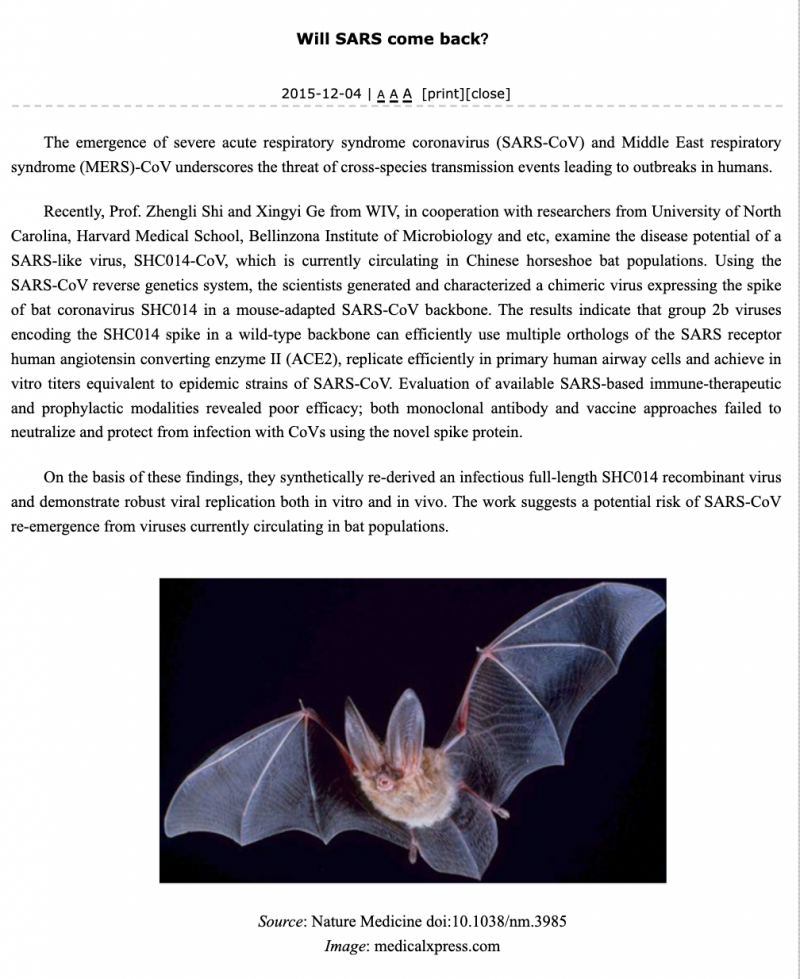 	EcoHealth Alliance is run by long-standing Chinese Communist Party-partner Dr. Peter Daszak, who National Pulse Editor-in-Chief Raheem Kassam has repeatedly claimed will be the first “fall guy” of the Wuhan lab debacle.	The Wuhan Institute of Virology’s decision to wipe the NIH from its website came amidst heightened scrutiny that the lab was the source of COVID-19 – and that U.S. taxpayer dollars from the NIH may have funded the research. The unearthing of the lab’s attempted coverup also follows a heated exchange between Senator Rand Paul and Fauci, who attempted to distance his organization from the Wuhan lab.2015 article. 	Beyond establishing a working relationship between the NIH and the Wuhan Institue of Virology, now-deleted posts from the site also detail studies bearing the hallmarks of gain-of-function research conducted with the Wuhan-based lab. Fauci, however, asserted to Senator Paul that “the NIH has not ever and does not now fund gain-of-function research in the Wuhan Institute of Virology.”	A summary of the work conducted by Wuhan Institue of Virology researchers “in cooperation with researchers from University of North Carolina (UNC), Harvard Medical School, Bellinzona Institute of Microbiology and etc” describes scientists as “generating and characterizing a chimeric virus,” noting how modifications allowed the virus to “replicate efficiently in primary human airway cells and achieve in vitro titers equivalent to epidemic strains of SARS-CoV”: MORE -https://thenationalpulse.com/exclusive/wuhan-lab-erases-nih-ties-gof-research/ [Fauci is a liar. He has lied about quite a number of things. He bears the responsibility for funding for this atrocity and even worse for the totally unconscionable management of the problem and rotten advise which has literally debilitated and killed hundreds of thousands of people. – rdb]Report: Leftover Zuckerbucks could taint midtermsBut one state adopts ban on private funding of election operationsBy WND Staff 	Published May 16, 2021 at 3:18pm 	"Zuckerbucks" are the $400 million donated by Facebook CEO Mark Zuckerberg to local officials to run the 2020 presidential elections in battleground states.	There is a lot of suspicion about the influence that money had on the elections. In Wisconsin, for example, investigators found local officials essentially turned over control to private groups funded by Zuckerberg.	Now, the Public Interest Legal Foundation (PILF) says there is funding left over from the 2020 general election that could be used to influence the 2022 midterms.	The report details some $16.5 million the Center for Tech and Civil Life granted to Florida county supervisors of elections.	The center received Zuckerberg's donations and distributed them with strings attached.	"Many of these grants arrived very late in the election cycle, resulting in over $4.6 million of leftover cash with the capability of affecting the 2022 elections," PILF said.	"Unlike other states, Florida records show a pattern of the late-arriving grants being shoved into digital media outreach campaigns, namely to the benefit of Facebook and Google ad sales departments. In detailed spending accounts disclosed to PILF, Palm Beach County promised to spend $250,000 on digital ads with Facebook, Google, and YouTube if granted the money per its 'Safe Voting Plan,'" the organization said.	However, the influence, while possible in other states getting Zuckerbucks, likely won't happen in Florida.Lawmakers in the Sunshine State closed the loophole in election law, banning private funding of election operations.	J. Christian Adams, president and general counsel of the foundation, said corporate-funded elections "violate some of the most basic principles of election integrity."	"It's the job of local governments to budget for and administer our voting processes," he said. "I commend Governor (Ron) DeSantis and all involved in helping to make Florida a leader against this threat."	PILF said that of the $16 million donated to 11 Florida counties, there was money left over in Palm Beach, Miami-Dade, Leon, Brevard, Alachua, Hernando and Wakulla counties.	Some amounts are small, such as Wakulla's $2,811. But the others are considerably larger, with Palm Beach's leftovers at $1.3 million, Miami-Dade's $2.4 million, Leon's $664,000 and Alachua's $203,000.	Brevard and Hernando had $60,000 and $28,000 respectively.	"Unspent ZuckBucks are proving to be quite widespread among states accepting the grants. The grant letters detailing the cash award and instructions noted that recipients had until December 31, 2020, to expend all funds and give a report by January 31, 2021," PILF said.	"On that date, subject counties were to report their activities with the monies, and, if needed, ask for a six-month extension. ... The counties showing leftover cash now have until July 31 to report their activities, if so authorized."	PILF explained that the counties were not given much "latitude" in their spending. The money went to voter education, equipment, poll worker recruitment, temporary staffing, ballot dropboxes, PPE and office expenses.	And thousands of dollars went straight to Facebook advertising purchases.	PILF pointed out that there was no Florida county in which the expected vote switched as a result of the donations. Five GOP counties and seven Democratic counties got the money. https://www.wnd.com/2021/05/report-leftover-zuckerbucks-taint-midterms/ Vaccine passports blasted as 'stealth move to tyranny''They violate everything that is America'By Bob Unruh Published May 16, 2021 at 12:24pm 
	The chief of a Minnesota-based health freedom organization is warning about those coming COVID vaccine passports.
	They're already commonly being promoted as a fast way for people to gain access to public facilities, airlines and more – with the "passport" confirmation they've taken one of the emergency-use COVID vaccines.
	Some states, however, have preemptively acted, creating bans on the public display of private health information.
	Now Twila Brase, chief of the Citizens' Council for Health Freedom, is speaking out.
	Her organization works for health freedom for all, and addresses issues involving health care choice, individualized patient care and medical and genetic privacy rights.
	"Vaccination passports are the antithesis of a free society," she explained online recently. "They violate everything that is America. But that's not stopping the Biden administration from working to make them a reality. Biden officials claim otherwise, but it’s not true. They want them. They believe in them. And they are setting the standards for them. They just don't want you to see their fingerprints all over them."
	She cited the comments from Andy Slavitt, who formerly worked for Barack Obama and then was appointed adviser to Joe Biden. 
	"This is going to hit all – all parts of society. And so, naturally, the government is involved. But unlike other parts of the world, the government here is not viewing its role as the place to create a passport, nor a place to hold the data of – -of citizens. We view this as something that the private sector is doing and will do," he said. "What's important to us, and we're leading an interagency process right now to go through these details, are that some important criteria be met with these credentials. . . . It is important for – for us, and it will be – we will be very clear about how that will happen, that the guidelines that I just talked about are port of that process…"
	Slavitt continued, "[I]t would discourage people to feel like that was the role we are playing. So we think we can have the best of all worlds. We think we can essentially put forward guidelines and guidance. And given the federal government’s source and role in society, for everything from the TSA to the VA, to Department of Health and Human Services, the CDC, I could go on and on, you know, we have a major impact in what will get done. So, we are putting forward our principles very clearly. We will be even more clear in the time ahead, and we believe based on everything we know, that that will influence the outcomes in the way we described."
	Brase explained, "In essence, the U.S. government will play the part of the invisible puppeteer. Guidance is what government does when they want to fast-track something and avoid public comment requirements. And businesses looking to make a buck from this freedom-denying mechanism, know they’ll be in the clear as long as they follow the 'guidance.'"
	She continued, explaining the government's goal actually is "vaccinations for all."
	"This is coercion at its finest. Without a passport, American citizens will not be allowed to exercise their constitutional rights. They won’t be able to engage freely in public life. This is a violation of all things American," she said.  https://www.wnd.com/2021/05/vaccine-passports-blasted-stealth-move-tyranny/ Audit of voting machines in New Hampshire town may have far-reaching implicationsBy Jack Davis, The Western Journal Published May 16, 2021 at 12:33pm 
	When something didn't add up about the vote in tiny Windham, New Hampshire, a chain of events unfolded that resulted in an audit of the town's voting machines beginning last week.
	As New Hampshire Public Radio noted, the core issue is that there was roughly a 400-vote difference between the vote totals that separated two candidates for state representative on election night and the totals that emerged after a state-operated recount took place a week later.
	“This fact pattern seems unusual, if not unprecedented,” Mark Lindeman, one auditor on the team overseeing the review of the machines and totals, said Tuesday.
	The AccuVote optical scanning machines in New Hampshire use Global Election Management software and were made by Unisys and then by Global Elections Systems Inc., which is no longer in operation, according to Patch.
	The intellectual property of the AccuVote machines and its election management system is now owned by Dominion Voting Systems, which has been involved in election-related disputes in other states. Dominion did not make the machines.
	The audit went smoothly on its first day, but on Wednesday, a failure of the livestream cameras that had been broadcasting the audit process left 90 minutes of dark time on screen. That meant that on Thursday, an inspection of machines was redone so that anyone watching could see the process was working, according to Just The News.
	Former President Donald Trump has signaled that he is watching the process.
	"Congratulations to the great Patriots of Windham, New Hampshire for their incredible fight to seek out the truth on the massive Election Fraud which took place in New Hampshire and the 2020 Presidential Election. The spirit for transparency and justice is being displayed all over the Country by media outlets which do not represent Fake News," Trump said in a statement posted on his website.
	"People are watching in droves as these Patriots work tirelessly to reveal the real facts of the most tainted and corrupt Election in American history. Congratulations Windham -- look forward to seeing the results."
	According to Just The News, because AccuVote machines are the only approved vote-counting machines in New Hampshire, if there is a technological issue with just one machine found, it could impact all of the state's election results.
	The state went for Democratic candidate Joe Biden in the 2020 presidential race, giving him 52.9 percent of the vote while Trump received 45.5 percent of the vote.
	The audit was triggered because of what happened to Democratic state House candidate Kristi St. Laurent. As of election night, she was short by 24 votes of winning a seat.
	But when the recount was held, she was 420 votes short.
	How did that happen?
	St. Laurent's initial total had been overcounted, according to the recount, while the Republicans who finished ahead of her were undercounted in the initial tally. Each Republican picked up about 300 votes in the recount.
	Windham Election Moderator Betty Dunn has said she did nothing wrong.
	“Until and unless it is proven that the town officials made a mistake, I think with all the time and effort and support and the number of public officials who you all put your faith and trust in, we ought to begin with the premise that we did our jobs, and did it well," she said.
	So far, the audit has found that on one of the four machines used in the small town, the totals recorded for Democrats are in the general vicinity of totals counted for Republican candidates on the other machines.
	The audit is scheduled to wrap up on May 27.
	St. Laurent called the difference in votes a "bizarre and massive discrepancy," according to Patch.
	In a petition to the state Ballot Law Commission seeking a review of the ballots, she said, "Either the machines were programmed to reflect unwarranted adjustments in multiples of 100 to the totals of all Republicans and the top voter receiver among Democrats or a significant number of ballots were double-counted during the (recount) process."	However, she noted, double-counting "doesn't explain to any degree why my count would drop by 99." https://www.wnd.com/2021/05/election-audit-voting-machines-small-new-hampshire-town-far-reaching-implications/  [More crooked activity by the demon-rats. They simply can’t be trusted with anything. I wonder what that would do to all the election races. – rdb]BREAKING: Wisconsin Officially Launches Audit of 2020 ElectionWisconsin becomes the next state to audit the 2020 election as voters still question the legitimacy of Joe Biden's White Houseby Nathaniel Linderman  May 15, 2021 	The state of Wisconsin authorized an audit of the 2020 election!	The official audit was ordered almost three months ago by Republicans in the State Legislature, according to Newsweek. The Joint Legislative Audit Committee voted to order the audit along party lines. The audit will be run by a non-partisan body.	Republicans argue that the measure is necessary to increase transparency in the highly controversial 2020 election, as well as our election system in general. Since Biden only won Wisconsin by about 20,000 votes, it is imperative to ensure that voter fraud played no role in his victory.	Democrats voted against the measure unanimously, warning that an audit will erode trust in the system. This is despite the fact that a transparent audit is likely to restore some trust in a system with well documented irregularities in the 2020 election, widespread concerns over mail in voting and lack of voter ID laws, and over a third of Americans believing that the election was stolen.	“I know that this audit will help people understand our elections better and hopefully put to rest concerns, and if there are some problems with administration, I’m confident we’ll fix them,” declared State Senator Robert Cowles (R-WI), co-chair of the Audit Committee. The full forensic audit comes after Wisconsin only had a recount in two counties in the weeks following the 2020 election. Unlike the statewide forensic audit, the recount did not throw out ballots if they were found to be illegitimate, thus rendering such efforts ineffective.	The audit also comes as a similar effort in Arizona continues to uncover irregularities and gain national attention. As National File has reported, ballot discrepancies in Arizona are as high as 17.5%, or one out of every six ballots. Especially as Congressmen Matt Gaetz (R-FL) and Marjorie Taylor Greene (R-GA) travel to Arizona to rally in support of the audit, audits in other states become more likely. The Wisconsin audit is expected to conclude in the fall of 2021. https://nationalfile.com/breaking-wisconsin-officially-launches-audit-of-2020-election/ Commentary:Trumpets and Tank Engines: A Turning Point in Gaza?
by Richard Kemp	May 16, 2021 at 5:00 am
	During an operation in Gaza last week, the Israel Defence Forces attacked a Hamas tunnel complex with 12 squadrons of 160 combat planes striking over 150 targets with hundreds of bunker-busting JDAMs [Joint Direct Attack Munitions] in less than an hour. Although the battle damage assessment is still underway, the raid destroyed perhaps the most critical element of Hamas infrastructure, wiping out vast stocks of munitions and likely killing dozens if not hundreds of fighters. This was a hammer blow to Hamas and may prove to be a turning point in the conflict. It also sent a powerful message to Iran and Hizballah, foretelling the consequences of an assault on Israel with their arsenal of tens of thousands of missiles in southern Lebanon.
	The IDF operation was a carefully coordinated combination of intelligence, surveillance, knowledge of enemy tactics, deception, surprise and precisely targeted, overwhelming force. Of all these, deception and surprise were key. Surprise is a principle of war in the American, British and many other forces, defined in the US Army Field Manual as "striking the enemy at a time or place or in a manner for which he is unprepared." The manual goes on to say: "Deception can aid the probability of achieving surprise". Throughout the history of warfare, surprise achieved through deception has led to many stunning military victories — often against the odds.
	The IDF's deception operation was reminiscent of the biblical Israelite leader Gideon's famous stratagem against the Midianites. He had his men blow trumpets, light torches and yell battle cries, simulating a much larger force and causing the vastly superior enemy army to flee the field.
	Last Thursday, the IDF massed tanks, artillery and infantry combat vehicles on the Gaza border, engines roaring like Gideon's trumpets. The build-up was observed by Hamas and widely reported in international media as an imminent ground invasion. Like the Midianites, hundreds of Hamas fighters rushed to take shelter inside the "metro" tunnel network. Built by Hamas after the 2014 conflict to house command facilities, store weapons and facilitate protected movement, these tunnels covered dozens of kilometres beneath the Gaza Strip. There the fighters were trapped as JDAM after JDAM thundered in from above. Emerging to fight the invasion that never came, the surviving anti-tank teams and mortar squads were then also hit from the air.
	This masterpiece of tactical synchronisation, with all its complex elements, symbolises the IDF's precision attacks during this campaign, Operation Guardian of the Walls, which have already inflicted damage from which Hamas will not recover for years. The IDF learnt many lessons from previous engagements in Gaza and since 2014 have vigorously collected intelligence and worked to develop battle plans and technological solutions to deal with Hamas and their Palestinian Islamic Jihad bedfellows.
	Hamas is no match for the IDF and could be quickly and much more cheaply defeated by blunt and crushing military force were it not for one thing — the Israeli need to minimise loss of civilian life. Hamas know that. They know they cannot prevail over the IDF and have no intention of trying. Their entire strategy is to attack Israeli population centres using rockets, kamikaze drones and tunnels, aimed at luring IDF counter attacks that will kill their own civilians in order to vilify and isolate Israel around the world and gain international support for their cause. With human shields as the fundamental element of every operation, Hamas are the first "army" in history to use the lives of their own civilian population as weapons of war.
	Their strategy has been woefully successful. Over many years of conflict in Gaza, the majority of the world's media have enthusiastically reported the deaths of Palestinian civilians as though they were the deliberate object of Israel's callous and uncaring way of war. This blatantly false propaganda has been taken up by Hamas supporters and "useful idiots" in the West. In the US, Britain and Europe, last week we have seen hundreds of anti-Israel demonstrators brandishing Palestinian banners, burning Israeli flags, spitting out their hate for the Jewish state and screaming about IDF baby-killers. Hamas's calumny is a prime motivator among Israel-loathing academics in Western universities and high schools who have mined their false allegations as rich seams of material to indoctrinate generations of students.
	Human rights groups around the world have been doing the same. There have been dozens of anti-Israel resolutions at the UN, often drawing on Hamas's narrative, twisting every aspect of the conflicts in Gaza. The prize has been the International Criminal Court's decision this year to launch a full investigation with the hope of dragging Israeli soldiers, officials and politicians into the dock at The Hague.
	I have taken part in every UN Human Rights Council evidence session and emergency debate on Gaza conflicts in the last 15 years. The wilful ignorance combined with malice has always been breathtaking. Every commission of inquiry determined Israel's guilt before it even met for the first time. Every debate and vote has overwhelmingly and of course falsely affirmed Israel's supposed war crimes and crimes against humanity. Meanwhile Hamas's actual multiple war crimes have been brushed aside.
	The reality is very different from the lies emanating from these modern-day Towers of Babel. The IDF attack on the "metro" tunnels this week depended on lightning action and the coordination of 160 planes attacking a small area in a very short space of time. Alongside these awesome complexities, the IDF did all they could to ensure minimum loss of civilian life by selecting targets where the lowest levels of innocents would be harmed, such as empty roadways under which tunnels ran, and maintaining close surveillance to confirm a bus load of civilians didn't suddenly appear. The IDF have so far destroyed several high-rise buildings containing critical Hamas military infrastructure as well as civilian offices and apartments. Remarkably all of these have been smashed down without any reported civilian casualties.
	As in previous conflicts in Gaza the IDF has made radio broadcasts in Arabic, sent SMS messages and even phoned civilians inside the Strip to warn them of impending strikes, where to go for their own safety and which routes to take. Gazans have given interviews confirming this.
	When civilians do not leave an intended target building, the IDF sometimes drop specially designed low-power munitions ("knock on the roof") to encourage them to get out. With careful surveillance of target areas, the Israeli air force frequently aborts planned sorties if there is a risk of civilian casualties.
	In a conflict designed by Hamas to maximise civilian deaths, some are inevitable. It is too early to accurately assess casualty figures or ratios of civilians to fighters killed, but current assessments suggest the IDF have been even more successful in minimising civilian casualties during this campaign than in previous engagements in Gaza. Many in the media, human rights groups and international bodies have rushed to characterise all civilian casualties (other than those inflicted by Hamas, of course) as war crimes. But the Geneva Conventions disagree. Inflicting civilian casualties is not illegal provided a military operation is necessary for the prosecution of a war, they are not disproportionate to the planned military gain and that combatant commanders do not intentionally target civilians while doing all they can to avoid hitting them.
	The media takes reports from the Gaza health ministry as authoritative and objective. That is disingenuous and they know it. The health ministry is controlled by Hamas and follows their every order. For example, of around 2,000 rockets fired so far by Hamas during this conflict, approximately 400 have fallen short, landing inside Gaza. Some of these have killed civilians and the health ministry has attributed all of them to IDF action.
	Counterintuitively, the most effective means of saving Gazan civilian lives has been Israel's Iron Dome anti-missile system. Despite Hamas efforts to overwhelm it, Iron Dome has had a 90% success rate in preventing missiles from Gaza hitting their targets. Not only has this saved the lives of countless Israeli civilians but it has also meant the IDF campaign can be more deliberate, discriminating and precise. If hundreds of Israelis were dying under Hamas rockets, the IDF would have no choice other than to strike Gaza with much greater ferocity and ground forces would already have entered the Gaza Strip, unavoidably inflicting vastly more civilian casualties than we have seen so far.
	Despite all of this, as the media unceasingly show us, the real victims in this campaign have indeed been Gaza civilians. But they usually get the cause wrong. Every one is due to Hamas's unprovoked aggression against Israel. None would have occurred without it. Once this round of fighting is over, Hamas will work to build back better for next time — that is, to regenerate their military capability rather than civilian infrastructure. If Western governments, international bodies and human rights groups are genuinely interested in avoiding suffering in Gaza, they should start now, striving to end Hamas's reign of terror rather than support it by parroting their baleful narrative.Colonel Richard Kemp is a former British Army Commander. He was also head of the international terrorism team in the U.K. Cabinet Office and is now a writer and speaker on international and military affairs. He is a Shillman Journalism Fellow at Gatestone Institute. https://www.gatestoneinstitute.org/17372/turning-point-in-gaza And then…Biden Put Past Life Healer in Charge of School Reopenings Daniel Greenfield May 16, 2021 	In November, the American Federation of Teachers was touting Kelly Trautner's views on safe school reopenings. Earlier in the pandemic year, Trautner had promoted a webinar on a safe return to schools. By 2021, the AFT's Director of Healthcare, was offering her own lessons on "yoga and pranayama practices" and "meditation and mindfulness".	As a certified yoga teacher and "Registered Karuna Reiki Master" (meaning she had mastered Stage III of Holy Fire of the pseudoscience which includes "healing past life issues" and "clearing cellular memories from the DNA"), this was something Trautner was qualified to do.
	But the AFT’s Director of Healthcare, occasional yoga teacher, executive coach, and master of the secret energy arts was telling the CDC under what conditions schools could be reopened.
	And she was doing it with the backing of the Biden administration.
	Biden had run for office promising to “listen to the science” and “follow the science” especially when it came to reopening schools. While desperate parents clamored to reopen schools and save their children from depression and suicide, he promised them that he would only allow it if the science said he could.
	“I set an ambitious but achievable goal of opening most K-8 schools by the end of my first 100 days,” Biden declared. “It is also a goal we can meet if we follow the science.”
	Then he redefined reopening most schools as being ‘open’ for at least one day a week.
	Biden hasn’t achieved his goal because he didn’t really try. The American Federation of Teachers, the greedy and powerful union, and its local affiliates, had fought school reopenings. When CDC Director Rochelle Walensky said that schools could reopen, the Biden administration quickly claimed that she had only spoken "in her personal capacity".
	Biden promised that there would be "science-based judgment" on reopening schools coming.
	Emails obtained by Americans for Public Trust showed that the CDC’s “science-based judgement” was actually being shaped by the AFT and revealed an email from its Reiki Master slash lawyer slash meditation expert laying out obstacles to reopening schools.
	Not only wasn’t Biden following the science, but he was following a literal pseudoscience.
	The AFT not only got access to the CDC's guidance but Trautner sent an email providing "possible ways to strengthen the document" by calling for exempting teachers who “who have documented high-risk conditions or who are at increased risk for … COVID-19”, or who have a household member at "increased risk", from having to go back to work teaching students.
	Based on CDC materials, the category of increased risk could potentially cover teachers over 65 or even 45 years old, minorities, anyone with type 1 or type 2 diabetes, pregnant teachers, former smokers, alcoholics, or teachers who are overweight or obese.
	A 5'2 teacher who weighed 136 pounds would qualify as overweight using the BMI index.
	With categories like these, it would be hard to find teachers who weren’t potentially exempt from doing their jobs.
	The CDC's guidelines told schools to offer "remote work" options to teachers with "high-risk conditions that place them at increased risk for severe illness from COVID-19". A possibly narrower group, but seemingly incorporating the core proposal from Trautner and the AFT.
	The CDC also apparently added Trautner's line about revisiting the guidelines, “in the event of high community-transmission results from a new variant of SARS-CoV-2.”
	The email from Trautner to the CDC was forwarded by Carole Johnson.
	Johnson is one of Biden's three pandemic response coordinators. Forwarding Trautner’s email to the CDC made it very clear that the Biden administration wanted the “science” to be governed by the demands of the AFT through its Director of Healthcare whose medical background was in “healing past life issues” and releasing “karma and deeply seated issues on the cellular level”.
	Before becoming a Biden pandemic response coordinator, Johnson had been the Commissioner of the New Jersey Department of Human Services.Johnson's tenure in the scandal-plagued Murphy administration, which had forced nursing homes to accept infected coronavirus patients, and whose state-run veteran homes had become death factories, had been controversial in her own right. Before that, Johnson had been a senior health policy advisor in the Obama White House, and had worked for assorted lefty non-profits and legislators. What were her scientific qualifications for any of this?
	As a New Jersey briefing noted, Carole Johnson "has a Master's degree in government from the University of Virginia. She also has brought on board Andrea Katz, who is her Chief of Staff. Ms. Katz is an attorney by training, and has worked in various capacities for the democratic party."
	Katz is currently the chief of staff of the New Jersey Department of Human Services.
	Working in various capacities for the Democrats seems to be all the science that’s needed.
	That and a law degree.
	Kelly Trautner, in addition to her energy healing skills, also has a BA in political science from Marshall University and a JD from Capital University. After graduating from law school, Trautner seemed to have become the deputy executive officer of the Ohio Nurses Association. When the union affiliated with the AFT, Trautner came along for the ride.
	Along the way she ran the Center for Balanced Living, practiced executive coaching, was certified in yoga and energy healing, and rose to become the director of AFT Nurses and Health Professionals even though there's no sign in her bio of being a nurse or having any kind of medical degree in anything. This year, she made the leap to Senior Director on Health Issues.
	Several years earlier, Trautner had been urging followers to “send Reiki” energy "alone or in a group" because "the world needs our light."
	It’s not clear what scientific or medical qualification Trautner has on health issues. It’s one thing to head up a union for medical workers, and another to give the CDC medical guidance.
	The AFT could have found an actual doctor to serve as Director of Healthcare, and to negotiate with the CDC, the fact that it didn’t says everything about the legitimacy of its medical concerns.
	The CDC and the Biden administration certainly knew whom it was dealing with and didn’t care.
	When a Reiki master with a law degree is providing the CDC with school reopening guidance, that’s not science, it’s union politics.
	A few years ago, Kelly Trautner was running a center using "trauma-informed yoga programming" to treat eating disorders. And then she was telling the CDC what to do.
	Biden claimed that he was going to listen to the scientists. And then he let an energy healer with a background in healing past life issues and clearing cellular memory have more influence over reopening schools than the actual parents desperately fighting for their children.
	So much for the science.
	The majority of white Democrats are no longer Christian. And lefties love mocking religion, claiming that they’re rationalists who believe in science, not superstition. And then, whether it’s Hillary Clinton’s seance or the Marianne Williamson presidential campaign, they prove to be willing to believe in anything and everything except God and the Bible.
	43% of liberals believe that astrology is scientific, 58% of Democrats believe in UFOs, and 69% believe in ghosts. Less than half of Democrats know that the earth revolves around the sun.
	70% of Republicans believe in God. Only 45% of Democrats do. 39% believe in some ‘other’ power or spiritual force.
	When that’s the base of your party, why not turn to an ancient energy healing system from 1989 which planted World Peace Crystal Grids at the poles to send peace energy all over the world?
	People are entitled to believe whatever they like. What they’re not entitled to do is falsely claim that they’re the party of science when what they really believe is they’re unhappy because in a past life they were Lizzie Borden whose ghost still haunts their downstairs bathroom and that the spaceship is coming to take those with the right colored auras back to their home planet.
	And they can’t claim that they’re listening to the science when they’re obstructing school reopenings, when what they’re really doing is listening to energy healing union hacks.
	“The science has been evolving,” AFT boss Randi Weingarten had argued. “It’s not a political calculation, it’s based on trying to make the science work.”
	Evolving the science to make it work for you is what you do when you don’t like the results.
	And then you can regress your DNA’s cellular memory and explain that teachers shouldn’t be expected to actually teach children until they work out their past lives as long as the American Federation of Teachers keeps funding the political ambitions of the Democrat Party. http://www.danielgreenfield.org/2021/05/biden-put-past-life-healer-in-charge-of.html ARUTZ SHEVAErdan to Security Council: Hamas’ attack on Israel was premeditatedIsrael’s Ambassador to the US and the UN says Hamas’ massive attack on Israel was premeditated, sparked by internal Palestinian political unrest.Arutz Sheva North America Staff , May 16 , 2021 10:01 PM 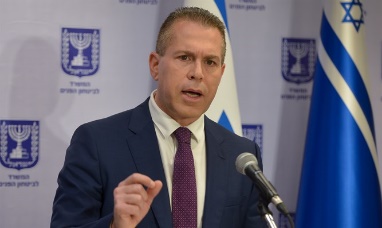 Gilad Erdan Flash 90	Israel’s Ambassador to the United States and the United Nations Gilad Erdan said Sunday that Hamas’ massive attack on Israel was premeditated, sparked by internal Palestinian political unrest and that Israel had a legitimate right to defend itself.	Ambassador Erdan spoke at a special meeting of the United Nations Security Council that was called to discuss Israel’s military operation, “Guardian of the Wall”, in Gaza.	UN Secretary-General Antonio Guterres opened the discussion, which was attended by the foreign ministers of China, Norway, Egypt, Jordan, and the Palestinian Authority, as well the United States Ambassador to the United Nations Linda Thomas Greenfield.	Ambassador Erdan opened his speech with the story of 16-year-old Nadine Awad, an Arab citizen of Israel, who was murdered along with her father by a Hamas missile that landed on their home in the central Israeli town of Lod last Wednesday.
	Holding up a photo of the young woman, Ambassador Erdan went on to describe, “Over the last week, millions of Israeli children, women and men, have been huddling in bomb shelters, while thousands of Hamas rockets landed all around them.”
	“How would you respond, if an organization with a similar fanatic jihadist ideology as ISIS, was bombing Beijing or Moscow or Dublin and shutting down the airports of Paris or Oslo or London?” Ambassador Erdan asked the members of the council, calling on them to support Israel’s legitimate right to defend itself.
	Ambassador Erdan told the council that the current assault on Israel “was completely premeditated by Hamas in order to gain political power. It was all a part of their vicious plan. While Hamas seeks the destruction of the State of Israel, it’s also vying to take power in the West Bank, and to replace the Palestinian Authority.”
	“Hamas was frustrated last month when President Abbas postponed Palestinian elections, after not holding them for 15 years,” Ambassador Erdan continued. “It looked for another way to seize power. So, unfortunately, it chose to escalate tensions in Jerusalem as a pretext to start this war. Buying into Hamas’s political propaganda ploy to portray the massive, unprovoked rocket attacks as a result of the dispute in Sheikh Jarrah is not only wrong, it is dangerous.”
	“There is never an excuse to indiscriminately fire rockets at civilians,” said Ambassador Erdan. “There is never a justification for terror. Do you really believe that this property dispute is what caused Hamas to launch this large-scale attack on the people of Israel?”
	Ambassador Erdan also shared photographs of Palestinian extremists who used the Al-Aqsa Mosque to stockpile rocks and firebombs subsequently used in violent attacks against Jewish worshipers and against the Israeli police in Jerusalem.
	“Using non-lethal means, our police were able to disperse the violent riots without a single fatality. I doubt whether there are many police forces anywhere in the world that could have achieved such an outcome. I want to emphasize: Israel deeply cherishes freedom of religion," he continued, holding another photograph showing thousands of Muslims praying at the mosque last week during the holiday of Eid al-Fitr.
	The ambassador concluded his words by calling on members of the UN Security Council to make a choice: “You can create false moral equivalence - immoral equivalence - between the actions of a democracy that sanctifies life, and those of a terrorist organization that glorifies death, by calling for restraint on all sides, and failing to unequivocally condemn Hamas.”
	Or, he said, “you can unequivocally condemn Hamas’s indiscriminate and unprovoked attacks, which threaten Israelis and Palestinians alike. You can choose to support Israel’s heroic efforts to defend itself and dismantle Hamas’s infrastructure of terror while doing everything to minimize the number of casualties on both sides.”
	“Israel has already made its choice,” said Ambassador Erdan. “We will take all steps necessary to defend our people. Now the choice is yours. The world is watching." https://www.israelnationalnews.com/News/News.aspx/306325 Arutz Sheva will be down for The Shavuot Holiday.05/16/2021 NEWS AM - At Sundown tonight begins Shavuot–PentecostShavuot in 60 Secondshttps://www.youtube.com/watch?v=ayF7xiyuZqc Read the Prophets & PRAY WITHOUT CEASING!That is the only hope for this nation!Genesis 28:10And Jacob went out from Beer-sheba and went toward Haran. 11And he came on a place and stayed the night there, for the sun had gone. And he took stones of the place and placed them at his head; and he lay down in that place. 12And he dreamed. And, behold, a ladder was placed on the earth, its top reaching to the heavens. And, behold, the angels of God were going up and going down on it!Hamas' Use of Human Shields, Explainedhttps://www.youtube.com/watch?v=Ama0wFnDWxMSouth under heavy fire after IDF strikes Hamas leader's Gaza homeRockets strike Netivot; IDF says at least 150 bombing raids carried out by Israel; Sinwar's Khan Yunis home destroyed along with houses of other senior members of terror group; military again targets network of underground tunnels in Strip Elior Levy, Yoav Zitun | Updated: 05.16.21 , 13:29 	Gaza rocket lands in Netivot on Sunday Southern Israeli communities came under heavy rocket fire again early Sunday afternoon, including the cities of Ashkelon, Ashdod and Netivot, hours after the IDF destroyed the home of Yahya Sinwar, the Hamas leader in Gaza.	One rocket struck Netivot, causing damage but no injuries. Hamas also launched dozens of barrages at Be'er Sheva overnight. No injuries were reported in the southern city. 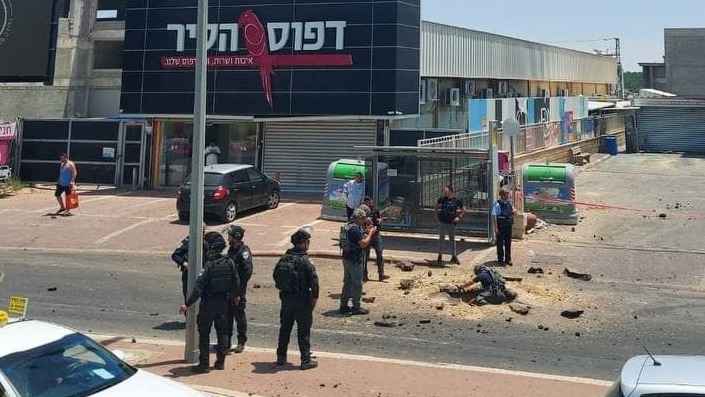 A rocket strike on Netivot on Sunday morning  (Photo: Yehuda Rosen)	Meanwhile the IDF continued its strikes on Gaza on Sunday, targeting the underground tunnel system. Hamas reported dozens killed in the attacks.	Gaza rocket lands in Netivot on Sunday
	On Saturday, The central region also came under heavy fire shortly after midnight. 	Israel launched at least 150 strikes on Gaza overnight, targeting underground tunnels and the home of Sinwar in the southern city of Khan Yunis. 	The homes of Sinwar's brother and other senior members of the organization were also targeted.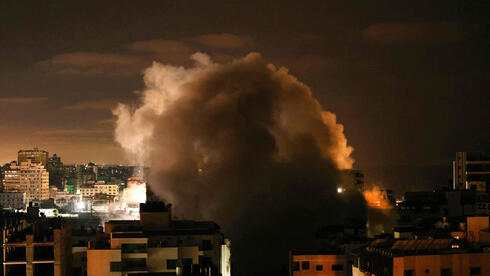 An IDF strike on Gaza overnight Saturday (Photo: AFP)	In a briefing to reporters on Sunday, IDF Spokesperson Brig. Gen. Hidai Zilberman said the military had begun the second stage of its planned strike on the Hamas underground tunnel system and that further stages would follow.	"Hamas invested tens of millions of dollars in their 'Metro' tunnel system," he said. 	Zilberman said that 45 medium and long-range rocket launchers were hit by the army. 	"We expect the fighting to continue," he said, claiming the Israeli strikes were affecting every corner of the Strip.	"Hamas has more rockets but is beginning to calculate how many to launch," he said. 	Zilberman also hit back at criticism for the IDF destruction of a high-rise building in Gaza that housed foreign news outlets, which Israel said also contained Hamas intelligence assets. 	"I would like to see how people would react if just one rocket hit Washington D.C.," he said. 	"We try to avoid civilian casualties and often issue warnings for civilians to get out of buildings before we strike but sometimes, we must launch surprise attacks in order to hit our targets," he said.	The Associated Press reported Sunday that the road to Shifa Hospital in Gaza City had been bombed, blocking access to the medical center. 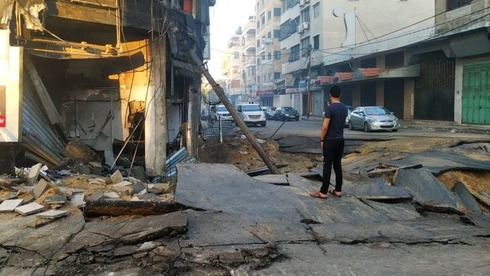 Roads destroyed in Israeli strikes on Gaza on Sunday 	Palestinian health officials said at least seven people were killed in Israel's overnight strikes on Gaza and at least 40 others were injured. Emergency workers were still trying to rescue people trapped in the ruins caused by the Israeli attacks and that five people so far had been found.	In a statement on Saturday evening, Prime Minister Benjamin Netanyahu said Hamas leaders had no where to hide from the wrath of the Israeli military might."	No one is immune," Netanyahu said. https://www.ynetnews.com/article/SJe89mRdu#autoplay Heavy rocket fire hits center, south; Hamas leader’s home targeted in IAF strikeNo injuries in Israel in latest barrage; unclear if anyone hurt in reported bombing of Yayha Sinwar’s house; Israeli jets said carrying out intensive raids in GazaBy TOI staff Today, 3:02 am 	Palestinian terror groups in Gaza fired massive volleys of rockets at central and southern Israel after midnight Saturday, prompting heavy retaliatory airstrikes by Israel that also targeted the home of the Hamas terror group’s leader in the coastal enclave. 	The renewed bombardment, claimed by Hamas, saw rockets fired at Tel Aviv and numerous cities in central Israel and the southern cities of Beersheba, Ashdod and Ashkelon. Rocket alert sirens were also triggered in the West Bank and parts of the Negev. 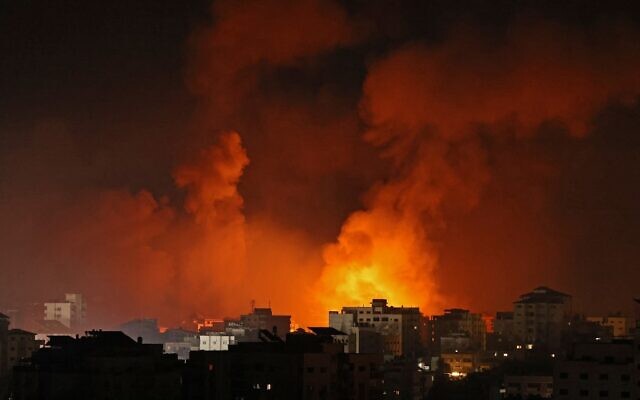 Smoke billows from a fire following Israeli airstrikes on multiple targets in Gaza City, early on May 16, 2021 (MOHAMMED ABED / AFP)	There were no reports of injuries in the latest bombardment from Gaza, save for 10 people hurt while running to bomb shelters, the Magen David Adom ambulance service said. Rocket shrapnel from interceptions by the Iron Dome missile defense system reportedly struck a number of cities, including Ashdod, Gan Yavne and Rishon Lezion. 	Shortly after the latest salvo, intensive Israeli strikes were reported by Palestinian media throughout the Gaza Strip. 	The home of Hamas’s leader in the Gaza Strip, Yahya Sinwar, was bombed in the strikes, according to  Palestinian media reports. It was not immediately clear if anyone was inside the house at the time. 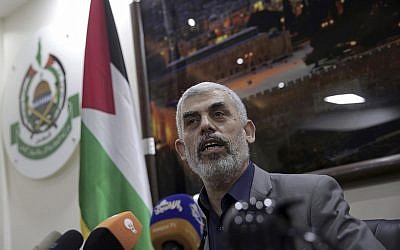 Yahya Sinwar, the Hamas leader in the Gaza Strip, speaks to foreign correspondents in his office in Gaza City, May 10, 2018. (Khalil Hamra/AP)	According to Al Jazeera, three Palestinians were killed and dozens were wounded in the latest round of Israeli air raids, which continued late into the night. 	Palestinian terrorists in Gaza have fired over 2,300 rockets at Israel since the outbreak of fighting on Monday, according to the Israel Defense Forces. Ten Israelis, including a young child, have been killed in the rocket fire, and hundreds have been injured. https://www.timesofisrael.com/heavy-rocket-fire-hits-center-south-hamas-leaders-home-targeted-in-iaf-strike/  [May Sinwar have fun with all his virgins as a shahid. – rdb]‘Screams under the rubble’: 33 said killed in Israeli airstrike in Gaza CityMost of those who perished belonged to the same extended family, including young children; no comment yet from Israeli armyBy Aaron Boxerman Today, 12:55 pm 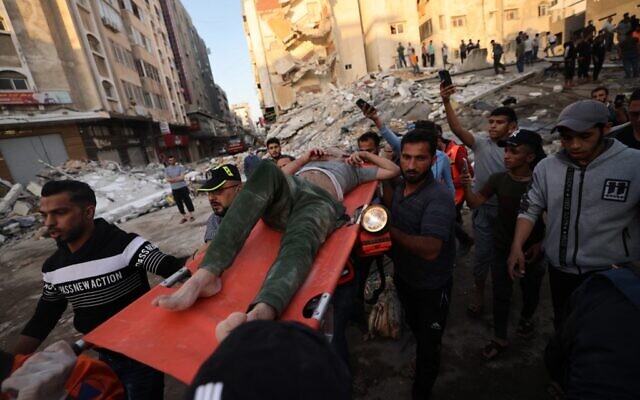 Palestinians carry one of survivers from under the rubble of a building, after it was struck by Israeli strikes, in Gaza City, May 16, 2021 (Photo by MOHAMMED ABED / AFP)	At least 33 Palestinians, including a 1-year-old baby and a 3-year-old toddler, were killed in an Israeli airstrike in Gaza City early on Sunday morning, the Hamas-run Gaza Health Ministry said. 	Dozens remained trapped under the rubble of collapsed buildings in Gaza City’s upscale al-Rimal neighborhood, according to Gaza’s Civil Defense organization. Paramedics and rescue crews continued to seek to extract the dead and survivors. 	“We’re hearing screams under the rubble,” a member of the Civil Defense told the Al-Jazeera network as the search and rescue operation continued behind him. 	Palestinian doctor Ahmad Abu al-Aouf, who served as director of internal medicine at Gaza’s al-Shifa Hospital, was reportedly killed in the bombing. A number of his colleagues held an impromptu funeral near the hospital on Sunday morning, reciting Quranic verses over his body. 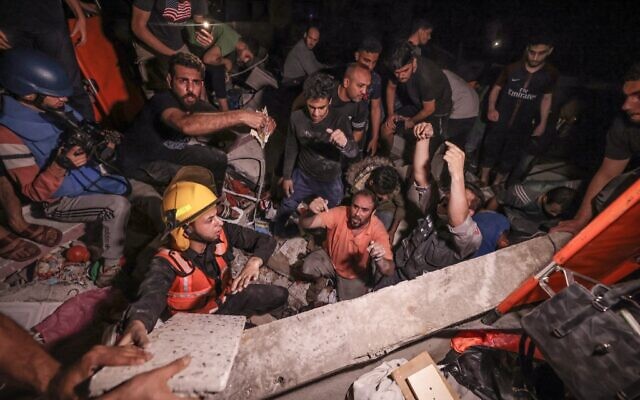 Palestinian firefighters search urgently for survivors and bodies under the rubble after an intensive bombardment of Gaza City by the Israeli air force on May 16, 2021 (Photo by MOHAMMED ABED / AFP)Another doctor, Moueen al-Aloul, one of the coastal enclave’s few neurologists, was also reportedly killed as well. 	Most of those who perished were from the extended al-Kolak family. According to the Hamas Health Ministry, a 3-year-old toddler, Adam Izzat al-Kolak. and a 1-year-old baby, Qusai Samih al-Kolak, were among the casualties. 	The operation appeared to be the single deadliest strike in the ongoing Israeli operation against Gaza terror groups. The Israeli military engaged in an intense bombardment of the coastal enclave early on Sunday morning, tearing up streets in across Gaza City. 	The Israel Defense Forces did not respond to a request for comment as to the operational goal of the airstrikes. 	Israel has said it does not target civilians. According to the Israeli military, most of those killed in Gaza since the start of the current round of violence were either members of terror groups or were killed by errant Palestinian rockets. 	The Hamas-run Gaza Health Ministry said on Sunday morning that 174 Palestinians have died since the beginning of hostilities between Hamas and Israel last Monday evening. According to the ministry, 47 of those killed were children. 	Another 1,200 Palestinians were wounded in varying degrees, according to the ministry. 	Another deadly series of airstrikes in the Gaza Strip’s al-Shati refugee camp on Friday night took the lives of 10 members of the Abu Hutub family. A 10-month-old child, Omar Abu Hutub, was the sole survivor, local media reported. 	The Israel Defense Forces said the strike was aimed at top Hamas officials who were meeting in the building, but said it was investigating the incident. 	“During the night, the IDF attacked a number of senior Hamas figures in an apartment used as terrorist infrastructure in the area of the Shati refugee camp in the northern Gaza Strip,” the military said. 	Palestinian terrorists in Gaza have fired over 2,500 rockets at Israel since the outbreak of fighting on Monday, according to the Israeli army. Ten people, including a 5-year-old boy and 16-year-old girl, have been killed in the rocket fire, and hundreds have been injured https://www.timesofisrael.com/screams-under-the-rubble-26-said-killed-in-israeli-airstrike-in-gaza-city/ Netanyahu: Gaza operation is ‘just and moral,’ a few days of fighting lie aheadCondemning ethnic violence in Israel, PM says country won’t tolerate ‘pogroms,’ and those who act like ‘terrorists’ will be dealt with as suchBy TOI staff and Jacob Magid Today, 12:54 am 	In a televised statement on Saturday night, Prime Minister Benjamin Netanyahu defended Israel’s military operation in Gaza and also said Israel would not tolerate “pogroms” in its cities, referring to recent ethnic violence between Jewish and Arab Israelis. 	“There is no more just or moral operation,” Netanyahu said of Israel’s military campaign in Gaza, noting the hostilities began when Hamas fired rockets at Jerusalem on Monday evening in “a totally unprovoked attack.” 	Palestinian terror groups have tied the escalation in Gaza to clashes between police and Muslim worshipers on the Temple Mount during the Muslim holy month of Ramadan and the pending eviction of a number of Palestinian families from their homes in East Jerusalem’s Sheikh Jarrah neighborhood. 	Palestinian terrorists in Gaza have fired over 2,300 rockets at Israel since the outbreak of fighting on Monday, according to the Israel Defense Forces. Ten Israelis, including a young child, have been killed in the rocket fire, and hundreds have been injured. The most recent casualty was on Saturday afternoon when a man was killed by a projectile that struck the Tel Aviv suburb of Ramat Gan. 	“You know and I know no country would tolerate this. Israel will not tolerate this. Israel has responded forcefully to these attacks and will continue to respond forcefully,” Netanyahu said in English, following similar comments in Hebrew. 	Netanyahu said that a “few days” of fighting still lay ahead. He accused Hamas of “committing a double war crime” by firing rockets at Israeli citizens from within population centers in Gaza. He also touted the “special care” Israel takes to avoid civilian casualties, such as alerting occupants of buildings it is going to strike before it bombs them. 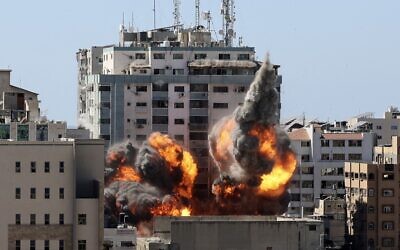 Fire and smoke rises from the Jala Tower as it is destroyed in an Israeli airstrike after the IDF warned the occupants to leave, Gaza City, May 15, 2021 (MAHMUD HAMS / AFP)	Referring to Israel’s destruction of high-rise buildings, such as the one on Saturday that housed offices of foreign media outlets, Netanyahu said these buildings are being used by Hamas and other terror organizations. 	He warned terror leaders: “You can’t hide, not above land or below it. No one is immune.” 	He also thanked US President Joe Biden for his “clear and unequivocal support,” following a phone call with the American leader. 	Defense Minister Benny Gantz also issued an English-language statement Saturday night, appealing to the international community to back Israel amid the fighting against Hamas and the other Gaza terror groups. Gantz said he ordered the IDF to launch Operation Guardian of the Walls after Hamas began firing rockets toward Israel on Monday evening. 	“This was not a question of choice. It was a question of duty. Duty to our citizens. Duty to democracy. And duty to the values of life, freedom, and the rule of law. No country, institution, or international body can question our right to protect our citizens and our sovereignty,” he said. He urged Hamas to “stop terrorizing our people. And stop terrorizing yours.” 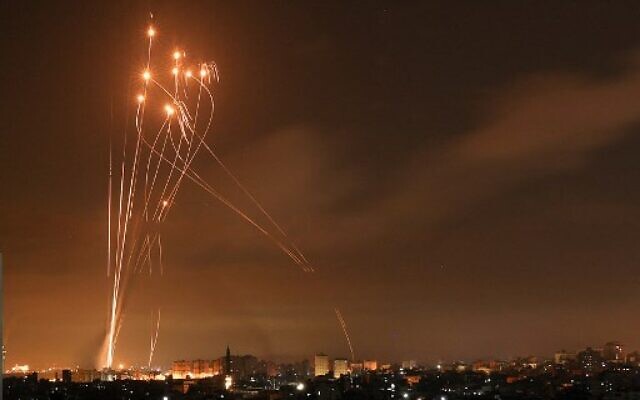 	“It is absurd that we do everything in our power to avoid hitting your civilians while you cowardly hide behind them,” he said. 	Gantz also called on every world leader “who values life and liberty to take a clear stand against this horrific violence” and support Israel’s right to defend itself. Hamas rockets and Iron Dome interceptors light up the night sky over the northern Gaza Strip on May 14, 2021.(Photo by MOHAMMED ABED / AFP)	In his statement, Netanyahu also condemned recent riots in Israeli cities, with violence initiated by both Jews and Arabs. 	Over the past week Israel experienced its worst internal Jewish-Arab chaos for many years, as scenes of unrest, rioting, hate rallies and growing social chaos spread throughout numerous cities, some of which had been seen as symbols of coexistence. 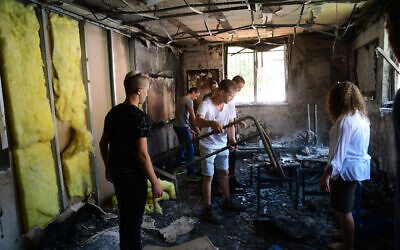 	Several people, both Jewish and Arab, have been assaulted and seriously wounded in shooting incidents and beatings. Torched synagogues and cars and vandalized stores in the central Israeli city of Lod, following a night of heavy rioting by Arab residents in the city, on May 12, 2021. (Avshalom Sassoni/Flash90)	“The Jewish state will not tolerate pogroms against our citizens. We will not allow our Jewish citizens to be lynched or live in fear of murderous Arab gangs. We will not tolerate the torching of synagogues and the torching of property,” he said. 	He also said Israel “will not allow Jews to take the law into their own hands and attack innocent Arabs, or attempt to lynch an innocent Arab; there was one such case,” he said, apparently referring to an unprovoked vicious mob beating of an Arab man in Bat Yam. 	“Whoever incites will pay a very heavy price,” he said. “Whoever acts as a terrorist will be punished as a terrorist.” 	“To tolerate this unacceptable vigilantism and violence is to pave the way to anarchy,” he said. 	Netanyahu concluded: “I’m confident Israel will be able to deal with these threats from without and these threats from within.” 	Earlier Saturday, Netanyahu spoke with Biden about the ongoing escalation in violence between Israel and terrorists in the Gaza Strip and said the IDF was doing everything possible to avoid harming civilians, according to an Israeli statement on the call. 	Biden, for his part, said he was worried about the safety of journalists in the conflict zone, after Israel demolished a Gaza tower where foreign journalists had offices. The IDF had warned occupants that it was going to demolish the tower, which it said was used as a Hamas intel HQ. 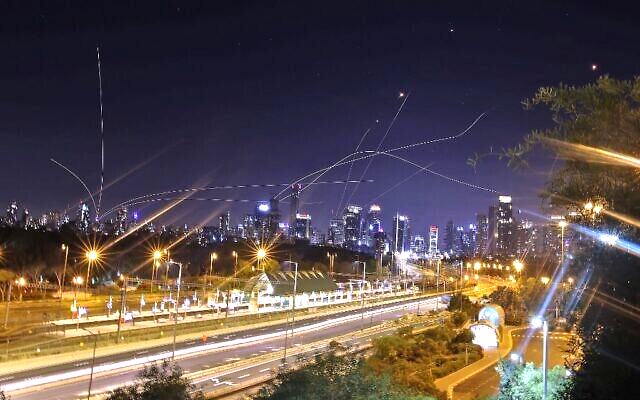 Israel’s Iron Dome air defense system intercepts rockets above the coastal city of Tel Aviv on May 15, 2021, following their launching from the Gaza Strip (Ahmad Gharabli / AFP)	The president also stressed his support for “steps to enable the Palestinian people to enjoy dignity, security, freedom,” as part of a two-state solution. 	The conversation, reportedly initiated by Biden, was the second between the two leaders this week. 	Netanyahu updated Biden on Israel’s operations in Gaza and the future steps it plans to take there, according to the Israeli statement on the call. 	Additionally, Netanyahu thanked Biden for the “unwavering support” of the United States for Israel’s right to defend itself, the statement said. 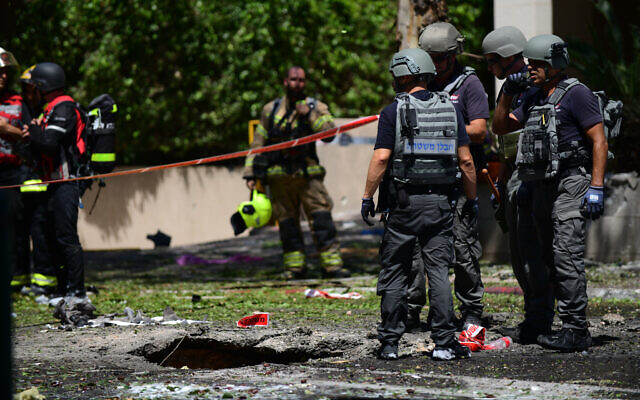 Police and rescue personnel at the Ramat Gan site hit by a rocket fired by terrorists in the Gaza Strip, May 15, 2021 (Tomer Neuberg/Flash90)	Netanyahu “emphasized in the conversation that Israel is doing everything to avoid harming innocent civilians and the proof of this is that in towers where there are terror targets attacked by the IDF, they are given time to evacuate first,” the Prime Minister’s Office said. 	A few hours later the White House put out a statement on the call, saying Biden “reaffirmed his strong support for Israel’s right to defend itself against rocket attacks from Hamas and other terrorist groups in Gaza. He condemned these indiscriminate attacks against towns and cities across Israel.” 	The president also “updated the prime minister on high-level US engagement with regional partners on this issue and discussed ongoing diplomatic efforts. The president noted that this current period of conflict has tragically claimed the lives of Israeli and Palestinian civilians, including children. He raised concerns about the safety and security of journalists and reinforced the need to ensure their protection,” the statement said. 	Biden also expressed “grave concern” about the ethnic violence between Jews and Arabs in Israel, according to the White House. 	“He welcomed the statements by the prime minister and other leaders opposing such hateful acts and encouraged continued steps to hold violent extremists accountable and to establish calm,” it said. 	The statement further said the two leaders discussed tensions in Jerusalem and “their shared desire” for the city “to be a place of peaceful coexistence for people of all faiths and backgrounds.” 	Additionally, Biden “voiced his concern” about recent violence in the West Bank. At least nine West Bank Palestinians were killed by Israeli live fire during violent clashes with the Israel Defense Forces on Friday, the Palestinian Authority health ministry said. 	“The president voiced his concern about violent confrontations in the West Bank. He expressed his support for steps to enable the Palestinian people to enjoy the dignity, security, freedom and economic opportunity that they deserve and affirmed his support for a two-state solution,” the statement said, before concluding that the two leaders agreed to continue communication in the coming days. 	The Prime Minister’s Office announced the call shortly after the White House press secretary Jen Psaki tweeted that the US has “communicated directly to the Israelis that ensuring the safety and security of journalists and independent media is a paramount responsibility.” 	The comments from the Biden administration appeared to be the closest thing to criticism from the US of Israeli actions since the start of the latest round of violence and came shortly after Israel bombed the Gaza building that housed the offices of The Associated Press and Al Jazeera, saying it was also being used by Hamas. After warning occupants to leave, an Israeli airstrike flattened the tower in Gaza City. 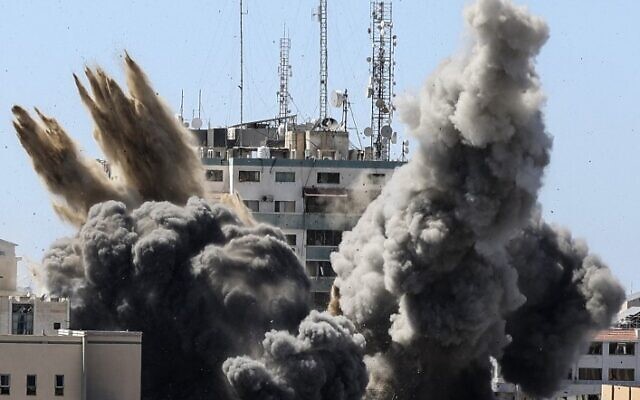 A thick column of smoke rises from the Jala Tower as it is destroyed in an Israeli airstrike after the IDF warned the occupants to leave, Gaza City, May 15, 2021 (MAHMUD HAMS / AFP)The Al Jala building hid “military assets” used by the intelligence wing of the Strip’s Hamas rulers, the Israel Defense Forces said in a statement after the strike. The IDF accused Hamas of “hiding behind” the offices of the press outlets in the tower and “using them as human shields.” 	Biden also spoke with Palestinian Authority President Mahmoud Abbas on Saturday in the first phone call between the two since Biden was inaugurated in January. 	The US president “expressed his support for steps to enable the Palestinian people to enjoy the dignity, security, freedom, and economic opportunity that they deserve,” according to the White House readout, which said that Biden also noted the recent decisions to restart aid to the Palestinians that was cut off by former president Donald Trump. 	Separately, Gantz spoke by phone with his American counterpart Lloyd Austin on Saturday, with his office saying he thanked the defense secretary for the US administration’s backing of Israel’s right to defend itself. 	“Gantz stressed to Austin that Israel is doing everything possible to refrain from harming the uninvolved and its goal is to achieve long-term calm vis-à-vis the [Hamas] terror group which aims to harm population centers,” the Defense Ministry said in a statement. 	The flurry of calls came after Biden on Thursday said he did not think Israel has overreacted in its response to rocket fire from Gaza as Washington worked to block the UN Security Council from holding an open meeting on the matter. 	“One of the things I’ve seen thus far is that there has not been a significant overreaction [by Israel],” Biden said when asked at a press conference whether Netanyahu was doing enough to prevent an escalation. 	Meanwhile, UN Security Council diplomats told The Times of Israel that the US mission had blocked an effort backed by all 14 other members to hold the week’s third emergency session on the escalation in Israel and Gaza. They had hoped for a session on Friday, which unlike the ones on Monday and Wednesday would have been an open meeting. Instead, the Security Council will now meet on Sunday at 10 a.m. Members of Israeli security and emergency services work on a site hit by a rocket fired from Gaza in Ramat Gan, where an Israeli man was killed, on May 15, 2021. (Oren ZIV / AFP)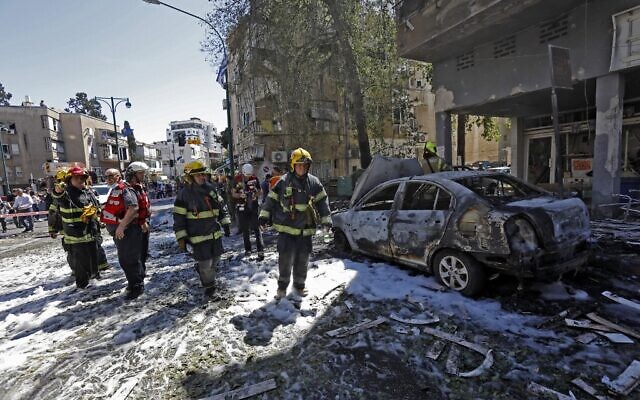 	In Gaza, the toll from the fighting climbed to 139 on Saturday, including dozens of children, with over 1,000 wounded, according to the Hamas-run health ministry. 	An Israeli airstrike in the Gaza Strip overnight Friday-Saturday hit a house in the Shati refugee camp in Gaza City, killing at least 10 Palestinians, most of them children, Palestinians said. 	Israeli military sources, quoted by Israel’s Channel 12 news on Saturday, said “senior Hamas figures” were meeting in the building at the time, and it was “not clear” how many of them were among the dead. 	The Hamas and Islamic Jihad terror groups have confirmed 20 deaths in their ranks, though Israel says that number is much higher and that dozens of those killed were terrorists. In addition, the IDF says some deaths were caused by errant rockets fired at Israel which fell short of their targets and landed in the Strip.  https://www.timesofisrael.com/netanyahu-gaza-operation-is-just-and-moral-a-few-days-of-fighting-are-ahead/ Man killed in Ramat Gan rocket strike as barrages batter center, south of Israel55-year-old didn’t have time to reach shelter; after warning, IDF fells Gaza tower used by international news, says structure was Hamas asset; residents flee Tel Aviv beachesBy TOI staff Today, 5:08 pm 	A 55-year-old man was killed on Saturday in a rocket strike on the Tel Aviv suburb of Ramat Gan, as cities and communities in the center and south of Israel were battered by barrages of rockets. 	According to Channel 12 news, the man did not have a protected area in his home and was unable to reach a bomb shelter in time. The outlet said shrapnel from the rocket pierced the door to the man’s home. 	Images from the scene showed widespread destruction as the projectile slammed into the residential area. Several other people suffered light injuries as two rockets hit the city during barrages which saw dozens of projectiles fired at high-density urban areas in the center of the country. 	A rocket hit an open area in the central city of Rishon Lezion, as well as in the Arab town of Taibe, northeast of Tel Aviv. There were no reports of casualties in those locations. 	Footage later emerged of people fleeing the beach in Tel Aviv as sirens wailed across the city, warning of the incoming fire. شاهد: لحظة هروب جماعي للمستــــوطنين على شاطئ تل أبــيب بعد انطلاق صفـــارات الإنـــذار.#فلسطين pic.twitter.com/ovN1vOpXkW — شبكة قدس الإخبارية (@qudsn) May 15, 2021 	Some two hours after the barrages, the Israel Defense Forces warned the occupants of the Al Jalaal tower in Gaza used by international news organizations that it was set to be destroyed. 	After felling the structure, the IDF said the high-rise building housed “military assets” used by the military intelligence wing of the Strip’s Hamas rulers. 	The IDF accused the terror group of “hiding behind” the offices of the press outlets in the Al Jalaa tower and “using them as human shields.” 	“The Hamas terror group intentionally locates its military assets in the hearts of civil populations in the Gaza Strip,” the IDF said, noting it warned those in the building before the strike and says it gave them sufficient time to clear out. 	In response to the flattening of the tower, Abu Obeida, the spokesman of Hamas’s military wing, threatened to target Tel Aviv and the center of the country in revenge. 	“After the bombing of the civilian tower in Gaza, residents of Tel Aviv and the center must be on standby,” the Izz ad-Din al-Qassam Brigades’ spokesman said. 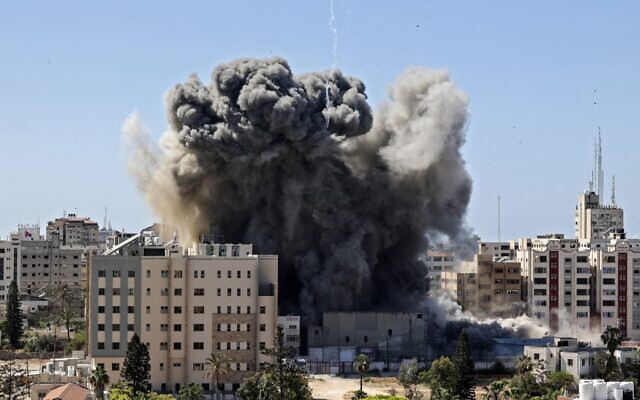 A thick column of smoke rises from the Jala Tower as it is destroyed in an Israeli airstrike after the IDF warned the occupants to leave, Gaza City, May 15, 2021 (MAHMUD HAMS / AFP)	Hamas said the rocket fire toward the center of the country throughout the day was in response to the killing of a Palestinian family of 10 in Gaza overnight, eight of whom were reported to have been children. 	Israeli military sources, quoted by Israel’s Channel 12 news on Saturday, said “senior Hamas figures” were meeting in the building at the time, and it was “not clear” how many of them were among the dead. 	It was the deadliest single strike since Israel’s battle with Gaza’s Hamas rulers erupted earlier this week. 	The prime minister’s Arab-language spokesman tweeted that Hamas was to blame for the deaths. 	“Hamas targets civilians deliberately. It fired up till now 2300+ rockets at Israeli cities, aiming to kill thousands of Israelis. At the same time, it hides behind Palestinian civilians and used them as human shields,” Ofir Gendelman tweeted. “That’s a double war crime.” 	The IDF said the details of the strike were under review. 	In addition to the rocket fire at the center of the country, several heavy waves of projectiles targeted Ashkelon, Ashdod, Beersheba and the communities surrounding the Gaza Strip throughout the course of Saturday. There were no reports of injuries in those attacks, although there was damage. 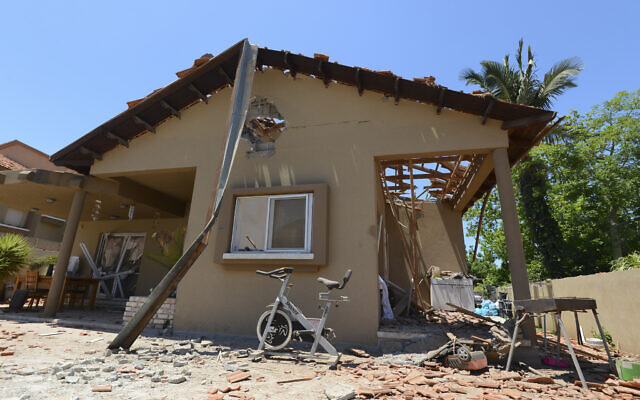 Damage to a house in the Israeli city of Sderot which was hit by rockets fired from Gaza. May 15, 2021 (Avi Roccah/Flash90)	The IDF said Saturday that Palestinian terrorists in the Gaza Strip have fired roughly 2,300 rockets and mortar shells toward Israel since the outbreak of fighting on Monday. 	The military said at least 380 of the projectiles failed to cross the border and landed within the coastal enclave. According to the IDF, approximately 1,000 of the projectiles, which were heading toward populated areas, were intercepted by the Iron Dome missile defense system. 	Additionally, the military said Saturday its forces shot down another explosives-carrying drone that flew into Israeli territory from Gaza, the fifth since Wednesday. 	Ten Israelis, including a young child, have been killed in the rocket fire, and hundreds have been injured. 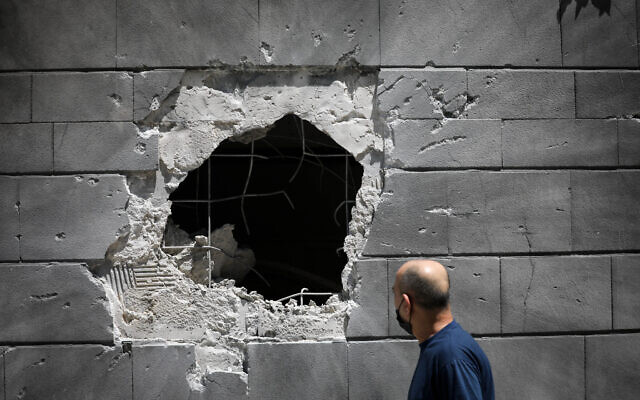 Israelis walk past damage caused to a building in the southern israeli city of Ashkelon, after it was hit by a rocket fired from Gaza into Israel, last night. May 14, 2021. Photo by Yonatan Sindel/FLASH90	In Gaza, the toll from the fighting climbed to 139 on Saturday, including dozens of children, with over 1,000 wounded, according to the Hamas-run health ministry. The Hamas and Islamic Jihad terror groups have confirmed 20 deaths in their ranks, though Israel says that number is much higher and that dozens of those killed were terrorists. In addition, the IDF says some deaths were caused by errant rockets fired at Israel which fell short of their targets and landed in the Strip. 	Saturday’s barrages came after the Israeli military continued to strike numerous targets in the Gaza Strip, taking out rocket-launching sites, terror cells and a Hamas intelligence center, according to the Israel Defense Forces. 	Several terror cells were hit on their way to launch rockets, the IDF said. Other targets hit included a tunnel shaft located at a beachside hotel, “operational apartments” of Hamas naval forces, two homes of Hamas commanders used as command posts in the past and weapons warehouses. Among the equipment stored in the latter were paragliders for use in aerial infiltration attempts. 	One of the rockets fired from Gaza in the middle of the night made a direct hit on an apartment building in Ashdod, while another landed in the Ashdod port, hitting a fuel reservoir and causing a massive explosion that sent huge flames into the night sky. No injuries were immediately reported in either incident. 	A rocket also directly hit a home in Beersheba, causing no casualties. Nineteen people were hospitalized in the city’s Soroka Medical Center — 16 of them lightly hurt while running to shelters, and three suffering from shock. MORE -https://www.timesofisrael.com/man-killed-in-ramat-gan-rocket-strike-as-barrages-batter-center-south-of-israel/ Netanyahu to Biden: Israel doing all it can to avoid civilian casualtiesCall comes as Biden envoy arrives in region; readout says PM 'thanked president for support of United States for our right to defend ourselves; U.S. president also holds 'important' phone call with Abbas, according to Palestinian leader's officeReuters, Ynet | Published: 05.15.21 , 21:10 	Prime Minister Benjamin Netanyahu told U.S. President Joe Biden on Saturday that Israel "is doing everything to avoid harming" people who are not involved in its fighting with Hamas and other groups in Gaza.	It was second conversation between the two since Israel and the Gaza terror groups began the current round of fighting on Monday. 	According to a summary of the phone call released Saturday by Netanyahu's office, the prime minister told Biden that "the uninvolved were evacuated" from a Gaza tower block that housed media offices and other offices and apartments and that was destroyed earlier in the day in an IAF strike.	"Prime Minister Netanyahu thanked the president for the support of the United States for our right to defend ourselves," the readout said.  MORE -IDF soldier injured, 2 Palestinians killed in West Bank unrestThe clashes come amid heightened violence in the West Bank and within Israel as part of tensions surrounding Gaza and Jerusalem.By TZVI JOFFRE   	MAY 16, 2021 02:17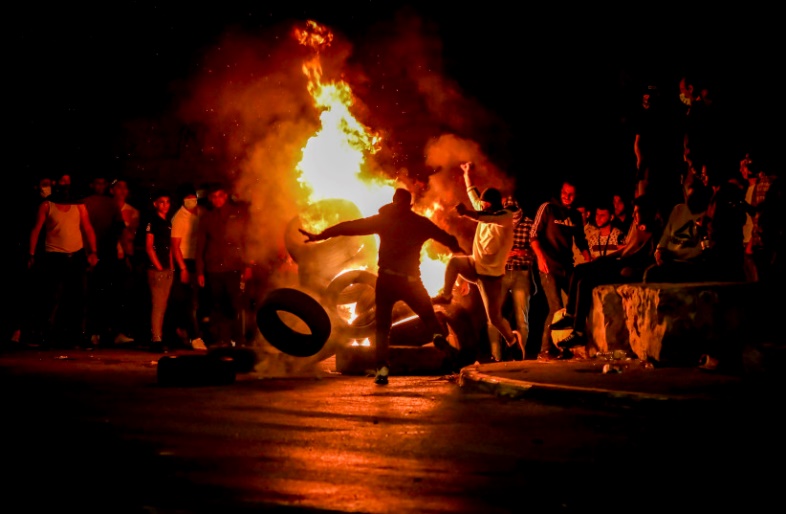 Palestinian protesters clash with Israeli security forces during a demonstrations in Bethlehem on May 15, 2021 (photo credit: WISAM HASHLAMOUN/FLASH90)		An IDF soldier was lightly injured and at least two Palestinians were killed by IDF gunfire in clashes in the West Bank on Saturday night, amid continuing tensions surrounding Gaza and Jerusalem.	The IDF spokesperson reported on Saturday night that a Palestinian vehicle attempted to runover IDF soldiers at a military checkpoint near the Mitzpe Eshtamoa Junction in the southern West Bank. IDF soldiers carried out an arrest protocol, including gunfire.	Shortly beforehand, Palestinian media reported that a Palestinian was killed by IDF gunfire near the al-Fawar refugee camp south of Hebron.	Later on Saturday night, a Palestinian was shot and killed by Israeli security forces during clashes near Tulkarm, according to Palestinian reports.	A firefight broke out between Palestinians and Israeli security forces near the Kalandiya checkpoint north of Jerusalem on Saturday night as well, according to Palestinian reports. So far no injuries have been reported.اشتباكات مسلحة عنيفة مع الاحتلال على حاجز قلنديا شمال القدس المحتلة.#فلسطين pic.twitter.com/XmeoTu1S6s— شبكة قدس الإخبارية (@qudsn) May 15, 2021	In Kalkilya, an IDF soldier was reportedly lightly injured in the leg by gunfire during clashes with Palestinians near Kalkilya in the West Bank, east of Kfar Saba, on Saturday night, according to Israeli media.	Video from earlier in the night in Kalkilya published by Palestinian media showed large crowds carrying Hamas flags and flaming torches marching through the streets.	Over 450 of injuries were reported among Palestinians in clashes across the West Bank on Saturday due to tear gas, rubber bullets and live fire fired by Israeli security forces, according to the Palestinian Health Ministry.	On Saturday night, Palestinian media reported that a Palestinian was seriously injured on the Temple Mount in a confrontation with Israeli security forces. The Palestinian was transferred to a hospital for further treatment.	Border Police clashed with Palestinians in a number of locations near Jerusalem on Saturday night, including Rachel's Tomb and the Shuafat neighborhood, with over 250 rioters throwing stones, Molotov cocktails and pipe bombs at security forces.	The clashes come amid heightened violence in the West Bank and within Israel as part of tensions surrounding Gaza and Jerusalem. https://www.jpost.com/breaking-news/idf-soldier-lightly-injured-by-gunfire-near-qalqilya-report-668279 Arab man beaten by Bat Yam Jewish mob calls for calm: ‘We’re all human beings’Saeed Mousa recalls merciless assault by extremists, captured on film: ‘I was going to the beach. What did I do to deserve this? Is it my fault I was born Arab?’By TOI staff Today, 5:47 pm 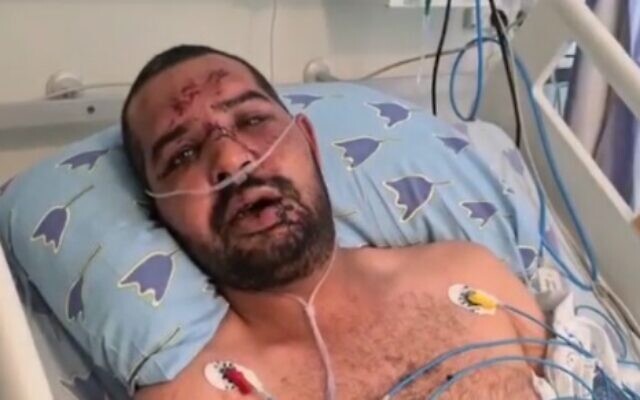 Saeed Mousa, an Arab Israeli who was assaulted by an Israeli mob, at Ichilov Medical Center, May 14, 2021 (video screenshot)	An Arab man who on Wednesday was attacked and savagely beaten by a Jewish mob in Bat Yam has spoken about the ordeal, while still calling for Jewish-Arab coexistence. 	Saeed Mousa, a father of four from Ramle, was in his car on his way to enjoy some fresh air at the beach after dark when he was accosted by dozens of far-right Jewish extremists, out rioting and vandalizing Arab property in what they said was a response to Arab riots and mob violence that erupted during the week. 	Mousa was standing in traffic when he was identified as Arab by the hooligans, who attacked him. 	“I was going to the beach. I didn’t know they’d started distinguishing between Jews and Arabs [in the country],” he told Channel 12 from his hospital bed at Ichilov Medical Center. 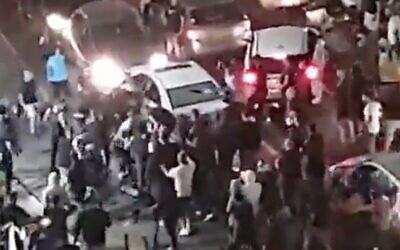 Screen capture from video of a crowd of Jewish protestors pulling an Arab man from his vehicle in Bet Yam, May 21, 2021. (Twitter)[I do believe their date is wrong or else they are clairvoyant – rdb]	“I was in the road. Someone came to me and asked me, ‘What, are you an Arab?’ I told him ‘Yes, is there a problem with that?’ After that I saw 30 people gang up on my car,” he recounted. 	Mousa attempted to reverse away from the mob but hit a car behind him. He then accelerated forward, with people jumping out of the way, before crashing into another car. He was then dragged out of the car by the mob, with some now claiming he had attempted to run over the pedestrians, and beaten badly. 	“I tried to run away,” he recounted. “What, did I want to hurt people? I tried to run away but I couldn’t run away. You saw what happened.” בת ים, הערב: זה לא ניסיון דריסה, זה פחד של הנהג מההמון הקיצוני. לינץ' בנהג ממוצא ערבי, למה? כי הוא ערבי. תוהו ובוהו. pic.twitter.com/o5Z0iLCd5n — אור רביד | Or Ravid (@OrRavid) May 12, 2021	Mousa was taken to Ichilov in serious condition. By Saturday his condition was much improved. 	“I was going to the beach, [for] time off. I didn’t know I was going to come back like this to my kids,” he said, pointing to his bruised face. “Why am I to blame? What did I do to deserve this? Is it my fault I was born Arab?” אומייגאד. לינץ בשידור חי בכאן. בת ים. pic.twitter.com/zjl3UTWuAF — Khen Elazar (@KhenElazar) May 12, 2021	Despite his difficult experience, Mousa called for peace between Jews and Arabs. 	“We’re all human beings. We’re all living together, a long time,” he said. 	The past week has seen escalating ethnic tensions between Jews and Arabs inside Israeli cities amid the ongoing armed conflict with Gaza. 	On Wednesday, Israel experienced its worst night of internal Jewish-Arab chaos for many years, as scenes of unrest, rioting, hate rallies, and growing social chaos spread throughout numerous cities, some of which had been seen as symbols of coexistence. 	Several people, both Jewish and Arab, have been assaulted and seriously wounded in shooting incidents and beatings. 	On Thursday night, two civilians and a policeman were reported to have been shot by Arab assailants in Lod and Ramle, and in Jaffa a 19-year-old soldier was in serious condition after being beaten and was suffering from a skull fracture and a cerebral hemorrhage, Ichilov Medical Center in Tel Aviv said. 	In Jaffa on Friday night, a home in the Ajami neighborhood was firebombed, injuring two Arab children — a 12-year-old boy and a 10-year-old girl — and prompting police to launch an investigation. Surveillance footage from the incident showed two hooded figures walking in an alleyway near the home before it was attacked. 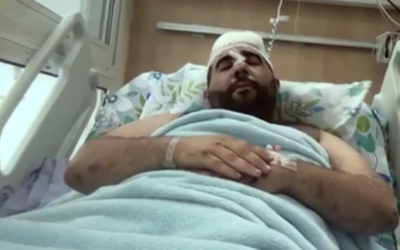 Mor Ganashvili, an Israeli man who was assaulted by an Arab mob, at Ichilov Medical Center, May 14, 2021 (video screenshot)	Mor Ganashvili, a man who was seriously wounded after being assaulted by an Arab mob in the northern city of Acre on Wednesday told Channel 12 he recalled thinking he wouldn’t make it out alive. 	“The crowd just broke into my car. They tried to open the door to pull me [out] and attack me,” he told the network on Friday. 	Israel’s leaders have pleaded for calm while calling up reserves forces in the police and Border Police as regular law enforcement has been overwhelmed by the number of violent incidents throughout the country. 	Hundreds of people have been arrested for involvement in rioting. 	Arab protests in support of Palestinians in Jerusalem and on the flashpoint Temple Mount/Haram al-Sharif holy sites spread across the country at the start of the week, touching off revenge attacks by Jews. Several people have been shot by assailants and others have beaten by angry mobs on both sides, with many of the attacks caught on camera. 	On Friday Israel’s Shin Bet security agency announced it would be assisting in efforts to prevent violence between Jews and Arabs in cities where both live, which it called “terror for all intents and purposes.” 	“We won’t allow violent rioters to impose terror on the streets of Israel, either by Arabs or Jews,” Shin Bet chief Nadav Argaman said, adding that the Shin Bet will use all its capabilities and act against “whoever tries to harm Israeli citizens, Jews or Arabs, until the calm returns to the streets of the country.” 	The local unrest between Jews and Arabs came amid renewed fighting between Israel and Gaza terror groups, with some 2,300 rockets fired from the enclave since Monday night, killing 10 in Israel. The IDF has responded with airstrikes on Gaza, which have killed 139 according to the Hamas-run health ministry. Israel says dozens of those killed in Gaza were terrorists. https://www.timesofisrael.com/arab-man-beaten-by-bat-yam-jewish-mob-calls-for-calm-were-all-human-beings/ Gantz warns West Bank Palestinians against increased violenceAfter meeting with local IDF commanders, defense minister threatens strong response to terror attacks, says Israel would withhold financial assistance earmarked for COVID reliefYnet | Updated: 05.15.21 , 19:10 	Defense Minister Benny Gantz on Saturday said he is urging West Bank Palestinians not to continue violent confrontations with troops.  "Israel has no interest in an increase of violence but is prepared for any eventuality," Gantz said after consultations with senior IDF commanders in the area.Palestinians demonstrate in the West Bank on Friday (Photo: AFP)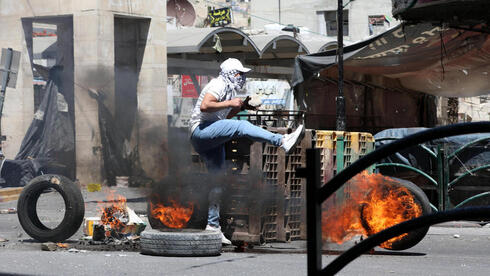 	On Friday, at least 10 Palestinians were killed on the West Bank, during clashes with Israeli forces.	" West Bank Palestinians can enjoy a steady economy and calm while those living in Gaza are suffering because of the Hamas rulers," he said.	"Whomever is igniting the West Bank for his political interests and his own concerns, is endangering your security and livelihood," the Defense Minister said in his message to Palestinians. 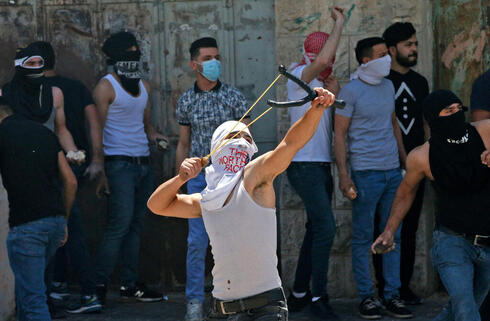 Palestinian rioter uses slingshot to hurl stones at troops in Hebron on Friday (Photo: AFP)	"If terrorists lift their heads, we will take them down and have to suspend our plans to assist the Palestinian society economically after a year of COVID," he said.	Gantz met with chief of the Central Command, Maj. Gen. Tamir Yadai, with the Coordinator of Government Activities in the Territories, Brig. Gen. Ghassan Alian chief of the Judea and Samaria brigade Brig. Gen. Yaniv Alaluf.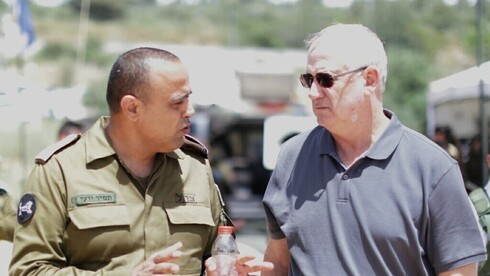 Defense Minister Benny Gantz with IDF chief of Central Command Maj. Gen. Tamir Yadai on Saturday (Photo: Elad Malka)	Gantz said that Hamas payed a hefty price in the past day. "We have more plans to put into action in order to bring a return of calm and a stable security to the border region," he said.	Terror attacks have been increasing in the West Bank in the past week with a attempted ramming attack taking place in the southern West Bank on Saturday. The assailant was shot by troops and no other injuries were reported.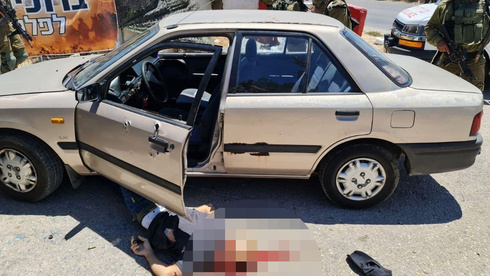 Troops kill man suspected of attempting ramming attack on West Bank on Friday (Photo: Zeirei Ofra )The Gaza based Hamas terror group fired rockets at the West Bank on Saturday claiming to target settlements there. One rocket landed near the city of Qalqiliya where Palestinian youth cheered and praised Hamas military commander Mohammed Deif.	Another rocket landed near the city of Nablus.https://www.ynetnews.com/article/BJpuRIaOu 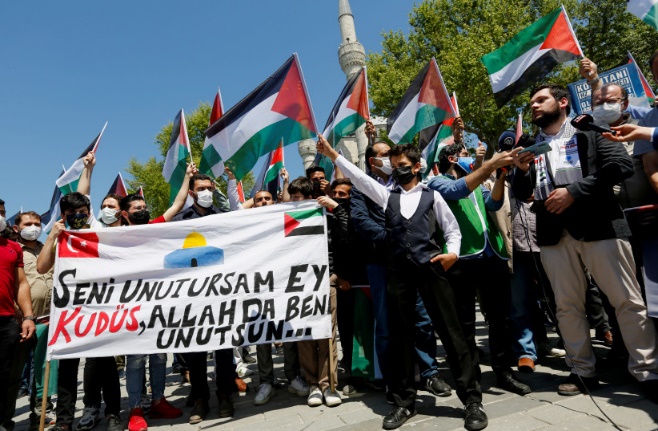 Thousands gather in northern Israel for Nakba Day protests11 Palestinians were killed and 150 injured out of some 5,000 Palestinians who demonstrated to show solidarity with Hamas and the Gaza Strip.By SHIRA SILKOFF   	MAY 15, 2021 21:44Pro-Palestinian demonstration in Istanbul, May 14th, 2021. (photo credit: REUTERS/DILARA SENKAYA)	Thousands of people gathered in the northern Israeli town of Sakhnin on Saturday afternoon to hold a demonstration commemorating "Nakba Day."	Nakba Day is the term used by Palestinians to observe and protest on the Gregorian anniversary the day that Israel declared its independence in 1948.	The gathering comes after multiple days of protests and riots across Israel, Lebanon and Jordan, among other places. 	Ta'al MK Osama Saadi spoke at Saturday's protest calling for an end to the military strikes in the Gaza Strip and the ongoing violence in Israel and the West Bank. 	"Arab society has arrived in the thousands tonight to oppose arrests, [Prime Minister Benjamin] Netanyahu's wild incitement, and the attempt to return us to a military regime that has already begun in Lod and Jadeidi-Makr," the politician said in his address aimed at the Israeli government. 	At the same time, hundreds of Jaffa residents arrived to hear Ta'al MK Ahmad Tibi speak at a protest in Jaffa. He spoke about the events of the last few weeks, connecting the weeks of tension at Al-Aqsa to the current violence in Lod.	"Whoever broke out in violence and brought weapons to Al-Aqsa, forcibly brought settlers into Arab neighborhoods, harming and dispossessing the indigenous residents, and killed Musa Hasuna in Lod all ignited the fire that is now burning around us," Tibi said.	"The residents of the city deserve security every day, and especially in these days. Our message is a message of life, because it is possible for things to be different. Things must be different." 	Two Arab Israeli children were injured by a Molotov cocktail that was thrown into their residence in the Ajami neighborhood of Jaffa on Friday night as riots between Arabs and Jews continued to grip Israel. 	On Friday afternoon, at least 11 Palestinians were reported killed and over 150 were injured out of some 5,000 Palestinians who participated in violent demonstrations meant to show solidarity with Hamas and the Gaza Strip.  	One Palestinian was killed after he tried to stab an Israeli soldier near Ramallah. The soldier shot the attacker. In addition, A 20-year-old is in serious condition after being shot in the chest during clashes in the Arab Israeli town of Kfar Kanna, located just north of Nazareth. Another 20-year-old is in serious condition after being shot in the thigh.	That morning, protestors in Jordan managed to bypass police and began approaching the border shared with Israel.  An estimated 500 protestors broke away toward the Israeli border from a larger protest of some 2,000 people that was taking place in Jordan's Karameh, northeast of Jericho.	They began approaching the Allenby Bridge, known in Jordan as the King Hussein Bridge, and were forcibly dispersed by Jordanian riot police.	This event was the latest in a string of Jordanian protests against Israel this week, where they called for the removal of the Israeli ambassador, and the cancellation of the 1994 peace treaty. The phrase "let's go to the border" has been trending in Arabic on Twitter since Thursday, apparently in an attempt to mobilize more Jordanians to attempt to approach the Allenby crossing. https://www.jpost.com/arab-israeli-conflict/thousands-gather-in-northern-israel-for-nakba-day-protests-668255 [The situation in Israel is at an all time crisis. I have been there when busses were bombed and there were major problems during the second intifada but the combination of Hamas going wild along with Fatah in the Judea Samarian area inciting problems and then even the Israeli arab population causing riots is just amazing. When you couple that with a few rockets from Lebanon and Syria, even though they have not been sustained it almost appears that Iran (who is a backer of these terrorists) is putting Israel and the world to the test. They want to see just how weak “Bi-dumb” and his group are and how far they can go with pushing Israel until the EU will stop backing Israel so that they can lay the groundwork for a major attack in the near future. – rdb]Israeli flags ripped, walked on as thousands attend protests in European citiesOrganizers say 100,000 gathered at Israeli embassy in London; Paris police use tear gas to try and disperse illegal rally; Israeli reporter attacked in BerlinBy TOI staff and Agencies Today, 6:40 pm 	Thousands of protesters in a number of European cities marched in support of Palestinians on Saturday as the worst violence in years raged between Israel and terrorists in the Gaza Strip. 	Channel 12 news aired footage of protesters marching on a small Israeli flag placed on the ground in London as well as other Israeli flags being ripped up and thrown into the air. 	Several thousand protesters carrying placards reading “Stop Bombing Gaza” and chanting “Free Palestine” converged on Marble Arch, near the British capital’s Hyde Park, to march toward the Israeli embassy. 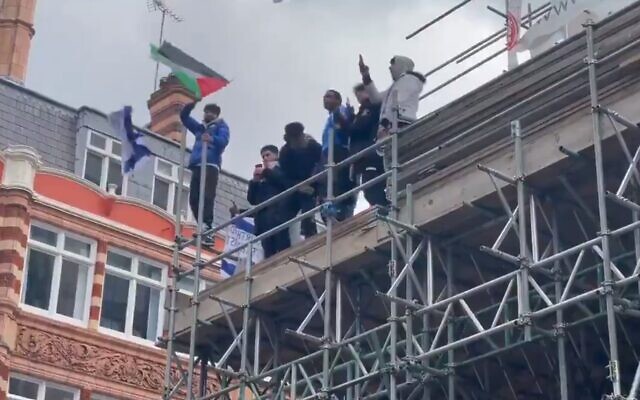 Israeli flags are ripped up and thrown from a building during a protest in London, May 15, 2021 (Screen grab/Twitter)	According to Sky News, organizers said some 100,000 gathered outside the building. לא זוכר דברים כאלה, והיו הפגנות pic.twitter.com/5m7YUi9zcm — Elad Simchayoff (@Elad_Si) May 15, 2021	Jeremy Corbyn, the former leader of the UK Labour Party who is an outspoken critic of Israel and presided over the party during a wave of antisemitism allegations, was expected to address the crowd. 	The Palestinian Authority’s envoy to the UK Husam Zomlot told those gathered that “we are united. We have had enough of oppression.” [then stop with the rockets and the terrorism. – rdb]	“Today we are saying enough, enough with the complicity. Thank you for standing with us,” Zomlot said. 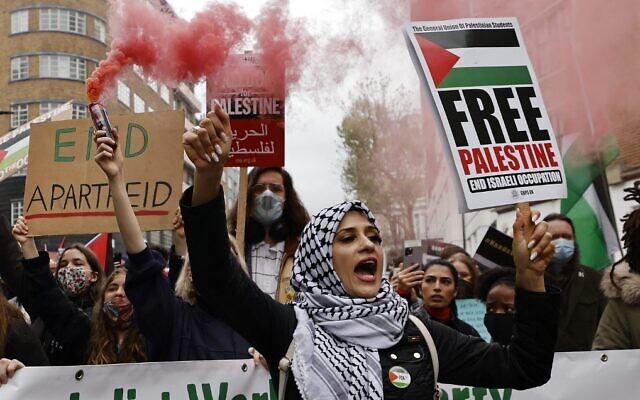 Pro-Palestinian activists and supporters in London let off smoke flares, wave flags and carry placards during a demonstration against Israel amid fighting between the Jewish state and Palestinian terrorists in Gaza, on May 15, 2021. (Tolga Akmen/AFP)	In Berlin, firecrackers were hurled at an Israeli reporter for the Kan public broadcaster. 	Antonia Yamin said she was attacked by demonstrators when they heard her report on the protest in Hebrew. 	This just happened! 
	While covering the Palestinian demonstration in #Berlin in the background they yelled “Israel murderers children” and “Allahu Akbar” but they didn’t like me covering it in hebrew for @kann_news so they threw firecrackers
@RTLde team documented it pic.twitter.com/ZGKcVxVezy 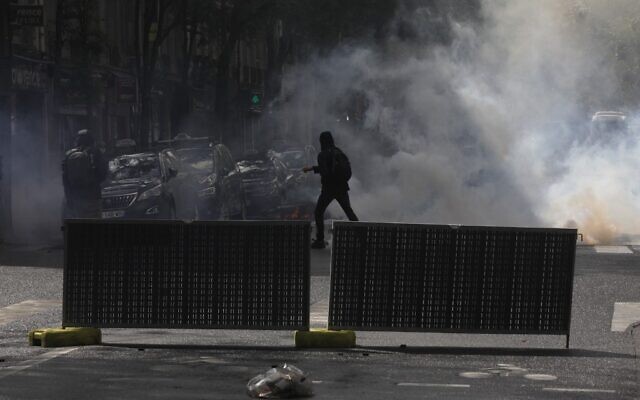 — Antonia Yamin אנטוניה ימין (@antonia_yamin) May 15, 2021	In Paris, police officers used tear gas and water cannons to try and disperse a pro-Palestinian rally held despite a ban by authorities, who fear a flare-up of antisemitic violence. A protester runs away from tear gas during an anti-Israel demonstration in Paris on May 15, 2021 (GEOFFROY VAN DER HASSELT / AFP)	Thousands of people converged in the Barbes neighborhood in the north of the capital, defying orders issued by loudspeakers that the march was illegal. 	Officers blocked off wide boulevards as well as narrow streets where some of the protesters were forced to retreat, while knots of residents and passers-by watched or recorded the scene with their phones. 	Some threw stones or tried to set up roadblocks with construction barriers, but for the most part, police pursued groups across the district while preventing any march toward the Place de la Bastille as planned. 	In Madrid, some 2,500 people, many of them young people wrapped in Palestinian flags, marched to the Puerta del Sol plaza in the city center. 	“This is not a war, it’s genocide,” they chanted. 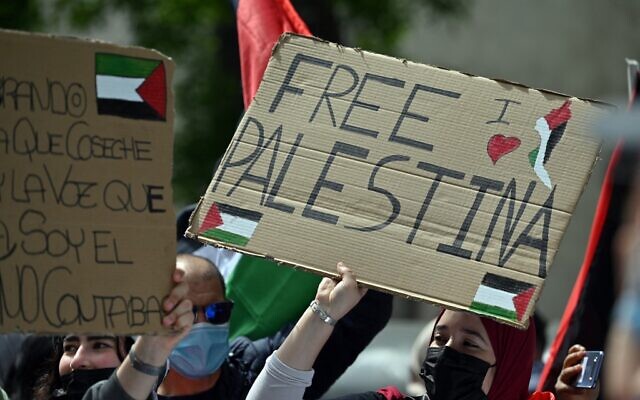 People take part in a pro-Palestinian demonstration in Madrid on May 15, 2021 (GABRIEL BOUYS / AFP)	“They are massacring us,” said Amira Sheikh-Ali, a 37-year-old of Palestinian origin. 	“We’re in a situation when the Nakba is continuing in the middle of the 21st century,” she said, referring to the “catastrophe” word used by Palestinians to describe Israel’s creation in 1948. 	“We want to ask Spain and the European authorities not to collaborate with Israel, because with their silence, they are collaborating,” said Ikhlass Abousousiane, a 25-year-old nurse of Moroccan origin.  https://www.timesofisrael.com/israeli-flags-ripped-walked-on-as-thousands-attend-protests-in-european-cities/  [In case you aren’t aware the EU has a huge anti-Semitic group and the leadership has been disgustingly equivocating in their management of these people. Much of the problem is the enormous Islamic invasion that occurred several years ago which has made the situation much worse. The nations in the EU and UK are not safe for Jewish people at all. – rdb]House Republicans Intro Bill To Declassify ALL Wuhan Lab Leak Intel.May 14, 2021    Natalie WintersHouse Republicans introduced a bill that would require the Director of National Intelligence to declassify information pertaining to the origin of COVID-19, focusing on the Wuhan Institute of Virology.	Introduced by Representative Mike Gallagher, the bill posits there is “reason to believe the COVID–19 pandemic may have originated at the Wuhan Institute of Virology.” It would, therefore, require the “Director of National Intelligence to declassify information relating to the origin of COVID–19” – specifically the Wuhan Institute of Virology.	The bill follows a Trump-era State Department fact sheet linking the virus to the Wuhan lab, requiring the declassification of “any and all information relating to potential links between the Wuhan Institute of Virology and the origin of COVID-19.	Among the areas of interest are joint activities conducted by the Wuhan Institue of Virology and the People’s Liberation Army, coronavirus research occurring at the lab, and any researchers at the facility who feel ill in Autumn 2019.	“Now we know certain facts, too, that stack up in favor of the lab leak hypothesis,” Gallagher said in an interview with Fox News. “There is the nature of the disease itself. If it were truly of zoonotic or animal origin, you would expect it to be most infectious in the host species, i.e. bats, less infectious in intermediate species like pangolins and least infections in humans,” Gallagher said. MORE -  https://thenationalpulse.com/breaking/gop-intro-bill-to-declassify-wuhan-intel/ Former Professor Sentenced to 37 Months in Prison for Using Federal Grants to Aid China’s Medical ResearchBy Cathy He      May 15, 2021 Updated: May 15, 2021 	A biomedical professor has been sentenced to 37 months in prison for carrying out a scheme to use millions of dollars in federal grant money to advance research in China, according to the Justice Department.	Zheng Songguo, a former professor at Ohio State University (OSU), pleaded guilty in November to lying on his National Institutes of Health (NIH) grant applications, in order to use $4.1 million in research grants to develop the fields of rheumatology and immunology for China, the department said.	He was arrested last May in Anchorage, Alaska, as he was preparing to board a charter flight to China in an attempt to flee the United States. When taken into custody, he was carrying multiple items, including two laptops, three cell phones, several USB drives, several bars of silver, expired Chinese passports for his family, and deeds for property in China.	The judge also ordered Zheng to pay more than $3.4 million in restitution to the NIH and about $413,000 to OSU.	“For years the defendant concealed his participation in Chinese government talent recruitment programs, hiding his affiliations with at least five research institutions in China,” Assistant Director Alan E. Kohler Jr. of the FBI’s Counterintelligence Division said in a statement.	The case is among a string of federal actions targeting academics who collaborate with Chinese institutions while receiving research funding from U.S. taxpayers. Many of these cases involve researchers who allegedly hid their participation in Chinese state-backed recruitment programs, such as the “Thousand Talents Plan,” which U.S. officials say serve as a vehicle for the transfer of U.S. research and know-how to China.	“American research funding is provided by the American taxpayer for the benefit of American society—not as an illicit gift to the Chinese government,” said Assistant Attorney General John C. Demers for the Justice Department’s National Security Division.	Zheng admitted to making false statements in his NIH grant applications, hiding his participation in Chinese state-sponsored talent plans, and masking his collaboration with a Chinese university, prosecutors said.	The former professor led a team conducting autoimmune research at OSU and Pennsylvania State University. According to court documents, while employed at OSU, Zheng was also working at the Third Affiliated Hospital at Sun Yat-Sen University, a state-controlled school in southern China’s Guangdong Province. The university’s homepage named him as an expert under the Thousand Talents Plan court documents said. The website is no longer accessible.	Prosecutors said that Zheng had been participating in a Chinese talent plan since 2013. Since then, he used research conducted in the United States to benefit the Chinese regime.	According to court documents, at times, Zheng was receiving money from both the NIH and China’s National Natural Science Foundation of China, which is managed by the Ministry of Science and Technology.Zheng didn’t disclose these conflicts of interest to his U.S. employers or the NIH.	Last June, a former chair of Harvard University’s chemistry department was indicted on charges of making false statements about funding he received from the Thousand Talents Plan while working on sensitive U.S. research. He has pleaded not guilty. https://www.theepochtimes.com/former-professor-sentenced-to-37-months-in-prison-for-using-federal-grants-to-aid-chinas-medical-research_3816589.html  [It is the incessant and pervasive process that China has used with their ‘plants’ in the USA that has generated the ill feelings for the oriental people, specifically the Chinese. Until China decides to deal with the US and the rest of the world with honesty and transparency, which will probably never happen there will always be a huge cultural divide. – rdb]Commanding officer dictates 'religious beliefs' to military chaplainDecision challenged as 'wildly inappropriate and offensive'By Bob Unruh Published May 15, 2021 at 1:23pm 	A military officer has decided, for a chaplain under his command, what his "religious beliefs" must be, a decision that is being challenged by First Liberty Institute as "wildly inappropriate and offensive."	The problem developed when a news "report" described how Joe Biden was planning to drop President Trump's "military transgender ban."	Chaplain Andrew Calvert then, while the ban still was the military's policy and practice, wrote on his own social media account, which explained it was not representative of the Department of Defense, questions about the proposed change.	He also endorsed the then-existing DOD policy.	Several individuals who were not identified complained about Calvert's statement of his religious beliefs, and the military then issued a reprimand to him, in a General Officer Memorandum of Reprimand..	First Liberty explained its appeal of the punishment for the chaplain.	"Chaplain Calvert's post, made from his personal Facebook account that clearly disclaimed any official endorsement, argued that scientific evidence supported the DOD policy at that time. As a Christian minister, Chaplain Calvert felt compelled to comment by his sincerely held religious beliefs. Nevertheless, the Army concluded that Chaplain Calvert's comments constituted unlawful discrimination. Taking adverse action against any chaplain because of their expressed religious belief violates federal and military law. Meanwhile, Chaplain Calvert's unit is deprived of its only chaplain because the Army suspended him," the institute explained.	"Chaplain Calvert is a decorated soldier with an exemplary record. He faces having his career ruined simply because he expressed his religious views on his personal Facebook page," said Mike Berry, general counsel at First Liberty Institute. "Throughout Chaplain Calvert's military career, he has personified selfless service and sacrifice, and a desire to provide for the spiritual needs of those under his care. Punishing a chaplain because of their expressed religious belief is illegal and wrong." 	Further, the institute noted in its statement to Lt. Gen. Robert P. White, who issued the reprimand, that his own actions "against a chaplain in retaliation for his expression of his sincerely held religious beliefs is unconstitutional, and violates DOD and U.S. Army regulations."	"It is wildly in appropriate and offensive for Col. Trotter, headquarters commander for 3rd SFAB, to state his personal opinion that this has 'nothing to do with violating or infringing on [Chaplain Calvert's] religious beliefs' as the basis… Neither Col. Trotter nor the U.S. Army are capable of determining what does or does not violate or infringe upon any soldier's religious beliefs."	Calvert has 16 years of service and has deployed to combat zones multiple times. He's earned the Bronze Star and three Meritorious Service medals.	Further, the chaplain's own opinion at that time was "wholly consistent with DOD policy."	And the letter pointed out that military allowed "active duty service members, in uniform," to march in a protest parade in 2019 in "opposition to the Trump administration's ban on transgender troops."	"Clearly, if uniformed, active duty service members are permitted to express political opposition to their commander-in-chief's policy, an active duty chaplain may express support for that same policy."	The letter requests that the reprimand be withdrawn.	"Should you refuse to do so, we are prepared to take all necessary legal action to vindicate Chaplain Calvert's rights."https://www.wnd.com/2021/05/commanding-officer-dictates-religious-beliefs-military-chaplain/  [The pagan left is becoming more and more pervasive and intrusive in all areas of society, particularly in those related to the federal government. – rdb]Commentary:Who’s in Charge of the ‘Clattering Train’?
Will Alexander Posted: May 15, 2021 12:01 A
	A sense of dread overtook Winston Churchill in the mid-'30s.  With the ebb and flow of the civilized world packed into his bones, Churchill’s instinct was telling him that a mortal danger was growing inside a vanquished Germany.   
	In violation of the peace treaty, Germany had been secretly rebuilding its military at a pace that put them months away from achieving air parity with Britain. Churchill poured his energy and rhetorical genius into getting Parliament to take action before it was too late.
	“Germany is arming fast, and no one is going to stop her,” he told the House of Commons in 1934.  “I dread the day when the means to threatening the heart of the British Empire should pass into the hands of the present rulers of Germany. ... It has not come yet … but it is not far distant.  There is time for us to take the necessary measures …”
	Mortal danger could not have come at a worse time. With debris still piled up from the First World War, the British wanted nothing to do with dark clouds billowing thousands of miles away.  They wanted peace, safety, and a nice life.
	As the peril that soon caused the deaths of tens of millions approached, Churchill’s opponents poured their energy into articulate nonsense and shortsighted, hand-to-mouth politics.  Public opinion was so blurred by the liquor of peace that any serious talk of taking “necessary measures” was ridiculed, downplayed, and rationalized – even as proof gushed in from Germany that Churchill’s instincts had meat on the bones.
	Churchill wrote in his memoirs that Parliament’s feebleness reminded him of a poem that he read by Edward Milliken in Punch magazine about a tragic railway accident.   Here’s the short version:
	“Who is in charge of the clattering train?
	The axles creak and the couplings strain;
	And the pace is hot, and the points are near,
	And Sleep has deadened the driver’s ear;
	And the signals flash through the night in vain,
	For Death is in charge of the clattering train.”
	Long before Churchill was locked in mortal combat against Hitler’s tyranny, he battled the tyranny of public opinion in his own country.  He lost. The storm came, and Hell came with it. Hitler’s crimes were so hideous, wrote Churchill, that none equaled its scale in wickedness that so darkened the human record.
	Churchill had been right too soon.  Slow-moving public opinion – preoccupied with a situation that no longer existed – was overrun by fast-moving events.
	After the catastrophe, President Roosevelt asked for suggestions on what to call the war.  “The Unnecessary War,” Churchill said.
	“There never was a war more easy to stop than that which has just wrecked what was left of the world from the previous struggle,” he wrote.  “… the malice of the wicked, was reinforced by the weakness of the virtuous.”
	In America, history is starting to rhyme.  Hitler is not the point.  Weakness and timidity in the face of mortal danger is.
	America is being driven at warp speed toward a train wreck by drunken drivers asleep at the switch.  We don’t need experts to tell us that.  We know it in our bones.  We see it with our own eyes.  The unheeded creaks, the clattering, and the flashing signals have overtaken us with a sense dread because feeble leaders are not taking “necessary measures” to stop the clattering train.
	We scream, only to have our warnings ridiculed, downplayed, and rationalized with tyrannical opinions regurgitated by woke zombies in politics, media, business, education, entertainment, and sports.
	It’s been “rather uncomfortable,” as Jordan Peterson might say.
	In four short months, Biden and the Democrats are pushing America toward catastrophe.  They dictate to us without consensus. They dictate to us against our wills.  They dictate to us against the country’s best interests.  And they use troops, violent protesters, businesses, and corrupt government agencies to enforce their dictates.  Biden’s government is a dictatorship.
	How is this possible?
	Because Democrats have created a two-headed Frankenstein: a deranged political class, and a derangement in the functions of power.
	“I think we confuse ideology with insanity,” Newt Gingrich told Mark Levin recently.  “I think some of the people who are calling for eliminating the police [and] closing down all prisons – you have to wonder what planet they’re on.  These things are not ideological left wing; they are people who are out of touch with reality, and they’re best dealt with, I think, as though they have some kind of pathology.  … We’re really dealing with a mental health problem, and that’s why you can’t have a conversation with them.”
	In short, these people are crazy.
	Yet, these are the people who the enfeebled Joe Biden has hired to run the government.  And these are the groups, opinion leaders and pundits he looks to outside government to, in effect, govern the United States.  An unelected mass is governing, not by rule of law, but by the tyranny of opinion.
	In the '50s, this is what journalist Walter Lippmann called “a morbid derangement in the functions of power.”
	“Where mass opinion dominates the government, there is a morbid derangement of the true functions of power,” he wrote in The Public Philosophy (1955). “The derangement brings about the enfeeblement, verging on paralysis, of the capacity to govern. This breakdown in the constitutional order is the cause of the precipitate and catastrophic decline of Western society. It may, if it cannot be arrested and reversed, bring about the fall of the West.”
	We sit where Churchill did decades ago: at the ever-shrinking window between taking “necessary measures” and facing unnecessary mortal danger.  This is not a wish for civil war.  Generations that burned for war ended up with senseless slaughter, unbearable sorrow, and deep regrets.
	But given the dire situation, hard decisions must be made to turn things around.  It’s insane to believe that normal solutions can solve our abnormal problems. If we take necessary measures now, we can avert the excruciatingly difficult “unnecessary” measures that will be needed if only half-measures are taken now.
	When there was still time to avert peril, Churchill urged leaders to uphold their sacred duty to the country, with no regard for public opinion.
	“They must face the storm,” he said.  “They will have to encounter every form of unfair attack.  Their motives will be misrepresented.  … Every kind of attack will be made upon them by many powerful, numerous, and extremely vocal forces in this country.  They are going to get it anyway.  Why, then, not fight for something that will give us safety?”
	Our leaders, too, must face the storm now before it’s too late.  We’re not living in some backward socialist state. This is America!  All this woke stuff is starting to wake people up. https://townhall.com/columnists/willalexander/2021/05/15/whos-in-charge-of-the-clattering-train-n2589449 COVID Passports? No Way
Jeff Davidson Posted: May 15, 2021 12:01 AM
	For months, I've been reading about COVID passports, possibly for airplane and cruise travel, attendance at professional and college sports, and so on. At first, I thought, possibly this makes sense. After all, one infected person among a bunch of people could lead to severe repercussions.
	Then, like a thunderbolt, a definitive answer emerged. It came from Bloomfield (CT) High School fellow classmate, Tony Evans, known for his astute political and common sense observations. 
Clarity Happens
	In one succinct passage, in social media shorthand, Tony uncorked a gem that everyone ought to heed. He said, “It’s a little too much. ‘Your papers please.’ The federal government collects too much info on all of us already. Should we carry HIV passports, a disease that has killed over 35 million people?”
	“Did anyone suggest polio passports 60 years ago, or measles passports? They’ll be testing for drugs or alcohol use next. Or, we’ll have to pass some genetic tests to see if it’s appropriate to reproduce. The more power you give government, the more they abuse it. That’s the nature of the beast.”
	Tony acknowledges the short and slippery slope between requesting people carry a health passport, and having the U.S. government, especially under Biden and his puppet masters, adopt Nazi-like posture, such as surrendering ‘your papers’ for everyday activities and travel of any kind.
	After reading Tony's observation, it is clear that we can not go down the path of health-related passports: Consider how government programs are introduced repeatedly under the guise "it won't be any more than this." Then, ten years later, or decades later, the program morphs into something unimaginable: Medicare and Medicaid cost; Obamacare, Fannie Mae and Freddie Mac. All have far exceeded their original scope, budget, and mission.
Here, Steal My Identity
	Receiving a unique Social Security number seemed beneficial to nearly everyone in 1935. And, the government insisted that social security numbers would never be used for ID purposes. Yet, well before the end of the 20th century, asking for one’s social security number became the primary way in which medical facilities, government agencies, and licensing groups verified your identity.
	Today, Americans readily and unwittingly supply their Social Security number to any 'authoritative' entity which requests it. Nevermind that breach of one's Social Security number frequently leads to identity theft. The combined breaches of one's Social Security number and driver's license is a recipe for potential financial ruin.
	For travel abroad, it might be useful to show verification of vaccination. Domestically, no. People who have not been vaccinated, or can't be, would experience restricted freedoms. Indeed, 'no-passport advocates' say it is fascist to diminish the rights of citizens in the name of questionable public safety.
Do As I Say, Not As I Do
	Over the last 14 months, at least temporarily, we've already surrendered too many rights in the name of public safety. We ought not to relent so easily, especially for hard fought rights. In some large states--New York, New Jersey, Michigan, California come to mind--governors have exhibited blatant hypocrisy. 
	These governors disobeyed their own edicts levied on their residents. De facto, such governors demonstrated that their public safety protocols were not vital or even necessary. In cities where heavy marches, protests, and rioting occurred, few if any mayors lamented the lack of social distancing. 
	Meanwhile, we are daily becoming so removed from the concept of limited government, that the Founding Fathers might be turning over in their graves. As Ronald Reagan said, "Government is not the solution to our problem; government is the problem." 
	The Federal Government is a bungler. It does a few things well, usually after several attempts and a lot of tinkering. Quite a bit, it does not do well. Are you willing to surrender your second amendment rights and trust the government to protect you? Government cannot stop robo-callers from calling your cell phone all day long!
Pointless and Precarious
	Needing a ‘passport’ to take part in everyday activities is wrong. Discriminating against individuals based on their health status is wrong. If vaccines work, a health passport is not needed. If vaccines don’t work, what is the point of them? 
	If anyone advocates health passports, immediately burst their bubble. Health passports are not a good idea, in the long run won’t protect people, and will do more harm than anybody can imagine. We don't need them and we shouldn't have them.
	https://townhall.com/columnists/jeffdavidson/2021/05/15/covid-passports-no-way-n2589492 
Biden's Weakness Is Appeasement for Iran's Terrorists
Katie Pavlich Posted: May 14, 2021 3:15 PM
	During the first 100 days of the Biden administration, the State Department reinstated more than $100 million in economic and "humanitarian" assistance for the West Bank and Gaza. The West Bank is run by the corrupt Palestinian Authority and Gaza is controlled by Hamas and Islamic Jihad, designated terrorist organizations backed by Iran. 
	Just one month after millions of dollars were released to Gaza in April, Israel, America's strongest ally in the Middle East and a crucial security partner, is under attack. Thousands of rockets have been fired into the sovereign country in a matter of days. Children have been killed after shrapnel penetrated their bomb shelters. The leaders of Hamas and Islamic Jihad have brazenly admitted they are proxy forces engaged in a war against Israel on behalf of Iran. 
	"The mujahideen in Gaza and in Lebanon use Iranian weapons to strike the Zionists. We buy our weapons with Iranian money. An important part of our activity is under the supervision of Iranian experts," Islamic Jihad Official Ramez Al-Halabi said during an interview this week. 
	"I salute all the components of the nation that embrace and support the choice of resistance back on the ground in Palestine. Here, I am particularly referring to the Islamic Republic of Iran, which has not faltered in supporting and funding the resistance financially, militarily and technically. This is an example of the Republic's strategy," Hamas senior leader Ismail Haniyeh echoed in an official video statement. 
	While the media and leftist activists have attempted to portray the situation as simply another "Palestinian/Israeli" conflict, it represents a much bigger problem brewing for Israel and the United States.
	When President Biden took office, a number of Iranian dissidents urged the administration to continue the maximum pressure campaign implemented by the Trump administration. Recently, 300 prominent Iranian Americans did the same. 
	"No sanctions relief or concessions should be provided to the Iranian regime, unless that regime verifiably ends its human rights abuses in Iran and terrorism abroad, and abandons its destructive support for proxies in the region," the Iranian Professionals' Ad Hoc Committee on Iran Policy wrote to the White House in April.
	Pressure, rather than appeasement, was working against Iran. Those who suffer the most under the regime, which builds bombs instead of providing basic services, were willing to continue their sacrifices in hopes the government would eventually collapse. Biden has ignored the pleas and has directed negotiators to get the United States back into the Iranian Nuclear Agreement.
	According to the Washington Free Beacon, Iran is demanding the United States issue sanctions relief in order to get a new deal. This would immediately give the regime economic relief and the ability to better fund their malign activity.
	"The Biden administration is considering granting Iran significant economic sanctions relief, according to U.S. and Iranian officials, confirming that Iran is making headway in its demand that America unwind many of its most crippling measures," the WFB reports. "Sanctions have been the primary sticking point in negotiations, as Iran pushes for the United States to unilaterally unwind every sanction that has stifled the country's economy and brought the hardline regime closer to bankruptcy than ever before. Iranian officials indicated on Wednesday the United States is giving up ground in the talks, as Iran demands that former president Donald Trump's 'maximum pressure' campaign be canceled."
	Terrorist enemies detect weakness like a Great White Shark smells blood in the ocean. Even a drop of it is detected, and the response is deadly. While American negotiators desperately plead for a deal in Vienna, the attacks on Israel continue, and Iranian attack boats are once again regularly harassing U.S. ships in the Persian Gulf. 
	"Given the attacks against #Israel by Iran's proxy Hamas today, I asked @POTUS to immediately end negotiations with Iran. Why are we even considering sanctions relief for a regime whose stated goal is the destruction of the Jewish state?" Republican Senator Marco Rubio asked on Twitter. 
	But while Rubio's demands are noble, a quick trip back to the Obama administration's handling of Iran reveals terrorism likely won't be a negotiating factor at all for a new nuclear agreement. In fact, Biden is likely to accept that cash obtained through the lifting of sanctions will be used to fund terrorism in the Middle East and around the world, including the United States – but to him, the ends justify the means.
	"The president was quite forward leaning in advance of the deal being acknowledged that we know that Iran supports terrorism, we know that Iran supports Hezbollah and the Assad regime, and it certainly is possible that some of the money that Iran has is being used for those purposes too," former White House Press Secretary Josh Earnest said in April 2016 about the Obama administration's approach to the regime. 
	Iran's proxy groups, like Hamas, Islamic Jihad and Hezbollah, have already used the Biden administration's release of "humanitarian aid" funding to further their fatal agenda. With Iran calling the shots in Vienna, with demands for sanction relief that would infuse billions in cash for terrorist attacks, the situation for the Middle East and the United States is about to get worse. 
	"Hezbollah & Hamas know that they're about to be flush with cash, so their efforts to undermine Middle East stability, the Abraham Accords, & Israel's security will continue," former Secretary of State Mike Pompeo said about the situation. "Appeasement of Iran is destabilizing the Middle East & it's shocking that Dems don't understand this."
	The war against Israel isn't isolated, and it's a violent indication that Iran plans to use Biden's weakness and appeasement to their advantage. They're emboldened, and so are their terrorist proxy organizations.  https://townhall.com/columnists/katiepavlich/2021/05/14/bidens-weakness-is-appeasement-for-irans-terrorists-n2589469 
ARUTZ SHEVABarrages at Ashdod, Ashkelon, Lahish; rocket explodes on road in NetivotAlarms sound in Ashdod, Ashkelon, Netivot and localities in the Eshkol and Sdot Negev councils, rocket explodes near Netivot market.Arutz Sheva Staff , May 16 , 2021 12:54 PM 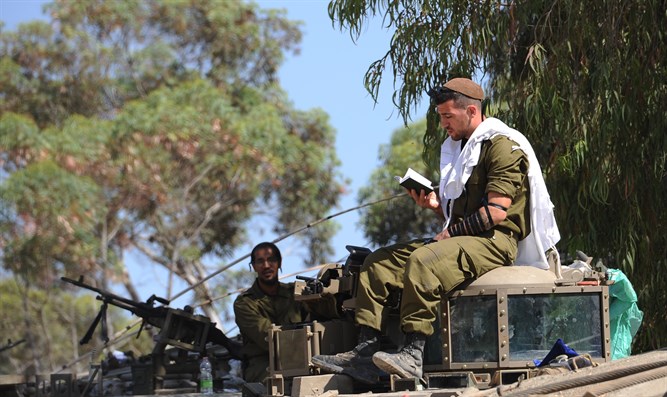 Gaza border Avi Roccah/Flash90	Alarms began to sound after 12:00 pm in Ashdod, Ashkelon, Netivot and localities in the Eshkol and Sdot Negev regional councils. No injuries or damage were reported. A rocket hit near a supermarket in Netivot and there were no casualties.	During the night, more than 40 rockets were fired at Gush Dan, the Shfela and the south, and Iron Dome intercepted some of them. Rocket shrapnel fell during the night in Tel Aviv, Bat Yam, Rishon Lezion and Ashdod.	The IDF released a video of remote-controlled aircraft operators deciding to give up an attack at the last minute after identifying children in the target area.	An IDF spokesman said this morning that IAF fighter jets had attacked military assets at the intelligence headquarters of Hamas' military wing in the northern Gaza Strip.	The building houses Hamas intelligence operatives who formulate analyses for the organization. "This attack constitutes damage to key infrastructure in Hamas," the IDF spokesman said.IDF Spokesman Brigadier General Hidai Zilberman said that in addition to the two Sinwar houses in Khan Yunis, a battalion commander's house in the Zeitun neighborhood and the house of another senior official were attacked last night.	Zilberman noted that the IDF last night entered "phase 2" in its operation to attack the "Hamas metro" in the central and northern Gaza Strip with about 100 bombs from dozens of fighter jets. https://www.israelnationalnews.com/News/News.aspx/306312 Report: Iran closing in on completing work on uranium factoryA Bloomberg News report cites a top Iranian source as saying the country was close to completing work on a uranium metal factory.Arutz Sheva Staff , May 16 , 2021 1:58 PM 	Bloomberg News is reporting that Abolfazl Amouei, spokesman for the country's national security commission, announced Iran was in the final stages of completing work on a uranium metal factory near the city of Esfahan.	As part of the Islamic Republic's push to pressure the US administration into dropping sanctions and returning to the 2015 nuclear deal, Iran is making a push to have the plant ready to to go by the end of the month.On May 10, it was reported that the governor of the Central Bank of Iran, Abdolnasser Hemmati, urged the United States to remove banking sanctions against the Islamic Republic.	Iran has been insisting on the removal of sanctions as a pre-condition on its returning to full compliance with the 2015 nuclear deal, also known as the Joint Comprehensive Plan of Action (JCPOA), Hemmati was quoted as saying.	Iran has gradually scaled back its compliance with the 2015 deal in response to former US President Donald Trump’s withdrawal from the agreement in May of 2018.	It has continued to do so even as current President Joe Biden continues to indicated his desire to return to the deal.	The US and European Union both said recently that more work was needed to revive the 2015 deal, while Iranian President Hassan Rouhani said the "negotiations have achieved 60-70 percent progress."	On Thursday, CNN reported that the Biden administration was weighing unfreezing $1 billion in Iranian funds that the country could use for "humanitarian relief." https://www.israelnationalnews.com/News/News.aspx/306315 05/15/2021 NEWS AM      - needs videoIsrael - What's Really Happening and Why Now? - Jeremy Gimpelhttps://www.youtube.com/watch?v=7WwrZ0gzTxc Read the Prophets & PRAY WITHOUT CEASING!That is the only hope for this nation!Genesis 28:6And Esau saw that Isaac had blessed Jacob, and had sent him away to Padan-aram to take a wife for himself from there. In his blessing he had commanded him, saying, You shall not take a wife from the daughters of Canaan; 7and that Jacob listened to his father and his mother, and went to Padan-aram. 8And when Esau saw that the daughters of Canaan were evil in the eyes of his father Isaac, 9then Esau went to Ishmael and took Mahalath the daughter of Ishmael, the son of Abraham, Nebajoth's sister. To his wives he added her for his wife.Rockets batter southern Israel; 10 Gazans, including kids, killed in IAF strikesProjectiles fired from Gaza hit Ashdod apartment building, port; military targets terror sites across Palestinian enclaveBy TOI staff Today, 7:02 am 	Cities and communities in southern Israel faced an intense barrage of rockets overnight Friday-Saturday, with several heavy waves of projectile fire targeting Ashkelon, Ashdod, Beersheba, Sderot and the surrounding areas. 	The bombardment came as the Israeli military continued to strike numerous targets in the Gaza Strip since midnight, taking out rocket-launching sites, terror cells and a Hamas intelligence center, according to the Israel Defense Forces. 	The military said it struck many rocket-launching positions, including a long-range launcher used to fire rockets at Jerusalem in the Monday salvo that began the latest conflict. 	Several terror cells were hit on their way to launch rockets, the IDF said. Other targets hit included a tunnel shaft located at a beachside hotel, “operational apartments” of Hamas naval forces, two homes of Hamas commanders used as command posts in the past and weapons warehouses. Among the equipment stored in the latter were paragliders for use in aerial infiltration attempts. 	One of the rockets fired from Gaza in the middle of the night made a direct hit on an apartment building in Ashdod, while another landed in the Ashdod port, hitting a fuel reservoir and causing a massive explosion that sent huge flames into the night sky. No injuries were immediately reported in either incident. 	A rocket also directly hit a home in Beersheba, causing no casualties. Nineteen people were hospitalized in the city’s Soroka Medical Center — 16 of them lightly hurt while running to shelters, and three suffering from shock. 	Some of the rockets were intercepted by the Iron Dome anti-missile system while others landed in open areas. IDF publishes video of airstrike against a Hamas intelligence compound. #Gaza #Israel pic.twitter.com/ZGgV1U5K5L — Joe Truzman (@Jtruzmah) May 15, 2021	Earlier in the night, Palestinians said 10 members of one family were killed, mostly children, when an airstrike hit a three-story building in the al-Shati refugee camp in the Palestinian enclave.  Eight children and two women, all belonging to the Abu Hatab family, were killed, Gaza medical sources said. #Breaking | 7 Interceptions overall by Iron Dome over Sderot in southern Israel a few minutes ago. pic.twitter.com/ofhX8wxGSc — ORI – WorldNews IL (@OriElmakayes) May 15, 2021	It was the deadliest single strike since Israel’s battle with Gaza’s Hamas rulers erupted earlier this week. 	The prime minister’s Arab-language spokesman on Saturday blamed Hamas for the latest deaths, Channel 12 reported. “Hamas bears full blame for the deaths of civilians in Gaza,” he said in a statement. “It sought this escalation and started it when it attacked Jerusalem. It intentionally buried its rocket launchers and weapons caches and posts in the center of residential areas and this is a war crime. It attacks our citizens to kill as many of them as possible and that is another war crime.” 	Barrages of rockets are being fired non-stop from Gaza into southern Israel. Tonight, a rocket hit the city of Ashdod—see the damage for yourself. This won’t go unanswered. pic.twitter.com/2ByndSi79u — Israel Defense Forces (@IDF) May 15, 2021	There was no immediate response from the IDF, which said earlier that it was continuing to target rocket-launching sites. 	Late Friday night, the IDF released a video showing an airstrike on the office of Hamas internal security chief Tawdiq Abu Naim. The army said the building was used to run Hamas military operations. לפני זמן קצר, כלי טיס של צה"ל תקף את משרדו המבצעי של ראש מנגנוני הביטחון של חמאס בראמל, תאופיק אבו נעים, ששימש תשתית צבאית לניהול הלחימה pic.twitter.com/aF0SJo80mA — צבא ההגנה לישראל (@idfonline) May 14, 2021	Palestinian terrorists in Gaza have fired over 2,000 rockets toward Israel since the outbreak of fighting on Monday, according to the Israel Defense Forces. Ten Israelis, including a young child, have been killed in the rocket fire, and hundreds have been injured. 	In Gaza, the toll from the fighting climbed to over 100 on Friday, including dozens of children, with 950 wounded, according to the Hamas-run health ministry. The Hamas and Islamic Jihad terror groups have confirmed 20 deaths in their ranks, though Israel says that number is much higher. 	A diplomatic source familiar with efforts to broker a ceasefire between Israel and Hamas said Friday that the sides could come to an agreement within days, amid intensive efforts to halt nearly a week of deadly conflict. The source, who spoke to The Times of Israel on condition of anonymity, said mediators had expressed cautious optimism for a halt within days. 	The assessment among negotiators was based on experience brokering ceasefires to end previous rounds of violence between the sides and a “clear reading of the room,” the diplomat said. 	Hamas political leader Khaled Mashaal told a Turkish news agency Friday that the Gaza terror group is ready for a ceasefire but has not received a response from Israel. MORE -https://www.timesofisrael.com/intense-rocket-barrages-disrupt-southern-israel-7-gazans-killed-in-iaf-strikes/ IDF: 3 rockets fired from Syria into IsraelMilitary says has it detected three rocket launches into the Golan Heights; one rocket exploded on Syrian soil, two crashed in open fields; no damage or injuries reportedYoav Zitun | Published: 05.14.21 , 22:03 	Three rocket launches from Syria into the Israeli Golan Heights were detected, the IDF said Friday night.  Follow Ynetnews on Facebook and Twitter	One rocket did not cross the border and exploded on Syrian soil and two crashed in open fields on the southern Golan Heights.	Locals report that life in the northern territory goes as usual after hearing no sirens and receiving no exceptional instructions from authorities.	This is the first such incident in over a year.	The Saudi-owned Al-Arabiya network reported Friday afternoon that Israel attacked a vehicle in northern Syria close to the Lebanese border. The vehicle involved in the attack, which was carried out on the Syrian side of the border, was reportedly used for smuggling. The IDF refused to comment on the incident, saying it does not comment on foreign reports.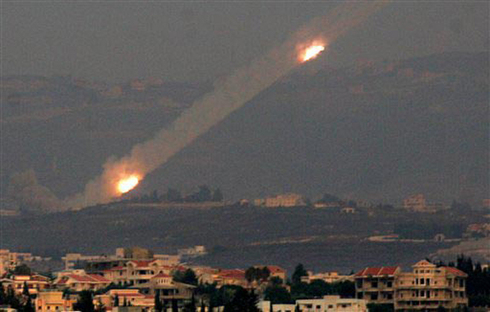 Thursday night, three rockets were fired from Lebanon toward the Western Galilee and crashed in the ocean. There were no damage or injuries reported in the incident.Hezbollah rockets fired from Lebanon (Photo: AP)		A Palestinian source told the Lebanese newspaper A-Nahar that Palestinian organizations were behind the attack and that they "wanted to send a message that the resistance is one — both in Lebanon and Palestine."		Reports in Lebanon claimed that the country's security forces have captured several suspects in the launch of the rockets in the southern city of Tyre and local authorities have launched a probe into the incident.		Meanwhile, the Lebanese army was deployed in the area of the launch near the Rashidieh Palestinian refugee camp, south of Tyre. It was also reported that Israeli fighter jets patrolled the skies in the country's south.	On Monday, Syrian state TV reported that an Israeli helicopter gunship opened fire on a home near the border with the Israeli-controlled Golan Heights, wounding one person.	SANA news said that Tahrir Mahmoud, reported to be a civilian, was taken to hospital for treatment following the attack on a house in Ain Eltinah, west of the town of Hader in the southern Quneitra region.	The Britain-based Syrian Observatory for Human Rights, an opposition war monitoring group, said the targeted man works for Lebanon's Iran-backed Hezbollah terrorist group.	According to reports in Arab media, an IDF aircraft attacked a squad that allegedly intended to carry out an immediate attack on the Golan Heights border as a response to Israel's clashes with Palestinian terrorist factions in the Gaza Strip.	The incident took place near the Druze-Syrian village of Hader near the Druze-Israeli village of Majdal Shams. Hezbollah has been trying to entrench itself in the area in recent years and had even tried to carry out a sniper attack that was thwarted similarly by the IDF last March. https://www.ynetnews.com/article/BJuV00HhO00 At least nine Palestinians reported killed as violence spreads to West BankPalestinians report 500 injured in clashes, including by live fire; IDF says 3,000 participate in violent riots that involve stone-throwing, Molotov cocktails By Aaron Boxerman Today, 7:39 pm 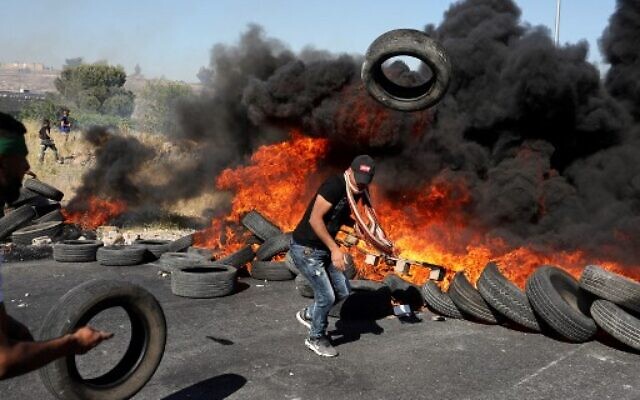 A Palestinian demonstrator throws a burning tire onto a pile during clashes with Israeli forces near the Jewish settlement of Beit El near Ramallah in the West Bank on May 14, 2021. (ABBAS MOMANI / AFP)	At least nine West Bank Palestinians were killed by Israeli live fire during violent clashes with the Israel Defense Forces on Friday, the Palestinian Authority health ministry said. 	Palestinians threw rocks, Molotov cocktails and shot fireworks at several locations across the West Bank, according to the IDF. Israeli soldiers responded with riot dispersal means and, in some cases, live fire. 	According to the IDF, some 3,000 Palestinians participated in the riots. The IDF said live fire had been used at some of the sites, including to target “main rioters.” 	Palestinian Authority President Mahmoud Abbas called on the United States to intervene to stop the escalation in the West Bank and Gaza after the bloody day of West Bank clashes. 	“The president calls on the US administration to immediately and swiftly intervene to stop this Israeli aggression so that things do not get out of control,” Abbas’s office said in a statement. 	Abbas called the shooting deaths “brutal and programmed killings carried out by the Israeli occupation forces.” 	According to the PA health ministry, one of the Palestinian fatalities was shot during clashes in the town of Urif, near Nablus, and another in Yaabad, west of Jenin. Another two took place near the West Bank city of Salfit. 	Local Palestinian media reported that demonstrators in Urif torched a Palestinian Authority police station during the riots. 	A 20-year-old Palestinian man was shot in Jericho, the health ministry said. Another Palestinian man, Issa Barhum, was killed in clashes south of Nablus. 	A Palestinian man who was taken to a hospital in Yatta in the south Hebron hills with reported wounds from IDF fire also died of his wounds, the Palestinian health ministry said. 	According to the health ministry, some 500 Palestinians were wounded in clashes across the West Bank since the beginning of Friday. 	The clashes broke out as West Bank Palestinians marched to protest Israeli policies in Jerusalem and the ongoing hostilities between Israel and Hamas. 	Hamas encouraged the rising violence, calling for Palestinians to “set the ground ablaze under the feet of the occupation.” 	“O you free heroes of the West Bank, blessed are your arms. We salute your revolution,” a spokesperson for Hamas’s armed wing said. 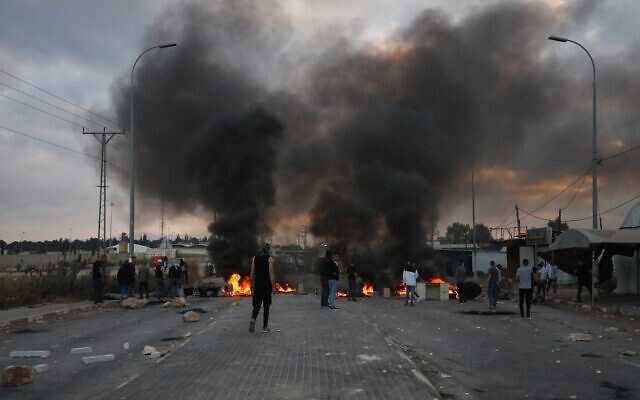 Palestinians clash with Israeli troops near Jenin on Friday, May 14, 2021, in solidarity with Jerusalem and Gaza (WAFA)	Another Palestinian was shot and killed during what the Israel Defense Forces said was an attempted terror attack on Friday morning. 	According to the army, assailant tried to attack Israeli troops at a base near the Ofra settlement. He first attempted to ram a soldier stationed at a military post with his vehicle, and then got out and tried to stab him, the IDF said. 	Later in the day, troops shot two men in a car during an attempted ramming attack near the central West Bank town of Ya’abed, according to Hebrew media reports. 	The two suspects were being treated by medics at the scene. There were no injuries to the Israeli soldiers. 	Over a dozen West Bank Palestinians have been killed by Israeli forces since hostilities with Hamas began on Monday, according to publicly available PA health ministry updates.  https://www.timesofisrael.com/at-least-six-palestinians-reported-killed-as-violence-spreads-to-west-bank/  [It is not just Gaza and the Hamas terrorist group it is also the Fatah and other islamics in the Judea Samaria which is partially controlled by Abbas and his terrorist friends. – rdb]2 Arab kids hurt in firebombing of Jaffa home; riots spread across IsraelViolence between Arab and Jewish communities across the country flare; protesters clash with police in northern towns, East JerusalemBy TOI staff and Agencies Today, 4:15 am 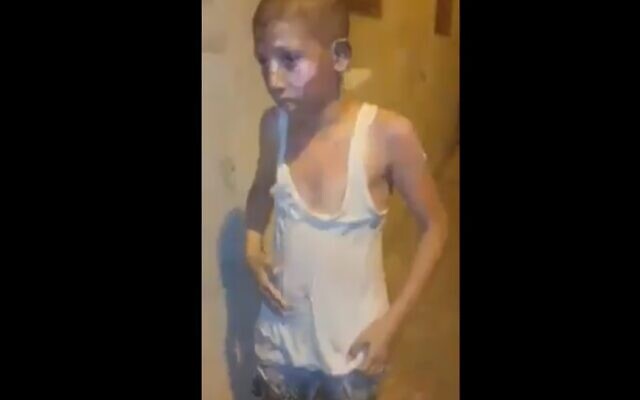 A 12-year-old boy and his 10-year-old sister were injured late Friday, May 14, 2021, after their home in Jaffa's Ajami neighborhood was firebombed by unknown assailants. Police have launched an investigation. (Screenshot/Twitter)	Israeli police and security forces continued to try to quell rioting across the country on Friday, with clashes between officers and Arab residents spreading to northern Israel over the course of the day and heavy fighting reported in East Jerusalem in the evening. 	Late Friday night, Arab rioters in the mixed Arab-Jewish city Acre torched the Acre theater, which locals have described as a symbol of Arab-Jewish coexistence. “It’s incredibly painful to see this happen,” Moni Yosef, one of the theater’s managers, told Ynet. 	Clashes also broke out in the northern Israeli towns and cities of Baqa al-Gharbiyye, Fureidis, Haifa, Umm al-Fahm, Jisr az-Zarqa, and other areas in the north. Police said officers used riot dispersal means as violent protesters threw rocks and firebombs, and launched firecrackers. Police also said they made a number of arrests, with suspects taken in for questioning. In Nahf, an Arab town near Carmiel, rioters set a truck alight, attacking officers with firebombs and rocks when they arrived at the scene. One person was arrested, Ynet reported. 	In Jaffa, a home in the Ajami neighborhood was firebombed, injuring two Arab children including a 12-year-old boy and a 10-year-old girl, and prompting police to launch an investigation. Surveillance footage from the incident showed two hooded figures walking in an alleyway near the home before it was attacked. 	The boy was reported on Saturday morning to be in serious condition and under sedation, with burns to his upper body. ילד בן 12 נשרף. התמונות קשות אבל אני מבקש שלא תסיטו מבט. המשטרה יודעת טוב מאוד לפוצץ מפגינים ערבים במכות. למנוע מכהניסטים לשרוף ילדים היא לא יודעת. pic.twitter.com/HaVTc9yERB — Ofer Cassif עופר כסיף (@ofercass) May 14, 2021	In Lod, a city that is home to both Jews and Arabs and that has seen some of the worst fighting this week, police said they shot and wounded a person trying to throw a firebomb towards a municipal building, injuring him lightly. Police said officers used a 22-caliber Ruger sniper rifle, which is considered less lethal than standard issue rifles and is sometimes used for riot control. MORE -https://www.timesofisrael.com/2-arab-kids-hurt-in-firebombing-of-jaffa-home-riots-spread-across-israel/  Israeli hospital turns coronavirus ward into bomb-shelter neonatal unitThe neonatal unit is the first to be transferred in a secured area, but a spokesperson for the center explained that they have the capability to move up to 600 beds underground.By ROSSELLA TERCATIN   MAY 14, 2021 14:41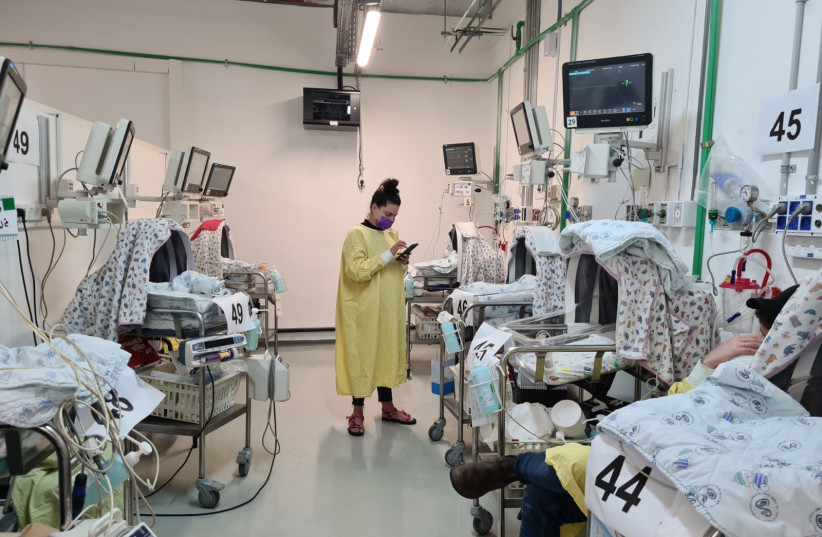 Sheba Medical Center's underground bomb-shelter neonatal unit. (photo credit: SHEBA MEDICAL CENTER)	Sheba Medical Center turned an underground parking lot that had previously served as a coronavirus ward into a bomb-shelter neonatal unit on Friday. Several dozen babies were moved there.	The hospital, located in Ramat Gan, in the area of greater Tel Aviv, is one of the largest in the country and in the past few days has gone through several rocket alerts.	The neonatal unit is the first to be transferred in a secured area, but a spokesperson for the center explained that they have the capability to move up to 600 beds underground.	As the pandemic raged, the hospital set up a corona unit in its parking lot for COVID patients who were critically ill. The unit had some 40 beds.	As the coronavirus numbers dramatically dropped, hospitals closed their special wards. The Sheba the area returned to serve as a parking lot.	In southern and central Israel, several hospitals are relocating units that are in non-protected parts of their buildings to secured areas.	On Thursday, Kaplan Medical Center in Rehovot announced it reorganized its structure to move several wards treating patients unable to evacuate in the event of a rocket attack to secured areas.	Some 180 patients were relocated and some departments were merged.	“The safety of patients and hospital staff is our number one priority,” Director of Kaplan Medical Center Dr. Sarit Avishai-Eliner said. “From the beginning of Operation Wall Guard, and as fire against our area increased, we have decided to relocate the departments situated on the upper floors.”	“We are following the developments, and we will continue to be prepared for any scenario and give the best medical care and response to our patients, despite the security threats," she added. https://www.jpost.com/health-science/israeli-hospital-turns-coronavirus-ward-into-bomb-shelter-neonatal-unit-668185  [Indiscriminate launching of rockets and the terrorists in Gaza don’t care where they hit. Israel tries to avoid areas which are not military and not actively part of their process. – rdb]Lebanese man killed as protesters rush Israeli border fences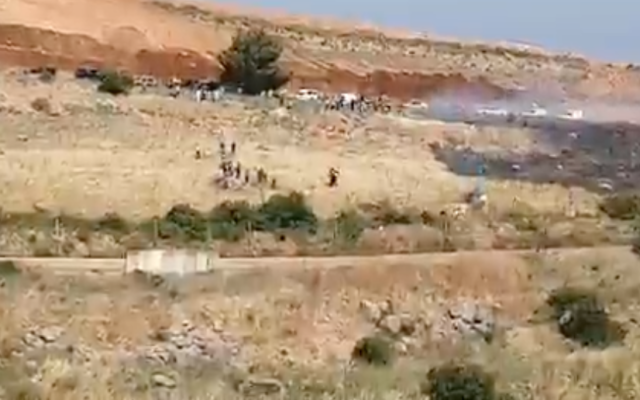 Israel fires tank rounds at rioters who break through fence on frontier, set fires near Metulla; demonstrators in Jordan also approach border By TOI staff Today, 6:10 pm Lebanese protesters demonstrate along their border with Israel on May 14, 2021. (Screen capture/Twitter)	A Lebanese man was killed by Israeli fire on Friday as protesters attempted to storm the border amid roiling anger in the Arab world over fighting between Israel and Gaza and tensions over the Temple Mount in Jerusalem. 	Dozens of Lebanese protesters rioted on that country’s southern frontier with Israel, setting fires and briefly crossing into Israeli territory, according to authorities. 	Israeli tanks fired warning shots at a number of the rioters who crossed the border fence between the countries, the Israel Defense Forces said. 	Mohamad Hattan, 21, was one of two men who suffered wounds from Israeli shelling during the protest on the frontier between the two countries, Lebanon’s National News Agency said. The condition of the second man was not immediately known. 	The incident occurred after a number of “young demonstrators tried to enter the border town of Metulla” in northern Israel, said NNA. MORE -   https://www.timesofisrael.com/protesters-in-lebanon-jordan-rush-israeli-border-fences/ Israel says US, Europe allies supportive on Gaza conflict; not so the Arab worldNetanyahu, Ashkenazi thank Western counterparts; Arab states express criticism — often highlighting Jerusalem more than GazaBy Lazar Berman Today, 8:05 pm 	Amid a series of protests and condemnations in the Arab world as Israel and Hamas continue to fight, and anti-Israel rallies in some western cities too, Prime Minister Benjamin Netanyahu and Foreign Minister Gabi Ashkenazi on Friday thanked their leadership counterparts in the US and Europe for their support. 	“I would like to say a word of appreciation to our friend President [Joe] Biden and to other friends,” said Netanyahu in a Friday afternoon video message, citing “the president of France, the British prime minister, the chancellor of Austria, the chancellor of Germany and others. 	“They have upheld our natural and self-evident right to defend ourselves, to act in self-defense against these terrorists who both attack civilians and hide behind civilians, he added.” 	For his part, Ashkenazi tweeted Friday: “Over the past few days, we have received dozens of messages of widespread support and solidarity for Israel from numerous leaders in the international community.” 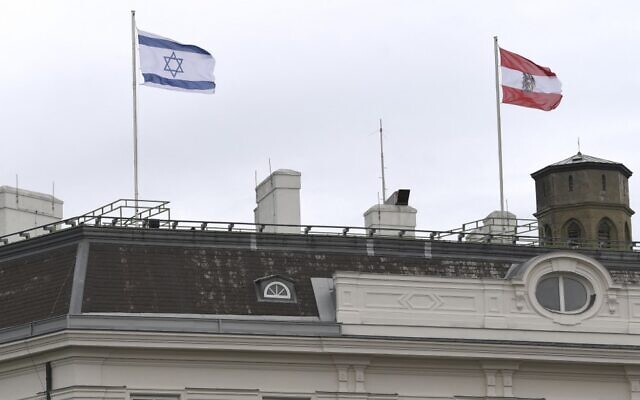 The Austrian Federal Chancellery raised the Israeli flag as a sign of solidarity, in Vienna on May 14, 2021. (HELMUT FOHRINGER / APA / AFP)	He praised German Foreign Minister Heiko Maas for his statement blaming Hamas squarely for the violence, and for the “dire humanitarian consequences.” 	“Israel defends itself because it has to,” said Maas. 	Ashkenazi also singled out French Foreign Minister Jean-Yves Le Drian for his statement that “France condemns in the strongest terms the rocket and missile fire that has intensified from the Gaza Strip, aimed at Jerusalem and several inhabited areas of Israeli territory, including Tel Aviv, and that could cause another series of clashes. These strikes, carried out in violation of international law and for which responsibility has been claimed by Hamas, are unacceptable.” 	Foreign Ministry sources had said Thursday that their diplomatic efforts were bearing fruit, especially in Europe and the United States. 	The diplomatic officials said that they are closely tracking public declarations made by other countries, and claimed that the general trend was that the statements were moving from even-handed messages calling on both sides to de-escalate to statements placing the onus on Hamas for the violence and affirming Israel’s right to self-defense. 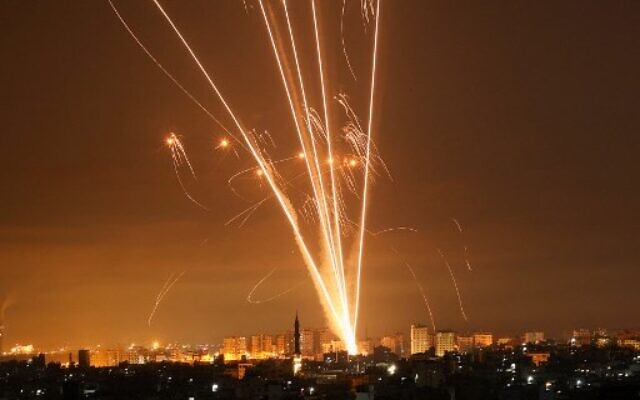 Hamas rockets and Iron Dome interceptors light up the night sky over the northern Gaza Strip on May 14, 2021. (MOHAMMED ABED / AFP)	“In the places where international public opinion is made, among the members of the UN Security Council… in the US, the entire American political realm, members of Congress, in the Administration, and in Europe, we are seeing definite movement toward far greater echoing of Israel’s messages,” said a senior Foreign Ministry official. 		In a virtual meeting on Thursday with Israel’s ambassadors in Europe, the US, Arab states and the UN to lay out the contours of Israel’s diplomatic message, Ashkenazi expressed satisfaction with the statements coming out of foreign capitals. 	He defined the ministry’s overarching mission as “protecting our international legitimacy, freedom of action and our right to protect Israeli citizens.” He emphasized that the diplomats must defend Israel’s right to defend itself “in an assertive and unapologetic fashion.” 	In Ashkenazi’s formulation, there is a direct relationship between the work of Israel’s envoys and the IDF’s freedom of action in response to Hamas attacks. “The fact that most of the international community supports Israel’s position that it can defend itself is the product of your diplomatic efforts,” he said. 	In one sign of Israeli diplomatic success, a Czech honor guard raised the Israeli flag at Prague Castle as a sign of solidarity at the order of Czech President Milos Zeman. VIDEO: Vyvěšení vlajky Státu Izrael na I. Nádvoří Pražského hradu: https://t.co/ZaRXEvlwip — Jiří Ovčáček (@PREZIDENTmluvci) May 14, 2021Condemnation and mediation	While Israel’s message seems to have gained purchase among European and North American partners, the Arab world is a different story. 	Protests continued across the region, especially as worshippers exited mosques at the conclusion of Eid al-Fitr prayers Thursday. 	Hundreds gathered at the Abu Hanifa mosque in Baghdad, and smaller protests broke out in Tunisia. 	In Jordan, protesters gathered in Palestinian refugee camps, while for the fourth straight day in Amman demonstrators called for the expulsion of Israel’s ambassador to Jordan. More than 90 parliamentarians signed a petition with a similar demand. On Friday, hundreds of Jordanians rushed the border with Israel after breaking through a police checkpoint, local Jordanian media reported. 	Also Friday, dozens of Lebanese protesters rioted on the border with Israel, setting fire to the fence and briefly crossing into Israeli territory. Israeli tanks fired warning shots at a number of the rioters who crossed the fence between the countries, the Israel Defense Forces said. 	Though public opinion in Arab media and in the street is firmly with the Palestinians, the protests are not nearly as large as demonstrations during past Israel-Hamas conflicts. Moreover, there were some elder statesmen who took to the media to defend their states’ ongoing ties with Israel. 	In a notable Ammannet.net article, Jordan’s former deputy prime minister, Dr. Mamdouh Al-Abadi, explained that “Jordan in its foreign policy is part of a Western alliance, and it is difficult to get out of this alliance and camp. Therefore, relations between Jordan and Israel after the peace agreement were in a state of ebb and flow, meaning that the severing of relations is not impossible, but it needs caution and great justification.” 	The secretary-general of Jordan’s centrist National Constitutional Party, Ahmad Al-Shunnak, stressed in the same article that Jordan acts based on deliberate strategies, not based on street demonstrations. 	“Jordan does not think with the mentality of a faction,” said Al-Shunnak. “It thinks about a century-old issue and a belligerent state, and realizes the magnitude of the conflict.” 	Jordan’s treaty with Israel gives it a unique and influential role in protecting Islamic and Christian sites, he argued. 	Jordanian officials have expressed harsh condemnation of Israeli actions in Jerusalem, but when it comes to Hamas, the focus has been on the importance of a two-state solution. 	“What the Israeli police and special forces are doing, from violations against the mosque to attacks on worshippers, is barbaric (behavior) that is rejected and condemned,” Amman said in a statement on Sunday, and summoned Israel’s chargé d’affaires in Jordan to decry Israel’s “attacks on worshipers.” 	Subsequent statements from senior Jordanian leaders were less strident regarding the conflict with Hamas. Foreign Minister Ayman Safadi tweeted that the recent escalation “shows dire need for effective effort to restore political horizons to end occupation, achieve peace on basis of 2-state solution. Occupation is root cause of conflict.” King Abdullah tweeted a request asking God to accept Muslims’ fasting and prayers as Ramadan ends, and to remember Palestinians and Jerusalem. 	The violence in Jerusalem put Jordan in an uncomfortable position, explained Moshe Albo, a modern Middle East historian and researcher at the Dado Center for Interdisciplinary Military Studies. Israeli police actions on the Temple Mount were an attack on Jordan in the eyes of Amman, he said, which places great importance on its role as the protector of Islamic and Christian holy sites in Jerusalem. 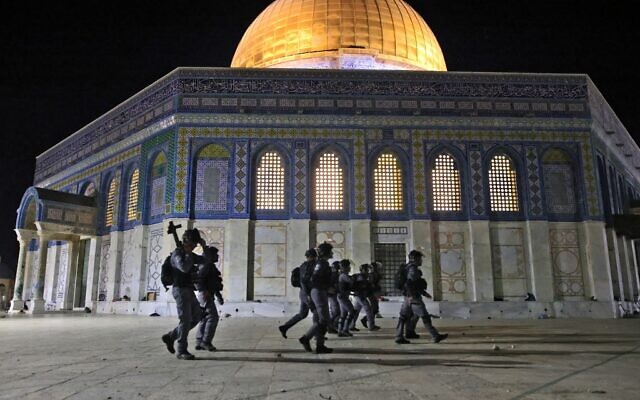 Israeli security forces deploy next to the Dome of the Rock mosque amid clashes with Palestinian protesters at the Temple Mount compound in Jerusalem, on May 7, 2021. (Ahmad GHARABLI / AFP)	Jordan cannot sit by as the Muslim world sees images of Israeli police clashing with worshipers on the Temple Mount during the holiest days in the Muslim calendar. “If the crisis is concentrated on the Temple Mount, then the Jordanians have to be there very strongly,” explained Joshua Krasna, Middle East expert at the Moshe Dayan Center at Tel Aviv University, “or they could lose it to somebody else.”  [Perhaps if the Islamic groups didn’t riot they wouldn’t have to have Israeli troops on the Mount during their holiday. They tend to forget some of those most important aspects of what is going on. – rdb]	Actors like Turkey and Hamas have been working to muscle Jordan out of its dominant role at the shrine. 	Egypt, too, released condemnations of Israeli actions, but its efforts as the main mediator between Israel and Hamas were its main focus as the week went on. 	White House press secretary Jen Psaki said Thursday that Egypt, Tunisia and other countries in the region can play a key role in de-escalation efforts. According to Egyptian outlet Al-Masry Al-Youm, UK Minister of State for the Middle East and North Africa James Cleverly talked to Egypt’s ambassador in London Tarek Adel to praise Cairo’s mediation efforts. 	Egypt sees the conflict as an opportunity to stress to the world, especially the Biden administration, that it is a crucial player in maintaining stability in the region, said Albo. With Israel signing new peace agreements with Arab countries, there has been some talk about Egypt losing its role as a key to peace in the region. The current round of violence is a chance for Cairo to show that it is irreplaceable. 	Egypt reached out to Israel to help calm ongoing violence, but had yet to receive a response, its foreign minister told an emergency Arab League meeting Tuesday. 	“In the last few days, Egypt extensively reached out to Israel and other concerned countries urging them to exert all possible efforts to prevent the deterioration of the situation in Jerusalem,” said Egyptian Foreign Minister Sameh Shoukry. Egyptian mediators were in Israel and Gaza on Thursday, according to reports. 	France’s foreign minister also noted Egypt’s ongoing efforts at mediation. 	Despite the government’s efforts at de-escalation, the Egyptian street and institutional religious leaders condemned Israel and Jews in the harshest terms. 	During Friday prayers at Cairo’s Al-Azhar mosque, the preacher called Zionists “an abomination of nature” and promised that “what was taken by force will be taken back by force.” 	Israel’s Gulf partners, both the UAE and Bahrain who have formally signed agreements and those who cooperate quietly have condemned Israel’s actions, focusing on Jerusalem. 	On Tuesday, Saudi Arabia’s Foreign Minister Prince Faisal bin Farhan said that the Kingdom “categorically rejects Israel’s plans and measures to evict Palestinians from their homes and impose sovereignty over their land.” 	“The Kingdom stands with the Palestinian people, and supports all efforts aimed at reaching a just and comprehensive solution to the Palestinian issue, enabling the Palestinian people to establish their independent Palestinian state on the 1967 borders agreement, with east Jerusalem as its capital, in accordance with international resolutions and the Arab Peace Initiative.” [this little episode may have undone most of the accomplishments that occurred in the last 2 years. – rdb]	At the Saudis’ request, the Organization of Islamic Cooperation is to hold an emergency meeting on Sunday to discuss the escalating violence. The Saudis also joined Jordan, the PA, Egypt, Morocco and Qatar on a committee to urge UN Security Council members to take action to stop Israeli policies in Jerusalem. 	Western-allied Sunni countries, even those with official ties with Israel, “all have to make sure they are not perceived as being insufficiently worried by the ‘assault on Islam’,” said Krasna. 	This is especially complicated for the UAE and Morocco, he said, as they face questions over their decisions to normalize relations with Israel. The public is asking, “What do you say now? What does normalization mean now?’” Krasna said. 	“The UAE very much sold their relationship with Israel as a way of restraining Israel. There was a subtext that we can get more by engaging than by being not engaged.” 	“The UAE stands with the Palestinian right, with the end of the Israeli occupation, with the two-state solution, and with an independent Palestinian state with East Jerusalem as its capital, and this is a historic and principled position that does not budge,” tweeted Anwar Gargash, who stepped down as the UAE’s minister of state for foreign affairs in February.  https://www.timesofisrael.com/israel-says-us-europe-allies-supportive-on-gaza-conflict-not-so-the-arab-world/ US Sending New Aid to Palestinians as Conflict IntensifiesFriday, 14 May 2021 03:51 PM 	The Biden administration notified Congress this week that it will send millions of dollars in U.S. assistance to the Palestinians aimed at promoting peace with Israel even as violence between the two sides rages.	As the conflict intensifies despite U.S. calls for restraint, the administration notified Congress on Thursday that it will provide $10 million to Palestinian groups in the West Bank and Gaza to support exchange and reconciliation projects with Israelis. The recipients of the aid were not named.	The State Department said Friday that the money is part of more than $100 million that the administration allocated to the Palestinians earlier this year, reversing a near total cutoff in support under former President Donald Trump.	In a notice to lawmakers obtained by The Associated Press, the U.S. Agency for International Development said the $10 million would go to support “people-to-people efforts to bring together conflict-affected groups to address divisions that may be rooted in group differences such as ethnicity, religion, status, class, or political affiliation in areas affected by conflict and civil war.”	It said the money would be spent mainly on cross-border projects between Israel and the West Bank and Gaza, but might also include programs for Jews and Arabs living in Israel. [So what is your assurance that one lousy dime of the money will be used for what you say? There is none! – rdb]	The fighting between the two sides has been intensifying, with rocket attacks from Hamas militants in Gaza on Israel and increasing retaliation from the Israeli military. Violence between Arabs and Jews within Israel has also been increasing.	The Biden administration has made no secret of its belief that Trump’s approach to the Mideast, which alienated the Palestinians, was flawed and made prospects for peace less likely. The administration has announced $130 million in assistance to the Palestinians, which appears aimed at encouraging them to return to negotiations with Israel. https://www.newsmax.com/politics/united-states-mideast/2021/05/14/id/1021442/ [The senile idiot occupying the Whitehouse and the corp of vile and wicked trash that are controlling him including the likes of the Obamanation are literally funding the terrorist so they can continue their terror. It is impossible to cure stupidity and these people are either terminally stupid of terminally evil. – rdb]Muslim Brotherhood praises Democrats for abandoning IsraelTerrorist movement applauds U.S. lawmakers accusing Jewish state of 'terrorism'By Art Moore Published May 14, 2021 at 3:51pm 	The Muslim Brotherhood is praising Democrats such as Reps. Rashida Tlaib and Ilhan Omar who are criticizing Israel for defending itself against the ongoing rocket attacks on civilians by the terrorist group Hamas.	The Brotherhood's official mouthpiece, Ikhwan Online, said a "large number from the American Democratic Party urged their government to try stopping the violence of the occupation forces against the Palestinians in Jerusalem and the West Bank," reported the Washington Free Beacon, which translated the Arabic-language article.	Hamas, designated by the U.S. as a terrorist group, is the Palestinian branch of the Muslim Brotherhood. In its charter, Hamas declares its reason for existence is to destroy Israel through Islamic holy war.	The Muslim Brotherhood, which many countries have designated as a terrorist group, aims to establish a global state ruled by Islamic law. The top leadership of al-Qaida – including the late Osama bin Laden, Khalid Sheik Muhammad, Muhammad Atta, the blind Sheik Omar Abdel-Rahman Ayman al-Zawahiri – were all members of the Muslim Brotherhood. A document obtained by the FBI in a raid of a Muslim Brotherhood house in northern Virginia states the movement's "work in America is a kind of grand Jihad in eliminating and destroying the Western civilization from within and ‘sabotaging’ its miserable house by their hands and the hands of the believers so that it is eliminated and Allah’s religion is made victorious over all other religions."	The Brotherhood article highlighted remarks by Democratic Reps. Omar, Tlaib, Alexandria Ocasio-Cortez, Andre Carson, Debbie Dingell, Mark Pocan and and Cori Bush, and Sen. Bernie Sanders.	Omar, who is a Muslim, as is Tlaib, declared in a statement that "Israeli airstrikes killing civilians in Gaza is an act of terrorism."	"Palestinians deserve protection. Unlike Israel, missile defense programs, such as Iron Dome, don't exist to protect Palestinian civilians. It's unconscionable to not condemn these attacks," she said.	Pocan defended Omar after she was criticized for several anti-Israel comments. 	"I'm seeing a lot of right-wing extremists criticize my wonderful colleague because she rightly condemned the murder of Palestinian children & Israel's violence against Palestinians in Sheikh Jarrar & at al-Aqsa," he wrote on Twitter. "I did the same, wonder why they're not criticizing me?"	President Biden and Secretary of State Antony Blinken have taken a middle-of-the road approach, calling on Israel to agree to a ceasefire while supporting the Jewish state's right to defend itself. [You would think that after 9/11 there would not be one Islamic elected to our federal government. The American people are just stupid to allow it. These are terrorists dedicated to the destruction of the country. Islam is not really a religion it is a geo-political world domination group masquerading as a religion.– rdb]	Tlaib and Omar rejected that stance, with Tlaib saying the administration could be "having trouble finding the courage to speak up against Israel's actions and stop supporting this inhumane violence." MORE -https://www.wnd.com/2021/05/muslim-brotherhood-praises-democrats-abandoning-israel/ US House speeches on Gaza expose growing rift in Democratic party on IsraelProgressive lawmakers lament US policy that ignores Palestinians, blast IDF strikes; more moderate colleagues closer to Biden offer ‘unwavering’ support for Jewish stateBy Jacob Magid Today, 4:55 pm 	Nearly two dozen Democrats took to the floor of the US House of Representatives on Thursday to give impassioned speeches reacting to the ongoing violence in Gaza and Israel. 	The hour-long salvo of brief addresses exposed the growing rift in the Democratic party between increasingly popular progressive lawmakers and more moderate representatives with closer ties to the Biden administration, with the former bloc taking a much more critical approach to Israel than the latter, which gave impassioned speeches offering unwavering support for the Jewish state. 	The moderate group included Reps. Brad Schneider, Ted Deutch, Debbie Wasserman Schultz, Josh Gottheimer, Elaine Luria, Ted Deutch and Kathy Manning. 	The progressive bloc included Reps. Mark Pocan, Rashida Tlaib, Ilhan Omar, Betty McCollum, Ayanna Pressley, Alexandria Ocasio-Cortez, Cori Bush, Jan Schakowsky, Jesus “Chuy” Garcia, Andre Carson and Joaquin Castro. MORE -https://www.timesofisrael.com/us-house-speeches-on-gaza-expose-growing-rift-in-democratic-party-on-israel/ Feds Caught Deleting Data to Make It Appear That “Climate Change” Causes Wildfiresby Michael Tennant May 14, 2021 	A federal agency has been caught tampering with historical wildfire data in an obvious effort to make wildfire prevalence and severity appear to be correlated with alleged global warming.	Created in 1965, the National Interagency Fire Center (NIFC) maintains statistics on annual wildfire counts and the number of acres burned in those fires. Until recently, the NIFC posted on its website wildfire statistics for every year since 1926, as evidenced by this Internet Archive screen capture. However, the agency now only posts statistics from 1983 to the present. Why?	“The answer,” asserts climate realist Anthony Watts, “is simple; data prior to 1983 shows that U.S. wildfires were far worse both in frequency and total acreage burned. By disappearing all data prior to 1983, which just happens to be the lowest point in the dataset, now all of the sudden we get a positive slope of worsening wildfire aligning with increased global temperature, which is perfect for claiming ‘climate change is making wildfire[s] worse.’”	To prove his point, Watts created graphs from both the original data and the now-scrubbed data. The graph of the complete dataset shows that from the 1920s to the early 1980s, there were far more wildfires covering far more acreage than there have been since. The graph of the current NIFC dataset, on the other hand, suggests an increase in both statistics over time.	Another graph generated by Watts sheds further light on the complete dataset. The worst of the wildfires occurred during the 1930–1941 “Dust Bowl” era and again during the 1976–1978 drought in the West. 	Meanwhile, 1982–1983 saw a “super El Nino” that soaked the western states, causing 1983 to have the fewest and least-destructive wildfires on record. After that, wildfire and acreage counts naturally increased, but thus far they have seldom approached most of the pre-1983 counts and have been far below the counts from the peak years of that era.	Watts traces the history of the NIFC’s public statements on the pre-1983 data and finds a curious pattern: Since Watts’ publicization of the data’s death blow to the claim that “global warming” causes wildfires, the NIFC has cast increasing doubt on the reliability of the older data to the point that it now claims said data is so bad it cannot be posted publicly.	When the NIFC, in 2011, initially posted the wildfire data on its website, it added this relatively benign caveat: “Figures prior to 1983 may be revised as NICC [National Interagency Coordination Center] verifies historical data.”In December 2017, Watts republished an article citing the NIFC data as part of its justification for doubting that “climate change” was the cause of wildfires in California.	By the following March, NIFC had become considerably less confident that its pre-1983 data was accurate, replacing the previous caveat with: MORE - https://thenewamerican.com/feds-caught-deleting-data-to-suggest-that-climate-change-causes-wildfires/  [always remember Statistics don’t lie but statisticians do. This is a perfect example of ‘cribbing your data’ go get your desired result. – rdb]Cybersecurity tycoon Kaspersky claims CIA hackers could actually be behind US Colonial Pipeline attack blamed on Russian group 14 May, 2021 11:29 	A cyberattack that crippled fuel supplies on the East Coast of the US and sent gas prices soaring could have been an inside job conducted by American spooks, rather than foreign hackers, a prominent Russian IT expert has claimed. 	After a massive systems failure caused the Colonial Pipeline to shut down, Natalya Kaspersky, the founder and former CEO of security software firm Kaspersky Lab, as well as one of Russia’s wealthiest women, made the explosive suggestions in an interview with RIA Novosti on Friday. She alleges that the US’ top foreign intelligence agency, the CIA, has a crack team of digital warriors who are able to masquerade as overseas hacking groups.	According to her, the group, known as UMBRAGE, is adept at hiding its online footprints. The existence of the team first came to light in a series of documents published by WikiLeaks in 2017 and subsequently picked up by American media. At the time, USA Today said that the shadowy operatives “may have been cataloguing hacking methods from outside hackers, including in Russia, that would have allowed the agency to mask their identity by employing the method during espionage.”	On Thursday, President Joe Biden announced that the devastating blow to America’s infrastructure had been dealt from abroad. “We do not believe the Russian government was involved in this attack, but we do have strong reason to believe that the criminals who did the attack are living in Russia, that’s where it came from,” he said.	However, Kaspersky pointed to the list “of the countries under whose hacker groups this UMBRAGE is disguised – Russia, North Korea, China, Iran.” She claimed that “therefore, it cannot be said with certainty that the attack was carried out by a hacker group from Russia, and that it was not a provocation made themselves from there, or from some other country,” she said.	The day before, the operators of the Colonial Pipeline said that service had resumed, and that “we can now report that we have restarted our entire pipeline system and that product delivery has commenced to all markets we serve.” However, they added, it could take several days before gas supply issues were fully resolved. https://www.rt.com/russia/523798-kaspersky-cia-colonial-pipeline-attack/  [The CIA has long been involved in clandestine criminal activity some of which has been directed at the USA. The are instigators and should never be trusted when it comes to international issues. They have been highly involved in the activities of the Afghanistan groups with their notorious poppy fields which generate millions. There have also been many allegations of their relationships with the drug cartels to our south. – rdb]Government lockdowns will be 'better' next pandemic, author warnsWorld Health Organization insists nations must impose 'non-pharmaceutical measures'By Bob Unruh 		Published May 14, 2021 at 1:20pm 	The World Health Organization is instructing governments that the next time a pandemic strikes, they must use lockdowns "systematically and rigorously" and they must use them "better."	A key conclusion from a report from an "independent panel" to the WHO, in fact, instructs, "Every country should apply non-pharmaceutical measures systematically and rigorously at the scale the epidemiological situation requires, with an explicit evidence-based strategy agreed at the highest level of government…," according to author Jeffrey Tucker, whose "Liberty or Lockdown" was published by the American Institute for Economic Research.	He wrote about the problem he sees looming at Real Clear Markets.	That conclusion, he said, "is a euphemism for lockdown. The panel wants rigorous lockdowns, in every country, whenever government science advisers demand them. Forever."	"That’s right: the thing that did not work, that spread poverty and disease the world over, bankrupted small businesses, the very practice that demoralized multitudes into substance abuse, locking them in their homes and crushing markets and enterprise, and ended in bankrupting governments themselves, just got a huge thumbs up from the World Health Organization," he warned.	He explained that the evidence actually points against lockdowns, as Texas opened fully amid warnings of "impending mass death," but that did not happen. Meanwhile, the highest deaths per capita were from locked down regions.	"One might expect that now would be the time to back down and admit it. Lockdowns were an enormous error, an experiment in treating people like lab rats, the folly of which was revealed in data showing zero relationship between better disease outcomes and lockdowns," he said. "If we really care about 'evidence-based' policy, the world would never attempt such a thing again."	Actually, he said, disease has been a matter of doctor-patient relationship, an individual being cared for by a healthcare professional.Bottom of FormUntil COVID.	"Suddenly in 2020, disease mitigation became the business of governments globally, in cooperation with an intellectual subset that specialized in public health. They were infectious disease experts, epidemiologists, virologists, immunologists, and public health officials generally."	He said the media joined in, putting those who were champions of lockdowns in prime time over and over.	But the costs will be coming due for years, he warned."	The missed cancer screenings alone will haunt us for a very long time. The damage to children from missing a year of school, and being trained to treat people as pathogens, is essentially incalculable. Supply chains won't be fully rebuilt for years. My own book "Liberty or Lockdown" examines the intellectual errors behind all of this but there is clearly more going on," he wrote.	He said the government structures are not going to admit any failures.	"Like pharaohs and kings of old, they wear the mask of infallibility, and fear anyone who dares take it off," he said.	"The popular anger and shock all over the world might in fact mitigate against another lockdown experiment in the future. Surely states who did this did not expect to utterly destabilize regional and global politics," he said.	But, "without such counterpressure from intellectuals and the public, make no mistake. They will try it again. And again, promising next time to do a better job of it." https://www.wnd.com/2021/05/government-lockdowns-will-better-next-pandemic-author-warns/  [In case you haven’t quite yet gotten the picture, this ‘pandemic’ was an “accident” but was anticipated by a number of people including those at Event 201 all of whom profited greatly from it. I would take these WHO comments as an indication that there will be more “accidental pandemics” in the future. Accidents can happen but when money and financial rewards are involved they can also be orchestrated. – rdb]Second year of Covid-19 pandemic set to ‘be far more deadly’ – WHO chief 14 May, 2021 15:28 	The head of the World Health Organization (WHO) has warned that the second year of the ongoing pandemic is set to be deadlier than the first, while urging countries to help boost the COVAX vaccine scheme against Covid-19. 	Speaking at a media briefing on Friday, Dr. Tedros Adhanom Ghebreyesus laid out the WHO’s concerns about the slow rollout of the vaccination scheme, as rich countries snap up doses to inoculate their own population, instead of ensuring that at-risk groups in lower income countries are protected.	“We’re on track for the second year of this pandemic to be far more deadly than the first,” Tedros stated, before going on to urge states to reconsider vaccinating younger members of their population and “instead donate vaccines to COVAX.”	The WHO has been critical of governments focused on achieving a 100% domestic inoculation, rather than working toward the global effort to tackle the virus. 	Accepting that he understands why nations might want to take a domestic-first approach, he urged governments to address the low vaccine supply in low and lower-middle income countries where they haven’t had enough doses to even fully immunize healthcare workers. MORE -https://www.rt.com/news/523859-who-second-year-covid-pandemic-deadly/   [HUMMMMMMM! This is something to think about and consider. We have seen repeatedly with mRNA attempted vaccines that when they are administered and animals are later challenged with the same pathogen or similar pathogens that it causes a tremendous hyper-reaction and the body immediately goes into the Cytokine storm mode and it kills them. This is one more factor that alarms me with the JAB and makes me think that WHO and the vile and evil group that was behind this first covid illness have another one planned for this next season which will as Tedros says will be deadly, mainly because those people who had the vaccine will get the hyper-cytokine storm and get wiped out. Evil is not a good enough word to describe these vermin– rdb]Informed consent disclosure to vaccine trial subjects of risk of COVID-19 vaccines worsening clinical disease Timothy Cardozo  1 , Ronald Veazey  2 Int J Clin Pract  . 2021 Mar;75(3):e13795.  doi: 10.1111/ijcp.13795. Epub 2020 Dec 4. Abstract Aims of the study: Patient comprehension is a critical part of meeting medical ethics standards of informed consent in study designs. The aim of the study was to determine if sufficient literature exists to require clinicians to disclose the specific risk that COVID-19 vaccines could worsen disease upon exposure to challenge or circulating virus. Methods used to conduct the study: Published literature was reviewed to identify preclinical and clinical evidence that COVID-19 vaccines could worsen disease upon exposure to challenge or circulating virus. Clinical trial protocols for COVID-19 vaccines were reviewed to determine if risks were properly disclosed. Results of the study: COVID-19 vaccines designed to elicit neutralising antibodies may sensitise vaccine recipients to more severe disease than if they were not vaccinated. Vaccines for SARS, MERS and RSV have never been approved, and the data generated in the development and testing of these vaccines suggest a serious mechanistic concern: that vaccines designed empirically using the traditional approach (consisting of the unmodified or minimally modified coronavirus viral spike to elicit neutralising antibodies), be they composed of protein, viral vector, DNA or RNA and irrespective of delivery method, may worsen COVID-19 disease via antibody-dependent enhancement (ADE). This risk is sufficiently obscured in clinical trial protocols and consent forms for ongoing COVID-19 vaccine trials that adequate patient comprehension of this risk is unlikely to occur, obviating truly informed consent by subjects in these trials. MORE -  https://pubmed.ncbi.nlm.nih.gov/33113270/ Folks you need to be aware of this. When they come with the JAB RUN AWAY DON’T WALK – RDB]CDC Data Show 4,000+ Reported Deaths Following COVID Vaccines as Kids 12 and Older Now EligibleVAERS data released today showed 192,954 reports of adverse events following COVID vaccines, including 4,057 deaths and 17,190 serious injuries between Dec. 14, 2020 and May 7, 2021. 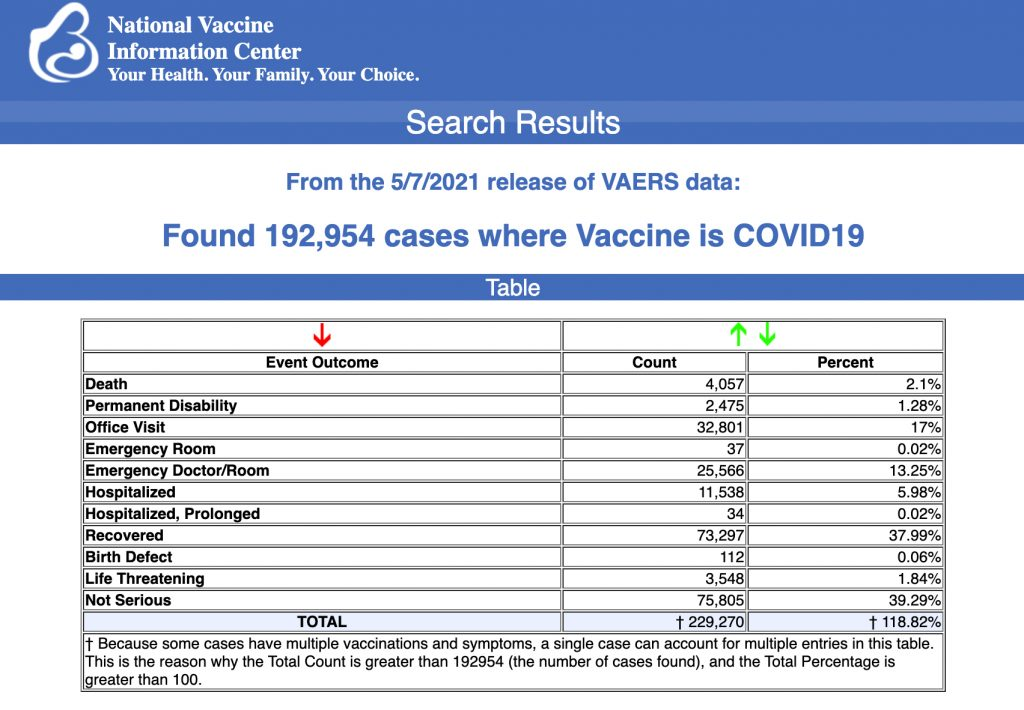 By   Megan Redshaw  05/14/21 The number of reported deaths following COVID vaccines topped 4,000 according to data released today by the Centers for Disease Control and Prevention (CDC). The data comes directly from reports submitted to the Vaccine Adverse Event Reporting System (VAERS).VAERS is the primary government-funded system for reporting adverse vaccine reactions in the U.S. Reports submitted to VAERS require further investigation before a causal relationship can be confirmed.Every Friday, VAERS makes public all vaccine injury reports received as of a specified date, usually about a week prior to the release date. Today’s data show that between Dec. 14, 2020 and May 7, a total of 192,954 total adverse events were reported to VAERS, including 4,057 deaths — an increase of 220 over the previous week — and 17,190 serious injuries, up 1,176 since last week.In the U.S., 254.8 million COVID vaccine doses had been administered as of May 7. This includes 110 million doses of Moderna’s vaccine, 136 million doses of Pfizer and 9 million doses of the Johnson & Johnson (J&J) COVID vaccine.Of the 4,057 deaths reported as of May 7, 24% occurred within 48 hours of vaccination, 16% occurred within 24 hours and 38% occurred in people who became ill within 48 hours of being vaccinated.This week’s VAERS data show: MORE -https://childrenshealthdefense.org/defender/vaers-cdc-data-reported-deaths-covid-vaccines-kids-12-now-eligible  Commentary:GOP: Seek Not Phony Bipartisanship. Save the Nation.
David Limbaugh Posted: May 14, 2021 12:01 AM
	Riddle me this: Why would Republicans fall for the Democrats' age-old ploy of pressuring them into working on "bipartisan" legislation that will only advance the Democratic agenda and damage the nation?
	Indeed, what's the point in the GOP puffing up its chest about ousting Liz Cheney from her House leadership position if they're just going to turn around and behave like never-Trumpers by caving on President Biden's agenda? Why would they play footsy with the most militantly leftist party in American history? That can't possibly be good for America, nor can it be good for their political fortunes, as voters don't want them to be spineless wimps.
	Republicans need to do more than just talk. They must summon all of their power to block Biden's disastrous agenda -- not for the sake of partisan obstructionism but for the sake of the nation.
	People likely to vote for Republicans don't elect their representatives to engage in self-congratulatory bipartisan soirees; they elect them to advance beneficial policies and thwart destructive ones. They mustn't appease the cancel culture mobs. The left will demonize Republicans no matter what they do and no matter whether they rally around former President Donald Trump, so how about they just do what is right and aggressively pursue their supporters' policy preferences?
	Why am I bringing all this up? Well, because several recent news stories describe Biden's meeting with congressional leaders over the so-called "infrastructure" bill. My alarms went off when I read that Biden was "encouraged" about the deal after meeting with Senate Majority Leader Chuck Schumer, Senate Minority Leader Mitch McConnell, House Speaker Nancy Pelosi and House Minority Leader Kevin McCarthy. Given Biden's radical agenda, his encouragement means my discouragement -- unless he is misreading or being deceptive about McConnell and McCarthy's position.
	Biden said: "But I want to make it clear to you: I'm encouraged not just because of one solid meeting with the Republican leader in the House and with Sen. McConnell. ... I've been meeting with bipartisan leaders for a long time now. So, generically, I'm encouraged that there's room to have a compromise on a bipartisan bill that's solid and significant and a means by which to pay for it without dropping all of the burden on middle class and working-class people." By that, Biden surely means he senses Republicans might be open to his intention to pay for the bill through a hike in the corporate tax rate.
	Biden wants to repeal Trump's corporate tax rate cut, which put America more in line with the rest of the advanced world and helped spur economic growth. But corporate tax increases pass through to individual taxpayers. It's false that the wealthy pay less than the middle class. Biden's schemes will further retard economic growth, which will disproportionately harm the middle class and the poor. So I'm not particularly thrilled with Republicans kowtowing to this demagoguery just to appear bipartisan.
	Let's review some other Biden statements that illustrate his professed commitment to bipartisanship is disingenuous. In an MSNBC interview, he said: "I want to get a bipartisan deal on as much as we can get a bipartisan deal on. ... I'm not going to give up on a whole range of things that go to the question of productivity, of increasing jobs, increasing employment, increasing revenues. I'm not willing to give up on that. So we're going to fight those out. ... Let's see if we can get an agreement to kick-start this and then fight over what's left and see if I can get it done without Republicans if need be."
	Do you hear him? Don't start demanding bipartisanship from Republicans when the Democratic president is openly admitting he only intends to be bipartisan on those matters on which Republicans will agree. He expects Republicans to cave on many items, and on all others, he'll railroad them right through via the reconciliation process. He has shown no willingness to compromise his positions. What a great deal for Biden -- "Heads I win. Tails you lose."
	Making matters worse, all of Biden's proposed solutions are backwards. You don't increase productivity and jobs by injecting play money into the economy and continuing to pay unemployment benefits that disincentivize people from returning to work, a reality he cynically denies.
	A watchdog press would be lambasting Biden for his partisanship, not cajoling Republicans to be bipartisan in the face of such an uncompromising president. But that's a fantasy.
	We are already witnessing the poisonous fruits of Biden's programs: inflation; an overrun border that threatens America's sovereignty and security; a constant stirring of racial resentment; foreign policy weakness and a betrayal of our ally Israel; gas hikes partially caused by a war on domestic energy; a war on cops; a war on free, fair and honest elections; a perversion of our national security by preposterously identifying white supremacy as the greatest security threat; a weakened military obsessed with identity politics; a never-ending climate of fear over the pandemic that keeps schools and businesses shut down; rampant cancel culture; and our academic, cultural and digital institutions suppressing speech, demanding conformity and smothering academic inquiry.
	Note to Republicans: Don't fall for this sham for the thousandth time. Democrats will promote their agenda zealously, without compromise, and with or without your support. Please surprise us and block them at every turn. You should not set your sights on crossing the aisle for a phony photo-op but on saving the country.
	David Limbaugh is a writer, author and attorney. His latest book is "Guilty by Reason of Insanity: Why the Democrats Must Not Win." Follow him on Twitter @davidlimbaugh and his website at www.davidlimbaugh.com.  https://townhall.com/columnists/davidlimbaugh/2021/05/14/gop-seek-not-phony-bipartisanship-save-the-nation-n2589414 
And then…Washington's agenda is completely wrong --- and incendiary By Caroline Glick JNS.org Published May 14, 2021	Throughout the month of Ramadan, the Fatah-controlled Palestinian Authority and Hamas have been inciting Arab Israelis in Jerusalem and throughout the country to attack Jews. And so it happened that at the outset of the month, Jews in Jerusalem, Jaffa and beyond found themselves beset by gangs of Arab thugs who beat them on the streets and light-rail cars just because they were Jews. 
	Last week, Hamas’s leaders announced their detailed plans to open a new campaign against Israel on May 9. May 9 was a conflation of three events: Jerusalem Dayā€”Israel’s national holiday celebrating the unification of Jerusalem in 1967; The holiest day to Muslims of the month of Ramadan; and Iran’s own Jerusalem Day, whose purpose is to call for the destruction of Israel and end Jewish rule in Jerusalem. 
	Hamas’s leaders put everything on the table, and events progressed precisely according to the plans the terror bosses set out in their public announcements. The combination of Arab violence in Sheikh Jarrah, at Damascus Gate and the Temple Mount, along with balloon bombs and rocket launches against Israel from Gaza, arson and terrorist attacks in Judea and Samaria are precisely what Hamas’s leaders said would transpire. 
	Fatah, for its part, has been a full participant in the violence. Fatah’s office in Nablus publicly took credit for the drive-by shooting of three Jewish students at a bus stop in Samaria last Monday. The Fatah terrorist critically wounded two of the young men, one of whom died of his wounds three days later. Despite the fact that everything was on the table, and despite the fact that only one side has been rioting, violently attacking and attempting to lynch innocent civilians, Jake Sullivan, President Joe Biden’s national security adviser, found it appropriate on Sunday night to phone his Israeli counterpart Meir Ben-Shabbat and read him the riot act. In the course of their conversation, Sullivan parroted the libelous narrative being spewed by Hamas and the P.A./Fatah, which blames Israel and Israeli Jews for the premeditated violence that Arabs instructed by Hamas and Fatahā€”are perpetrating against Israel and Israeli Jews. 
	According to the readout of the conversation that the U.S. National Security Council spokesman posted, among other things, Sullivan “reiterated the United States’ serious concerns about the potential evictions of Palestinian families from their homes in the Sheikh Jarrah neighborhood,” as if the issue didn’t revolve around illegal squatters that have been working for the past 50 years to steal the buildings from their Jewish owners; as if it weren’t well known that Hamas and Fatah are openly exploiting the legal battle to justify their new terror campaign against Israel.
	If that weren’t enough, Sullivan also “encouraged the Israeli government to pursue appropriate measures to ensure calm during Jerusalem Day commemorations.”
	As Israel Hayom‘s Ariel Kahana reported, Ben-Shabbat didn’t take Sullivan’s hostile dressing down in silence. He responded appropriately, “As the sovereign, Israel is handing the events responsibly and in a measured way despite the provocations.”
	Ben-Shabbat added, “International intervention serves as a prize to the rioters and their dispatchers that had hoped that international pressure would be exerted against Israel.”
	Less than 24 hours after their phone call, Hamas proved Ben-Shabbat right. With a tailwind from the White House, Hamas gave Israel an ultimatum: Remove your security forces from the Temple Mount and Sheikh Jarrah by 6 p.m. or you’ll regret it. In other words: Give up your sovereignty over Jerusalem by six or else.
	Lo and behold, shortly after 6 p.m., air-raid sirens sounded throughout Jerusalem and its environs as Hamas attacked the capital with rockets from Gaza. 
	As the evening progressed, Arab Israelis in Ramle and Lod and other mixed cities carried out what can only be called a pogrom against their Jewish neighbors. They burned yeshivot, schools and apartment buildings and beat and tried to lynch Jews that fell in their paths. After they were done, they went to the local hospital emergency room, threw rocks at the medical staff and patients and tried to kill the Arab Israeli doctors and nurses on the scene for “collaboration” with the Jews.
	The medical staff had to evacuate with the patients to protected areas while the police dispersed the attackers with stun grenadesā€”in the E.R.
	The official readout of Biden’s national security adviser concluded by mentioning that Sullivan, “expressed the Administration’s commitment to Israel’s security.”
	A bit more “commitment” like this and Israel will in short order find itself fighting a regional war. http://www.jewishworldreview.com/0521/glick051321.php3 Two more excellent analyses from Glick…Facing the real cause of the long Arab war
05/14/2021  Caroline Glick
	The time has come for Israel to stop giving a pass to Arab Jew hatred.
	In his book From Ambivalence to Betrayal: The Left, the Jews, and Israel, the late historian Robert Wistrich documented how before, during and after the Nazi period scholars from the political left disregarded and denied the ideological power anti-Semitism held over the Germans and their collaborators. The cause of their blindness was Marxism.
	Marxism has long been the theoretical prism through which the left sees the world. Marxism is hateful and contemptuous of Judaism because Judaism is fundamentally opposed to the obedient universality Communism demands. Karl Marx and his followers sought to eradicate Judaism through a world Communist revolution that Jews could only join if they first abandoned their national, cultural and religious identities. MORE - https://carolineglick.com/facing-the-real-cause-of-the-long-arab-war/
What stands behind the new Palestinian war on Israel?05/13/2021 Caroline Glick	For the past two days, on an hourly basis, the attacks on Israel from Hamas-controlled Gaza and the attacks on Israeli Jews by Israeli Arabs grow worse. What on Sunday was a story limited to Arab violence against Jews and Israeli police in three main focal points in Jerusalem, as well as a few dozen rocket launches against southern Israel from Hamas-controlled Gaza, had by Tuesday night been transformed into a full-on war.
	By Wednesday, Hamas had launched more than 1,000 rockets, mortars and missiles at southern and central Israel—including 137 launched toward the south in just a five-minute span on Tuesday, and a hundred rockets lobbed toward central Israel in just over an hour on Tuesday night. By midnight between Tuesday and Wednesday, three Israeli women had been killed by rocket attacks that struck their homes. Schools were closed throughout southern and central Israel, and millions of Israelis spent Tuesday night huddled in bomb shelters. MORE - https://carolineglick.com/what-stands-behind-the-new-palestinian-war-on-israel/ARUTZ SHEVARocket barrages continue as IDF strikes terror targets in GazaIDF attacks Hamas terrorist targets, including home of its security chief, as rockets continue to be fired on southern Israel.Elad Benari, Canada , May 14 , 2021 8:09 PM | updated: 2:07 AM Missiles intercept rockets    Noam Revkin Fenton/Flash90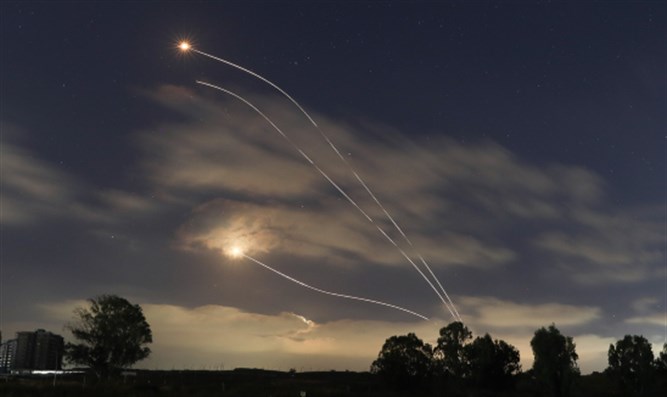 	A barrage of rockets was fired towards the city of Be’er Sheva and nearby areas just after 12:30 a.m. on Friday night.	Nine of the rockets exploded in open areas, and another rocket was intercepted by the Iron Dome system.
	Hamas claimed responsibility for the firing on Be'er Sheva and said that it was carried out in response to the deaths of Palestinian Arabs in clashes in Judea and Samaria and to Israeli attacks in the northern Gaza Strip.
	Rockets also were fired toward the city of Ashdod late on Friday night.
	Three women were lightly injured on their way to a shelter following the sirens in Be'er Sheva. Magen David Adom paramedics evacuated them to Soroka Hospital. 
	In the Ashdod area, a man was treated by paramedics after suffering heart troubles. He did not require hospitalization, however.
	Shortly after 2:00 a.m., another barrage of rockets targeted Ashkelon and the surrounding area.
	Earlier, the IDF continued its intensive strikes on Hamas targets in Gaza. In one attack, IDF struck attacked the operational office of Hamas security chief Tawfiq Abu Naim, which had served as a military infrastructure to conduct the recent fighting against Israel.
	In another attack, IDF fighter jets and aircraft attacked the homes of three Hamas terrorists which had served as terrorist infrastructure and weapons depots.
	IDF fighter jets and aircraft also attacked three underground rocket launching sites used by Hamas in the northern Gaza Strip.
	The IDF's Maglan Unit and IDF aircraft also eliminated a squad of terrorists and struck two Hamas anti-tank launchers in the Shuja'iyya neighborhood of Gaza City.
	In addition, two anti-tank missile launchers in the same area were destroyed.
	IDF aircraft also struck an Islamic Jihad anti-tank missile operative in Rafah.
	IDF combat helicopters also attacked a number of land and sea observation posts associated with the Hamas terrorist organization in the southern Gaza Strip.
	An IDF fighter jet and an aircraft attacked two apartments that were used by Hamas as terrorist weapons depots.
	The attacked weapons depots were located in the homes of Hamas terrorists Muhammad Abu Shala and Fares Abu Shukran.
	Meanwhile, the rocket barrages on southern Israel continued on Friday evening. Sirens sounded in Israeli communities near the Gaza border, in Sderot and in Ashkelon, shortly after 8:00 p.m. Later, sirens were also heard in the city of Be’er Sheva.
	One rocket hit a home in a residential neighborhood in Sderot. The property sustained heavy damage, but no physical injuries were reported.
	The IDF stated earlier that, from 7:00 a.m. Friday morning to 7:00 p.m. Friday evening, about 140 rockets were fired from the Gaza Strip to Israeli territory. About 30 rockets fell in the Gaza Strip.
	Israel’s air defense fighters intercepted dozens of additional rockets.
	On Thursday night, the IDF brought in 160 aircraft and dropped 450 bombs containing over 80 tons of explosives, hitting 150 terror targets in 35 minutes. Hamas' underground city was hit with enormous force, and the IDF collapsed the terror tunnel system, on the heads of the terrorists hiding in the tunnels.
	During the attack, many kilometers of terror tunnels were destroyed. As of now, neither Israel nor Hamas is clear on the exact scope of the damage, but according to estimates, a large number of terrorists were buried in the sands beneath Gaza. https://www.israelnationalnews.com/News/News.aspx/306237 I have no other country
even if my land is aflame
Just a word in Hebrew
pierces my veins and my soul - 
With a painful body, with a hungry heart,
Here is my home.I will not stay silent 
because my country changed her face

I will not give up reminding her 
And sing in her ears 
until she will open her eyesI have no other country
even if my land is aflame
Just a word in Hebrew
pierces my veins and my soul - 
With a painful body, with a hungry heart,
Here is my home.I won't be silent because my country
has changed her face.
I will not give up reminding her 
And sing in her ears 
until she will open her eyes

I have no other country 
until she will renew her glorious days
Until she will open her eyes

I have no other country
even if my land is aflame
Just a word in Hebrew
pierces my veins and my soul - 
With a painful body, with a hungry heart,
Here is my home.

With a painful body, with a hungry heart,
Here is my home."While I see many hoof marks going in, I see none coming out.
It is easier to get into the enemy's toils than out again."
-- AesopPleaseRememberThese Folks In Prayer-Check oftenThey Change!Pray that the world would WAKE UP! Time for a worldwide repentance!	ALL US soldiers fighting for our freedom around the world 	Pray for those in our 	government to repent of their wicked corrupt ways.Pray for AB family – Wife just diagnosed with brain tumor – malignant - hospicePray for DN family – mother entering Hospice.Pray for EL – multiple problems Pray for AS – post knee replacement – some problems and another one scheduled. Pray for TR – abnormal Mammogram having double biopsy – Mastectomy Scheduled Pray for ZH - having trouble with PTSDPray for LAC – recurrent cancer getting treatmentPray for KL – troubling spiritual situation.Pray for Ella – emotionally disturbed abused child and brother with ? heart problemPray for JN – Neuro disease Pray for MS – Job issues and changePray for BB – Severe West Nile Fever –still not mobile- improving!Pray for RBH – cancer recurrencePray for Felicia – post op problems – continuing Pray for SH and family – lady’s husband passed away and she is in Nursing home. Not doing well.Pray for MP – Very complex problemsNOTE: Our prayer list is increasing dramatically. If you know of people who have recovered and can be removed, please let me know – rdb]Pray that The Holy One will lead you in Your preparations for handling the world problems.  – 	Have YOU made any preparations?THE SHORASHIM BIBLICAL GIFT CATALOG 005http://mad.ly/7f9f64?pact=20013931524&fe=1Support Shorashim!To be removed from this News list, Please click here and put "Unsubscribe" in the subject line.My heart is torn in twoWhat a slave did not see on the waterLike a storm from the sea, poundingLike Miriam's drum, throbbingAnd there is no cure in the worldMy heart raises its handsHe has not been on his feet for a long timeA broken vessel that no longer has anything in itAnd the heavens are a wall to meHow will I pass through the sea on land?Refrain:And only you canTo turn my eulogy into a diseasePurify the sandTo soften everything in meAnd only you understand how to approach my heartSoothes all my painHeals the heartMy heart is torn in twoHalf guilty and half to heavenLike a storm from the sea, poundingLike Miriam's drum, throbbingAnd there is no cure in the world, for the heartRefrain:And only you canTo turn my eulogy into a diseasePurify the sandTo soften everything in meAnd only you understand how to approach my heartSoothes all my painHeals the heart-And there is another narrow thing that bothers the flockAnd there is no axis that will cry out to createOnly I am in front of a whole day and a broken heart .."God who gave us life gave us liberty.
And can the liberties of a nation be thought secure if we have removed their only firm basis:
 a conviction in the minds of men that these liberties are the gift of God? That they are not to be violated but with His wrath? Indeed, I tremble for my country when I reflect that God is just; that His justice cannot sleep forever."
-- Thomas Jefferson (1743-1826), US Founding Father, drafted the Declaration of Independence, 3rd US PresidentPleaseRememberThese Folks In Prayer-Check oftenThey Change!Pray that the world would WAKE UP! Time for a worldwide repentance!	ALL US soldiers fighting for our freedom around the world 	Pray for those in our 	government to repent of their wicked corrupt ways.Pray for AB family – Wife just diagnosed with brain tumor – malignant - hospicePray for DN family – mother entering Hospice.Pray for EL – multiple problems Pray for AS – post knee replacement – some problems and another one scheduled. Pray for TR – abnormal Mammogram having double biopsy – Mastectomy Scheduled Pray for ZH - having trouble with PTSDPray for LAC – recurrent cancer getting treatmentPray for KL – troubling spiritual situation.Pray for Ella – emotionally disturbed abused child and brother with ? heart problemPray for JN – Neuro disease Pray for MS – Job issues and changePray for BB – Severe West Nile Fever –still not mobile- improving!Pray for RBH – cancer recurrencePray for Felicia – post op problems – continuing Pray for SH and family – lady’s husband passed away and she is in Nursing home. Not doing well.Pray for MP – Very complex problemsNOTE: Our prayer list is increasing dramatically. If you know of people who have recovered and can be removed, please let me know – rdb]Pray that The Holy One will lead you in Your preparations for handling the world problems.  – 	Have YOU made any preparations?THE SHORASHIM BIBLICAL GIFT CATALOG 005http://mad.ly/7f9f64?pact=20013931524&fe=1Support Shorashim!To be removed from this News list, Please click here and put "Unsubscribe" in the subject line.As one man we, Israel with virtue,For many years we walked an unpaved road,Pillar of cloud and fire, we also passed desert,Destruction, exile and difficulty, today and in the past.We survived everything, we stayed strong,Troubles and persecution of such hard days,Let us Jews be united,When we are together, everyone wins.Refrain:Together, together, not alone,Together, together, with one,Brothers and sisters, unity and love,Father will love us, redemption will come.Our Jewish brethren, let us draw near,One to the other is given wholeheartedly,Who can on us, together, not alone,With one we are all, strong and united.Refrain:Together, together, not alone,Together, together, with one,Brothers and sisters, unity and love,Father will love us, redemption will come."And, lastly, to vindicate these rights, when actually violated and attacked, the subjects of England are entitled, in the first place, to the regular administration and free course of justice in the courts of law; next to the right of petitioning the king and parliament for redress of grievances; and, lastly, to the right of having and using arms for self preservation and defense."
-- Sir William Blackstone (1723-1780) English jurist, judge, Tory politicianPleaseRememberThese Folks In Prayer-Check oftenThey Change!Pray that the world would WAKE UP! Time for a worldwide repentance!	ALL US soldiers fighting for our freedom around the world 	Pray for those in our 	government to repent of their wicked corrupt ways.Pray for AB family – Wife just diagnosed with brain tumor – malignant - hospicePray for DN family – mother entering Hospice.Pray for EL – multiple problems Pray for AS – post knee replacement – some problems and another one scheduled. Pray for TR – abnormal Mammogram having double biopsy – Mastectomy Scheduled Pray for ZH - having trouble with PTSDPray for LAC – recurrent cancer getting treatmentPray for KL – troubling spiritual situation.Pray for Ella – emotionally disturbed abused child and brother with ? heart problemPray for JN – Neuro disease Pray for MS – Job issues and changePray for BB – Severe West Nile Fever –still not mobile- improving!Pray for RBH – cancer recurrencePray for Felicia – post op problems – continuing Pray for SH and family – lady’s husband passed away and she is in Nursing home. Not doing well.Pray for MP – Very complex problemsNOTE: Our prayer list is increasing dramatically. If you know of people who have recovered and can be removed, please let me know – rdb]Pray that The Holy One will lead you in Your preparations for handling the world problems.  – 	Have YOU made any preparations?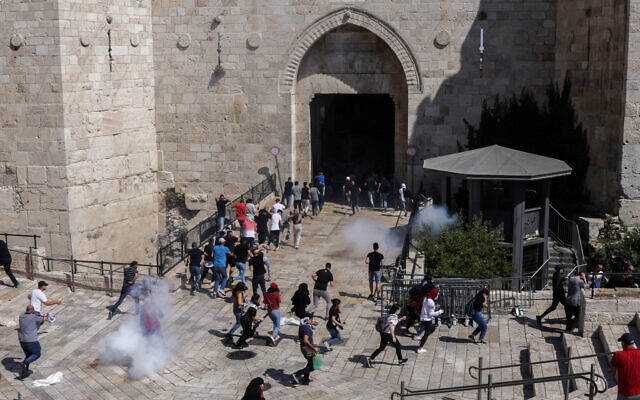 Israeli police officers seen during clashes with Palestinian protesters at Damascus Gate in Jerusalem’s Old City, May 18, 2021. (Olivier Fitoussi/Flash90)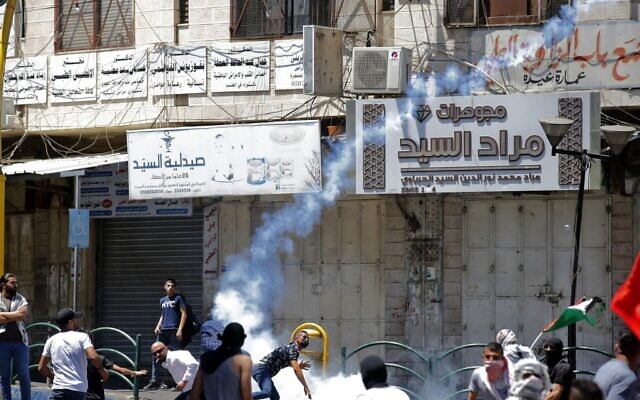 A Palestinian man hurls a tear gas canister during protests and riots in the West Bank town of Hebron, May 18, 2021. (HAZEM BADER / AFP)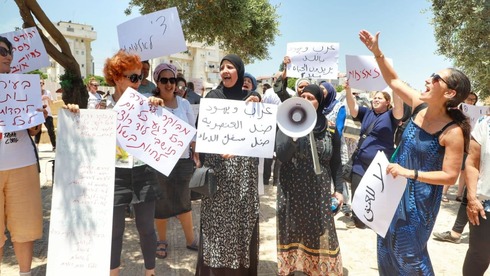 Arabs and Jews protesting against the violence in Lod (Photo: Dana Kopel)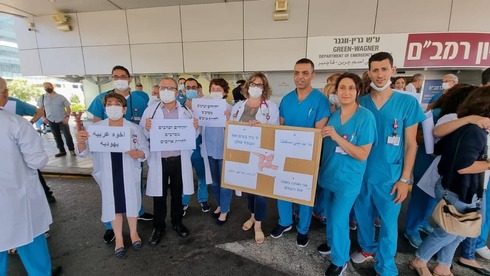 Rambam staffers holding posters in support of coexistence (Photo: Rambam PR)THE SHORASHIM BIBLICAL GIFT CATALOG 005http://mad.ly/7f9f64?pact=20013931524&fe=1Support Shorashim!To be removed from this News list, Please click here and put "Unsubscribe" in the subject line."Madison, agreeing with the journal of the convention, records that the grant of power to emit bills of credit was refused by a majority of more than four to one.
The evidence is perfect; no power to emit paper money was granted to the legislature of the United States."
-- George Bancroft (1800-1891) American historian, U.S. Secretary of the Navy (1845-1846), established the United States Naval Academy at Annapolis in 1845PleaseRememberThese Folks In Prayer-Check oftenThey Change!Pray that the world would WAKE UP! Time for a worldwide repentance!	ALL US soldiers fighting for our freedom around the world 	Pray for those in our 	government to repent of their wicked corrupt ways.Pray for AB family – Wife just diagnosed with brain tumor – malignant - hospicePray for DN family – mother entering Hospice.Pray for EL – multiple problems Pray for AS – post knee replacement – some problems and another one scheduled. Pray for TR – abnormal Mammogram having double biopsy – Mastectomy Scheduled Pray for ZH - having trouble with PTSDPray for LAC – recurrent cancer getting treatmentPray for KL – troubling spiritual situation.Pray for Ella – emotionally disturbed abused child and brother with ? heart problemPray for JN – Neuro disease Pray for MS – Job issues and changePray for BB – Severe West Nile Fever –still not mobile- improving!Pray for RBH – cancer recurrencePray for Felicia – post op problems – continuing Pray for SH and family – lady’s husband passed away and she is in Nursing home. Not doing well.Pray for MP – Very complex problemsNOTE: Our prayer list is increasing dramatically. If you know of people who have recovered and can be removed, please let me know – rdb]Pray that The Holy One will lead you in Your preparations for handling the world problems.  – 	Have YOU made any preparations?LIVE at the Iron Dome: IDF International Spokesperson LTC Jonathan Conricushttps://www.youtube.com/watch?v=Tg5ZMYELWJsTotal number of vaccine breakthrough infections reported to CDCTotal number of vaccine breakthrough infections reported to CDCTotal number of vaccine breakthrough infections reported to CDCHospitalized or fatal vaccine breakthrough cases reported to CDC1,3591,359Female704(52%)People aged ≥65 years1,080(79%)Asymptomatic infections282(21%)Hospitalizations*1,136(84%)Deaths†223(16%)THE SHORASHIM BIBLICAL GIFT CATALOG 005http://mad.ly/7f9f64?pact=20013931524&fe=1Support Shorashim!To be removed from this News list, Please click here and put "Unsubscribe" in the subject line.“There are two things that are infinite, the universe and man's stupidity..... And I am not sure about the universe.” – Albert EinsteinPleaseRememberThese Folks In Prayer-Check oftenThey Change!Pray that the world would WAKE UP! Time for a worldwide repentance!	ALL US soldiers fighting for our freedom around the world 	Pray for those in our 	government to repent of their wicked corrupt ways.Pray for AB family – Wife just diagnosed with brain tumor – malignant - hospicePray for DN family – mother entering Hospice.Pray for EL – multiple problems Pray for AS – post knee replacement – some problems and another one scheduled. Pray for TR – abnormal Mammogram having double biopsy – Mastectomy Scheduled Pray for ZH - having trouble with PTSDPray for LAC – recurrent cancer getting treatmentPray for KL – troubling spiritual situation.Pray for Ella – emotionally disturbed abused child and brother with ? heart problemPray for JN – Neuro disease Pray for MS – Job issues and changePray for BB – Severe West Nile Fever –still not mobile- improving!Pray for RBH – cancer recurrencePray for Felicia – post op problems – continuing Pray for SH and family – lady’s husband passed away and she is in Nursing home. Not doing well.Pray for MP – Very complex problemsNOTE: Our prayer list is increasing dramatically. If you know of people who have recovered and can be removed, please let me know – rdb]Pray that The Holy One will lead you in Your preparations for handling the world problems.  – 	Have YOU made any preparations?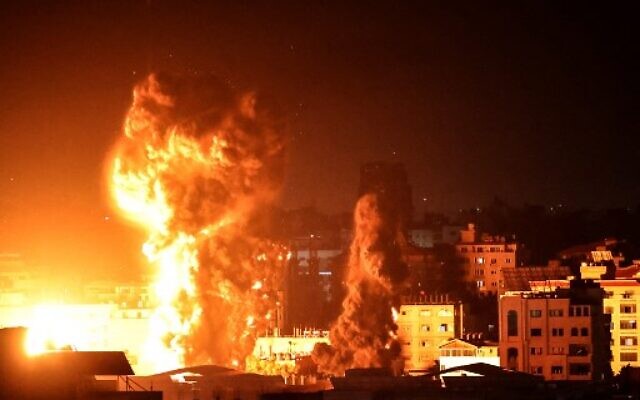 Fire and smoke rise above buildings in Gaza City as Israeli warplanes carry out strikes, early on May 17, 2021. (Photo by Anas BABA / AFP)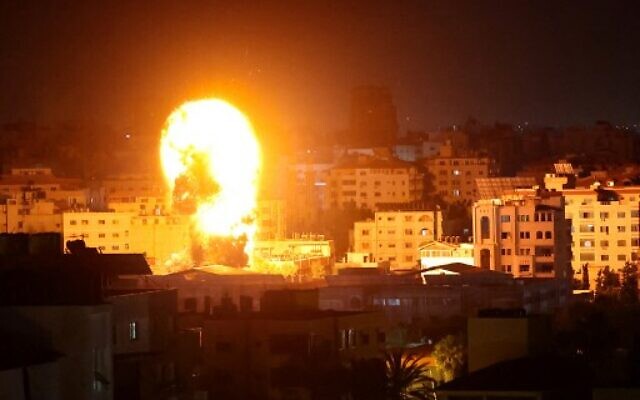 Fire and smoke rise above buildings in Gaza City as Israeli warplanes target the Palestinian enclave, early on May 17, 2021, amid the fighting between the Israel Defense Forces and Gaza-ruling Hamas terror group. (Anas Baba/ AFP)People clean up inside a damaged synagogue in Ashkelon, following a rocket attack from the Gaza Strip, on May 16, 2021. (Avi Roccah/Flash90)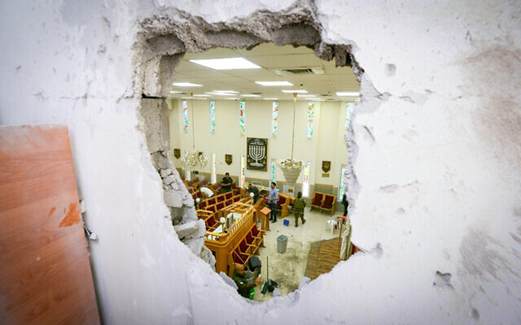  People clean up inside a synagogue in the southern coastal city of Ashkelon was hit by a rocket fired by Palestinian terrorists in the Gaza Strip, May 16, 2021. (Avi Roccah/Flash90)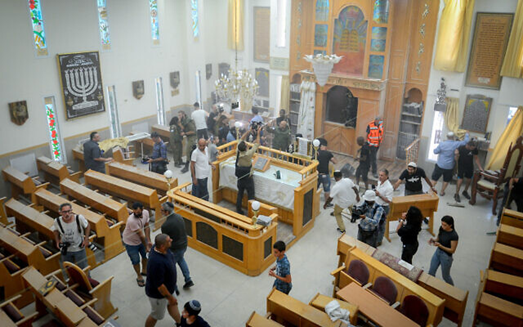  Israeli security forces inspect on May 16, 2021 the scene of a car-ramming attack which wounded several police officers, in the flashpoint Sheikh Jarrah neighborhood of East Jerusalem. (Menahem KAHANA / AFP)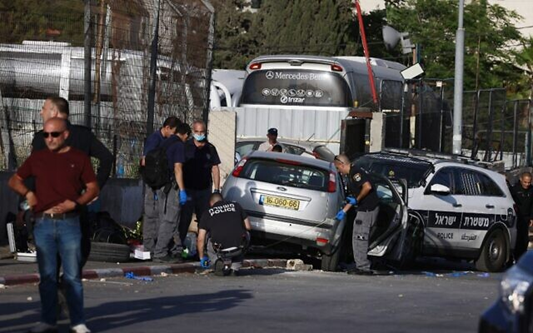  An Israeli border policeman points on May 16, 2021, at the spot where a car-ramming attack wounded several police officers, in the flashpoint Sheikh Jarrah neighborhood of East Jerusalem. (Ahmad GHARABLI / AFP)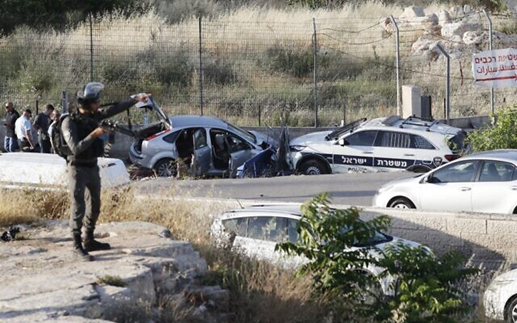 THE SHORASHIM BIBLICAL GIFT CATALOG 005http://mad.ly/7f9f64?pact=20013931524&fe=1Support Shorashim!To be removed from this News list, Please click here and put "Unsubscribe" in the subject line."Historically, the United States has been a hard money country. Only [since 1913] has the United States operated on a fiat money system. During this period, paper money has depreciated over 87%. During the preceding 140 year period, the hard currency of the United States had actually maintained its value.
Wholesale prices in 1913... were the same as in 1787."
-- Kenneth Gerbino former chairman of the American Economic CouncilPleaseRememberThese Folks In Prayer-Check oftenThey Change!Pray that the world would WAKE UP! Time for a worldwide repentance!	ALL US soldiers fighting for our freedom around the world 	Pray for those in our 	government to repent of their wicked corrupt ways.Pray for AB family – Wife just diagnosed with brain tumor – malignant - hospicePray for DN family – mother entering Hospice.Pray for EL – multiple problems Pray for AS – post knee replacement – some problems and another one scheduled. Pray for TR – abnormal Mammogram having double biopsy – Mastectomy Scheduled Pray for ZH - having trouble with PTSDPray for LAC – recurrent cancer getting treatmentPray for KL – troubling spiritual situation.Pray for Ella – emotionally disturbed abused child and brother with ? heart problemPray for JN – Neuro disease Pray for MS – Job issues and changePray for BB – Severe West Nile Fever –still not mobile- improving!Pray for RBH – cancer recurrencePray for Felicia – post op problems – continuing Pray for SH and family – lady’s husband passed away and she is in Nursing home. Not doing well.Pray for MP – Very complex problemsNOTE: Our prayer list is increasing dramatically. If you know of people who have recovered and can be removed, please let me know – rdb]Pray that The Holy One will lead you in Your preparations for handling the world problems.  – 	Have YOU made any preparations?THE SHORASHIM BIBLICAL GIFT CATALOG 005http://mad.ly/7f9f64?pact=20013931524&fe=1Support Shorashim!To be removed from this News list, Please click here and put "Unsubscribe" in the subject line."The power to determine the quantity of money... is too important, too pervasive, to be exercised by a few people, however public-spirited, if there is any feasible alternative. There is no need for such arbitrary power... Any system which gives so much power and so much discretion to a few men, [so] that mistakes - excusable or not - can have such far reaching effects, is a bad system. It is a bad system to believers in freedom just because it gives a few men such power without any effective check by the body politic - this is the key political argument against an independent central bank."
-- Milton Friedman (1912-2006) Nobel Prize-winning economist, economic advisor to President Ronald Reagan, "ultimate guru of the free-market system"PleaseRememberThese Folks In Prayer-Check oftenThey Change!Pray that the world would WAKE UP! Time for a worldwide repentance!	ALL US soldiers fighting for our freedom around the world 	Pray for those in our 	government to repent of their wicked corrupt ways.Pray for AB family – Wife just diagnosed with brain tumorPray for EL – multiple problems Pray for AS – post knee replacement – some problems and another one scheduled. Pray for TR – abnormal Mammogram having double biopsy – Mastectomy Scheduled Pray for ZH - having trouble with PTSDPray for LAC – recurrent cancer getting treatmentPray for KL – troubling spiritual situation.Pray for Ella – emotionally disturbed abused child and brother with ? heart problemPray for JN – Neuro disease Pray for MS – Job issues and changePray for BB – Severe West Nile Fever –still not mobile- improving!Pray for RBH – cancer recurrencePray for Felicia – post op problems – continuing Pray for SH and family – lady’s husband passed away and she is in Nursing home. Not doing well.Pray for MP – Very complex problemsPray that The Holy One will lead you in Your preparations for handling the world problems.  – 	Have YOU made any preparations?THE SHORASHIM BIBLICAL GIFT CATALOG 005http://mad.ly/7f9f64?pact=20013931524&fe=1Support Shorashim!To be removed from this News list, Please click here and put "Unsubscribe" in the subject line.